ПРОТОКОЛпленарного засідання одинадцятої сесії Саф’янівської сільської ради Ізмаїльського району Одеської області восьмого скликаннявід 19 листопада 2021 р.                                                                                                     10.00м.Ізмаїл                                                                                                                           зала засіданьОбрано депутатів                                             34Присутні на початок пленарного засідання: 28   Попередили про запізнення:                             1На засідання запрошені:Старости сіл Саф’янівської територіальної громади Представники засобів масової інформаціїВідкрила і веде пленарне засідання одинадцятої сесії Саф’янівської сільської ради Ізмаїльського району Одеської області восьмого скликання Саф’янівської сільський голова Тодорова Н.І.  Проводиться голосування про початок пленарного засідання одинадцятої сесії Саф’янівської сільської ради восьмого скликання. За – 29; проти – 0; утримались - 0; не голосували – 0;Рішення про початок роботи одинадцятої сесії Саф’янівської сільської ради Ізмаїльського району Одеської області восьмого скликання приймається.Лунає Гімн. Тодорова Н.І., виносить на розгляд депутатів пропозицію щодо затвердження порядку денного  засідання одинадцятої сесії Саф’янівської сільської ради восьмого скликання.ПОРОЯДОК ДЕННИЙ:Про виконання бюджету Саф’янівської сільської територіальної громади Ізмаїльського району Одеської області за січень-вересень 2021 року Інформує: Стоілова М. М. – начальник фінансового управління Саф’янівської сільської радиПро внесення змін до рішення Саф’янівської сільської  ради  Ізмаїльського району Одеської області від 24 грудня 2020 року № 110-VIII «Про  бюджет Саф’янівської сільської територіальної громади Ізмаїльського району Одеської області на 2021рік»Інформує: Стоілова М. М. – начальник фінансового управління Саф’янівської сільської радиПро внесення змін в Статут КНП Саф’янівської сільської ради «ЦРЛ» та затвердження Статуту в новій редакції.Інформує: Садковський О.В. – генеральний директор Комунального некомерційного підприємства Саф’янівської сільської ради Ізмаїльського району Одеської області «Центральна районна лікарня»Про внесення змін до рішення сесії Саф’янівської сільської ради від 29.01.2021 року № 176-VIII «Про затвердження Положення та тарифів на платні послуги, які надаються Комунальним некомерційним підприємством Саф’янівської сільської ради «Центральна районна лікарня»Інформує: Садковський О.В. – генеральний директор Комунального некомерційного підприємства Саф’янівської сільської ради «Центральна районна лікарня»Про внесення змін до рішення сесії Саф’янівської сільської ради Ізмаїльського району Одеської області від 24.12.2020 року № 153-VIII «Про затвердження цільової програми на 2021-2022 роки «Фінансова підтримка Комунального некомерційного підприємства Саф’янівської сільської ради Ізмаїльського району Одеської області «Центральна районна лікарня»Інформує: Садковський О.В. – генеральний директор Комунального некомерційного підприємства Саф’янівської сільської ради Ізмаїльського району Одеської області «Центральна районна лікарня»Про затвердження акту приймання-передачі основних засобів у комунальну власність Саф’янівської сільської ради Ізмаїльського району Одеської області від комунальної установи «Одеський обласний центр фінансово-статистичного моніторингу, матеріально-технічного та навчально-методичного забезпечення закладів і установ освіти»Інформує: Якименко Т.Г. – начальник управління освіти Саф’янівської сільської ради Ізмаїльського району Одеської областіПро затвердження норм витрат палива (вугілля) на опалювальний сезон для закладів загальної середньої та дошкільної освіти Саф’янівської сільської радиІнформує: Якименко Т.Г. – начальник управління освіти Саф’янівської сільської ради Ізмаїльського району Одеської областіПро внесення змін до рішення Саф’янівської сільської ради Ізмаїльського району Одеської області від 29.01.2021 року №170-VІІІ «Про затвердження Програми розвитку культури Саф’янівської сільської ради Ізмаїльського району Одеської області на 2021-2025 роки».Інформує: Дерменжи Л. М. – начальник відділу культури, молоді, туризму та спорту Саф’янівської сільської радиПро внесення змін до рішення Саф’янівської сільської ради Ізмаїльського району Одеської області від 29.01.2021 року №171-VІІІ «Про затвердження Програми розвитку фізичної культури  та спорту Саф’янівської сільської ради Ізмаїльського району Одеської області на 2021-2025 роки».Інформує: Дерменжи Л. М. – начальник відділу культури, молоді, туризму та спорту Саф’янівської сільської радиПро внесення змін до Положення про сектор містобудування та архітектури Саф’янівської сільської ради Ізмаїльського району Одеської області, затвердженого рішенням Саф’янівської сільської ради Ізмаїльського району Одеської області від  21.05.2021 року № 615-VIII «Про затвердження Положення про сектор містобудування та архітектури Саф’янівської сільської ради Ізмаїльського району Одеської області»Інформує: Пашевський Д. А.– головний спеціаліст сектору містобудування та архітектури Про створення спостережної ради Комунального некомерційного підприємства Саф’янівської сільської ради Ізмаїльського району «Центральна районна лікарня» Інформує: Тодорова Н.І. – Саф’янівський сільський голова Про внесення змін до Регламенту Саф’янівської сільської ради Ізмаїльського району Одеської області восьмого скликання, затвердженого рішенням Саф’янівської сільської ради Ізмаїльського району Одеської області від 26.11.2020 року № 5-VІІІІнформує: Тодорова Н.І. – Саф’янівський сільський головаПро внесення змін в структуру Саф’янівської сільської ради Ізмаїльського району одеської області затвердженої рішенням Саф’янівської сільської ради Ізмаїльського району Одеської області від 24.12.2020 року №124-VІІІ «Про затвердження структури та штатної чисельності Саф’янівської сільської ради Ізмаїльського району Одеської області» (із змінами)Інформує: Аношина І. В. – начальник відділу організаційно-кадрової роботи Саф’янівської сільської радиПро передачу Саф’янівською сільською радою Ізмаїльського району Одеської області в оперативне управління майно відділу культури, молоді, туризму та спорту Саф’янівської сільської ради Ізмаїльського району Одеської областіІнформує: Щука Г.Ю. – начальник-головний бухгалтер відділу фінансово-господарського забезпечення Саф’янівської сільської радиПро передачу Саф’янівською сільською радою Ізмаїльського району Одеської області в оперативне управління майно управлінню житлово-комунального господарства, капітального будівництва, дорожнього господарства та інвестиційІнформує: Щука Г.Ю. – начальник-головний бухгалтер відділу фінансово-господарського забезпечення Саф’янівської сільської радиЗемельні питанняПро внесення змін до рішення Саф’янівської сільської ради Ізмаїльського району Одеської області від 08.04.2021 року № 608-VIII «Про організаційні заходи щодо підготовки документів (лотів) до продажу на земельних торгах права оренди на земельні ділянки комунальної власності сільськогосподарського призначення». Про передачу земельної ділянки комунальної власності у державну власність, кадастровий номер 5122082900:01:002:0439 (за межами с. Кислиця).Про затвердження проекту землеустрою щодо відведення земельної ділянки сільськогосподарського призначення комунальної власності для ведення товарного сільськогосподарського виробництва, розташованої на території Саф’янівської сільської ради Ізмаїльського району Одеської області, кадастровий номер 5122083800:01:002:0749 (за межами с. Муравлівка).Про надання дозволу Саф’янівській сільській раді на розроблення технічної документації із землеустрою щодо інвентаризації земельної ділянки з цільовим призначенням  - земельні ділянки загального користування, відведені для цілей поводження з відходами, яка розташованоа на території Саф’янівської сільської ради Ізмаїльського району Одеської області (за межами с. Муравлівка). Про надання дозволу Саф’янівській сільській раді на розроблення технічної документації із землеустрою щодо інвентаризації земельної ділянки з цільовим призначенням  - земельні ділянки загального користування, відведені для цілей поводження з відходами, яка розташованоа на території Саф’янівської сільської ради Ізмаїльського району Одеської області (за межами с. Першторавневе). Про надання дозволу Саф’янівській сільській раді на розроблення технічної документації із землеустрою щодо інвентаризації земельної ділянки комунальної власності з цільовим призначенням  - для будівництва та обслуговування об'єктів фізичної культури і спорту, яка розташованоа за адресою: с. Нова Некрасівка, Ізмаїльського району Одеської області (в межах населеного пункту). Про внесення змін до рішення Саф’янівської сільської ради Ізмаїльського району Одеської області від 30.06.2021 року № 927-VІІІ «Про надання дозволу гр. Марінеску Сільвії Всеволодівні на розробку проекту землеустрою щодо відведення земельної ділянки у власність для будівництва і обслуговування житлового будінку, господарських будівель і споруд (присадибна ділянка) за адресою: вул. 28 червня, 87, с. Комишівка Ізмаїльського району Одеської області». Про внесення змін до рішення Саф’янівської сільської ради Ізмаїльського району Одеської області від 12.08.2021 року № 1265-VІІІ «Про надання дозволу гр. Іванчуку Віктору Олександровичу на розробку проекту землеустрою щодо відведення земельної ділянки у власність для ведення особистого селянського господарства на території Саф’янівської сільської ради Ізмаїльського району Одеської області (за межами с.Лощинівка)». Про скасування рішення від 27.07.2001 року № 284 Кислицької сільської ради народних депутатів Ізмаїльського району Одеської області.  Про внесення змін до рішення Саф’янівської сільської ради Ізмаїльського району Одеської області від 12.08.2021 року № 1462-VІІІ «Про надання дозволу гр. Бойченку Івану Сергійовичу на розробку проекту землеустрою щодо відведення земельної ділянки в оренду терміном на 10 (десять) років для будівництва та обслуговування об’єктів рекреаційного призначення (бази відпочинку) за адресою: вул. Польова, 13, с. Озерне Ізмаїльського району Одеської області (за межами населеного пункту)»Про затвердження технічної документації із землеустрою щодо встановлення (відновлення) меж земельної ділянки в натурі (на місцевості) гр. Маріновій Марії Георгіївні для ведення товарного сільськогосподарського виробництва, розташованої на території Саф’янівської сільської ради Ізмаїльського району Одеської області (за межами с.Багате), кадастровий номер 5122080400:01:001:0982.Про затвердження технічної документації із землеустрою щодо встановлення (відновлення) меж земельної ділянки в натурі (на місцевості) гр. Марінової Тетяни Іванівни для ведення товарного сільськогосподарського виробництва, розташованої на території Саф’янівської сільської ради Ізмаїльського району Одеської області (за межами с.Багате), кадастровий номер 5122080400:01:001:1023.Про затвердження проекту землеустрою щодо відведення у власність гр. Балтаковій Олені Сергіївні земельної ділянки для ведення особистого селянського господарства, розташованої на території Саф’янівської сільської ради Ізмаїльського району Одеської області, кадастровий номер 5122080400:01:002:1205 (за межами с.Багате).Про затвердження проекту землеустрою щодо відведення у власність гр. Балтакову Андрію Сергійовичу земельної ділянки для ведення особистого селянського господарства, розташованої на території Саф’янівської сільської ради Ізмаїльського району Одеської області, кадастровий номер 5122080400:01:002:1200 (за межами с.Багате).Про затвердження проекту землеустрою щодо відведення у власність гр. Балтакову Сергію Сергійовичу земельної ділянки для ведення особистого селянського господарства, розташованої на території Саф’янівської сільської ради Ізмаїльського району Одеської області, кадастровий номер 5122080400:01:002:1204 (за межами с.Багате).Про затвердження проекту землеустрою щодо відведення у власність гр. Тангер Тетяні Пилипівні земельної ділянки для ведення особистого селянського господарства, розташованої на території Саф’янівської сільської ради Ізмаїльського району Одеської області, кадастровий номер 5122080400:01:002:1199 (за межами с.Багате).Про затвердження проекту землеустрою щодо відведення у власність гр. Тангеру Геннадію Тихоновичу земельної ділянки для ведення особистого селянського господарства, розташованої на території Саф’янівської сільської ради Ізмаїльського району Одеської області, кадастровий номер 5122080400:01:002:1201 (за межами с.Багате).Про затвердження проекту землеустрою щодо відведення у власність гр. Тангеру Олександру Тихоновичу земельної ділянки для ведення особистого селянського господарства, розташованої на території Саф’янівської сільської ради Ізмаїльського району Одеської області, кадастровий номер 5122080400:01:002:1203 (за межами с.Багате).Про затвердження проекту землеустрою щодо відведення у власність гр.Терзі Інні Іванівні земельної ділянки для ведення особистого селянського господарства, розташованої на території Саф’янівської сільської ради Ізмаїльського району Одеської області, кадастровий номер 5122080400:01:002:1202 (за межами с.Багате).Про затвердження технічної документації із землеустрою щодо встановлення (відновлення) меж земельної ділянки в натурі (на місцевості) гр. Георгиці Василю Васильовичу для будівництва і обслуговування житлового будинку, господарських будівель і споруд (присадибна ділянка), розташованої за адресою: вул. Чкалова, 12, с.Багате  Ізмаїльського району Одеської області, кадастровий номер 5122080400:02:001:0278.Про затвердження технічної документації із землеустрою щодо встановлення (відновлення) меж земельної ділянки в натурі (на місцевості) гр. Тодоровій Катерині Степанівні, Володіній Галині Сергіївні, гр. Тодорову Сергію Миксимовичу для будівництва і обслуговування житлового будинку, господарських будівель і споруд (присадибна ділянка), розташованої за адресою: вул. Миру, 31, с.Багате  Ізмаїльського району Одеської області, кадастровий номер 5122080400:02:001:0277.Про передачу у власність гр. Дімову Володимиру Івановичу земельної ділянки, кадастровий номер 5122080400:02:002:0334, для будівництва і обслуговування житлового будинку, господарських будівель і споруд (присадибна ділянка) за адресою: вул. Шкільна, 54, с.Багате Ізмаїльського району Одеської області.  Про затвердження проекту землеустрою щодо відведення земельної ділянки  в оренду терміном на 5 (п'ять) років  гр. Республіки Казахстан Плєтньовій Лідії Дмитрівні для будівництва і обслуговування житлового будинку, господарських будівель і споруд (присадибна ділянка), розташованої за адресою: вул. Болградська, 38,  с.Броска  Ізмаїльського району Одеської області, кадастровий номер 5122080700:02:001:0532.Про затвердження проекту землеустрою щодо відведення земельної ділянки у власність гр. Арменчу Наталії Степанівні для будівництва і обслуговування житлового будинку, господарських будівель і споруд (присадибна ділянка) за адресою: вул. Красива, 24, с.Броска Ізмаїльського району Одеської області, кадастровий номер 5122080700:02:001:0530.Про затвердження технічної документації із землеустрою щодо встановлення (відновлення) меж земельної ділянки в натурі (на місцевості) гр. Бельської Тетяни для будівництва і обслуговування житлового будинку, господарських будівель і споруд (присадибна ділянка), розташованої за адресою: вул. Осіпенко, 14,  с.Броска  Ізмаїльського району Одеської області, кадастровий номер 5122080700:02:001:0514.Про затвердження проекту землеустрою щодо відведення у власність гр. Ангелову Анатолію Павловичу земельної ділянки для ведення особистого селянського господарства, розташованої на території Саф’янівської сільської ради Ізмаїльського району Одеської області, кадастровий номер 5122081300:01:002:0718 (за межами с.Каланчак).Про затвердження проекту землеустрою щодо відведення у власність гр. Ангелову Павлу Анатолійовичу земельної ділянки для ведення особистого селянського господарства, розташованої на території Саф’янівської сільської ради Ізмаїльського району Одеської області, кадастровий номер 5122081300:01:002:0717 (за межами с.Каланчак).Про затвердження проекту землеустрою щодо відведення у власність гр. Георгієву Максиму Михайловичу земельної ділянки для ведення особистого селянського господарства, розташованої на території Саф’янівської сільської ради Ізмаїльського району Одеської області, кадастровий номер 5122081300:01:002:0709 (за межами с.Каланчак).Про затвердження проекту землеустрою щодо відведення у власність гр. Крачилову Денису Вікторовичу земельної ділянки для ведення особистого селянського господарства, розташованої на території Саф’янівської сільської ради Ізмаїльського району Одеської області, кадастровий номер 5122081300:01:002:0700 (за межами с.Каланчак).Про затвердження проекту землеустрою щодо відведення у власність гр. Остапенко Тетяні Сергіївні земельної ділянки для ведення особистого селянського господарства, розташованої на території Саф’янівської сільської ради Ізмаїльського району Одеської області, кадастровий номер 5122081300:01:002:0716 (за межами с.Каланчак).Про затвердження проекту землеустрою щодо відведення у власність гр. Пельтек Тетяні Михайлівні земельної ділянки для ведення особистого селянського господарства, розташованої на території Саф’янівської сільської ради Ізмаїльського району Одеської області, кадастровий номер 5122081300:01:002:0708 (за межами с.Каланчак).Про затвердження проекту землеустрою щодо відведення у власність гр. Самуру Івану Миколайовичу земельної ділянки для ведення особистого селянського господарства, розташованої на території Саф’янівської сільської ради Ізмаїльського району Одеської області, кадастровий номер 5122081300:01:002:0706 (за межами с.Каланчак).Про затвердження проекту землеустрою щодо відведення у власність гр. Самуру Миколі Івановичу земельної ділянки для ведення особистого селянського господарства, розташованої на території Саф’янівської сільської ради Ізмаїльського району Одеської області, кадастровий номер 5122081300:01:002:0705 (за межами с.Каланчак).Про затвердження проекту землеустрою щодо відведення у власність гр. Самуру Сергію Миколайовичу земельної ділянки для ведення особистого селянського господарства, розташованої на території Саф’янівської сільської ради Ізмаїльського району Одеської області, кадастровий номер 5122081300:01:002:0707 (за межами с.Каланчак).Про затвердження проекту землеустрою щодо відведення у власність гр. Сухаїцькій Ользі Василівні земельної ділянки для ведення особистого селянського господарства, розташованої на території Саф’янівської сільської ради Ізмаїльського району Одеської області, кадастровий номер 5122081300:01:002:0710 (за межами с.Каланчак).Про затвердження проекту землеустрою щодо відведення у власність гр. Шпилєвій Тетяні Григоріївні земельної ділянки для ведення особистого селянського господарства, розташованої на території Саф’янівської сільської ради Ізмаїльського району Одеської області, кадастровий номер 5122081300:01:002:0715 (за межами с.Каланчак).Про затвердження проекту землеустрою щодо відведення у власність гр. Яценко Альоні Анатоліївні земельної ділянки для ведення особистого селянського господарства, розташованої на території Саф’янівської сільської ради Ізмаїльського району Одеської області, кадастровий номер 5122081300:01:002:0714 (за межами с.Каланчак).Про затвердження проекту землеустрою щодо відведення у власність гр. Яценко Ользі Анатоліївні земельної ділянки для ведення особистого селянського господарства, розташованої на території Саф’янівської сільської ради Ізмаїльського району Одеської області, кадастровий номер 5122081300:01:002:0713 (за межами с.Каланчак).Про затвердження проекту землеустрою щодо відведення земельної ділянки у власність гр. Борчану Світлані Сергіївні для будівництва і обслуговування житлового будинку, господарських будівель і споруд (присадибна ділянка) за адресою: вул. Дімітрова, 7, с.Каланчак Ізмаїльського району Одеської області, кадастровий номер 5122081300:02:002:0105.Про затвердження проекту землеустрою щодо відведення земельної ділянки кадастровий номер 5122081300:01:002:0660 приватної власності гр. Захарченко Наталії Олександрівни, цільове призначення якої змінюється з "для ведення фермерського господарства" на "для ведення товарного сільськогосподарського виробництва", розташованої на території Саф’янівської сільської ради Ізмаїльського району Одеської області (за межами с.Каланчак)Про затвердження проекту землеустрою щодо відведення земельної ділянки кадастровий номер 5122081300:01:002:0661 приватної власності гр. захарченка Володимира Володимировича, цільове призначення якої змінюється з "для ведення фермерського господарства" на "для ведення товарного сільськогосподарського виробництва", розташованої на території Саф’янівської сільської ради Ізмаїльського району Одеської області (за межами с.Каланчак)Про затвердження проекту землеустрою щодо відведення у власність гр. Анастасовій Ганні Георгівні земельної ділянки для ведення особистого селянського господарства, розташованої на території Саф’янівської сільської ради Ізмаїльського району Одеської області, кадастровий номер 5122081700:01:001:0975 (за межами с.Кам'янка).Про затвердження проекту землеустрою щодо відведення у власність гр. Власовій Ганні Василівні земельної ділянки для ведення особистого селянського господарства, розташованої на території Саф’янівської сільської ради Ізмаїльського району Одеської області, кадастровий номер 5122081700:01:001:0887 (за межами с.Кам'янка).Про затвердження проекту землеустрою щодо відведення у власність гр. Дімову Олександру Костянтиновичу земельної ділянки для ведення особистого селянського господарства, розташованої на території Саф’янівської сільської ради Ізмаїльського району Одеської області, кадастровий номер 5122081700:01:001:0854 (за межами с.Кам'янка).Про затвердження проекту землеустрою щодо відведення у власність гр. Нетковій Марії Петрівні земельної ділянки для ведення особистого селянського господарства, розташованої на території Саф’янівської сільської ради Ізмаїльського району Одеської області, кадастровий номер 5122081700:01:001:0877 (за межами с.Кам'янка).Про затвердження проекту землеустрою щодо відведення у власність гр. Неткову Дмитру Михайловичу земельної ділянки для ведення особистого селянського господарства, розташованої на території Саф’янівської сільської ради Ізмаїльського району Одеської області, кадастровий номер 5122081700:01:001:0874 (за межами с.Кам'янка).Про затвердження проекту землеустрою щодо відведення у власність гр. Платусюк Тетяні Зіновіївні земельної ділянки для ведення особистого селянського господарства, розташованої на території Саф’янівської сільської ради Ізмаїльського району Одеської області, кадастровий номер 5122081700:01:001:0852 (за межами с.Кам'янка).Про затвердження проекту землеустрою щодо відведення у власність гр. Попазовій Тетяні Андріївні земельної ділянки для ведення особистого селянського господарства, розташованої на території Саф’янівської сільської ради Ізмаїльського району Одеської області, кадастровий номер 5122081700:01:001:0885 (за межами с.Кам'янка).Про затвердження проекту землеустрою щодо відведення у власність гр. Туриця Ірина Олександрівна земельної ділянки для ведення особистого селянського господарства, розташованої на території Саф’янівської сільської ради Ізмаїльського району Одеської області, кадастровий номер 5122081700:01:001:0871 (за межами с.Кам'янка).Про затвердження проекту землеустрою щодо відведення земельної ділянки у власність гр. Смокову Івану Петровичу для будівництва і обслуговування житлового будинку, господарських будівель і споруд (присадибна ділянка) за адресою: вул. Миру, 21/2, с.Кам'янка Ізмаїльського району Одеської області, кадастровий номер 5122081700:02:002:0114.Про затвердження проекту землеустрою щодо відведення земельної ділянки кадастровий номер 5122081700:01:002:0582 приватної власності гр.Дімова Михайла Михайловича, цільове призначення якої змінюється з "для ведення фермерського господарства" на "для ведення товарного сільськогосподарського виробництва", розташованої на території Саф’янівської сільської ради Ізмаїльського району Одеської області (за межами с.Кам'янка)Про затвердження проекту землеустрою щодо відведення земельної ділянки кадастровий номер 5122081700:01:002:0599 приватної власності гр. Туриці Олега Ананійовича, цільове призначення якої змінюється з "для ведення фермерського господарства" на "для ведення товарного сільськогосподарського виробництва", розташованої на території Саф’янівської сільської ради Ізмаїльського району Одеської області (за межами с.Кам'янка)Про затвердження проекту землеустрою щодо відведення у власність гр. Ільїну Олександру Андрійовичу земельної ділянки для ведення особистого селянського господарства, розташованої на території Саф’янівської сільської ради Ізмаїльського району Одеської області, кадастровий номер 5122082900:01:003:0543 (за межами с.Кислиця).Про затвердження проекту землеустрою щодо відведення у власність гр. Лазаревій Ганні Леонідівні земельної ділянки для ведення особистого селянського господарства, розташованої на території Саф’янівської сільської ради Ізмаїльського району Одеської області, кадастровий номер 5122082900:01:003:0538 (за межами с.Кислиця).Про затвердження проекту землеустрою щодо відведення у власність гр. Омельченко Наталі Сергіївні земельної ділянки для ведення особистого селянського господарства, розташованої на території Саф’янівської сільської ради Ізмаїльського району Одеської області, кадастровий номер 5122082900:01:003:0541 (за межами с.Кислиця).Про затвердження проекту землеустрою щодо відведення у власність гр. Омельченку Леоніду Юрійовичу земельної ділянки для ведення особистого селянського господарства, розташованої на території Саф’янівської сільської ради Ізмаїльського району Одеської області, кадастровий номер 5122082900:01:003:0540 (за межами с.Кислиця).Про затвердження проекту землеустрою щодо відведення у власність гр. Павленко Галині Миколаївні земельної ділянки для ведення особистого селянського господарства, розташованої на території Саф’янівської сільської ради Ізмаїльського району Одеської області, кадастровий номер 5122082900:01:003:0539 (за межами с.Кислиця).Про затвердження проекту землеустрою щодо відведення у власність гр. Пєліну Анатолію Валерійовичу земельної ділянки для ведення особистого селянського господарства, розташованої на території Саф’янівської сільської ради Ізмаїльського району Одеської області, кадастровий номер 5122082900:01:001:0721 (за межами с.Кислиця).Про затвердження проекту землеустрою щодо відведення у власність гр. Руденку Андрію Анатолійовичу земельної ділянки для ведення особистого селянського господарства, розташованої на території Саф’янівської сільської ради Ізмаїльського району Одеської області, кадастровий номер 5122082900:01:003:0542 (за межами с.Кислиця).Про затвердження проекту землеустрою щодо відведення у власність гр. Чакіру Олександру Євгеновичу земельної ділянки для ведення особистого селянського господарства, розташованої на території Саф’янівської сільської ради Ізмаїльського району Одеської області, кадастровий номер 5122082900:01:004:0428 (за межами с.Кислиця).Про затвердження проекту землеустрою щодо відведення у власність гр. Шевченко Ользі Іванівні земельної ділянки для ведення особистого селянського господарства, розташованої на території Саф’янівської сільської ради Ізмаїльського району Одеської області, кадастровий номер 5122082900:01:003:0547 (за межами с.Кислиця).Про затвердження проекту землеустрою щодо відведення у власність гр. Шевченку Михайлу Миколайовичу  земельної ділянки для ведення особистого селянського господарства, розташованої на території Саф’янівської сільської ради Ізмаїльського району Одеської області, кадастровий номер 5122082900:01:003:0544 (за межами с.Кислиця).Про затвердження проекту землеустрою щодо відведення у власність гр. Яковенку Денису Юрійовичу земельної ділянки для ведення особистого селянського господарства, розташованої на території Саф’янівської сільської ради Ізмаїльського району Одеської області, кадастровий номер 5122082900:01:003:0545 (за межами с.Кислиця).Про затвердження проекту землеустрою щодо відведення у власність гр. Яковенку Юрію Федоровичу земельної ділянки для ведення особистого селянського господарства, розташованої на території Саф’янівської сільської ради Ізмаїльського району Одеської області, кадастровий номер 5122082900:01:003:0546 (за межами с.Кислиця).Про затвердження проекту землеустрою щодо відведення у власність гр.Демір Ірині Леонідівні земельної ділянки для ведення особистого селянського господарства, розташованої на території Саф’янівської сільської ради Ізмаїльського району Одеської області, кадастровий номер 5122082900:01:003:0537 (за межами с.Кислиця).Про затвердження проекту землеустрою щодо відведення земельної ділянки у спільну сумісну власність гр. Греку Аллі Олександрівні, гр. Греку Володимиру Володимировичу для будівництва і обслуговування житлового будинку, господарських будівель і споруд (присадибна ділянка) за адресою: вул. Шабська, 55, с.Кислиця Ізмаїльського району Одеської області, кадастровий номер 5122082900:02:002:0159.Про затвердження технічної документації із землеустрою щодо встановлення (відновлення) меж земельної ділянки в натурі (на місцевості) гр. Рєутовій Марії Василівні для будівництва і обслуговування житлового будинку, господарських будівель і споруд (присадибна ділянка), розташованої за адресою: вул. Дунайська, 60, с.Кислиця  Ізмаїльського району Одеської області, кадастровий номер 5122082900:02:001:0311.Про затвердження проекту землеустрою щодо відведення земельної ділянки кадастровий номер 5122082900:01:001:0684 приватної власності гр. Рибальченко Надії Єпіфанівни, цільове призначення якої змінюється з "для ведення фермерського господарства" на "для ведення товарного сільськогосподарського виробництва", розташованої на території Саф’янівської сільської ради Ізмаїльського району Одеської області (за межами с.Кислиця)Про затвердження проекту землеустрою щодо відведення земельної ділянки кадастровий номер 5122082900:01:001:0685 приватної власності гр. Рибальченко Надії Єпіфанівни, цільове призначення якої змінюється з "для ведення фермерського господарства" на "для ведення товарного сільськогосподарського виробництва", розташованої на території Саф’янівської сільської ради Ізмаїльського району Одеської області (за межами с.Кислиця)Про затвердження технічної документації із землеустрою щодо встановлення (відновлення) меж земельних ділянок в натурі (на місцевості) гр. Бондарю Геннадію Васильовичу для ведення товарного сільськогосподарського виробництва, розташованих на території Саф’янівської сільської ради Ізмаїльського району Одеської області (за межами с.Комишівка), кадастровий номер 5122082000:01:001:2511, 5122082000:01:003:1756, 5122082000:01:001:2510.Про затвердження технічної документації із землеустрою щодо встановлення (відновлення) меж земельних ділянок в натурі (на місцевості) гр. Д'яченко Валентини Григорівни для ведення товарного сільськогосподарського виробництва, розташованих на території Саф’янівської сільської ради Ізмаїльського району Одеської області (за межами с.Комишівка), кадастровий номер 5122082000:01:001:2525, 5122082000:01:003:1755, 5122082000:01:001:2526.Про затвердження технічної документації із землеустрою щодо встановлення (відновлення) меж земельних ділянок в натурі (на місцевості) гр. Іванової Валентини Єфимівни для ведення товарного сільськогосподарського виробництва, розташованих на території Саф’янівської сільської ради Ізмаїльського району Одеської області (за межами с.Комишівка), кадастровий номер 5122082000:01:003:1750, 5122082000:01:001:2516, 5122082000:01:001:2514.Про затвердження технічної документації із землеустрою щодо встановлення (відновлення) меж земельних ділянок в натурі (на місцевості) гр. Мігової Ганни Трифонівни для ведення товарного сільськогосподарського виробництва, розташованих на території Саф’янівської сільської ради Ізмаїльського району Одеської області (за межами с.Комишівка), кадастровий номер 5122082000:01:002:1381, 5122082000:01:002:1383, 5122082000:01:003:1751.Про затвердження технічної документації із землеустрою щодо встановлення (відновлення) меж земельних ділянок в натурі (на місцевості) гр. Негруця Олега Ілліча для ведення товарного сільськогосподарського виробництва, розташованих на території Саф’янівської сільської ради Ізмаїльського району Одеської області (за межами с.Комишівка), кадастровий номер 5122082000:01:001:3096, 5122082000:01:003:1742, 5122082000:01:001:2513, 5122082000:01:003:1740, 5122082000:01:002:1404, 5122082000:01:002:1407.Про затвердження технічної документації із землеустрою щодо встановлення (відновлення) меж земельної ділянки в натурі (на місцевості) гр. Бурдужа Анатолія Вікторовича для ведення товарного сільськогосподарського виробництва, розташованої на території Саф’янівської сільської ради Ізмаїльського району Одеської області (за межами с.Комишівка), кадастровий номер 5122082000:01:001:2497, 5122082000:01:003:1728, 5122082000:01:001:2520.Про затвердження технічної документації із землеустрою щодо встановлення (відновлення) меж земельної ділянки в натурі (на місцевості) гр. Галацана Петра Максимовича для ведення товарного сільськогосподарського виробництва, розташованої на території Саф’янівської сільської ради Ізмаїльського району Одеської області (за межами с.Комишівка), кадастровий номер 5122082000:01:003:1730, 5122082000:01:001:2501, 5122082000:01:001:2528.Про затвердження технічної документації із землеустрою щодо встановлення (відновлення) меж земельної ділянки в натурі (на місцевості) гр. Дьяченко Вікторії Марковни для ведення товарного сільськогосподарського виробництва, розташованої на території Саф’янівської сільської ради Ізмаїльського району Одеської області (за межами с.Комишівка), кадастровий номер 5122082000:01:003:1752.Про затвердження технічної документації із землеустрою щодо встановлення (відновлення) меж земельної ділянки в натурі (на місцевості) гр. Казани Людмили Михайлівни для ведення товарного сільськогосподарського виробництва, розташованої на території Саф’янівської сільської ради Ізмаїльського району Одеської області (за межами с.Комишівка), кадастровий номер 5122082000:01:003:1757, 5122082000:01:001:2522, 5122082000:01:001:2524.Про затвердження технічної документації із землеустрою щодо встановлення (відновлення) меж земельної ділянки в натурі (на місцевості) гр. Клевака Федора Тимофійовича для ведення товарного сільськогосподарського виробництва, розташованої на території Саф’янівської сільської ради Ізмаїльського району Одеської області (за межами с.Комишівка), кадастровий номер 5122082000:01:003:1744, 5122082000:01:001:2517, 5122082000:01:002:1402, 5122082000:01:001:2518, 5122082000:01:001:2527.Про затвердження технічної документації із землеустрою щодо встановлення (відновлення) меж земельної ділянки в натурі (на місцевості) гр. Коновець Марії Іванівни для ведення товарного сільськогосподарського виробництва, розташованої на території Саф’янівської сільської ради Ізмаїльського району Одеської області (за межами с.Комишівка), кадастровий номер 5122082000:01:001:2519, 5122082000:01:003:1741, 5122082000:01:001:2512.Про затвердження технічної документації із землеустрою щодо встановлення (відновлення) меж земельної ділянки в натурі (на місцевості) гр. Мельниченко Ніни Манойлівни для ведення товарного сільськогосподарського виробництва, розташованої на території Саф’янівської сільської ради Ізмаїльського району Одеської області (за межами с.Комишівка), кадастровий номер 5122082000:01:002:1395, 5122082000:01:003:1749, 5122082000:01:001:2521.Про затвердження технічної документації із землеустрою щодо встановлення (відновлення) меж земельної ділянки в натурі (на місцевості) гр. Шевченко Парасковії Анастасіївни для ведення товарного сільськогосподарського виробництва, розташованої на території Саф’янівської сільської ради Ізмаїльського району Одеської області (за межами с.Комишівка), кадастровий номер 5122082000:01:001:2509, 5122082000:01:001:2523, 5122082000:01:003:1734.Про затвердження проекту землеустрою щодо відведення у власність гр. Македонському Петру Валентиновичу земельної ділянки для ведення особистого селянського господарства, розташованої на території Саф’янівської сільської ради Ізмаїльського району Одеської області, кадастровий номер 5122082000:01:002:1405 (за межами с.Комишівка).Про затвердження проекту землеустрою щодо відведення у власність гр. Мані Марині Іллівні земельної ділянки для ведення особистого селянського господарства, розташованої на території Саф’янівської сільської ради Ізмаїльського району Одеської області, кадастровий номер 5122082000:01:002:1189 (за межами с.Комишівка).Про затвердження проекту землеустрою щодо відведення у власність гр. Мунтян Вікторії Михайлівні земельної ділянки для ведення особистого селянського господарства, розташованої на території Саф’янівської сільської ради Ізмаїльського району Одеської області, кадастровий номер 5122082000:01:002:1401 (за межами с.Комишівка).Про затвердження технічної документації із землеустрою щодо встановлення (відновлення) меж земельної ділянки в натурі (на місцевості) гр. Бондар Альони Профірівни, гр. Бондара Аурела Профіровича, гр. Бондар Ніни Фомівни, гр. Бондара Профира Панасовича для будівництва і обслуговування житлового будинку, господарських будівель і споруд (присадибна ділянка), розташованої за адресою: вул. Перемоги, 18,  с.Комишівка  Ізмаїльського району Одеської області, кадастровий номер 5122082000:02:002:0167.Про затвердження проекту землеустрою щодо відведення у власність гр. Константиновій Олені Володимирівні земельної ділянки для ведення особистого селянського господарства, розташованої на території Саф’янівської сільської ради Ізмаїльського району Одеської області, кадастровий номер 5122083200:01:002:0325 (за межами с.Ларжанка).Про вилучення земельної ділянки гр. Гончаренка Анатолія Васильовича, наданої для городництва, розташованої в с.Ларжанка Ізмаїльського району Одеської області Про затвердження проекту землеустрою щодо відведення земельної ділянки у власність гр. Сьоміній Ользі Василівні для будівництва і обслуговування житлового будинку, господарських будівель і споруд (присадибна ділянка) за адресою: пров. Дружби, 11, с.Ларжанка Ізмаїльського району Одеської області, кадастровий номер 5122083200:02:002:0345.Про затвердження проекту землеустрою щодо відведення земельної ділянки у спільну сумісну власність гр. Павленко Вірі Іллівні, гр. Павленку Миколі Івановичу для будівництва і обслуговування житлового будинку, господарських будівель і споруд (присадибна ділянка) за адресою: вул. Молодіжна, 23, с.Ларжанка Ізмаїльського району Одеської області, кадастровий номер 5122083200:02:001:0294.Про затвердження технічної документації із землеустрою щодо встановлення (відновлення) меж земельної ділянки в натурі (на місцевості) гр. Гончаровій Олені Іванівні для будівництва і обслуговування житлового будинку, господарських будівель і споруд (присадибна ділянка), розташованої за адресою: вул. Перемоги, 51,  с.Ларжанка  Ізмаїльського району Одеської області, кадастровий номер 5122083200:02:001:0293.Про затвердження проекту землеустрою щодо відведення земельної ділянки кадастровий номер 5122083200:01:002:0312 приватної власності гр.Сергієнка Сергія Івановича, цільове призначення якої змінюється з "для ведення фермерського господарства" на "для ведення товарного сільськогосподарського виробництва", розташованої на території Саф’янівської сільської ради Ізмаїльського району Одеської області (за межами с.Ларжанка)Про затвердження технічної документації із землеустрою щодо встановлення (відновлення) меж земельної ділянки в натурі (на місцевості) гр. Славова Анатолія Івановича для ведення товарного сільськогосподарського виробництва, розташованої на території Саф’янівської сільської ради Ізмаїльського району Одеської області (за межами с.Лощинівка), кадастровий номер 5122083400:01:002:0581.Про затвердження проекту землеустрою щодо відведення у власність гр. Стародумовій Тетяні Семенівні земельної ділянки для ведення особистого селянського господарства, розташованої на території Саф’янівської сільської ради Ізмаїльського району Одеської області, кадастровий номер 5122083400:01:002:0580 (за межами с.Лощинівка).Про затвердження проекту землеустрою щодо відведення у власність гр. Кулик Сніжані Юріївні земельної ділянки для індивідуального садівництва, розташованої на території Саф’янівської сільської ради Ізмаїльського району Одеської області (за межами населеного пункту с.Матроска), кадастровий номер 5122083600:01:001:0189.Про затвердження проекту землеустрою щодо відведення у власність гр. Чургановій Олені Сергіївні земельної ділянки для індивідуального садівництва, розташованої на території Саф’янівської сільської ради Ізмаїльського району Одеської області (за межами населеного пункту с.Матроска), кадастровий номер 5122083600:01:001:0190.Про затвердження проекту землеустрою щодо відведення земельної ділянки гр. Гончаренку Володимиру Васильовичу в оренду на 7 (сім) років  для сінокосіння і випасання худоби, розташованої на території Саф'янівської сільської ради Ізмаїльського району Одеської області, кадастровий номер 5122083600:01:002:0033. Про затвердження проекту землеустрою щодо відведення земельної ділянки гр. Гончаренку Володимиру Васильовичу в оренду на 7 (сім) років  для сінокосіння і випасання худоби, розташованої на території Саф'янівської сільської ради Ізмаїльського району Одеської області, кадастровий номер 5122083600:01:002:0560. Про затвердження проекту землеустрою щодо відведення земельної ділянки у власність гр. Красновій Галині Володимирівні для будівництва і обслуговування житлового будинку, господарських будівель і споруд (присадибна ділянка) за адресою: вул. Тиха, б/н, с.Матроска Ізмаїльського району Одеської області, кадастровий номер 5122083600:02:001:0394.Про затвердження проекту землеустрою щодо відведення у власність гр. Бесарабу Віктору Євгеновичу земельної ділянки для ведення особистого селянського господарства, розташованої на території Саф’янівської сільської ради Ізмаїльського району Одеської області, кадастровий номер 5122083800:01:002:0769 (за межами с.Муравлівка).Про затвердження проекту землеустрою щодо відведення у власність гр. Кім Світлані Олександрівні земельної ділянки для ведення особистого селянського господарства, розташованої на території Саф’янівської сільської ради Ізмаїльського району Одеської області, кадастровий номер 5122083800:01:002:0757 (за межами с.Муравлівка).Про затвердження проекту землеустрою щодо відведення у власність гр. Краснобаєвій Олені Сергіївні земельної ділянки для ведення особистого селянського господарства, розташованої на території Саф’янівської сільської ради Ізмаїльського району Одеської області, кадастровий номер 5122083800:01:002:0753 (за межами с.Муравлівка).Про затвердження проекту землеустрою щодо відведення у власність гр. Мустафаєвій Олександрі Ігорівні земельної ділянки для ведення особистого селянського господарства, розташованої на території Саф’янівської сільської ради Ізмаїльського району Одеської області, кадастровий номер 5122083900:01:002:0756 (за межами с.Муравлівка).Про затвердження проекту землеустрою щодо відведення у власність гр. Половнікову Юрію Олександровичу земельної ділянки для ведення особистого селянського господарства, розташованої на території Саф’янівської сільської ради Ізмаїльського району Одеської області, кадастровий номер 5122083800:01:002:0881 (за межами с.Муравлівка).Про передачу у власність гр. Тітаренку Руслану Володимировичу земельної ділянки, кадастровий номер 5122083800:02:001:0255, для будівництва і обслуговування житлового будинку, господарських будівель і споруд (присадибна ділянка) за адресою: вул. Суворова, 18, с.Муравлівка Ізмаїльського району Одеської області.  Про затвердження технічної документації із землеустрою щодо встановлення (відновлення) меж земельної ділянки в натурі (на місцевості) гр. Арику Миколи Яковича для ведення товарного сільськогосподарського виробництва, розташованої на території Саф’янівської сільської ради Ізмаїльського району Одеської області (за межами с.Озерне), кадастровий номер 5122084800:01:002:0974.Про затвердження технічної документації із землеустрою щодо встановлення (відновлення) меж земельної ділянки в натурі (на місцевості) гр. Арику Миколи Яковича для ведення товарного сільськогосподарського виробництва, розташованої на території Саф’янівської сільської ради Ізмаїльського району Одеської області (за межами с.Озерне), кадастровий номер 5122084800:01:002:0978.Про затвердження технічної документації із землеустрою щодо встановлення (відновлення) меж земельної ділянки в натурі (на місцевості) гр. Никодим Єлизавети Семенівни для ведення товарного сільськогосподарського виробництва, розташованої на території Саф’янівської сільської ради Ізмаїльського району Одеської області (за межами с.Озерне), кадастровий номер 5122084800:01:002:0967.Про затвердження технічної документації із землеустрою щодо встановлення (відновлення) меж земельної ділянки в натурі (на місцевості) гр. Тельпіза Дмитра Миколайовича для ведення товарного сільськогосподарського виробництва, розташованої на території Саф’янівської сільської ради Ізмаїльського району Одеської області (за межами с.Озерне), кадастровий номер 5122084800:01:002:0976.Про затвердження технічної документації із землеустрою щодо встановлення (відновлення) меж земельної ділянки в натурі (на місцевості) гр. Тельпіза Дмитра Миколайовича для ведення товарного сільськогосподарського виробництва, розташованої на території Саф’янівської сільської ради Ізмаїльського району Одеської області (за межами с.Озерне), кадастровий номер 5122084800:01:002:0975.Про затвердження проекту землеустрою щодо відведення у власність гр. Гергі Віталію Дмитровичу земельної ділянки для ведення особистого селянського господарства, розташованої на території Саф’янівської сільської ради Ізмаїльського району Одеської області, кадастровий номер 5122084800:01:001:0706 (за межами с.Озерне).Про затвердження проекту землеустрою щодо відведення у власність гр.Баліці Катерині Георгіївні земельної ділянки для ведення особистого селянського господарства, розташованої на території Саф’янівської сільської ради Ізмаїльського району Одеської області, кадастровий номер 5122084800:01:001:0703 (за межами с.Озерне).Про затвердження проекту землеустрою щодо  відведення у власність гр. Ніці Павлу Георгійовичу земельної ділянки для ведення особистого селянського господарства, розташованої на території Саф’янівської сільської ради Ізмаїльського району Одеської області (за межами населеного пункту)Про затвердження проекту землеустрою щодо відведення земельної ділянки у власність гр. Телеуці Валерію Олександровичу для будівництва і обслуговування житлового будинку, господарських будівель і споруд (присадибна ділянка) за адресою: вул. Ізмаїльська, 173, с.Озерне Ізмаїльського району Одеської області, кадастровий номер 5122084800:02:003:0219.Про затвердження проекту землеустрою щодо відведення земельної ділянки у власність гр. Шкепу Єфросинії Тимофіївні для будівництва і обслуговування житлового будинку, господарських будівель і споруд (присадибна ділянка) за адресою: вул. Лиманська, 103, с.Озерне Ізмаїльського району Одеської області, кадастровий номер 5122084800:02:002:1265.Про затвердження проекту землеустрою щодо відведення земельної ділянки кадастровий номер 5122084800:01:001:0460 приватної власності гр. Зечу Василя Харлампійовича, цільове призначення якої змінюється з "для ведення фермерського господарства" на "для ведення товарного сільськогосподарського виробництва", розташованої на території Саф’янівської сільської ради Ізмаїльського району Одеської області (за межами с.Озерне)Про затвердження проекту землеустрою щодо відведення у власність гр. Албу Тетяні Валеріївні земельної ділянки для ведення особистого селянського господарства, розташованої на території Саф’янівської сільської ради Ізмаїльського району Одеської області, кадастровий номер 5122085300:01:002:0794 (за межами с.Першотравневе).Про затвердження проекту землеустрою щодо відведення у власність гр. Апостолакі Лілії Сергіївні земельної ділянки для ведення особистого селянського господарства, розташованої на території Саф’янівської сільської ради Ізмаїльського району Одеської області, кадастровий номер 5122085300:01:001:0744 (за межами с.Першотравневе).Про затвердження проекту землеустрою щодо відведення у власність гр. Вознюк Ганні Якимівні земельної ділянки для ведення особистого селянського господарства, розташованої на території Саф’янівської сільської ради Ізмаїльського району Одеської області, кадастровий номер 5122085300:01:001:0733 (за межами с.Першотравневе).Про затвердження проекту землеустрою щодо відведення у власність гр. Гончар Вікторії Іванівні земельної ділянки для ведення особистого селянського господарства, розташованої на території Саф’янівської сільської ради Ізмаїльського району Одеської області, кадастровий номер 5122085300:01:002:0790 (за межами с.Першотравневе).Про затвердження проекту землеустрою щодо відведення у власність гр. Делігіозу Георгію Михайловичу земельної ділянки для ведення особистого селянського господарства, розташованої на території Саф’янівської сільської ради Ізмаїльського району Одеської області, кадастровий номер 5122085300:01:002:0788 (за межами с.Першотравневе).Про затвердження проекту землеустрою щодо відведення у власність гр. Єрьоменко Олені Михайлівні земельної ділянки для ведення особистого селянського господарства, розташованої на території Саф’янівської сільської ради Ізмаїльського району Одеської області, кадастровий номер 5122085300:01:002:0795 (за межами с.Першотравневе).Про затвердження проекту землеустрою щодо відведення у власність гр. Комаровій Діні Якимівні земельної ділянки для ведення особистого селянського господарства, розташованої на території Саф’янівської сільської ради Ізмаїльського району Одеської області, кадастровий номер 5122085300:01:001:0739 (за межами с.Першотравневе).Про затвердження проекту землеустрою щодо відведення у власність гр. Мельниченку Євгену Семеновичу земельної ділянки для ведення особистого селянського господарства, розташованої на території Саф’янівської сільської ради Ізмаїльського району Одеської області, кадастровий номер 5122085300:01:001:0725 (за межами с.Першотравневе).Про затвердження проекту землеустрою щодо відведення у власність гр. Петренко Ірині Іванівні земельної ділянки для ведення особистого селянського господарства, розташованої на території Саф’янівської сільської ради Ізмаїльського району Одеської області, кадастровий номер 5122085300:01:001:0722 (за межами с.Першотравневе).Про затвердження проекту землеустрою щодо відведення у власність гр. Петренку Павлу Іллічу земельної ділянки для ведення особистого селянського господарства, розташованої на території Саф’янівської сільської ради Ізмаїльського району Одеської області, кадастровий номер 5122085300:01:001:0726 (за межами с.Першотравневе).Про затвердження проекту землеустрою щодо відведення у власність гр. Попову Миколі Анатолійовичу земельної ділянки для ведення особистого селянського господарства, розташованої на території Саф’янівської сільської ради Ізмаїльського району Одеської області, кадастровий номер 5122085300:01:001:0723 (за межами с.Першотравневе).Про затвердження проекту землеустрою щодо відведення у власність гр. Пузі Григорію Олександровичу земельної ділянки для ведення особистого селянського господарства, розташованої на території Саф’янівської сільської ради Ізмаїльського району Одеської області, кадастровий номер 5122085300:01:002:0791 (за межами с.Першотравневе).Про затвердження проекту землеустрою щодо відведення у власність гр. Пузі Яні Григорівні земельної ділянки для ведення особистого селянського господарства, розташованої на території Саф’янівської сільської ради Ізмаїльського району Одеської області, кадастровий номер 5122085300:01:001:0735 (за межами с.Першотравневе).Про затвердження проекту землеустрою щодо відведення у власність гр. Ратушненко Анастасії Миколаївні земельної ділянки для ведення особистого селянського господарства, розташованої на території Саф’янівської сільської ради Ізмаїльського району Одеської області, кадастровий номер 5122085300:01:002:0789 (за межами с.Першотравневе).Про затвердження проекту землеустрою щодо відведення у власність гр. Унгуряну Веніаміну Якимовичу земельної ділянки для ведення особистого селянського господарства, розташованої на території Саф’янівської сільської ради Ізмаїльського району Одеської області, кадастровий номер 5122085300:01:001:0737 (за межами с.Першотравневе).Про затвердження проекту землеустрою щодо відведення у власність гр. Унгуряну Нікіті Юрійовичу земельної ділянки для ведення особистого селянського господарства, розташованої на території Саф’янівської сільської ради Ізмаїльського району Одеської області, кадастровий номер 5122085300:01:002:0793 (за межами с.Першотравневе).Про затвердження проекту землеустрою щодо відведення у власність гр. Унгуряну Павлу Якимовичу земельної ділянки для ведення особистого селянського господарства, розташованої на території Саф’янівської сільської ради Ізмаїльського району Одеської області, кадастровий номер 5122085300:01:001:0732 (за межами с.Першотравневе).Про затвердження проекту землеустрою щодо відведення у власність гр. Шевченку Віталію Саввичу земельної ділянки для ведення особистого селянського господарства, розташованої за адресою: с.Першотравневе Саф’янівської сільської ради Ізмаїльського району Одеської області, кадастровий номер 5122085300:02:002:0117 (в межах населеного пункту).Про затвердження проекту землеустрою щодо відведення земельної ділянки у власність гр. Білоброву Олегу Борисовичу для будівництва і обслуговування житлового будинку, господарських будівель і споруд (присадибна ділянка) за адресою: вул. Івана Франка, 21, с.Саф'яни Ізмаїльського району Одеської області, кадастровий номер 5122085900:02:001:0461.Про затвердження проекту землеустрою щодо відведення земельної ділянки у власність гр. Бочарніковій Ангеліні Сергіївні для будівництва і обслуговування житлового будинку, господарських будівель і споруд (присадибна ділянка) за адресою: вул. Степова, 7, с.Саф'яни Ізмаїльського району Одеської області, кадастровий номер 5122085900:02:002:0204.Про затвердження проекту землеустрою щодо відведення у власність гр. Куклановій Тетяні Євгенівні земельної ділянки для ведення особистого селянського господарства, розташованої на території Саф’янівської сільської ради Ізмаїльського району Одеської області, кадастровий номер 5122086300:01:001:0205 (за межами с.Стара Некрасівка).Про затвердження проекту землеустрою щодо відведення у власність гр. Лужанській Марині Петрівні земельної ділянки для ведення особистого селянського господарства, розташованої на території Саф’янівської сільської ради Ізмаїльського району Одеської області, кадастровий номер 5122086300:01:001:0203 (за межами с.Стара Некрасівка).Про затвердження проекту землеустрою щодо відведення у власність гр. Ротань Ользі Іванівні земельної ділянки для ведення особистого селянського господарства, розташованої на території Саф’янівської сільської ради Ізмаїльського району Одеської області, кадастровий номер 5122086300:01:001:0202 (за межами с.Стара Некрасівка).Про затвердження проекту землеустрою щодо відведення у власність гр.Горєлову Сергію Афанасійовичу земельної ділянки для ведення особистого селянського господарства, розташованої на території Саф’янівської сільської ради Ізмаїльського району Одеської області, кадастровий номер 5122086300:01:001:0201 (за межами с.Стара Некрасівка).Про затвердження проекту землеустрою щодо відведення земельної ділянки у власність гр. Боровку Олександру Валерійовичу для будівництва і обслуговування житлового будинку, господарських будівель і споруд (присадибна ділянка) за адресою: вул. Октябрьська, 5а, с.Стара Некрасівка Ізмаїльського району Одеської області, кадастровий номер 5122086300:02:002:0282.Про затвердження проекту землеустрою щодо відведення земельної ділянки у власність гр. Короткій Валентині Дмитрівні для будівництва і обслуговування житлового будинку, господарських будівель і споруд (присадибна ділянка) за адресою: вул. Ізмаїльська, 59, с.Стара Некрасівка Ізмаїльського району Одеської області, кадастровий номер 5122086300:02:001:0276.Про затвердження проекту землеустрою щодо відведення земельної ділянки у власність гр. Подкоритовій Валентині Порфіріївні для будівництва і обслуговування житлового будинку, господарських будівель і споруд (присадибна ділянка) за адресою: вул. Октябрьська, 10б, с.Стара Некрасівка Ізмаїльського району Одеської області, кадастровий номер 5122086300:02:002:0283.Про затвердження проекту землеустрою щодо відведення земельної ділянки у власність гр. Польшакову Олександру Хомичу для будівництва і обслуговування житлового будинку, господарських будівель і споруд (присадибна ділянка) за адресою: вул. Заводська, 29а, с.Стара Некрасівка Ізмаїльського району Одеської області, кадастровий номер 5122086300:02:002:0286.Про затвердження проекту землеустрою щодо відведення земельної ділянки у власність гр. Сімону Анатолію Павловичу для будівництва і обслуговування житлового будинку, господарських будівель і споруд (присадибна ділянка) за адресою: вул. Вишнева, 24, с.Стара Некрасівка Ізмаїльського району Одеської області, кадастровий номер 5122086300:02:002:0285.Про затвердження проекту землеустрою щодо відведення земельної ділянки у власність гр. Тришкіну Сергію Федоровичу для будівництва і обслуговування житлового будинку, господарських будівель і споруд (присадибна ділянка) за адресою: вул. Заводська, 44-а, с.Стара Некрасівка Ізмаїльського району Одеської області, кадастровий номер 5122086300:02:002:0284.Про затвердження проекту землеустрою щодо відведення земельної ділянки у спільну сумісну власність гр. Ратушненку Юрію Вячеславовичу, гр. Ратушненко Марині Андріївні для будівництва і обслуговування житлового будинку, господарських будівель і споруд (присадибна ділянка) за адресою: вул. Суворова, 9, с. Дунайське Ізмаїльського району Одеської області, кадастровий номер 5122086300:03:001:0117.Про затвердження технічної документації із землеустрою щодо встановлення (відновлення) меж земельних ділянок в натурі (на місцевості) гр. Коцофляк Олені Луковні, гр. Коцофляк Федору Федоровичу для ведення товарного сільськогосподарського виробництва, розташованих на території Саф’янівської сільської ради Ізмаїльського району Одеської області (за межами с.Утконосівка), кадастровий номер 5122086900:01:002:2146, 5122086900:01:002:2149.Про затвердження технічної документації із землеустрою щодо встановлення (відновлення) меж земельних ділянок в натурі (на місцевості) гр. Поповій Ганні Степанівні для ведення товарного сільськогосподарського виробництва, розташованих на території Саф’янівської сільської ради Ізмаїльського району Одеської області (за межами с.Утконосівка), кадастровий номер 5122086900:01:002:2195, 5122086900:01:001:1216.Про затвердження проекту землеустрою щодо відведення у власність гр. Бабаян Марії Григорівні земельної ділянки для ведення особистого селянського господарства, розташованої на території Саф’янівської сільської ради Ізмаїльського району Одеської області, кадастровий номер 5122086900:01:001:1213 (за межами с.Утконосівка).Про затвердження проекту землеустрою щодо відведення у власність гр. Бабаяну Віорелу Віталійовичу земельної ділянки для ведення особистого селянського господарства, розташованої на території Саф’янівської сільської ради Ізмаїльського району Одеської області, кадастровий номер 5122086900:01:001:1215 (за межами с.Утконосівка).Про затвердження проекту землеустрою щодо відведення у власність гр. Бабаяну Ігорю Віталійовичу земельної ділянки для ведення особистого селянського господарства, розташованої на території Саф’янівської сільської ради Ізмаїльського району Одеської області, кадастровий номер 5122086900:01:001:1217 (за межами с.Утконосівка).Про затвердження проекту землеустрою щодо відведення у власність гр. Градінару Семену Федоровичу земельної ділянки для ведення особистого селянського господарства, розташованої на території Саф’янівської сільської ради Ізмаїльського району Одеської області, кадастровий номер 5122086900:01:001:1197 (за межами с.Утконосівка).Про затвердження проекту землеустрою щодо відведення у власність гр. Нівні Андрію Івановичу земельної ділянки для ведення особистого селянського господарства, розташованої на території Саф’янівської сільської ради Ізмаїльського району Одеської області, кадастровий номер 5122086900:01:001:1208 (за межами с.Утконосівка).Про затвердження проекту землеустрою щодо відведення у власність гр. Нівні Теодору Павловичу земельної ділянки для ведення особистого селянського господарства, розташованої на території Саф’янівської сільської ради Ізмаїльського району Одеської області, кадастровий номер 5122086900:01:001:1209 (за межами с.Утконосівка).Про затвердження проекту землеустрою щодо відведення у власність гр. Нівні Федору  Івановичу земельної ділянки для ведення особистого селянського господарства, розташованої на території Саф’янівської сільської ради Ізмаїльського району Одеської області, кадастровий номер 5122086900:01:001:1198 (за межами с.Утконосівка).Про затвердження проекту землеустрою щодо відведення у власність гр. Нівні Яну Павловичу земельної ділянки для ведення особистого селянського господарства, розташованої на території Саф’янівської сільської ради Ізмаїльського району Одеської області, кадастровий номер 5122086900:01:001:1206 (за межами с.Утконосівка).Про затвердження проекту землеустрою щодо відведення у власність гр. Чепой Минодорі Іванівні земельної ділянки для ведення особистого селянського господарства, розташованої на території Саф’янівської сільської ради Ізмаїльського району Одеської області, кадастровий номер 5122086900:01:001:1201 (за межами с.Утконосівка).Про затвердження проекту землеустрою щодо відведення земельної ділянки у власність гр. Михайлову Дмитру Феодосійовичу для будівництва і обслуговування житлового будинку, господарських будівель і споруд (присадибна ділянка) за адресою: вул. Кутузова, 22, с.Утконосівка Ізмаїльського району Одеської області, кадастровий номер 5122086900:02:001:0140.Про затвердження технічної документації із землеустрою щодо встановлення (відновлення) меж земельної ділянки в натурі (на місцевості) гр. Ганган Миколи Васильовича, гр. Ганган Олександри Марківни для будівництва і обслуговування житлового будинку, господарських будівель і споруд (присадибна ділянка), розташованої за адресою: вул. Спортивна, 29,  с.Утконосівка  Ізмаїльського району Одеської області, кадастровий номер 5122086900:02:002:0244.Про внесення змін до договору оренди земельної ділянки, кадастровий номер 5122080400:01:002:1131, 5122080400:01:002:1132 від 26.12.2005, укладеного із ФОП Талишхановим Миртофіком Беджановичем для ведення товарного сільськогосподарського виробництва, розташованої на території Саф'янівської сільської ради Ізмаїльського району Одеської області, у зв'язку із набуттям права власності на нерухоме майно гр. Лапоногом Дмитром Сергійовичем (за межами с.Багате). Про розірвання договору оренди земельної ділянки, кадастровий номер 5122080400:02:001:0265,  від 01.06.2021, укладеного із гр. Куцаром Іваном Георгійовичем, гр. Куцар Галиною Іванівною, гр. Антонюк Юлією Іванівною для будівництва і обслуговування житлового будинку, господарських будівель і споруд (присадибна ділянка), розташованої за адресою: вул. Чкалова, 13, с. Багате Ізмаїльського району Одеської області. Про розірвання договору оренди земельної ділянки, кадастровий номер 5122081300:02:002:1104,  від 05.05.2021, укладеного із гр. Кулінським В'ячеславом Володимировичем для будівництва і обслуговування житлового будинку, господарських будівель і споруд (присадибна ділянка), розташованої за адресою: вул. Дімітрова, 22, с. Каланчак Ізмаїльського району Одеської області. Про розірвання договору оренди земельної ділянки, кадастровий номер 5122084800:02:003:0154,  від 26.08.2021, укладеного із Брощанським сільським споживчим товариством для будівництва та обслуговування будівель торгівлі, розташованої за адресою: вул. Ізмаїльська, 125б, с. Озерне Ізмаїльського району Одеської області. Про розірвання договору оренди земельної ділянки, кадастровий номер 5122086300:02:001:0156,  від 15.07.2014, укладеного із Надєїною Антоніною Григорівною для будівництва та обслуговування будівель торгівлі, розташованої за адресою: вул. Кирпична, 128, с. Стара Некрасівка Ізмаїльського району Одеської області. Пророзірвання договору оренди земельної ділянки, кадастровий номер 5122086900:02:001:0139,  від 05.05.2021, укладеного із гр. Брюшковою Оленою Георгіївною, гр. Брюшковою Веронікою Юріївною для будівництва і обслуговування житлового будинку, господарських будівель і споруд (присадибна ділянка), розташованої за адресою: вул. Дружби, 20, с. Утконосівка Ізмаїльського району Одеської області. Про розірвання договору оренди земельної ділянки, кадастровий номер 5122086900:02:003:0241,  від 02.06.2021, укладеного із гр. Кульчею Віталієм Кіндратовичем, гр. Петровою Тетяною Миколаївною, гр. Семків Ліліаною Миколаївною для будівництва і обслуговування житлового будинку, господарських будівель і споруд (присадибна ділянка), розташованої за адресою: вул. Горького, 23, с. Утконосівка Ізмаїльського району Одеської області. Про надання дозволу гр. Картелян Марії Пилипівні на виготовлення технічної документації  із землеустрою щодо встановлення (відновлення) меж земельної ділянки в натурі (на місцевості) для ведення товарного сільськогосподарського виробництва на території Саф’янівської сільської ради Ізмаїльського району Одеської області (за межами с.Багате).Про надання дозволу гр. Російської Федерації Смокіній Людмилі на виготовлення технічної документації  із землеустрою щодо встановлення (відновлення) меж земельної ділянки в натурі (на місцевості) для ведення товарного сільськогосподарського виробництва на території Саф’янівської сільської ради Ізмаїльського району Одеської області (за межами с.Багате).Про надання дозволу гр. Владінову Роману Георгійовичу на виготовлення технічної документації  із землеустрою щодо встановлення (відновлення) меж земельної ділянки в натурі (на місцевості) для ведення товарного сільськогосподарського виробництва на території Саф’янівської сільської ради Ізмаїльського району Одеської області (за межами с.Багате).Про надання дозволу гр. Переверзі Олександру Савичу на виготовлення технічної документації  із землеустрою щодо встановлення (відновлення) меж земельної ділянки в натурі (на місцевості) для ведення товарного сільськогосподарського виробництва на території Саф’янівської сільської ради Ізмаїльського району Одеської області (за межами с.Багате).Про надання дозволу гр. Івлєвій Марії Петрівні на виготовлення технічної документації  із землеустрою щодо встановлення (відновлення) меж земельної ділянки в натурі (на місцевості) для ведення товарного сільськогосподарського виробництва на території Саф’янівської сільської ради Ізмаїльського району Одеської області (за межами с.Багате).Про надання дозволу гр. Дзюбі Мирону Михайловичу на розробку проекту землеустрою щодо відведення земельної ділянки у власність для ведення особистого селянського господарства на території Саф’янівської сільської ради Ізмаїльського району Одеської області (за межами населеного пункту с.Багате).Про надання дозволу гр. Грековій Олені Костянтинівні на розробку проекту землеустрою щодо відведення земельної ділянки у власність для ведення особистого селянського господарства на території Саф’янівської сільської ради Ізмаїльського району Одеської області (за межами населеного пункту с.Багате).Про надання дозволу гр. Калову Михайлу Костянтиновичу на розробку проекту землеустрою щодо відведення земельної ділянки у власність для ведення особистого селянського господарства на території Саф’янівської сільської ради Ізмаїльського району Одеської області (за межами населеного пункту с.Багате).Про надання дозволу гр. Райлян Анастасії Андріївні на розробку проекту землеустрою щодо відведення земельної ділянки у власність для ведення особистого селянського господарства на території Саф’янівської сільської ради Ізмаїльського району Одеської області (за межами населеного пункту с.Багате).Про надання дозволу гр. Переверзі Миколі Миколайовичу на розробку проекту землеустрою щодо відведення земельної ділянки у власність для ведення особистого селянського господарства на території Саф’янівської сільської ради Ізмаїльського району Одеської області (за межами населеного пункту с.Багате).Про надання дозволу гр. Переверзі Євгену Миколайовичу на розробку проекту землеустрою щодо відведення земельної ділянки у власність для ведення особистого селянського господарства на території Саф’янівської сільської ради Ізмаїльського району Одеської області (за межами населеного пункту с.Багате).Про надання дозволу гр. Ісмаіл Дарії Миколаївні на розробку проекту землеустрою щодо відведення земельної ділянки у власність для ведення особистого селянського господарства на території Саф'янівської сільської ради Ізмаїльського району Одеської області (за межами населеного пункту с.Багате).  Про надання дозволу гр. Грековій Наталії Костянтинівні на розробку проекту землеустрою щодо відведення земельної ділянки у власність для ведення особистого селянського господарства на території Саф’янівської сільської ради Ізмаїльського району Одеської області (за межами населеного пункту с.Багате).Про відмову у наданні дозволу гр. Герасімову Сергію Олександровичу на розробку проекту землеустрою щодо відведення земельної ділянки у власність для ведення особистого селянського господарства, розташованої на території Саф’янівської сільської ради Ізмаїльського району Одеської області (за межами с.Багате).    Про відмову у наданні дозволу гр. Беркуці Лілії Вячеславівні на розробку проекту землеустрою щодо відведення земельної ділянки у власність для ведення особистого селянського господарства, розташованої на території Саф’янівської сільської ради Ізмаїльського району Одеської області (за межами с.Багате).    Про відмову у наданні дозволу гр. Стаценку Миколі Сергійовичу на розробку проекту землеустрою щодо відведення земельної ділянки у власність для ведення особистого селянського господарства, розташованої на території Саф’янівської сільської ради Ізмаїльського району Одеської області (за межами с.Багате).    Про надання дозволу гр. Колесніченку Дмитру Савелійовичу на розробку проекту землеустрою щодо відведення земельної ділянки у власність для будівництва і обслуговування житлового будинку, господарських будівель і споруд (присадибна ділянка) за адресою: вул. 40 років Перемоги, 84, с.Багате Ізмаїльського району Одеської області. Про надання дозволу АРК "ПРИДУНАЙСЬКА НИВА" на розробку проекту землеустрою щодо відведення земельної ділянки в оренду терміном на 25 (двадцять п'ять) років для рибогосподарських потреб,  розташованої за адресою: вул.Миру, 2/29,  с.Багате Ізмаїльського району Одеської області (за межами населеного пункту).Про надання дозволу гр. Мараховській Людмилі Володимирівні на розробку проекту землеустрою щодо відведення земельної ділянки у власність для ведення особистого селянського господарства, розташованої на території Саф’янівської сільської ради Ізмаїльського району Одеської області (за межами с.Броска).    Про відмову у наданні дозволу гр. Лепському Ігорю Вікторовичу на розробку проекту землеустрою щодо відведення земельної ділянки у власність для ведення особистого селянського господарства, розташованої на території Саф’янівської сільської ради Ізмаїльського району Одеської області (за межами с.Броска).    Про надання дозволу гр. Воскобоєнко  Парасковії Степанівні на розробку проекту землеустрою щодо відведення земельної ділянки у власність для ведення особистого селянського господарства на території Саф’янівської сільської ради  Ізмаїльського району Одеської області (за межами с. Броска)Про надання дозволу гр. Хмельниченку  Денису Анатолійовичу на розробку проекту землеустрою щодо відведення земельної ділянки у власність для ведення особистого селянського господарства на території Саф’янівської сільської ради  Ізмаїльського району Одеської області (за межами с. Броска)Про надання дозволу гр. Гаврилюку Петру Михайловичу на розробку проекту землеустрою щодо відведення земельної ділянки у власність для індивідуального садівництва на території Саф’янівської сільської ради Ізмаїльського району Одеської області (за межами населеного пункту с.Броска).Про надання дозволу гр. Колосу Роману Анатолійовичу на розробку проекту землеустрою щодо відведення земельної ділянки у власність для індивідуального садівництва на території Саф’янівської сільської ради Ізмаїльського району Одеської області (за межами населеного пункту с.Броска).Про надання дозволу гр. Гостєву Івану Дмитровичу на розробку проекту землеустрою щодо відведення земельної ділянки у власність для індивідуального садівництва на території Саф’янівської сільської ради Ізмаїльського району Одеської області (за межами населеного пункту с.Броска).Про надання дозволу гр. Плотнікову Олегу Васильовичу на розробку проекту землеустрою щодо відведення земельної ділянки в оренду терміном на 3 (три) роки для будівництва і обслуговування житлового будинку, господарських будівель і споруд (присадибна ділянка) за адресою: вул. 28 Червня, 44, с.Броска Ізмаїльського району Одеської області. Про надання дозволу гр. Терзі Степану Івановичу на виготовлення технічної документації  із землеустрою щодо встановлення (відновлення) меж земельної ділянки в натурі (на місцевості) для ведення товарного сільськогосподарського виробництва на території Саф’янівської сільської ради Ізмаїльського району Одеської області (за межами с.Каланчак).Про надання дозволу гр. Арнаутову Миколі Миколайовичу на розробку проекту землеустрою щодо відведення земельної ділянки у власність для ведення особистого селянського господарства на території Саф’янівської сільської ради Ізмаїльського району Одеської області (за межами населеного пункту с.Каланчак).Про надання дозволу гр. Степаненко Тетяні Вікторівні на виготовлення технічної документації  із землеустрою щодо встановлення (відновлення) меж земельної ділянки в натурі (на місцевості) для ведення особистого селянського господарства на території Саф’янівської сільської ради Ізмаїльського району Одеської області (за межами с.Каланчак).Про надання дозволу гр. Банковій Валентині Іллівні на виготовлення технічної документації  із землеустрою щодо встановлення (відновлення) меж земельної ділянки в натурі (на місцевості) для ведення особистого селянського господарства на території Саф’янівської сільської ради Ізмаїльського району Одеської області (за межами с.Каланчак).Про надання дозволу гр. Банковій Альоні Михайлівні на виготовлення технічної документації  із землеустрою щодо встановлення (відновлення) меж земельної ділянки в натурі (на місцевості) для ведення особистого селянського господарства на території Саф’янівської сільської ради Ізмаїльського району Одеської області (за межами с.Каланчак).Про надання дозволу гр. Калудовій Клавдії Григорівні на виготовлення технічної документації  із землеустрою щодо встановлення (відновлення) меж земельної ділянки в натурі (на місцевості) для ведення особистого селянського господарства на території Саф’янівської сільської ради Ізмаїльського району Одеської області (за межами с.Каланчак).Про надання дозволу гр. Калудову Василю Дмитровичу на виготовлення технічної документації  із землеустрою щодо встановлення (відновлення) меж земельної ділянки в натурі (на місцевості) для ведення особистого селянського господарства на території Саф’янівської сільської ради Ізмаїльського району Одеської області (за межами с.Каланчак).Про надання дозволу гр. Савчук Ганні Михайлівні на виготовлення технічної документації  із землеустрою щодо встановлення (відновлення) меж земельної ділянки в натурі (на місцевості) для ведення особистого селянського господарства на території Саф’янівської сільської ради Ізмаїльського району Одеської області (за межами с.Каланчак).Про надання дозволу гр. Дойчевій Ніні Петрівні на виготовлення технічної документації  із землеустрою щодо встановлення (відновлення) меж земельної ділянки в натурі (на місцевості) для ведення особистого селянського господарства на території Саф’янівської сільської ради Ізмаїльського району Одеської області (за межами с.Каланчак).Про надання дозволу гр. Булгарову Владиславу Валерійовичу на виготовлення технічної документації  із землеустрою щодо встановлення (відновлення) меж земельної ділянки в натурі (на місцевості) для ведення особистого селянського господарства на території Саф’янівської сільської ради Ізмаїльського району Одеської області (за межами с.Каланчак).Про надання дозволу гр. Булгаровій Наталії Дмитрівні на виготовлення технічної документації  із землеустрою щодо встановлення (відновлення) меж земельної ділянки в натурі (на місцевості) для ведення особистого селянського господарства на території Саф’янівської сільської ради Ізмаїльського району Одеської області (за межами с.Каланчак).Про надання дозволу гр. Фучеджи Тетяні Миколаївні на виготовлення технічної документації  із землеустрою щодо встановлення (відновлення) меж земельної ділянки в натурі (на місцевості) для ведення особистого селянського господарства на території Саф’янівської сільської ради Ізмаїльського району Одеської області (за межами с.Каланчак).Про надання дозволу гр. Івановій Наталії Миколаївні на виготовлення технічної документації  із землеустрою щодо встановлення (відновлення) меж земельної ділянки в натурі (на місцевості) для ведення особистого селянського господарства на території Саф’янівської сільської ради Ізмаїльського району Одеської області (за межами с.Каланчак).Про надання дозволу гр.Фреган Валентині Іванівні на виготовлення технічної документації  із землеустрою щодо встановлення (відновлення) меж земельної ділянки в натурі (на місцевості) для ведення особистого селянського господарства на території Саф’янівської сільської ради Ізмаїльського району Одеської області (за межами с.Каланчак).Про надання дозволу гр. Єфименку Петру Івановичу на виготовлення технічної документації  із землеустрою щодо встановлення (відновлення) меж земельної ділянки в натурі (на місцевості) для ведення особистого селянського господарства на території Саф’янівської сільської ради Ізмаїльського району Одеської області (за межами с.Каланчак).Про надання дозволу гр. Семенову Ігорю Васильовичу на виготовлення технічної документації  із землеустрою щодо встановлення (відновлення) меж земельної ділянки в натурі (на місцевості) для ведення особистого селянського господарства на території Саф’янівської сільської ради Ізмаїльського району Одеської області (за межами с.Каланчак).Про надання дозволу гр. Міновій Марії Георгіївні на виготовлення технічної документації  із землеустрою щодо встановлення (відновлення) меж земельної ділянки в натурі (на місцевості) для ведення товарного сільськогосподарського виробництва на території Саф’янівської сільської ради Ізмаїльського району Одеської області (за межами с.Кам’янка).Про надання дозволу гр. Миндру Степану Петровичу на виготовлення технічної документації  із землеустрою щодо встановлення (відновлення) меж земельної ділянки в натурі (на місцевості) для ведення товарного сільськогосподарського виробництва на території Саф’янівської сільської ради Ізмаїльського району Одеської області (за межами с.Кам’янка).Про надання дозволу гр. Бошкову Олексію Семеновичу на виготовлення технічної документації  із землеустрою щодо встановлення (відновлення) меж земельної ділянки в натурі (на місцевості) для ведення товарного сільськогосподарського виробництва на території Саф’янівської сільської ради Ізмаїльського району Одеської області (за межами с.Кам’янка).Про надання дозволу гр. Маслінковій Людмилі Федорівні на виготовлення технічної документації  із землеустрою щодо встановлення (відновлення) меж земельної ділянки в натурі (на місцевості) для ведення товарного сільськогосподарського виробництва на території Саф’янівської сільської ради Ізмаїльського району Одеської області (за межами с.Кам’янка).Про надання дозволу гр. Радоловій Надії Степанівні на виготовлення технічної документації  із землеустрою щодо встановлення (відновлення) меж земельної ділянки в натурі (на місцевості) для ведення товарного сільськогосподарського виробництва на території Саф’янівської сільської ради Ізмаїльського району Одеської області (за межами с.Кам’янка).Про надання дозволу гр. Далакову Геннадію Степановичу на виготовлення технічної документації  із землеустрою щодо встановлення (відновлення) меж земельної ділянки в натурі (на місцевості) для ведення товарного сільськогосподарського виробництва на території Саф’янівської сільської ради Ізмаїльського району Одеської області (за межами с.Кам’янка).Про надання дозволу гр. Далаковій Валентині Іванівні на виготовлення технічної документації  із землеустрою щодо встановлення (відновлення) меж земельної ділянки в натурі (на місцевості) для ведення товарного сільськогосподарського виробництва на території Саф’янівської сільської ради Ізмаїльського району Одеської області (за межами с.Кам’янка).Про надання дозволу гр. Дімову Анатолію Дмитровичу на виготовлення технічної документації  із землеустрою щодо встановлення (відновлення) меж земельної ділянки в натурі (на місцевості) для ведення товарного сільськогосподарського виробництва на території Саф’янівської сільської ради Ізмаїльського району Одеської області (за межами с.Кам’янка).Про надання дозволу гр. Куліпченко Марії Георгіївні на виготовлення технічної документації  із землеустрою щодо встановлення (відновлення) меж земельної ділянки в натурі (на місцевості) для ведення товарного сільськогосподарського виробництва на території Саф’янівської сільської ради Ізмаїльського району Одеської області (за межами с.Кам’янка).Про надання дозволу гр. Матєй Галині Петрівні на виготовлення технічної документації  із землеустрою щодо встановлення (відновлення) меж земельної ділянки в натурі (на місцевості) для ведення товарного сільськогосподарського виробництва на території Саф’янівської сільської ради Ізмаїльського району Одеської області (за межами с.Кам’янка).Про надання дозволу гр. Чумаченку Володимиру Васильовичу на виготовлення технічної документації  із землеустрою щодо встановлення (відновлення) меж земельної ділянки в натурі (на місцевості) для ведення товарного сільськогосподарського виробництва на території Саф’янівської сільської ради Ізмаїльського району Одеської області (за межами с.Кам’янка).Про надання дозволу гр. Балабану Анатолію Михайловичу на виготовлення технічної документації  із землеустрою щодо встановлення (відновлення) меж земельної ділянки в натурі (на місцевості) для ведення товарного сільськогосподарського виробництва на території Саф’янівської сільської ради Ізмаїльського району Одеської області (за межами с.Кам’янка).Про надання дозволу гр. Середенку Івану Миколайовичу на виготовлення технічної документації  із землеустрою щодо встановлення (відновлення) меж земельної ділянки в натурі (на місцевості) для ведення товарного сільськогосподарського виробництва на території Саф’янівської сільської ради Ізмаїльського району Одеської області (за межами с.Кам’янка).Про надання дозволу гр. Середенку Максиму Миколайовичу на виготовлення технічної документації  із землеустрою щодо встановлення (відновлення) меж земельної ділянки в натурі (на місцевості) для ведення товарного сільськогосподарського виробництва на території Саф’янівської сільської ради Ізмаїльського району Одеської області (за межами с.Кам’янка).Про надання дозволу гр. Ябанжи Степану на виготовлення технічної документації  із землеустрою щодо встановлення (відновлення) меж земельної ділянки в натурі (на місцевості) для ведення товарного сільськогосподарського виробництва на території Саф’янівської сільської ради Ізмаїльського району Одеської області (за межами с.Кам’янка).Про надання дозволу гр. Кубову Олегу Васильовичу на виготовлення технічної документації  із землеустрою щодо встановлення (відновлення) меж земельної ділянки в натурі (на місцевості) для ведення товарного сільськогосподарського виробництва на території Саф’янівської сільської ради Ізмаїльського району Одеської області (за межами с.Кам’янка).Про надання дозволу гр. Воловській Олені Олексіївні на виготовлення технічної документації  із землеустрою щодо встановлення (відновлення) меж земельної ділянки в натурі (на місцевості) для ведення товарного сільськогосподарського виробництва на території Саф’янівської сільської ради Ізмаїльського району Одеської області (за межами с.Кам'янка).Про надання дозволу гр. Дерменжи Максиму Миколайовичу на виготовлення технічної документації  із землеустрою щодо встановлення (відновлення) меж земельної ділянки в натурі (на місцевості) для ведення товарного сільськогосподарського виробництва на території Саф’янівської сільської ради Ізмаїльського району Одеської області (за межами с.Кам'янка).Про надання дозволу гр. Дерменжі Федору Івановичу на виготовлення технічної документації  із землеустрою щодо встановлення (відновлення) меж земельної ділянки в натурі (на місцевості) для ведення фермерського господарства на території Саф’янівської сільської ради Ізмаїльського району Одеської області (за межами с.Кам'янка).Про надання дозволу гр. Дерменжи Софії Павлівні на виготовлення технічної документації  із землеустрою щодо встановлення (відновлення) меж земельної ділянки в натурі (на місцевості) для ведення фермерського господарства на території Саф’янівської сільської ради Ізмаїльського району Одеської області (за межами с.Кам'янка).Про надання дозволу гр. Карлангичу Василю Михайловичу на виготовлення технічної документації  із землеустрою щодо встановлення (відновлення) меж земельної ділянки в натурі (на місцевості) для ведення фермерського господарства на території Саф’янівської сільської ради Ізмаїльського району Одеської області (за межами с.Кам'янка).Про надання дозволу гр. Смоковій Тетяні Іванівні на розробку проекту землеустрою щодо відведення земельної ділянки у власність для ведення особистого селянського господарства на території Саф'янівської сільської ради Ізмаїльського району Одеської області (за межами населеного пункту с.Кам'янка).  Про надання дозволу гр. Шинкарюку Сергію В’ячеславовичу на розробку проекту землеустрою щодо відведення земельної ділянки у власність для ведення особистого селянського господарства на території Саф’янівської сільської ради Ізмаїльського району Одеської області (за межами населеного пункту с.Кам’янка).Про надання дозволу гр. Логвінову Євгену Олексійовичу на розробку проекту землеустрою щодо відведення земельної ділянки у власність для ведення особистого селянського господарства на території Саф’янівської сільської ради Ізмаїльського району Одеської області (за межами населеного пункту с.Кам’янка).Про надання дозволу гр. Логвінову Олегу Олексійовичу на розробку проекту землеустрою щодо відведення земельної ділянки у власність для ведення особистого селянського господарства на території Саф’янівської сільської ради Ізмаїльського району Одеської області (за межами населеного пункту с.Кам’янка).Про надання дозволу гр. Найді Миколі Владиславовичу на розробку проекту землеустрою щодо відведення земельної ділянки у власність для ведення особистого селянського господарства на території Саф’янівської сільської ради Ізмаїльського району Одеської області (за межами населеного пункту с.Кам’янка).Про надання дозволу гр. Деревенському Сергію Семеновичу на розробку проекту землеустрою щодо відведення земельної ділянки у власність для ведення особистого селянського господарства на території Саф’янівської сільської ради Ізмаїльського району Одеської області (за межами населеного пункту с.Кам’янка).Про надання дозволу гр. Дрон Ірині Іванівні на розробку проекту землеустрою щодо відведення земельної ділянки у власність для ведення особистого селянського господарства на території Саф’янівської сільської ради Ізмаїльського району Одеської області (за межами населеного пункту с.Кам’янка). Про надання дозволу гр. Дрон Марії Іванівні на розробку проекту землеустрою щодо відведення земельної ділянки у власність для ведення особистого селянського господарства на території Саф’янівської сільської ради Ізмаїльського району Одеської області (за межами населеного пункту с.Кам’янка). Про надання дозволу гр. Дрону Івану Івановичу на розробку проекту землеустрою щодо відведення земельної ділянки у власність для ведення особистого селянського господарства на території Саф’янівської сільської ради Ізмаїльського району Одеської області (за межами населеного пункту с.Кам’янка). Про надання дозволу гр. Кальчеву Олексію Васильовичу на розробку проекту землеустрою щодо відведення земельної ділянки у власність для ведення особистого селянського господарства на території Саф’янівської сільської ради Ізмаїльського району Одеської області (за межами населеного пункту с.Кам'янка).Про надання дозволу СІЛЬСЬКОГОСПОДАРСЬКОМУ ПІДПРИЄМСТВУ «АГРОС» на розробку проекту землеустрою щодо відведення земельної ділянки в оренду терміном на 49 (сорок дев’ять) років для надання послуг у сільському господарстві, розташованої за адресою: вул. Суворова, 25, с.Кам'янка Ізмаїльського району Одеської областіПро надання дозволу  гр. Ігнатенко Клавдії Філогоніївні, гр. Стояновій Альоні Вікторівні, гр. Ігнатенко Артуру Юрійовичу  на розробку проекту землеустрою щодо відведення земельної ділянки в оренду терміном на 3 (три) роки для будівництва і обслуговування житлового будинку, господарських будівель і споруд (присадибна ділянка) за адресою: вул. Центральна, 18, с.Кам'янка Ізмаїльського району Одеської області. Про надання дозволу гр. Цвєткову Виктору Івановичу на виготовлення технічної документації  із землеустрою щодо встановлення (відновлення) меж земельної ділянки в натурі (на місцевості) для ведення товарного сільськогосподарського виробництва на території Саф’янівської сільської ради Ізмаїльського району Одеської області (за межами с.Кислиця).Про надання дозволу малолітній Яковенко Софії Юріївні на розробку проекту землеустрою щодо відведення земельної ділянки у власність для ведення особистого селянського господарства на території Саф'янівської сільської ради Ізмаїльського району Одеської області (за межами населеного пункту с.Кислиця).  Про надання дозволу гр. Коротковій Світлані Валеріївні на розробку проекту землеустрою щодо відведення земельної ділянки у власність для ведення особистого селянського господарства на території Саф’янівської сільської ради Ізмаїльського району Одеської області (за межами населеного пункту с.Кислиця).Про надання дозволу гр. Балінській Марії Григорівні на розробку проекту землеустрою щодо відведення земельної ділянки у власність для ведення особистого селянського господарства на території Саф’янівської сільської ради Ізмаїльського району Одеської області (за межами населеного пункту с.Кислиця).Про надання дозволу гр. Петренку Андрію Степановичу на розробку проекту землеустрою щодо відведення земельної ділянки у власність для ведення особистого селянського господарства на території Саф’янівської сільської ради Ізмаїльського району Одеської області (за межами населеного пункту с.Кислиця).Про надання дозволу гр. Олійнику Сергію Миколайовичу на розробку проекту землеустрою щодо відведення земельної ділянки у власність для ведення особистого селянського господарства на території Саф’янівської сільської ради Ізмаїльського району Одеської області (за межами населеного пункту с.Кислиця).Про надання дозволу гр. Рибальченко Христині Іванівні на розробку проекту землеустрою щодо відведення земельної ділянки у власність для ведення особистого селянського господарства, розташованої на території Саф’янівської сільської ради Ізмаїльського району Одеської області (за межами населеного пункту с.Кислиця).Про надання дозволу гр. Олійник Раїсі Євгенівні на розробку проекту землеустрою щодо відведення земельної ділянки у власність для ведення особистого селянського господарства на території Саф’янівської сільської ради Ізмаїльського району Одеської області (за межами населеного пункту с.Кислиця).Про надання дозволу гр. Победоносній Ользі Анатоліївні на розробку проекту землеустрою щодо відведення земельної ділянки у власність для ведення особистого селянського господарства на території Саф’янівської сільської ради Ізмаїльського району Одеської області (за межами населеного пункту с.Кислиця).Про надання дозволу гр. Каназірській Ользі Ігорівні  на розробку проекту землеустрою щодо відведення земельної ділянки у власність для ведення особистого селянського господарства на території Саф’янівської сільської ради Ізмаїльського району Одеської області (за межами населеного пункту с.Кислиця).Про надання дозволу гр. Ніколенко Вікторії Михайлівні  на розробку проекту землеустрою щодо відведення земельної ділянки у власність для ведення особистого селянського господарства на території Саф’янівської сільської ради Ізмаїльського району Одеської області (за межами населеного пункту с.Кислиця).Про надання дозволу гр. Ніколенко Вероніці Ігорівні  на розробку проекту землеустрою щодо відведення земельної ділянки у власність для ведення особистого селянського господарства на території Саф’янівської сільської ради Ізмаїльського району Одеської області (за межами населеного пункту с.Кислиця).Про надання дозволу неповнолітній гр. Шнявіній Валерії Олександрівні на розробку проекту землеустрою щодо відведення земельної ділянки у власність для ведення особистого селянського господарства на території Саф’янівської сільської ради Ізмаїльського району Одеської області (за межами населеного пункту с.Кислиця).  Про надання дозволу гр. Булгарову Олександру Олександровичу на розробку проекту землеустрою щодо відведення земельної ділянки у власність для ведення особистого селянського господарства на території Саф'янівської сільської ради Ізмаїльського району Одеської області (за межами населеного пункту с.Кислиця).  Про відмову у наданні дозволу гр. Касім Тетяні Іванівні на розробку проекту землеустрою щодо відведення земельної ділянки у власність для ведення особистого селянського господарства, розташованої на території Саф’янівської сільської ради Ізмаїльського району Одеської області (за межами с.Кислиця).  Про відмову у наданні дозволу гр. Касіму Дмитру Олександровичу на розробку проекту землеустрою щодо відведення земельної ділянки у власність для ведення особистого селянського господарства, розташованої на території Саф’янівської сільської ради Ізмаїльського району Одеської області (за межами с.Кислиця).  Про надання дозволу гр. Коробко Яні Георгіївні на розробку проекту землеустрою щодо відведення земельної ділянки у власність для ведення особистого селянського господарства на території Саф’янівської сільської ради Ізмаїльського району Одеської області (за межами населеного пункту с.Кислиця).Про надання дозволу АРК "ПРИДУНАЙСЬКА НИВА" на розробку технічної документації із землеустрою щодо інвентаризації земельної ділянки для рибогосподарських потреб, розташованої на території Саф'янівської сільської ради Ізмаїльського району Одеської області (за межами с.Кислиця). Про надання дозволу гр. Бужор Вероніці Віталіївні на виготовлення технічної документації  із землеустрою щодо встановлення (відновлення) меж земельної ділянки в натурі (на місцевості) для ведення товарного сільськогосподарського виробництва на території Саф’янівської сільської ради Ізмаїльського району Одеської області (за межами с.Комишівка).Про надання дозволу гр. Голубенку Олексію Георгійовичу на виготовлення технічної документації  із землеустрою щодо встановлення (відновлення) меж земельної ділянки в натурі (на місцевості) для ведення товарного сільськогосподарського виробництва на території Саф’янівської сільської ради Ізмаїльського району Одеської області (за межами с.Комишівка).Про надання дозволу гр. Коцофан Марії Степанівні на виготовлення технічної документації  із землеустрою щодо встановлення (відновлення) меж земельної ділянки в натурі (на місцевості) для ведення товарного сільськогосподарського виробництва на території Саф’янівської сільської ради Ізмаїльського району Одеської області (за межами с.Комишівка).Про надання дозволу гр. Неденку Сергію Івановичу на виготовлення технічної документації  із землеустрою щодо встановлення (відновлення) меж земельної ділянки в натурі (на місцевості) для ведення товарного сільськогосподарського виробництва на території Саф’янівської сільської ради Ізмаїльського району Одеської області (за межами с.Комишівка).Про надання дозволу гр. Тостогану Дмитру Петровичу на виготовлення технічної документації  із землеустрою щодо встановлення (відновлення) меж земельної ділянки в натурі (на місцевості) для ведення товарного сільськогосподарського виробництва на території Саф’янівської сільської ради Ізмаїльського району Одеської області (за межами с.Комишівка).Про надання дозволу гр. Бурдужі Альоні Іванівні на виготовлення технічної документації  із землеустрою щодо встановлення (відновлення) меж земельної ділянки в натурі (на місцевості) для ведення товарного сільськогосподарського виробництва на території Саф’янівської сільської ради Ізмаїльського району Одеської області (за межами с.Комишівка).Про надання дозволу гр. Нямцу Вероніці Анатоліївні на виготовлення технічної документації  із землеустрою щодо встановлення (відновлення) меж земельної ділянки в натурі (на місцевості) для ведення товарного сільськогосподарського виробництва на території Саф’янівської сільської ради Ізмаїльського району Одеської області (за межами с.Комишівка).Про надання дозволу С(Ф)Г «ТОПАЛ ВІКТОРІЇ МАТВІЇВНИ» на розробку проекту землеустрою щодо відведення земельної ділянки в оренду терміном на 49 (сорок дев’ять) років для ведення товарного сільськогосподарського виробництва, розташованої на території Саф'янівської сільської ради Ізмаїльського району Одеської області ( за межами населеного пункту. Про відмову у наданні дозволу гр. Штим Наталі Володимирівні на розробку технічної документації із землеустрою щодо встановлення (відновлення) меж земельної ділянки в натурі (на місцевості) у власність для ведення товарного сільськогосподарського виробництва, розташованої на території Саф’янівської сільської ради Ізмаїльського району Одеської області (за межами с.Комишівка).    Про надання дозволу гр. Райлян Катерині Онисіївні на виготовлення технічної документації із землеустрою щодо встановлення (відновлення) меж земельної ділянки в натурі (на місцевості) у власність для ведення товарного сільськогосподарського виробництва, розташованої на території Саф’янівської сільської ради Ізмаїльського району Одеської області (за межами с.Комишівка).    Про надання дозволу гр. Райлян Тетяні Володимирівні на виготовлення технічної документації із землеустрою щодо встановлення (відновлення) меж земельної ділянки в натурі (на місцевості) у власність для ведення товарного сільськогосподарського виробництва, розташованої на території Саф’янівської сільської ради Ізмаїльського району Одеської області (за межами с.Комишівка).    Про надання дозволу гр. Райлян Олександру Володимировичу на виготовлення технічної документації із землеустрою щодо встановлення (відновлення) меж земельної ділянки в натурі (на місцевості) у власність для ведення товарного сільськогосподарського виробництва, розташованої на території Саф’янівської сільської ради Ізмаїльського району Одеської області (за межами с.Комишівка).    Про надання дозволу гр. Нямцу Денису Валерійовичу на розробку проекту землеустрою щодо відведення земельної ділянки у власність для ведення особистого селянського господарства на території Саф’янівської сільської ради Ізмаїльського району Одеської області (за межами населеного пункту с.Комишівка).Про надання дозволу гр. Коваль Тетяні Анатоліївні на розробку проекту землеустрою щодо відведення земельної ділянки у власність для ведення особистого селянського господарства на території Саф’янівської сільської ради Ізмаїльського району Одеської області (за межами населеного пункту с.Комишівка). Про надання дозволу гр. Генчу Федору Микитовичу на розробку проекту землеустрою щодо відведення земельної ділянки у власність для ведення особистого селянського господарства на території Саф’янівської сільської ради Ізмаїльського району Одеської області (за межами населеного пункту с.Комишівка). Про надання дозволу гр. Генчу Марині Федорівні на розробку проекту землеустрою щодо відведення земельної ділянки у власність для ведення особистого селянського господарства на території Саф’янівської сільської ради Ізмаїльського району Одеської області (за межами населеного пункту с.Комишівка). Про надання дозволу гр. Мунтяну Валерію Степановичу на розробку проекту землеустрою щодо відведення земельної ділянки у власність для ведення особистого селянського господарства на території Саф’янівської сільської ради Ізмаїльського району Одеської області (за межами населеного пункту с.Комишівка). Про надання дозволу гр. Ковалю Олексію Андрійовичу на розробку проекту землеустрою щодо відведення земельної ділянки у власність для ведення особистого селянського господарства на території Саф’янівської сільської ради Ізмаїльського району Одеської області (за межами населеного пункту с.Комишівка). Про надання дозволу гр. Табакару Лівіу Івановичу на розробку проекту землеустрою щодо відведення земельної ділянки у власність для ведення особистого селянського господарства на території Саф’янівської сільської ради Ізмаїльського району Одеської області (за межами населеного пункту с.Комишівка). Про надання дозволу гр. Троїцькому Станіславу Олександровичу на розробку проекту землеустрою щодо відведення земельної ділянки у власність для ведення особистого селянського господарства на території Саф’янівської сільської ради Ізмаїльського району Одеської області (за межами населеного пункту с.Комишівка). Про надання дозволу гр. Арику Аліні Федорівні на розробку проекту землеустрою щодо відведення земельної ділянки у власність для ведення особистого селянського господарства на території Саф’янівської сільської ради Ізмаїльського району Одеської області (за межами населеного пункту с.Комишівка). Про надання дозволу гр. Коваль Людмилі Михайлівні на розробку проекту землеустрою щодо відведення земельної ділянки у власність для ведення особистого селянського господарства на території Саф’янівської сільської ради Ізмаїльського району Одеської області (за межами населеного пункту с.Комишівка). Про надання дозволу гр. Генчу Вірі Петрівні на розробку проекту землеустрою щодо відведення земельної ділянки у власність для ведення особистого селянського господарства на території Саф’янівської сільської ради Ізмаїльського району Одеської області (за межами населеного пункту с.Комишівка).Про надання дозволу гр. Залож Карині Федорівні на розробку проекту землеустрою щодо відведення земельної ділянки у власність для ведення особистого селянського господарства на території Саф’янівської сільської ради Ізмаїльського району Одеської області (за межами населеного пункту с.Комишівка). Про надання дозволу гр. Коваль Людмилі Іванівні на розробку проекту землеустрою щодо відведення земельної ділянки у власність для ведення особистого селянського господарства на території Саф’янівської сільської ради Ізмаїльського району Одеської області (за межами населеного пункту с.Комишівка). Про надання дозволу гр. Шевчук Маріанні Степанівні на розробку проекту землеустрою щодо відведення земельної ділянки у власність для ведення особистого селянського господарства на території Саф’янівської сільської ради Ізмаїльського району Одеської області (за межами населеного пункту с.Комишівка). Про надання дозволу гр. Нямцу Сергію Валерійовичу на розробку проекту землеустрою щодо відведення земельної ділянки у власність для ведення особистого селянського господарства на території Саф’янівської сільської ради Ізмаїльського району Одеської області (за межами населеного пункту с.Комишівка). Про надання дозволу гр. Пуйческу Надії Яковлівні на розробку проекту землеустрою щодо відведення земельної ділянки у власність для ведення особистого селянського господарства на території Саф’янівської сільської ради Ізмаїльського району Одеської області (за межами населеного пункту с.Комишівка). Про надання дозволу гр. Гренюк Наталії Федорівні на розробку проекту землеустрою щодо відведення земельної ділянки у власність для ведення особистого селянського господарства на території Саф’янівської сільської ради Ізмаїльського району Одеської області (за межами населеного пункту с.Комишівка). Про надання дозволу гр. Пожару Андрію Вікторовичу на розробку проекту землеустрою щодо відведення земельної ділянки у власність для ведення особистого селянського господарства на території Саф’янівської сільської ради Ізмаїльського району Одеської області (за межами населеного пункту с.Комишівка).Про надання дозволу гр. Урсу Ігорю Валерійовичу  на розробку проекту землеустрою щодо відведення земельної ділянки у власність для ведення особистого селянського господарства на території Саф’янівської сільської ради Ізмаїльського району Одеської області (за межами населеного пункту с.Комишівка), кадастровий номер 5122082000:01:002:1167.Про надання дозволу гр. Урсу Ірині Валеріївні на розробку проекту землеустрою щодо відведення земельної ділянки у власність для ведення особистого селянського господарства на території Саф’янівської сільської ради Ізмаїльського району Одеської області (за межами населеного пункту с.Комишівка), кадастровий номер 5122082000:01:002:1201.Про відмову у наданні дозволу гр. Колєсніковій Олені Іллівні на розробку проекту землеустрою щодо відведення земельної ділянки у власність для ведення особистого селянського господарства на території Саф’янівської сільської ради Ізмаїльського району Одеської області (за межами населеного пункту с.Комишівка).  Про відмову у наданні дозволу гр. Морошан Анжелі Григорівні на розробку проекту землеустрою щодо відведення земельної ділянки у власність для ведення особистого селянського господарства на території Саф’янівської сільської ради Ізмаїльського району Одеської області (за межами населеного пункту с.Комишівка).  Про відмову у наданні дозволу гр. Топалу Сергію Вікторовичу на розробку проекту землеустрою щодо відведення земельної ділянки у власність для ведення особистого селянського господарства, розташованої на території Саф’янівської сільської ради Ізмаїльського району Одеської області (за межами с.Комишівка).  Про відмову у наданні дозволу гр. Додоновій Валентині Вячеславівні на розробку проекту землеустрою щодо відведення земельної ділянки у власність для ведення особистого селянського господарства, розташованої на території Саф’янівської сільської ради Ізмаїльського району Одеської області (за межами с.Комишівка).  Про відмову у наданні дозволу гр. Мельниченку Роману Вячеславовичу на розробку проекту землеустрою щодо відведення земельної ділянки у власність для ведення особистого селянського господарства, розташованої на території Саф’янівської сільської ради Ізмаїльського району Одеської області (за межами с.Комишівка).  Про відмову у наданні дозволу гр. Бондару Івану Васильовичу на розробку проекту землеустрою щодо відведення земельної ділянки у власність для ведення особистого селянського господарства, розташованої на території Саф’янівської сільської ради Ізмаїльського району Одеської області (за межами с.Комишівка).  Про відмову у наданні дозволу гр. Бондар Михайлині Михайлівні на розробку проекту землеустрою щодо відведення земельної ділянки у власність для ведення особистого селянського господарства, розташованої на території Саф’янівської сільської ради Ізмаїльського району Одеської області (за межами с.Комишівка).  Про відмову у наданні дозволу гр. Бондару Віктору Кириловичу на розробку проекту землеустрою щодо відведення земельної ділянки у власність для ведення особистого селянського господарства, розташованої на території Саф’янівської сільської ради Ізмаїльського району Одеської області (за межами с.Комишівка).  Про відмову у наданні дозволу гр. Чориш Анні Юріївні на розробку проекту землеустрою щодо відведення земельної ділянки у власність для ведення особистого селянського господарства, розташованої на території Саф’янівської сільської ради Ізмаїльського району Одеської області (за межами с.Комишівка).  Про відмову у наданні дозволу гр. Бурдужі Івану Івановичу на розробку проекту землеустрою щодо відведення земельної ділянки у власність для ведення особистого селянського господарства, розташованої на території Саф’янівської сільської ради Ізмаїльського району Одеської області (за межами с.Комишівка).  Про відмову у наданні дозволу гр. Тимофєєвій Тетяні Михайлівні на розробку проекту землеустрою щодо відведення земельної ділянки у власність для ведення особистого селянського господарства, розташованої на території Саф’янівської сільської ради Ізмаїльського району Одеської області (за межами с.Комишівка).  Про надання дозволу гр. Ліскевичу Віктору Максимовичу на розробку проекту землеустрою щодо відведення земельної ділянки в оренду терміном на 7 (сім) років для сінокосіння і випасання худоби, розташованої на території Саф’янівської сільської ради Ізмаїльського району Одеської області ( за межами с.Комишівка).Про надання дозволу гр. Негруці Юрію Андрійовичу на розробку проекту землеустрою щодо відведення земельної ділянки у власність для будівництва і обслуговування житлового будинку, господарських будівель і споруд (присадибна ділянка) за адресою: вул. Дунайська, 2-А, с.Комишівка Ізмаїльського району Одеської області. Про надання дозволу гр. Бужору Івану Леонтійовичу на розробку проекту землеустрою щодо відведення земельної ділянки в оренду терміном на 3 (три) роки для будівництва і обслуговування житлового будинку, господарських будівель і споруд (присадибна ділянка) за адресою: вул. 28 Червня, 31, с.Комишівка Ізмаїльського району Одеської області. Про надання дозволу гр. Думітрашку Вячеславу Івановичу на розробку проекту землеустрою щодо відведення земельної ділянки в оренду терміном на 7 (сім) років для сінокосіння, розташованої на території Саф’янівської сільської ради Ізмаїльського району Одеської області (за межами с.Комишівка).Про надання дозволу гр. Алексєєнку Сергію Івановичу на розробку проекту землеустрою щодо відведення земельної ділянки в оренду терміном на 7 (сім) років для сінокосіння, розташованої на території Саф’янівської сільської ради Ізмаїльського району Одеської області ( за межами с.Комишівка).Про надання дозволу гр.Черевченко Анжелі Вікторівні на розробку проекту землеустрою щодо відведення земельної ділянки у власність для ведення особистого селянського господарства на території Саф’янівської сільської ради Ізмаїльського району Одеської області (за межами населеного пункту с. Ларжанка).Про надання дозволу гр. Геращенку Андрію Львовичу на розробку проекту землеустрою щодо відведення земельної ділянки у власність для індивідуального садівництва на території Саф’янівської сільської ради Ізмаїльського району Одеської області (за межами населеного пункту с. Ларжанка).Про надання дозволу гр. Гончаровій Тетяні Михайлівні на розробку проекту землеустрою щодо відведення земельної ділянки у власність для будівництва і обслуговування житлового будинку, господарських будівель і споруд (присадибна ділянка)за адресою: вул. Польова, б/н, с. Ларжанка Ізмаїльського району Одеської області. Про надання дозволу Брощанському сільському споживчому товариству на розробку проекту землеустрою щодо відведення земельної ділянки в оренду терміном на 49 (сорок дев'ять) років для будівництва та обслуговування будівель торгівлі, розташованої за адресою: вул. Миру, 1-б, с. Ларжанка Ізмаїльського району Одеської області. Про надання дозволу гр. Аношиній Ірині Володимирівні на розробку проекту землеустрою щодо відведення земельної ділянки у власність для ведення особистого селянського господарства на території Саф’янівської сільської ради Ізмаїльського району Одеської області (за межами населеного пункту с. Лощинівка).Про надання дозволу гр. Масловій Євгенії Володимирівні на розробку проекту землеустрою щодо відведення земельної ділянки у власність для ведення особистого селянського господарства на території Саф’янівської сільської ради Ізмаїльського району Одеської області (за межами населеного пункту с. Лощинівка).Про надання дозволу гр. Трущу Ігорю Михайловичу на розробку проекту землеустрою щодо відведення земельної ділянки у власність для ведення особистого селянського господарства на території Саф’янівської сільської ради Ізмаїльського району Одеської області (за межами населеного пункту с. Лощинівка).Про надання дозволу гр. Шаврієвій Софії Дмитрівні на розробку проекту землеустрою щодо відведення земельної ділянки у власність для ведення особистого селянського господарства на території Саф’янівської сільської ради Ізмаїльського району Одеської області (за межами населеного пункту с. Лощинівка).Про надання дозволу гр. Бурлаковій Лілії Федорівні на розробку проекту землеустрою щодо відведення земельної ділянки у власність для ведення особистого селянського господарства на території Саф’янівської сільської ради Ізмаїльського району Одеської області (за межами населеного пункту с. Лощинівка).Про надання дозволу гр. Чапою Юрію Вікторовичу на розробку проекту землеустрою щодо відведення земельної ділянки у власність для ведення особистого селянського господарства на території Саф’янівської сільської ради Ізмаїльського району Одеської області (за межами населеного пункту с. Лощинівка).Про надання дозволу гр.Козаку Владиславу Андрійовичу на розробку проекту землеустрою щодо відведення земельної ділянки у власність для ведення особистого селянського господарства на території Саф’янівської сільської ради Ізмаїльського району Одеської області (за межами населеного пункту с. Лощинівка).Про надання дозволу гр. Запорожченко Надії Олександрівні на розробку проекту землеустрою щодо відведення земельної ділянки у власність для ведення особистого селянського господарства на території Саф’янівської сільської ради Ізмаїльського району Одеської області (за межами населеного пункту с. Лощинівка).Про надання дозволу гр. Голубенко Юлії Сергіївні на розробку проекту землеустрою щодо відведення земельної ділянки у власність для ведення особистого селянського господарства на території Саф’янівської сільської ради Ізмаїльського району Одеської області (за межами населеного пункту с. Лощинівка).Про надання дозволу гр. Дімову Олександру Олександровичу на розробку проекту землеустрою щодо відведення земельної ділянки у власність для ведення особистого селянського господарства на території Саф’янівської сільської ради Ізмаїльського району Одеської області (за межами населеного пункту с. Лощинівка).Про надання дозволу гр. Паскалову Дмитру Вікторовичу на розробку проекту землеустрою щодо відведення земельної ділянки у власність для ведення особистого селянського господарства на території Саф’янівської сільської ради Ізмаїльського району Одеської області (за межами населеного пункту с. Лощинівка).Про відмову у наданні дозволу гр. Іскімжи Тетяні Сергіївні на розробку проекту землеустрою щодо відведення земельної ділянки у власність для ведення особистого селянського господарства на території Саф’янівської сільської ради Ізмаїльського району Одеської області (за межами населеного пункту с. Лощинівка).  Про відмову у наданні дозволу гр. Іскімжи Наталії Михайлівні на розробку проекту землеустрою щодо відведення земельної ділянки у власність для ведення особистого селянського господарства на території Саф’янівської сільської ради Ізмаїльського району Одеської області (за межами населеного пункту с. Лощинівка).  Про надання дозволу гр. Шаврієву Вадиму Миколайовичу на розробку проекту землеустрою щодо відведення земельної ділянки у власність для ведення особистого селянського господарствана території Саф’янівської сільської ради Ізмаїльського району Одеської області (за межами населеного пункту с. Лощинівка).  Про надання дозволу гр. Самур Світлані Вікторівні на розробку проекту землеустрою щодо відведення земельної ділянки в оренду терміном на 7 (сім) років для городництва за адресою: с. Лощинівка Ізмаїльського району Одеської області ( в межах населеного пункту). Про надання дозволу гр. Самур Карині Романівні на розробку проекту землеустрою щодо відведення земельної ділянки в оренду терміном на 7 (сім) років для городництва за адресою: с. Лощинівка Ізмаїльського району Одеської області ( в межах населеного пункту). Про надання дозволу гр. Кіосєву Олександру Олександровичу на розробку проекту землеустрою щодо відведення земельної ділянки в оренду терміном на 7 (сім) років для городництва за адресою: с. Лощинівка Ізмаїльського району Одеської області ( в межах населеного пункту). Про надання дозволу гр. Кіосєвій Тетяні Андріївні на розробку проекту землеустрою щодо відведення земельної ділянки в оренду терміном на 7 (сім) років для городництва за адресою: с. Лощинівка Ізмаїльського району Одеської області ( в межах населеного пункту). Про надання дозволу гр. Кіосєвій Діані Василівні на розробку проекту землеустрою щодо відведення земельної ділянки в оренду терміном на 7 (сім) років для городництва за адресою: с. Лощинівка Ізмаїльського району Одеської області ( в межах населеного пункту). Про надання дозволу гр. Костєву Володимиру Матвійовичу на розробку проекту землеустрою щодо відведення земельної ділянки в оренду терміном на 7 (сім) років для городництва за адресою: с. Лощинівка Ізмаїльського району Одеської області ( в межах населеного пункту). Про надання дозволу гр. Костєву Дмитру Матвійовичу на розробку проекту землеустрою щодо відведення земельної ділянки в оренду терміном на 7 (сім) років для городництва за адресою: с. Лощинівка Ізмаїльського району Одеської області ( в межах населеного пункту). Про надання дозволу гр. Костєвій Світлані Петрівні на розробку проекту землеустрою щодо відведення земельної ділянки в оренду терміном на 7 (сім) років для городництва за адресою: с. Лощинівка Ізмаїльського району Одеської області ( в межах населеного пункту). Про надання дозволу гр. Танасовій Світлані Іванівні на розробку проекту землеустрою щодо відведення земельної ділянки в оренду терміном на 7 (сім) років для городництва за адресою: с. Лощинівка Ізмаїльського району Одеської області ( в межах населеного пункту). Про надання дозволу гр. Самуру Василю Івановичу на розробку проекту землеустрою щодо відведення земельної ділянки в оренду терміном на 7 (сім) років для городництва за адресою: с. Лощинівка Ізмаїльського району Одеської області ( в межах населеного пункту). Про надання дозволу гр. Самуру Євгенію Васильовичу на розробку проекту землеустрою щодо відведення земельної ділянки в оренду терміном на 7 (сім) років для городництва за адресою: с. Лощинівка Ізмаїльського району Одеської області ( в межах населеного пункту). Про надання дозволу гр. Далаковій Ользі Іванівні на розробку проекту землеустрою щодо відведення земельної ділянки в оренду терміном на 7 (сім) років для городництва за адресою: с. Лощинівка Ізмаїльського району Одеської області ( в межах населеного пункту). Про надання дозволу гр. Далакову Володимиру Володимировичу на розробку проекту землеустрою щодо відведення земельної ділянки в оренду терміном на 7 (сім) років для городництва за адресою: с. Лощинівка Ізмаїльського району Одеської області ( в межах населеного пункту). Про відмову у наданні дозволу гр. Лебеденку Юрію Вікторовичу на розробку проекту землеустрою щодо відведення земельної ділянки у власність для ведення особистого селянського господарства на території Саф'янівської сільської ради Ізмаїльського району Одеської області (за межами населеного пункту с. Матроска).  Про відмову у наданні дозволу гр. Панітовському Володимиру Павловичу на розробку проекту землеустрою щодо відведення земельної ділянки у власність для ведення особистого селянського господарства на території Саф'янівської сільської ради Ізмаїльського району Одеської області (за межами населеного пункту с. Матроска).  Про відмову у наданні дозволу гр.Криштофор Наталії Миколаївні на розробку проекту землеустрою щодо відведення земельної ділянки у власність для ведення особистого селянського господарства, розташованої на території Саф’янівської сільської ради Ізмаїльського району Одеської області (за межами с. Матроска).  Про відмову у наданні дозволу гр.Криштофору Віктору Станіславовичу на розробку проекту землеустрою щодо відведення земельної ділянки у власність для ведення особистого селянського господарства, розташованої на території Саф’янівської сільської ради Ізмаїльського району Одеської області (за межами с. Матроска).  Про надання дозволу гр. Діденко Жанні Аркадіївні на розробку проекту землеустрою щодо відведення земельної ділянки у власність для індивідуального садівництва на території Саф’янівської сільської ради Ізмаїльського району Одеської області (за межами населеного пункту с. Матроска).Про надання дозволу гр. Неденку Руслану Вікторовичу на розробку проекту землеустрою щодо відведення земельної ділянки у власність для індивідуального садівництва на території Саф’янівської сільської ради Ізмаїльського району Одеської області (за межами населеного пункту с. Матроска).Про надання дозволу гр. Неденку Віктору Андрійовичу на розробку проекту землеустрою щодо відведення земельної ділянки у власність для індивідуального садівництва на території Саф’янівської сільської ради Ізмаїльського району Одеської області (за межами населеного пункту с. Матроска).Про надання дозволу гр. Лащініну Ігорю Ігоровичу на розробку проекту землеустрою щодо відведення земельної ділянки у власність для будівництва і обслуговування житлового будинку, господарських будівель і споруд (присадибна ділянка)за адресою: вул. Толбухіна, б/н, с. Матроска Ізмаїльського району Одеської області. Про відмову у наданні дозволу гр. Випні Миколі Андрійовичу на розробку проекту землеустрою щодо відведення земельної ділянки у власність для будівництва і обслуговування житлового будинку, господарських будівель і споруд (присадибна ділянка), розташованої за адресою: вул.Толбухіна, с. Матроска Ізмаїльського району Одеської області.  Про надання дозволу неповнолітній Тімофєєвій Олександрі Анатоліївні, в інтересах якої діє гр. Тімофєєва Катерина Володимирівна на виготовлення технічної документації  із землеустрою щодо встановлення (відновлення) меж земельної ділянки в натурі (на місцевості) для ведення товарного сільськогосподарського виробництва на території Саф’янівської сільської ради Ізмаїльського району Одеської області (за межами с. Муравлівка).Про надання дозволу малолітній Тімофєєвій Ганні Анатоліївні, в інтересах якої діє гр. Тімофєєва Катерина Володимирівна на виготовлення технічної документації  із землеустрою щодо встановлення (відновлення) меж земельної ділянки в натурі (на місцевості) для ведення товарного сільськогосподарського виробництва на території Саф’янівської сільської ради Ізмаїльського району Одеської області (за межами с. Муравлівка).Про надання дозволу гр. Бевз Ользі Аврамівні на виготовлення технічної документації  із землеустрою щодо встановлення (відновлення) меж земельної ділянки в натурі (на місцевості) для ведення товарного сільськогосподарського виробництва на території Саф’янівської сільської ради Ізмаїльського району Одеської області (за межами с. Муравлівка).Про надання дозволу гр. Сілаковій Марії Петрівні розробку проекту землеустрою щодо відведення земельної ділянки у власність для ведення особистого селянського господарства на території Саф’янівської сільської ради Ізмаїльського району Одеської області (за межами населеного пункту с. Муравлівка), кадастровий номер 5122083800:01:002:0787.Про надання дозволу гр. Шестову Миколі Миколайовичу на розробку проекту землеустрою щодо відведення земельної ділянки у власність для ведення особистого селянського господарства на території Саф’янівської сільської ради Ізмаїльського району Одеської області (за межами населеного пункту с. Муравлівка), кадастровий номер 5122083800:01:001:0480.Про надання дозволу гр. Дмитрієвій Любові Петрівні на розробку проекту землеустрою щодо відведення земельної ділянки у власність для ведення особистого селянського господарства на території Саф’янівської сільської ради Ізмаїльського району Одеської області (за межами населеного пункту с. Муравлівка), кадастровий номер 5122083800:01:002:0828.Про надання дозволу гр. Шестову Івану Миколайовичу на розробку проекту землеустрою щодо відведення земельної ділянки у власність для ведення особистого селянського господарства на території Саф’янівської сільської ради Ізмаїльського району Одеської області (за межами населеного пункту с. Муравлівка).Про надання дозволу гр. Колєснікову Іллі Григоровичу  на розробку проекту землеустрою щодо відведення земельної ділянки в оренду терміном на 7 (сім) років для сінокосіння, розташованої на території Саф’янівської сільської ради Ізмаїльського району Одеської області (за межами населеного пункту с. Муравлівка).Про надання дозволу гр. Ніколаєвій Ганні Миколаївні на розробку проекту землеустрою щодо відведення земельної ділянки у власність для ведення особистого селянського господарства на території Саф’янівської сільської ради Ізмаїльського району Одеської області (за межами населеного пункту с. Нова Некрасівка).Про надання дозволу гр. Колодєєву Ярославу Анатолійовичу на розробку проекту землеустрою щодо відведення земельної ділянки у власність для ведення особистого селянського господарства на території Саф’янівської сільської ради Ізмаїльського району Одеської області (за межами населеного пункту с. Нова Некрасівка).Про надання дозволу гр. Гончаровій Сабіні Володимирівні на розробку проекту землеустрою щодо відведення земельної ділянки у власність для ведення особистого селянського господарства на території Саф'янівської сільської ради Ізмаїльського району Одеської області (за межами населеного пункту с. Нова Некрасівка).  Про надання дозволу гр. Гончарову Едуарду Володимирівні на розробку проекту землеустрою щодо відведення земельної ділянки у власність для ведення особистого селянського господарства на території Саф'янівської сільської ради Ізмаїльського району Одеської області (за межами населеного пункту с. Нова Некрасівка).  Про надання дозволу гр. Гончаровій Лідії Іванівні на розробку проекту землеустрою щодо відведення земельної ділянки у власність для будівництва і обслуговування житлового будинку, господарських будівель і споруд (присадибна ділянка)за адресою: вул. Некрасова, 1, с. Нова Некрасівка Ізмаїльського району Одеської області. Про надання дозволу гр. Щуці Марії Іванівні на виготовлення технічної документації  із землеустрою щодо встановлення (відновлення) меж земельної ділянки в натурі (на місцевості) для ведення товарного сільськогосподарського виробництва на території Саф’янівської сільської ради Ізмаїльського району Одеської області (за межами с. Озерне).Про надання дозволу гр. Бринзі Миколі Яковичу на виготовлення технічної документації  із землеустрою щодо встановлення (відновлення) меж земельної ділянки в натурі (на місцевості) для ведення товарного сільськогосподарського виробництва на території Саф’янівської сільської ради Ізмаїльського району Одеської області (за межами с. Озерне).Про надання дозволу гр. Козьмі Іллі Георгійовичу на виготовлення технічної документації  із землеустрою щодо встановлення (відновлення) меж земельної ділянки в натурі (на місцевості) для ведення товарного сільськогосподарського виробництва на території Саф’янівської сільської ради Ізмаїльського району Одеської області (за межами с. Озерне).Про надання дозволу гр. Калєв Євдокії Іванівні на виготовлення технічної документації  із землеустрою щодо встановлення (відновлення) меж земельної ділянки в натурі (на місцевості) для ведення товарного сільськогосподарського виробництва на території Саф’янівської сільської ради Ізмаїльського району Одеської області (за межами с. Озерне).Про надання дозволу гр. Томаку Михайлу Семеновичу на виготовлення технічної документації  із землеустрою щодо встановлення (відновлення) меж земельної ділянки в натурі (на місцевості) для ведення товарного сільськогосподарського виробництва на території Саф’янівської сільської ради Ізмаїльського району Одеської області (за межами с. Озерне).Про надання дозволу гр. Севастяну Прокопу Петровичу на виготовлення технічної документації  із землеустрою щодо встановлення (відновлення) меж земельної ділянки в натурі (на місцевості) для ведення товарного сільськогосподарського виробництва на території Саф’янівської сільської ради Ізмаїльського району Одеської області (за межами с. Озерне).Про надання дозволу гр. Баліці Дмитру Георгійовичу на виготовлення технічної документації  із землеустрою щодо встановлення (відновлення) меж земельної ділянки в натурі (на місцевості) для ведення товарного сільськогосподарського виробництва на території Саф’янівської сільської ради Ізмаїльського району Одеської області (за межами с. Озерне).Про надання дозволу гр. Борогану Василю Маноїловичу на виготовлення технічної документації  із землеустрою щодо встановлення (відновлення) меж земельної ділянки в натурі (на місцевості) для ведення товарного сільськогосподарського виробництва на території Саф’янівської сільської ради Ізмаїльського району Одеської області (за межами с. Озерне).Про надання дозволу гр. Катаяну Михайлу Петровичу на виготовлення технічної документації  із землеустрою щодо встановлення (відновлення) меж земельної ділянки в натурі (на місцевості) для ведення товарного сільськогосподарського виробництва на території Саф’янівської сільської ради Ізмаїльського району Одеської області (за межами с. Озерне).Про надання дозволу гр. Кіровій Олександрі Дмитрівні на виготовлення технічної документації  із землеустрою щодо встановлення (відновлення) меж земельної ділянки в натурі (на місцевості) для ведення товарного сільськогосподарського виробництва на території Саф’янівської сільської ради Ізмаїльського району Одеської області (за межами с. Озерне).Про надання дозволу гр. Гойчу Людмилі Василівні на розробку проекту землеустрою щодо відведення земельної ділянки у власність для будівництва і обслуговування житлового будинку, господарських будівель і споруд (присадибна ділянка)за адресою: вул. Дружби, 98, с. Озерне Ізмаїльського району Одеської області. Про надання дозволу гр. Маломену Олександру Васильовичу на виготовлення технічної документації  із землеустрою щодо встановлення (відновлення) меж земельної ділянки в натурі (на місцевості) для ведення товарного сільськогосподарського виробництва на території Саф’янівської сільської ради Ізмаїльського району Одеської області (за межами с. Першотравневе).Про надання дозволу ФГ «ФЕНІКС АГРО» на розробку проекту землеустрою щодо відведення земельної ділянки в оренду терміном на 49 (сорок дев’ять) років для ведення товарного сільськогосподарського виробництва, розташованої на території Саф’янівської сільської ради Ізмаїльського району Одеської області ( за межами населеного пункту с. Першотравневе).Про надання дозволу ФГ «ФЕНІКС АГРО» на розробку проекту землеустрою щодо відведення земельної ділянки в оренду терміном на 49 (сорок дев’ять) років для ведення товарного сільськогосподарського виробництва, розташованої на території Саф’янівської сільської ради Ізмаїльського району Одеської області ( за межами населеного пункту с. Першотравневе). Про надання дозволу гр. Литвиненку Аркадію Васильовичу на розробку проекту землеустрою щодо відведення земельної ділянки у власність для ведення особистого селянського господарства на території Саф’янівської сільської ради Ізмаїльського району Одеської області (за межами населеного пункту с.  Першотравневе).Про надання дозволу гр. Литвиненко Тетяні Миронівні на розробку проекту землеустрою щодо відведення земельної ділянки у власність для ведення особистого селянського господарства на території Саф’янівської сільської ради Ізмаїльського району Одеської області (за межами населеного пункту с.  Першотравневе).Про надання дозволу гр. Ацигейді Владиславу Олександровичу на розробку проекту землеустрою щодо відведення земельної ділянки у власність для ведення особистого селянського господарства на території Саф’янівської сільської ради Ізмаїльського району Одеської області (за межами населеного пункту с. Першотравневе).Про надання дозволу гр. Швець Тетяні Сергіївні на розробку проекту землеустрою щодо відведення земельної ділянки у власність для ведення особистого селянського господарства на території Саф’янівської сільської ради Ізмаїльського району Одеської області (за межами населеного пункту с. Першотравневе).Про надання дозволу гр. Петренку Василю Васильовичу на розробку проекту землеустрою щодо відведення земельної ділянки у власність для ведення особистого селянського господарства на території Саф’янівської сільської ради Ізмаїльського району Одеської області (за межами населеного пункту с. Першотравневе).Про надання дозволу гр. Сєдлій Ірині Анатоліївні на розробку проекту землеустрою щодо відведення земельної ділянки у власність для ведення особистого селянського господарства на території Саф’янівської сільської ради Ізмаїльського району Одеської області (за межами населеного пункту с. Першотравневе).Про надання дозволу гр. Продановій Світлані Андріївні на розробку проекту землеустрою щодо відведення земельної ділянки у власність для ведення особистого селянського господарства на території Саф’янівської сільської ради Ізмаїльського району Одеської області (за межами населеного пункту с. Першотравневе).Про надання дозволу гр. Єленській Руслані Олександрівні на розробку проекту землеустрою щодо відведення земельної ділянки у власність для ведення особистого селянського господарства на території Саф’янівської сільської ради Ізмаїльського району Одеської області (за межами населеного пункту с. Першотравневе).Про надання дозволу гр. Єленській Тетяні Миколаївні на розробку проекту землеустрою щодо відведення земельної ділянки у власність для ведення особистого селянського господарства на території Саф’янівської сільської ради Ізмаїльського району Одеської області (за межами населеного пункту с. Першотравневе).Про надання дозволу гр. Єленському Олександру Феліксовичу на розробку проекту землеустрою щодо відведення земельної ділянки у власність для ведення особистого селянського господарства на території Саф’янівської сільської ради Ізмаїльського району Одеської області (за межами населеного пункту с. Першотравневе).Про надання дозволу гр.Якименку Євгенію Петровичу на розробку проекту землеустрою щодо відведення земельної ділянки у власність для ведення особистого селянського господарства на території Саф’янівської сільської ради Ізмаїльського району Одеської області (за межами населеного пункту с. Першотравневе).Про надання дозволу гр. Федченку Євгену Володимировичу на розробку проекту землеустрою щодо відведення земельної ділянки у власність для ведення особистого селянського господарства на території Саф’янівської сільської ради Ізмаїльського району Одеської області (за межами населеного пункту с. Першотравневе).Про надання дозволу гр. Унгурян Марії Володимирівні на розробку проекту землеустрою щодо відведення земельної ділянки у власність для ведення особистого селянського господарства на території Саф'янівської сільської ради Ізмаїльського району Одеської області (за межами населеного пункту с. Першотравневе).  Про надання дозволу гр. Алунзі Денису Віталійовичу на розробку проекту землеустрою щодо відведення земельної ділянки у власність для ведення особистого селянського господарства на території Саф'янівської сільської ради Ізмаїльського району Одеської області (за межами населеного пункту с. Першотравневе).  Про надання дозволу гр. Гаю Альоні Василівні на розробку проекту землеустрою щодо відведення земельної ділянки у власність для ведення особистого селянського господарства на території Саф'янівської сільської ради Ізмаїльського району Одеської області (за межами населеного пункту с. Першотравневе).  Про надання дозволу гр. Чорному Віктору Григоровичу на розробку проекту землеустрою щодо відведення земельної ділянки у власність для ведення особистого селянського господарства на території Саф'янівської сільської ради Ізмаїльського району Одеської області (за межами населеного пункту с. Першотравневе).  Про надання дозволу гр. Чорній Наталії Семенівні на розробку проекту землеустрою щодо відведення земельної ділянки у власність для ведення особистого селянського господарства на території Саф'янівської сільської ради Ізмаїльського району Одеської області (за межами населеного пункту с. Першотравневе).  Про відмову у наданні дозволу гр. Головій Аллі Яковлівні на розробку проекту землеустрою щодо відведення земельної ділянки у власність для ведення особистого селянського господарства, розташованої на території Саф’янівської сільської ради Ізмаїльського району Одеської області (за межами с. Першотравневе).  Про надання дозволугр. Голову Сергію Вікторовичу на розробку проекту землеустрою щодо відведення земельної ділянки в оренду терміном на 49 (сорок дев'ять) років для іншого сільськогосподарського призначення,  розташованої на території Саф’янівської сільської ради Ізмаїльського району Одеської області ( за межами с. Першотравневе).Про надання дозволу С(Ф)Г «Моряк» на розробку проекту землеустрою щодо відведення земельної ділянки в оренду терміном на 7 (сім) років для сінокосіння, розташованої на території Саф’янівської сільської ради Ізмаїльського району Одеської області ( за межами с. Першотравневе).Про надання дозволу ТОВ «Дунайський аграрій» на розробку технічної документації із землеустрою щодо інвентаризації земельної ділянки, кадастровий номер 5122085900:02:002:0181, для ведення товарного сільськогосподарського виробництва, розташованої за адресою: вул. Ярослава Мудрого, 96/6, с. Саф’яни Ізмаїльського району Одеської області. Про надання дозволу гр. Діденко Діані Сергіївні на розробку проекту землеустрою щодо відведення земельної ділянки у власність для ведення особистого селянського господарства на території Саф’янівської сільської ради Ізмаїльського району Одеської області (за межами населеного пункту с. Саф’яни).Про надання дозволу ТОВ «Дунайський аграрій» на розробку проекту землеустрою щодо відведення земельної ділянки в оренду терміном на 7 (сім) років для сінокосіння і випасання худоби, розташованої на території Саф’янівської сільської ради Ізмаїльського району Одеської області ( за межами с. Саф’яни). Про надання дозволу ТОВ «Дунайський аграрій» на розробку проекту землеустрою щодо відведення земельної ділянки в оренду терміном на 7 (сім) років для сінокосіння і випасання худоби, розташованої на території Саф’янівської сільської ради Ізмаїльського району Одеської області ( за межами с. Саф’яни).Про надання дозволу ТОВ «Дунайський аграрій» на розробку проекту землеустрою щодо відведення земельної ділянки в оренду терміном на 7 (сім) років для сінокосіння і випасання худоби, розташованої за адресою: с. Саф’яни Ізмаїльського району Одеської області (в межах населеного пункту).Про надання дозволу ТОВ «Дунайський аграрій» на розробку проекту землеустрою щодо відведення земельної ділянки в оренду терміном на 7 (сім) років для сінокосіння і випасання худоби, розташованої за адресою: с. Саф’яни Ізмаїльського району Одеської області (в межах населеного пункту).Про надання дозволу гр. Кібкало Тамілі Олексіївні на розробку проекту землеустрою щодо відведення земельної ділянки у власність для будівництва і обслуговування житлового будинку, господарських будівель і споруд (присадибна ділянка) за адресою: вул. Суворова, 37, с. Саф’яни Ізмаїльського району Одеської області. Про надання дозволу гр. Тараненку Олександру Миколайовичу на розробку проекту землеустрою щодо відведення земельної ділянки у власність для будівництва і обслуговування житлового будинку, господарських будівель і споруд (присадибна ділянка)за адресою: вул. Грушевського, 147, с. Саф'яни Ізмаїльського району Одеської області. Про надання дозволу ПРИВАТНОМУ АКЦІОНЕРНОМУ ТОВАРИСТВУ «Київ-Дніпровське міжгалузеве підприємство промислового залізничного транспорту» на розробку проекту землеустрою щодо відведення земельної ділянки в постійне користування для розміщення та експлуатації будівель і споруд залізничного транспорту, розташованої на території Саф'янівської сільської ради Ізмаїльського району Одеської області ( за межами населених пунктів). Про надання дозволу ПРИВАТНОМУ АКЦІОНЕРНОМУ ТОВАРИСТВУ «Київ-Дніпровське міжгалузеве підприємство промислового залізничного транспорту» на розробку проекту землеустрою щодо відведення земельної ділянки в постійне користування для розміщення та експлуатації будівель і споруд залізничного транспорту, розташованої на території Саф'янівської сільської ради Ізмаїльського району Одеської області ( за межами населених пунктів). Про надання дозволу ПРИВАТНОМУ АКЦІОНЕРНОМУ ТОВАРИСТВУ «Київ-Дніпровське міжгалузеве підприємство промислового залізничного транспорту» на розробку проекту землеустрою щодо відведення земельної ділянки в постійне користування для розміщення та експлуатації будівель і споруд залізничного транспорту, розташованої на території Саф'янівської сільської ради Ізмаїльського району Одеської області ( за межами населених пунктів). Про надання дозволу АРК "ПРИДУНАЙСЬКА НИВА" на розробку технічної документації із землеустрою щодо інвентаризації земельних ділянок невитребуваних земельних часток (паїв), для ведення товарного сільськогосподарського виробництва, розташованих на території Саф'янівської сільської ради Ізмаїльського району Одеської області (за межами с. Стара Некрасівка). Про надання дозволу гр. Кучереску Сергію Георгійовичу на розробку проекту землеустрою щодо відведення земельної ділянки у власність для ведення фермерського господарства на території Саф’янівської сільської ради Ізмаїльського району Одеської області (за межами населеного пункту с. Стара Некрасівка).Про надання дозволу гр. Пашко Ніні Степанівні на розробку проекту землеустрою щодо відведення земельної ділянки у власність для ведення особистого селянського господарства на території Саф’янівської сільської ради Ізмаїльського району Одеської області (за межами населеного пункту с. Стара Некрасівка).Про надання дозволу гр. Полубуткіну Геннадію Миколайовичу на розробку проекту землеустрою щодо відведення земельної ділянки у власність для ведення особистого селянського господарства на території Саф’янівської сільської ради Ізмаїльського району Одеської області (за межами населеного пункту с. Стара Некрасівка).Про надання дозволу гр. Делі Володимиру Георгійовичу на розробку проекту землеустрою щодо відведення земельної ділянки у власність для ведення особистого селянського господарства на території Саф’янівської сільської ради Ізмаїльського району Одеської області (за межами населеного пункту с. Стара Некрасівка).Про надання дозволу гр. Баришнєвій Світлані Олексіївні  на розробку проекту землеустрою щодо відведення земельної ділянки у власність для ведення особистого селянського господарства на території Саф’янівської сільської ради Ізмаїльського району Одеської області (за межами населеного пункту с. Стара Некрасівка).Про надання дозволу гр. Акімову Андрію Юрійовичу  на розробку проекту землеустрою щодо відведення земельної ділянки у власність для ведення особистого селянського господарства на території Саф’янівської сільської ради Ізмаїльського району Одеської області (за межами населеного пункту с. Стара Некрасівка).Про надання дозволу гр. Заім Катерині Іванівні на розробку проекту землеустрою щодо відведення земельної ділянки у власність для ведення особистого селянського господарства на території Саф'янівської сільської ради Ізмаїльського району Одеської області (за межами населеного пункту с. Стара Некрасівка).  Про відмову у наданні дозволу гр. Серову Віталію Никитовичу на розробку проекту землеустрою щодо відведення земельної ділянки у власність для ведення особистого селянського господарства, розташованої на території Саф’янівської сільської ради Ізмаїльського району Одеської області (за межами с. Стара Некрасівка).  Про відмову у наданні дозволу гр. Любіцину Валерію Борисовичу на розробку проекту землеустрою щодо відведення земельної ділянки у власність для ведення особистого селянського господарства, розташованої на території Саф’янівської сільської ради Ізмаїльського району Одеської області (за межами с. Стара Некрасівка).  Про відмову у наданні дозволу гр.Коваленко Євгенії Костянтинівні на розробку проекту землеустрою щодо відведення земельної ділянки у власність для ведення особистого селянського господарства, розташованої на території Саф’янівської сільської ради Ізмаїльського району Одеської області (за межами с. Стара Некрасівка).  Про відмову у наданні дозволу гр.Коваленку Олегу Івановичу на розробку проекту землеустрою щодо відведення земельної ділянки у власність для ведення особистого селянського господарства, розташованої на території Саф’янівської сільської ради Ізмаїльського району Одеської області (за межами с. Стара Некрасівка).  Про відмову у наданні дозволу гр. Щербині Ганні Петрівні на розробку проекту землеустрою щодо відведення земельної ділянки у власність для ведення особистого селянського господарства, розташованої на території Саф’янівської сільської ради Ізмаїльського району Одеської області (за межами с. Стара Некрасівка).  Про відмову у наданні дозволу гр. Вискоченку Денису Олександровичу на розробку проекту землеустрою щодо відведення земельної ділянки у власність для ведення особистого селянського господарства, розташованої на території Саф’янівської сільської ради Ізмаїльського району Одеської області (за межами с. Стара Некрасівка).  Про відмову у наданні дозволу гр. Тупікіну Максиму Сергійовичу на розробку проекту землеустрою щодо відведення земельної ділянки в оренду терміном на 7 (сім) років для сінокосіння і випасання худоби, розташованої на території Саф’янівської сільської ради Ізмаїльського району Одеської області ( за межами с. Стара Некрасівка).Про надання дозволу ФГ "АГРО-ЕЛІТ" на розробку проекту землеустрою щодо відведення земельної ділянки в оренду терміном на 49 (сорок дев'ять) років для сінокосіння і випасання худоби, розташованої на території Саф’янівської сільської ради Ізмаїльського району Одеської області ( за межами с. Стара Некрасівка).Про надання дозволу гр. Делі Лілії Петрівні на розробку проекту землеустрою щодо відведення земельної ділянки в оренду терміном на 7 (сім) років для сінокосіння і випасання худоби, розташованої на території Саф’янівської сільської ради Ізмаїльського району Одеської області ( за межами с. Стара Некрасівка).Про надання дозволу гр. Коваленко Надії Степанівні, гр. Узуну Миколі Степановичу на розробку проекту землеустрою щодо відведення земельної ділянки в оренду терміном на 49 (сорок дев’ять) років для будівництва і обслуговування житлового будинку, господарських будівель і споруд (присадибна ділянка) за адресою: вул. Мічуріна, 12 с. Дунайське Ізмаїльського району Одеської області. Про надання дозволу гр. Гасановій Ользі Стефанівні на розробку проекту землеустрою щодо відведення земельної ділянки в оренду терміном на 49 (сорок дев’ять) років для будівництва і обслуговування житлового будинку, господарських будівель і споруд (присадибна ділянка) за адресою: вул. Дунайська, 35, с. Стара Некрасівка Ізмаїльського району Одеської області. Про надання дозволу гр. Шабаловій Надії Василівні на розробку проекту землеустрою щодо відведення земельної ділянки в оренду терміном на 49 (сорок дев’ять) років для будівництва і обслуговування житлового будинку, господарських будівель і споруд (присадибна ділянка) за адресою: вул. Некрасова атамана, 36, с. Стара Некрасівка Ізмаїльського району Одеської області. Про надання дозволу ПРИВАТНОМУ АКЦІОНЕРНОМУ ТОВАРИСТВУ «Київ-Дніпровське міжгалузеве підприємство промислового залізничного транспорту» на розробку проекту землеустрою щодо відведення земельної ділянки в постійне користування для розміщення та експлуатації будівель і споруд залізничного транспорту, розташованої на території Саф'янівської сільської ради Ізмаїльського району Одеської області ( за межами населених пунктів). Про надання дозволу гр. Фронт Євгенії Федорівні на виготовлення технічної документації  із землеустрою щодо встановлення (відновлення) меж земельної ділянки в натурі (на місцевості) для ведення товарного сільськогосподарського виробництва на території Саф’янівської сільської ради Ізмаїльського району Одеської області (за межами с. Утконосівка).Про надання дозволу гр. Стратіла Платониді Степанівні на виготовлення технічної документації  із землеустрою щодо встановлення (відновлення) меж земельної ділянки в натурі (на місцевості) для ведення товарного сільськогосподарського виробництва на території Саф’янівської сільської ради Ізмаїльського району Одеської області (за межами с. Утконосівка).Про надання дозволу гр. Кіру Івану Афанасійовичу на виготовлення технічної документації  із землеустрою щодо встановлення (відновлення) меж земельної ділянки в натурі (на місцевості) для ведення товарного сільськогосподарського виробництва на території Саф’янівської сільської ради Ізмаїльського району Одеської області (за межами с. Утконосівка).Про надання дозволу гр. Кірвас Анастасії Федорівніна на виготовлення технічної документації  із землеустрою щодо встановлення (відновлення) меж земельної ділянки в натурі (на місцевості) для ведення товарного сільськогосподарського виробництва на території Саф’янівської сільської ради Ізмаїльського району Одеської області (за межами с. Утконосівка).Про надання дозволу гр. Тудоран Олені Дмитрівні на виготовлення технічної документації  із землеустрою щодо встановлення (відновлення) меж земельної ділянки в натурі (на місцевості) для ведення товарного сільськогосподарського виробництва на території Саф’янівської сільської ради Ізмаїльського району Одеської області (за межами с. Утконосівка).Про надання дозволу гр. Баліці Марії Григоріївні на виготовлення технічної документації  із землеустрою щодо встановлення (відновлення) меж земельної ділянки в натурі (на місцевості) для ведення товарного сільськогосподарського виробництва на території Саф’янівської сільської ради Ізмаїльського району Одеської області (за межами с. Утконосівка).Про надання дозволу гр. Арнаут Семену Васильовичу на виготовлення технічної документації  із землеустрою щодо встановлення (відновлення) меж земельної ділянки в натурі (на місцевості) для ведення товарного сільськогосподарського виробництва на території Саф’янівської сільської ради Ізмаїльського району Одеської області (за межами с. Утконосівка).Про надання дозволу гр. Даной Ганні Вікторівні на виготовлення технічної документації  із землеустрою щодо встановлення (відновлення) меж земельної ділянки в натурі (на місцевості) для ведення товарного сільськогосподарського виробництва на території Саф’янівської сільської ради Ізмаїльського району Одеської області (за межами с. Утконосівка).Про відмову у наданні дозволу гр. Тудоран Феодорі Миколаївні на виготовлення технічної документації  із землеустрою щодо встановлення (відновлення) меж земельної ділянки в натурі (на місцевості) для ведення товарного сільськогосподарського виробництва на території Саф’янівської сільської ради Ізмаїльського району Одеської області (за межами с. Утконосівка).Про відмову у наданні дозволу гр. Тудоран Феодорі Миколаївні на виготовлення технічної документації  із землеустрою щодо встановлення (відновлення) меж земельної ділянки в натурі (на місцевості) для ведення товарного сільськогосподарського виробництва на території Саф’янівської сільської ради Ізмаїльського району Одеської області (за межами с. Утконосівка).Про надання дозволу гр. Нівні Василині Георгіївні на виготовлення технічної документації  із землеустрою щодо встановлення (відновлення) меж земельної ділянки в натурі (на місцевості) для ведення товарного сільськогосподарського виробництва на території Саф’янівської сільської ради Ізмаїльського району Одеської області (за межами с. Утконосівка).Про надання дозволу гр. Кульчі Марії Іванівні на виготовлення технічної документації  із землеустрою щодо встановлення (відновлення) меж земельної ділянки в натурі (на місцевості) для ведення товарного сільськогосподарського виробництва на території Саф’янівської сільської ради Ізмаїльського району Одеської області (за межами с. Утконосівка).Про надання дозволу гр. Чепой Аліні Олександрівні на розробку проекту землеустрою щодо відведення земельної ділянки у власність для ведення особистого селянського господарствана території Саф’янівської сільської ради Ізмаїльського району Одеської області (за межами населеного пункту с. Утконосівка). Про надання дозволу гр. Карабулі Дмитру Михайловичу на розробку проекту землеустрою щодо відведення земельної ділянки у власність для ведення особистого селянського господарства, розташованої на території Саф’янівської сільської ради Ізмаїльського району Одеської області (за межами с. Утконосівка).    Про надання дозволу гр. Кулаві Валентині Іллівні на розробку проекту землеустрою щодо відведення земельної ділянки у власність для ведення особистого селянського господарства на території Саф’янівської сільської ради Ізмаїльського району Одеської області (за межами населеного пункту с. Утконосівка).Про надання дозволу гр. Бічеву Євгену Олексійовичу на розробку проекту землеустрою щодо відведення земельної ділянки у власність для ведення особистого селянського господарства на території Саф’янівської сільської ради Ізмаїльського району Одеської області (за межами населеного пункту с. Утконосівка).Про надання дозволу гр.Логвінову Володимиру Володимировичу на розробку проекту землеустрою щодо відведення земельної ділянки у власність для ведення особистого селянського господарства на території Саф’янівської сільської ради Ізмаїльського району Одеської області (за межами населеного пункту с. Утконосівка).Про надання дозволу гр. Янкову Олександру Олександровичу на розробку проекту землеустрою щодо відведення земельної ділянки у власність для ведення особистого селянського господарства на території Саф'янівської сільської ради Ізмаїльського району Одеської області (за межами населеного пункту с. Утконосівка ).  Про надання дозволу гр. Ніколаєву Олександру Васильовичу на розробку проекту землеустрою щодо відведення земельної ділянки у власність для ведення особистого селянського господарства на території Саф'янівської сільської ради Ізмаїльського району Одеської області (за межами населеного пункту с. Утконосівка ).  Про відмову у наданні дозволу гр. Запші Ользі Михайлівні на розробку проекту землеустрою щодо відведення земельної ділянки у власність для ведення особистого селянського господарства, розташованої на території Саф’янівської сільської ради Ізмаїльського району Одеської області (за межами с. Утконосівка).  Інформує: Чумаченко К.В.– начальник відділу, земельних відносин та екологіїРізне.Хто за даний порядок денний за основу прошу голосуватиЗа – 29, проти – 0, утримались – 0, не голосували – 0.За основу прийнятий.Проводиться голосування  щодо прийняття порядку денного за основу:За – 29, проти – 0, утримались – 0, не голосували – 0.Порядок прийнятий.До сесії долучився депутат Шевченко Віктор Михайлович.СЛУХАЛИ:Стоілову М.М. – начальника фінансового управління Саф’янівської сільської ради про виконання бюджету Саф’янівської сільської територіальної громади Ізмаїльського району Одеської області за січень-вересень 2021 рокуПроводиться голосування про прийняття рішення даного питання  за основу:   За - 29, проти - 1; утрималися - 0, не голосували - 0. Рішення прийнято.Проводиться голосування  щодо прийняття рішення в цілому:За - 29, проти - 1; утрималися -0, не голосували - 0.Рішення прийнято.РІШЕННЯ: № 1905-VIII «Про виконання бюджету Саф’янівської сільської територіальної громади Ізмаїльського району Одеської області за січень-вересень 2021 року» (додається).СЛУХАЛИ:Стоілову М.М. – начальника фінансового управління Саф’янівської сільської ради про внесення змін до рішення Саф’янівської сільської  ради  Ізмаїльського району Одеської області від 24 грудня 2020 року № 110-VIII «Про  бюджет Саф’янівської сільської територіальної громади Ізмаїльського району Одеської області на 2021рік»Проводиться голосування про прийняття рішення даного питання  за основу:   За - 25, проти - 2; утрималися - 2, не голосували - 1. Рішення прийнято.Проводиться голосування  щодо прийняття рішення в цілому:За - 25, проти - 2; утрималися -2, не голосували - 1.Рішення прийнято.РІШЕННЯ: № 1906-VIII «Про внесення змін до рішення Саф’янівської сільської  ради  Ізмаїльського району Одеської області від 24 грудня 2020 року № 110-VIII «Про  бюджет Саф’янівської сільської територіальної громади Ізмаїльського району Одеської області на 2021рік»» (додається).СЛУХАЛИ:Садковського О.В. – генерального директора Комунального некомерційного підприємства Саф’янівської сільської ради Ізмаїльського району Одеської області «Центральна районна лікарня» про внесення змін в Статут КНП Саф’янівської сільської ради «ЦРЛ» та затвердження Статуту в новій редакціїПроводиться голосування про прийняття рішення даного питання  за основу: За - 30, проти - 0; утрималися - 0, не голосували -0. Рішення прийнято.Проводиться голосування  щодо прийняття рішення в цілому:За - 30, проти - 0; утрималися - 0, не голосували - 0.Рішення прийнято.РІШЕННЯ: № 1907-VIII «Про внесення змін в Статут КНП Саф’янівської сільської ради «ЦРЛ» та затвердження Статуту в новій редакції» (додається).СЛУХАЛИ:Садковського О.В. – генерального директора Комунального некомерційного підприємства Саф’янівської сільської ради Ізмаїльського району Одеської області «Центральна районна лікарня» про внесення змін до рішення сесії Саф’янівської сільської ради від 29.01.2021 року № 176-VIII «Про затвердження Положення та тарифів на платні послуги, які надаються Комунальним некомерційним підприємством Саф’янівської сільської ради «Центральна районна лікарня»Проводиться голосування про прийняття рішення даного питання  за основу: За - 30, проти - 0; утрималися - 0, не голосували -0. Рішення прийнято.Проводиться голосування  щодо прийняття рішення в цілому:За - 30, проти - 0; утрималися - 0, не голосували - 0.Рішення прийнято.РІШЕННЯ: № 1908-VIII «Про внесення змін до рішення сесії Саф’янівської сільської ради від 29.01.2021 року № 176-VIII «Про затвердження Положення та тарифів на платні послуги, які надаються Комунальним некомерційним підприємством Саф’янівської сільської ради «Центральна районна лікарня»» (додається).СЛУХАЛИ:Садковського О.В. – генерального директора Комунального некомерційного підприємства Саф’янівської сільської ради Ізмаїльського району Одеської області «Центральна районна лікарня» Про внесення змін до рішення сесії Саф’янівської сільської ради Ізмаїльського району Одеської області від 24.12.2020 року № 153-VIII «Про затвердження цільової програми на 2021-2022 роки «Фінансова підтримка Комунального некомерційного підприємства Саф’янівської сільської ради Ізмаїльського району Одеської області «Центральна районна лікарня»Проводиться голосування про прийняття рішення даного питання  за основу: За - 30, проти - 0; утрималися - 0, не голосували -0. Рішення прийнято.Проводиться голосування  щодо прийняття рішення в цілому:За - 30, проти - 0; утрималися - 0, не голосували - 0.Рішення прийнято.РІШЕННЯ: № 1909-VIII «Про внесення змін до рішення сесії Саф’янівської сільської ради Ізмаїльського району Одеської області від 24.12.2020 року № 153-VIII «Про затвердження цільової програми на 2021-2022 роки «Фінансова підтримка Комунального некомерційного підприємства Саф’янівської сільської ради Ізмаїльського району Одеської області «Центральна районна лікарня»» (додається).СЛУХАЛИ:Якименко Т.Г. – начальника управління освіти Саф’янівської сільської ради Ізмаїльського району Одеської області про затвердження акту приймання-передачі основних засобів у комунальну власність Саф’янівської сільської ради Ізмаїльського району Одеської області від комунальної установи «Одеський обласний центр фінансово-статистичного моніторингу, матеріально-технічного та навчально-методичного забезпечення закладів і установ освіти»Проводиться голосування про прийняття рішення даного питання  за основу:   За - 30, проти - 0; утрималися - 0, не голосували - 0. Рішення прийнято.Проводиться голосування  щодо прийняття рішення в цілому:За - 30, проти - 0; утрималися -0, не голосували - 0.Рішення прийнято.РІШЕННЯ: № 1910-VIII «Про затвердження акту приймання-передачі основних засобів у комунальну власність Саф’янівської сільської ради Ізмаїльського району Одеської області від комунальної установи «Одеський обласний центр фінансово-статистичного моніторингу, матеріально-технічного та навчально-методичного забезпечення закладів і установ освіти»» (додається).СЛУХАЛИ:Якименко Т.Г. – начальника управління освіти Саф’янівської сільської ради Ізмаїльського району Одеської області про затвердження норм витрат палива (вугілля) на опалювальний сезон для закладів загальної середньої та дошкільної освіти Саф’янівської сільської радиПроводиться голосування про прийняття рішення даного питання  за основу:   За - 25, проти - 0; утрималися - 5, не голосували - 0. Рішення прийнято.Проводиться голосування  щодо прийняття рішення в цілому:За - 25, проти - 0; утрималися -5, не голосували - 0.Рішення прийнято.РІШЕННЯ: № 1911-VIII «Про затвердження норм витрат палива (вугілля) на опалювальний сезон для закладів загальної середньої та дошкільної освіти Саф’янівської сільської ради» (додається).СЛУХАЛИ:Дерменжи Л.М. – начальника відділу культури, молоді, туризму та спорту виконавчого комітету Саф’янівської сільської ради Ізмаїльського району Одеської області Про внесення змін до рішення Саф’янівської сільської ради Ізмаїльського району Одеської області від 29.01.2021 року №170-VІІІ «Про затвердження Програми розвитку культури Саф’янівської сільської ради Ізмаїльського району Одеської області на 2021-2025 роки»Проводиться голосування про прийняття рішення даного питання  за основу: За - 30, проти - 0; утрималися - 0, не голосували -0. Рішення прийнято.Проводиться голосування  щодо прийняття рішення в цілому:За - 30, проти - 0; утрималися - 0, не голосували - 0.Рішення прийнято.РІШЕННЯ: № 1912-VIII «Про внесення змін до рішення Саф’янівської сільської ради Ізмаїльського району Одеської області від 29.01.2021 року №170-VІІІ «Про затвердження Програми розвитку культури Саф’янівської сільської ради Ізмаїльського району Одеської області на 2021-2025 роки»» (додається).СЛУХАЛИ:Дерменжи Л.М. – начальника відділу культури, молоді, туризму та спорту виконавчого комітету Саф’янівської сільської ради Ізмаїльського району Одеської області про внесення змін до рішення Саф’янівської сільської ради Ізмаїльського району Одеської області від 29.01.2021 року №171-VІІІ «Про затвердження Програми розвитку фізичної культури  та спорту Саф’янівської сільської ради Ізмаїльського району Одеської області на 2021-2025 роки»Проводиться голосування про прийняття рішення даного питання  за основу: За - 30, проти - 0; утрималися - 0, не голосували -0. Рішення прийнято.Проводиться голосування  щодо прийняття рішення в цілому:За - 30, проти - 0; утрималися - 0, не голосували - 0.Рішення прийнято.РІШЕННЯ: № 1913-VIII «Про внесення змін до рішення Саф’янівської сільської ради Ізмаїльського району Одеської області від 29.01.2021 року №171-VІІІ «Про затвердження Програми розвитку фізичної культури  та спорту Саф’янівської сільської ради Ізмаїльського району Одеської області на 2021-2025 роки»» (додається).СЛУХАЛИ:Пашевського Д. А.– головного спеціаліста сектору містобудування та архітектури про внесення змін до Положення про сектор містобудування та архітектури Саф’янівської сільської ради Ізмаїльського району Одеської області, затвердженого рішенням Саф’янівської сільської ради Ізмаїльського району Одеської області від  21.05.2021 року № 615-VIII «Про затвердження Положення про сектор містобудування та архітектури Саф’янівської сільської ради Ізмаїльського району Одеської області»Проводиться голосування про прийняття рішення даного питання  за основу:   За - 30, проти - 0; утрималися - 0, не голосували - 0. Рішення прийнято.Проводиться голосування  щодо прийняття рішення в цілому:За - 30, проти - 0; утрималися -0, не голосували - 0.Рішення прийнято.РІШЕННЯ: № 1914-VIII «Про внесення змін до Положення про сектор містобудування та архітектури Саф’янівської сільської ради Ізмаїльського району Одеської області, затвердженого рішенням Саф’янівської сільської ради Ізмаїльського району Одеської області від  21.05.2021 року № 615-VIII «Про затвердження Положення про сектор містобудування та архітектури Саф’янівської сільської ради Ізмаїльського району Одеської області»» (додається).СЛУХАЛИ:Тодорову Н.І. – сільського голову Саф’янівської сільської ради про створення спостережної ради Комунального некомерційного підприємства Саф’янівської сільської ради Ізмаїльського району «Центральна районна лікарня»ВИСТУПАЛИ:Дянков О.М., який запропонував – до складу спостреженої ради КНП Саф’янівської сільської ради Ізмаїльського району «Центральна районна лікарня» долучити його.Тодорова Н.І. – яка запропонувала прийняти рішення, як є, а пропозицію депутата Дянкова О.М. врахувати та розглянути на наступній сесії,  прошу за дану пропозицію голосувати:Підсумки голосування: за – 30, проти – 0, утримались – 0, не голосували – 0.  Пропозиція прийнята.Проводиться голосування про прийняття рішення даного питання  за основу:   За - 30, проти - 0; утрималися - 0, не голосували - 0. Рішення прийнято.Проводиться голосування  щодо прийняття рішення в цілому:За - 30, проти - 0; утрималися -0, не голосували - 0.Рішення прийнято.РІШЕННЯ: № 1915-VIII «Про створення спостережної ради Комунального некомерційного підприємства Саф’янівської сільської ради Ізмаїльського району «Центральна районна лікарня»» (додається).СЛУХАЛИ:Тодорову Н.І. – сільського голову Саф’янівської сільської ради про внесення змін до Регламенту Саф’янівської сільської ради Ізмаїльського району Одеської області восьмого скликання, затвердженого рішенням Саф’янівської сільської ради Ізмаїльського району Одеської області від 26.11.2020 року № 5-VІІІПроводиться голосування про прийняття рішення даного питання  за основу:   За - 30, проти - 0; утрималися - 0, не голосували - 0. Рішення прийнято.Проводиться голосування  щодо прийняття рішення в цілому:За - 30, проти - 0; утрималися -0, не голосували - 0.Рішення прийнято.РІШЕННЯ: № 1916-VIII «Про внесення змін до Регламенту Саф’янівської сільської ради Ізмаїльського району Одеської області восьмого скликання, затвердженого рішенням Саф’янівської сільської ради Ізмаїльського району Одеської області від 26.11.2020 року № 5-VІІІ» (додається).СЛУХАЛИ:Аношину І.В. – начальника відділу організаційно-кадрової роботи виконавчого комітету Саф’янівської сільської про внесення змін в структуру Саф’янівської сільської ради Ізмаїльського району одеської області затвердженої рішенням Саф’янівської сільської ради Ізмаїльського району Одеської області від 24.12.2020 року №124-VІІІ «Про затвердження структури та штатної чисельності Саф’янівської сільської ради Ізмаїльського району Одеської області» (із змінами)Проводиться голосування про прийняття рішення даного питання  за основу: За - 20, проти - 0; утрималися - 10, не голосували -0. Рішення прийнято.Проводиться голосування  щодо прийняття рішення в цілому:За - 20, проти - 0; утрималися - 10, не голосували - 0.Рішення прийнято.РІШЕННЯ: № 1917-VIII «Про внесення змін в структуру Саф’янівської сільської ради Ізмаїльського району одеської області затвердженої рішенням Саф’янівської сільської ради Ізмаїльського району Одеської області від 24.12.2020 року №124-VІІІ «Про затвердження структури та штатної чисельності Саф’янівської сільської ради Ізмаїльського району Одеської області» (із змінами)» (додається).СЛУХАЛИ:Щуку Г.Ю. – начальника-головного бухгалтера відділу фінансово-господарського забезпечення Саф’янівської сільської ради про передачу Саф’янівською сільською радою Ізмаїльського району Одеської області в оперативне управління майно відділу культури, молоді, туризму та спорту Саф’янівської сільської ради Ізмаїльського району Одеської областіПроводиться голосування про прийняття рішення даного питання  за основу: За - 25, проти - 0; утрималися - 5, не голосували -0. Рішення прийнято.Проводиться голосування  щодо прийняття рішення в цілому:За - 25, проти - 0; утрималися - 5, не голосували - 0.Рішення прийнято.РІШЕННЯ: № 1918-VIII «Про передачу Саф’янівською сільською радою Ізмаїльського району Одеської області в оперативне управління майно відділу культури, молоді, туризму та спорту Саф’янівської сільської ради Ізмаїльського району Одеської області» (додається).СЛУХАЛИ:Щуку Г.Ю. – начальника-головного бухгалтера відділу фінансово-господарського забезпечення Саф’янівської сільської ради про передачу Саф’янівською сільською радою Ізмаїльського району Одеської області в оперативне управління майно управлінню житлово-комунального господарства, капітального будівництва, дорожнього господарства та інвестиційПроводиться голосування про прийняття рішення даного питання  за основу: За - 25, проти - 0; утрималися - 5, не голосували -0. Рішення прийнято.Проводиться голосування  щодо прийняття рішення в цілому:За - 25, проти - 0; утрималися - 5, не голосували - 0.Рішення прийнято.РІШЕННЯ: № 1919-VIII «Про передачу Саф’янівською сільською радою Ізмаїльського району Одеської області в оперативне управління майно управлінню житлово-комунального господарства, капітального будівництва, дорожнього господарства та інвестицій» (додається).СЛУХАЛИ:Чумаченко К.В. – начальника управління, земельних ресурсів та екології про внесення змін до рішення Саф’янівської сільської ради Ізмаїльського району Одеської області від 08.04.2021 року № 608-VIII «Про організаційні заходи щодо підготовки документів (лотів) до продажу на земельних торгах права оренди на земельні ділянки комунальної власності сільськогосподарського призначення»Проводиться голосування про прийняття рішення даного питання  за основу: За - 28, проти - 0; утрималися - 2, не голосували -0. Рішення прийнято.Проводиться голосування  щодо прийняття рішення в цілому:За - 28, проти -0; утрималися -2, не голосували - 0.Рішення прийнято.РІШЕННЯ: № 1920-VIII «Про внесення змін до рішення Саф’янівської сільської ради Ізмаїльського району Одеської області від 08.04.2021 року № 608-VIII «Про організаційні заходи щодо підготовки документів (лотів) до продажу на земельних торгах права оренди на земельні ділянки комунальної власності сільськогосподарського призначення»» (додається).СЛУХАЛИ:Чумаченко К.В. – начальника управління, земельних ресурсів та екології про передачу земельної ділянки комунальної власності у державну власність, кадастровий номер 5122082900:01:002:0439 (за межами с. Кислиця)Проводиться голосування про прийняття рішення даного питання  за основу: За - 28, проти - 0; утрималися - 2, не голосували -0. Рішення прийнято.Проводиться голосування  щодо прийняття рішення в цілому:За - 28, проти -0; утрималися -2, не голосували - 0.Рішення прийнято.РІШЕННЯ: № 1921-VIII «Про передачу земельної ділянки комунальної власності у державну власність, кадастровий номер 5122082900:01:002:0439 (за межами с. Кислиця)» (додається).СЛУХАЛИ:Чумаченко К.В. – начальника управління, земельних ресурсів та екології про затвердження проекту землеустрою щодо відведення земельної ділянки сільськогосподарського призначення комунальної власності для ведення товарного сільськогосподарського виробництва, розташованої на території Саф’янівської сільської ради Ізмаїльського району Одеської області, кадастровий номер 5122083800:01:002:0749 (за межами с. Муравлівка)Проводиться голосування про прийняття рішення даного питання  за основу: За - 28, проти - 0; утрималися - 2, не голосували -0. Рішення прийнято.Проводиться голосування  щодо прийняття рішення в цілому:За - 28, проти -0; утрималися -2, не голосували - 0.Рішення прийнято.РІШЕННЯ: № 1922-VIII «Про затвердження проекту землеустрою щодо відведення земельної ділянки сільськогосподарського призначення комунальної власності для ведення товарного сільськогосподарського виробництва, розташованої на території Саф’янівської сільської ради Ізмаїльського району Одеської області, кадастровий номер 5122083800:01:002:0749 (за межами с. Муравлівка)» (додається).СЛУХАЛИ:Чумаченко К.В. – начальника управління, земельних ресурсів та екології про надання дозволу Саф’янівській сільській раді на розроблення технічної документації із землеустрою щодо інвентаризації земельної ділянки з цільовим призначенням  - земельні ділянки загального користування, відведені для цілей поводження з відходами, яка розташованоа на території Саф’янівської сільської ради Ізмаїльського району Одеської області (за межами с. Муравлівка)Проводиться голосування про прийняття рішення даного питання  за основу: За - 28, проти - 0; утрималися - 2, не голосували -0. Рішення прийнято.Проводиться голосування  щодо прийняття рішення в цілому:За - 28, проти -0; утрималися -2, не голосували - 0.Рішення прийнято.РІШЕННЯ: № 1923-VIII «Про надання дозволу Саф’янівській сільській раді на розроблення технічної документації із землеустрою щодо інвентаризації земельної ділянки з цільовим призначенням  - земельні ділянки загального користування, відведені для цілей поводження з відходами, яка розташованоа на території Саф’янівської сільської ради Ізмаїльського району Одеської області (за межами с. Муравлівка)» (додається).СЛУХАЛИ:Чумаченко К.В. – начальника управління, земельних ресурсів та екології про надання дозволу Саф’янівській сільській раді на розроблення технічної документації із землеустрою щодо інвентаризації земельної ділянки з цільовим призначенням  - земельні ділянки загального користування, відведені для цілей поводження з відходами, яка розташованоа на території Саф’янівської сільської ради Ізмаїльського району Одеської області (за межами с. Першторавневе)Проводиться голосування про прийняття рішення даного питання  за основу: За - 28, проти - 0; утрималися - 2, не голосували -0. Рішення прийнято.Проводиться голосування  щодо прийняття рішення в цілому:За - 28, проти -0; утрималися -2, не голосували - 0.Рішення прийнято.РІШЕННЯ: № 1924-VIII «Про надання дозволу Саф’янівській сільській раді на розроблення технічної документації із землеустрою щодо інвентаризації земельної ділянки з цільовим призначенням  - земельні ділянки загального користування, відведені для цілей поводження з відходами, яка розташованоа на території Саф’янівської сільської ради Ізмаїльського району Одеської області (за межами с. Першторавневе)» (додається).СЛУХАЛИ:Чумаченко К.В. – начальника управління, земельних ресурсів та екології про надання дозволу Саф’янівській сільській раді на розроблення технічної документації із землеустрою щодо інвентаризації земельної ділянки комунальної власності з цільовим призначенням  - для будівництва та обслуговування об'єктів фізичної культури і спорту, яка розташованоа за адресою: с. Нова Некрасівка, Ізмаїльського району Одеської області (в межах населеного пункту)Проводиться голосування про прийняття рішення даного питання  за основу: За - 28, проти - 0; утрималися - 2, не голосували -0. Рішення прийнято.Проводиться голосування  щодо прийняття рішення в цілому:За - 28, проти -0; утрималися -2, не голосували - 0.Рішення прийнято.РІШЕННЯ: № 1925-VIII «Про надання дозволу Саф’янівській сільській раді на розроблення технічної документації із землеустрою щодо інвентаризації земельної ділянки комунальної власності з цільовим призначенням  - для будівництва та обслуговування об'єктів фізичної культури і спорту, яка розташованоа за адресою: с. Нова Некрасівка, Ізмаїльського району Одеської області (в межах населеного пункту)» (додається).СЛУХАЛИ:Чумаченко К.В. – начальника управління, земельних ресурсів та екології про внесення змін до рішення Саф’янівської сільської ради Ізмаїльського району Одеської області від 30.06.2021 року № 927-VІІІ «Про надання дозволу гр. Марінеску Сільвії Всеволодівні на розробку проекту землеустрою щодо відведення земельної ділянки у власність для будівництва і обслуговування житлового будінку, господарських будівель і споруд (присадибна ділянка) за адресою: вул. 28 червня, 87, с. Комишівка Ізмаїльського району Одеської області»Проводиться голосування про прийняття рішення даного питання  за основу:   За - 30, проти - 0; утрималися - 0, не голосували - 0. Рішення прийнято.Проводиться голосування  щодо прийняття рішення в цілому:За - 30, проти - 0; утрималися -0, не голосували - 0.Рішення прийнято.РІШЕННЯ: № 1926-VIII «Про внесення змін до рішення Саф’янівської сільської ради Ізмаїльського району Одеської області від 30.06.2021 року № 927-VІІІ «Про надання дозволу гр. Марінеску Сільвії Всеволодівні на розробку проекту землеустрою щодо відведення земельної ділянки у власність для будівництва і обслуговування житлового будінку, господарських будівель і споруд (присадибна ділянка) за адресою: вул. 28 червня, 87, с. Комишівка Ізмаїльського району Одеської області»» (додається).СЛУХАЛИ:Чумаченко К.В. – начальника управління, земельних ресурсів та екології про внесення змін до рішення Саф’янівської сільської ради Ізмаїльського району Одеської області від 12.08.2021 року № 1265-VІІІ «Про надання дозволу гр. Іванчуку Віктору Олександровичу на розробку проекту землеустрою щодо відведення земельної ділянки у власність для ведення особистого селянського господарства на території Саф’янівської сільської ради Ізмаїльського району Одеської області (за межами с.Лощинівка)»Проводиться голосування про прийняття рішення даного питання  за основу:   За - 30, проти - 0; утрималися - 0, не голосували - 0. Рішення прийнято.Проводиться голосування  щодо прийняття рішення в цілому:За - 30, проти - 0; утрималися -0, не голосували - 0.Рішення прийнято.РІШЕННЯ: № 1927-VIII «Про внесення змін до рішення Саф’янівської сільської ради Ізмаїльського району Одеської області від 12.08.2021 року № 1265-VІІІ «Про надання дозволу гр. Іванчуку Віктору Олександровичу на розробку проекту землеустрою щодо відведення земельної ділянки у власність для ведення особистого селянського господарства на території Саф’янівської сільської ради Ізмаїльського району Одеської області (за межами с.Лощинівка)»» (додається).СЛУХАЛИ:Чумаченко К.В. – начальника управління, земельних ресурсів та екології про скасування рішення від 27.07.2001 року № 284 Кислицької сільської ради народних депутатів Ізмаїльського району Одеської областіПроводиться голосування про прийняття рішення даного питання  за основу:   За - 30, проти - 0; утрималися - 0, не голосували - 0. Рішення прийнято.Проводиться голосування  щодо прийняття рішення в цілому:За - 30, проти - 0; утрималися -0, не голосували - 0.Рішення прийнято.РІШЕННЯ: № 1928-VIII «Про скасування рішення від 27.07.2001 року № 284 Кислицької сільської ради народних депутатів Ізмаїльського району Одеської області» (додається).СЛУХАЛИ:Чумаченко К.В. – начальника управління, земельних ресурсів та екології про внесення змін до рішення Саф’янівської сільської ради Ізмаїльського району Одеської області від 12.08.2021 року № 1462-VІІІ «Про надання дозволу гр. Бойченку Івану Сергійовичу на розробку проекту землеустрою щодо відведення земельної ділянки в оренду терміном на 10 (десять) років для будівництва та обслуговування об’єктів рекреаційного призначення (бази відпочинку) за адресою: вул. Польова, 13, с. Озерне Ізмаїльського району Одеської області (за межами населеного пункту)»Проводиться голосування про прийняття рішення даного питання  за основу:   За - 30, проти - 0; утрималися - 0, не голосували - 0. Рішення прийнято.Проводиться голосування  щодо прийняття рішення в цілому:За - 30, проти - 0; утрималися -0, не голосували - 0.Рішення прийнято.РІШЕННЯ: № 1929-VIII «Про внесення змін до рішення Саф’янівської сільської ради Ізмаїльського району Одеської області від 12.08.2021 року № 1462-VІІІ «Про надання дозволу гр. Бойченку Івану Сергійовичу на розробку проекту землеустрою щодо відведення земельної ділянки в оренду терміном на 10 (десять) років для будівництва та обслуговування об’єктів рекреаційного призначення (бази відпочинку) за адресою: вул. Польова, 13, с. Озерне Ізмаїльського району Одеської області (за межами населеного пункту)»» (додається).СЛУХАЛИ:Чумаченко К.В. – начальника управління, земельних ресурсів та екології про затвердження технічної документації із землеустрою щодо встановлення (відновлення) меж земельної ділянки в натурі (на місцевості) гр. Маріновій Марії Георгіївні для ведення товарного сільськогосподарського виробництва, розташованої на території Саф’янівської сільської ради Ізмаїльського району Одеської області (за межами с.Багате), кадастровий номер 5122080400:01:001:0982Проводиться голосування про прийняття рішення даного питання  за основу:   За - 30, проти - 0; утрималися - 0, не голосували - 0. Рішення прийнято.Проводиться голосування  щодо прийняття рішення в цілому:За - 30, проти - 0; утрималися -0, не голосували - 0.Рішення прийнято.РІШЕННЯ: № 1930-VIII «Про затвердження технічної документації із землеустрою щодо встановлення (відновлення) меж земельної ділянки в натурі (на місцевості) гр. Маріновій Марії Георгіївні для ведення товарного сільськогосподарського виробництва, розташованої на території Саф’янівської сільської ради Ізмаїльського району Одеської області (за межами с.Багате), кадастровий номер 5122080400:01:001:0982» (додається).СЛУХАЛИ:Чумаченко К.В. – начальника управління, земельних ресурсів та екології про затвердження технічної документації із землеустрою щодо встановлення (відновлення) меж земельної ділянки в натурі (на місцевості) гр. Марінової Тетяни Іванівни для ведення товарного сільськогосподарського виробництва, розташованої на території Саф’янівської сільської ради Ізмаїльського району Одеської області (за межами с.Багате), кадастровий номер 5122080400:01:001:1023Проводиться голосування про прийняття рішення даного питання  за основу:   За - 30, проти - 0; утрималися - 0, не голосували - 0. Рішення прийнято.Проводиться голосування  щодо прийняття рішення в цілому:За - 30, проти - 0; утрималися -0, не голосували - 0.Рішення прийнято.РІШЕННЯ: № 1931-VIII «Про затвердження технічної документації із землеустрою щодо встановлення (відновлення) меж земельної ділянки в натурі (на місцевості) гр. Марінової Тетяни Іванівни для ведення товарного сільськогосподарського виробництва, розташованої на території Саф’янівської сільської ради Ізмаїльського району Одеської області (за межами с.Багате), кадастровий номер 5122080400:01:001:1023» (додається).СЛУХАЛИ:Чумаченко К.В. – начальника управління, земельних ресурсів та екології про затвердження проекту землеустрою щодо відведення у власність гр. Балтаковій Олені Сергіївні земельної ділянки для ведення особистого селянського господарства, розташованої на території Саф’янівської сільської ради Ізмаїльського району Одеської області, кадастровий номер 5122080400:01:002:1205 (за межами с.Багате)Проводиться голосування про прийняття рішення даного питання  за основу:   За - 30, проти - 0; утрималися - 0, не голосували - 0. Рішення прийнято.Проводиться голосування  щодо прийняття рішення в цілому:За - 30, проти - 0; утрималися -0, не голосували - 0.Рішення прийнято.РІШЕННЯ: № 1932-VIII «Про затвердження проекту землеустрою щодо відведення у власність гр. Балтаковій Олені Сергіївні земельної ділянки для ведення особистого селянського господарства, розташованої на території Саф’янівської сільської ради Ізмаїльського району Одеської області, кадастровий номер 5122080400:01:002:1205 (за межами с.Багате)» (додається).СЛУХАЛИ:Чумаченко К.В. – начальника управління, земельних ресурсів та екології про затвердження проекту землеустрою щодо відведення у власність гр. Балтакову Андрію Сергійовичу земельної ділянки для ведення особистого селянського господарства, розташованої на території Саф’янівської сільської ради Ізмаїльського району Одеської області, кадастровий номер 5122080400:01:002:1200 (за межами с.Багате)Проводиться голосування про прийняття рішення даного питання  за основу:   За - 30, проти - 0; утрималися - 0, не голосували - 0. Рішення прийнято.Проводиться голосування  щодо прийняття рішення в цілому:За - 30, проти - 0; утрималися -0, не голосували - 0.Рішення прийнято.РІШЕННЯ: № 1933-VIII «Про затвердження проекту землеустрою щодо відведення у власність гр. Балтакову Андрію Сергійовичу земельної ділянки для ведення особистого селянського господарства, розташованої на території Саф’янівської сільської ради Ізмаїльського району Одеської області, кадастровий номер 5122080400:01:002:1200 (за межами с.Багате)» (додається).СЛУХАЛИ:Чумаченко К.В. – начальника управління, земельних ресурсів та екології про затвердження проекту землеустрою щодо відведення у власність гр. Балтакову Сергію Сергійовичу земельної ділянки для ведення особистого селянського господарства, розташованої на території Саф’янівської сільської ради Ізмаїльського району Одеської області, кадастровий номер 5122080400:01:002:1204 (за межами с.Багате)Проводиться голосування про прийняття рішення даного питання  за основу:   За - 30, проти - 0; утрималися - 0, не голосували - 0. Рішення прийнято.Проводиться голосування  щодо прийняття рішення в цілому:За - 30, проти - 0; утрималися -0, не голосували - 0.Рішення прийнято.РІШЕННЯ: № 1934-VIII «Про затвердження проекту землеустрою щодо відведення у власність гр. Балтакову Сергію Сергійовичу земельної ділянки для ведення особистого селянського господарства, розташованої на території Саф’янівської сільської ради Ізмаїльського району Одеської області, кадастровий номер 5122080400:01:002:1204 (за межами с.Багате)» (додається).СЛУХАЛИ:Чумаченко К.В. – начальника управління, земельних ресурсів та екології про затвердження проекту землеустрою щодо відведення у власність гр. Тангер Тетяні Пилипівні земельної ділянки для ведення особистого селянського господарства, розташованої на території Саф’янівської сільської ради Ізмаїльського району Одеської області, кадастровий номер 5122080400:01:002:1199 (за межами с.Багате)Проводиться голосування про прийняття рішення даного питання  за основу:   За - 30, проти - 0; утрималися - 0, не голосували - 0. Рішення прийнято.Проводиться голосування  щодо прийняття рішення в цілому:За - 30, проти - 0; утрималися -0, не голосували - 0.Рішення прийнято.РІШЕННЯ: № 1935-VIII «Про затвердження проекту землеустрою щодо відведення у власність гр. Тангер Тетяні Пилипівні земельної ділянки для ведення особистого селянського господарства, розташованої на території Саф’янівської сільської ради Ізмаїльського району Одеської області, кадастровий номер 5122080400:01:002:1199 (за межами с.Багате)» (додається).СЛУХАЛИ:Чумаченко К.В. – начальника управління, земельних ресурсів та екології про затвердження проекту землеустрою щодо відведення у власність гр. Тангеру Геннадію Тихоновичу земельної ділянки для ведення особистого селянського господарства, розташованої на території Саф’янівської сільської ради Ізмаїльського району Одеської області, кадастровий номер 5122080400:01:002:1201 (за межами с.Багате)Проводиться голосування про прийняття рішення даного питання  за основу:   За - 30, проти - 0; утрималися - 0, не голосували - 0. Рішення прийнято.Проводиться голосування  щодо прийняття рішення в цілому:За - 30, проти - 0; утрималися -0, не голосували - 0.Рішення прийнято.РІШЕННЯ: № 1936-VIII «Про затвердження проекту землеустрою щодо відведення у власність гр. Тангеру Геннадію Тихоновичу земельної ділянки для ведення особистого селянського господарства, розташованої на території Саф’янівської сільської ради Ізмаїльського району Одеської області, кадастровий номер 5122080400:01:002:1201 (за межами с.Багате)» (додається).СЛУХАЛИ:Чумаченко К.В. – начальника управління, земельних ресурсів та екології про затвердження проекту землеустрою щодо відведення у власність гр. Тангеру Олександру Тихоновичу земельної ділянки для ведення особистого селянського господарства, розташованої на території Саф’янівської сільської ради Ізмаїльського району Одеської області, кадастровий номер 5122080400:01:002:1203 (за межами с.Багате)Проводиться голосування про прийняття рішення даного питання  за основу:   За - 30, проти - 0; утрималися - 0, не голосували - 0. Рішення прийнято.Проводиться голосування  щодо прийняття рішення в цілому:За - 30, проти - 0; утрималися -0, не голосували - 0.Рішення прийнято.РІШЕННЯ: № 1937-VIII «Про затвердження проекту землеустрою щодо відведення у власність гр. Тангеру Олександру Тихоновичу земельної ділянки для ведення особистого селянського господарства, розташованої на території Саф’янівської сільської ради Ізмаїльського району Одеської області, кадастровий номер 5122080400:01:002:1203 (за межами с.Багате)» (додається).СЛУХАЛИ:Чумаченко К.В. – начальника управління, земельних ресурсів та екології про затвердження проекту землеустрою щодо відведення у власність гр.Терзі Інні Іванівні земельної ділянки для ведення особистого селянського господарства, розташованої на території Саф’янівської сільської ради Ізмаїльського району Одеської області, кадастровий номер 5122080400:01:002:1202 (за межами с.Багате)Проводиться голосування про прийняття рішення даного питання  за основу:   За - 30, проти - 0; утрималися - 0, не голосували - 0. Рішення прийнято.Проводиться голосування  щодо прийняття рішення в цілому:За - 30, проти - 0; утрималися -0, не голосували - 0.Рішення прийнято.РІШЕННЯ: № 1938-VIII «Про затвердження проекту землеустрою щодо відведення у власність гр.Терзі Інні Іванівні земельної ділянки для ведення особистого селянського господарства, розташованої на території Саф’янівської сільської ради Ізмаїльського району Одеської області, кадастровий номер 5122080400:01:002:1202 (за межами с.Багате)» (додається).СЛУХАЛИ:Чумаченко К.В. – начальника управління, земельних ресурсів та екології про затвердження технічної документації із землеустрою щодо встановлення (відновлення) меж земельної ділянки в натурі (на місцевості) гр. Георгиці Василю Васильовичу для будівництва і обслуговування житлового будинку, господарських будівель і споруд (присадибна ділянка), розташованої за адресою: вул. Чкалова, 12, с.Багате  Ізмаїльського району Одеської області, кадастровий номер 5122080400:02:001:0278Проводиться голосування про прийняття рішення даного питання  за основу:   За - 30, проти - 0; утрималися - 0, не голосували - 0. Рішення прийнято.Проводиться голосування  щодо прийняття рішення в цілому:За - 30, проти - 0; утрималися -0, не голосували - 0.Рішення прийнято.РІШЕННЯ: № 1939-VIII «Про затвердження технічної документації із землеустрою щодо встановлення (відновлення) меж земельної ділянки в натурі (на місцевості) гр. Георгиці Василю Васильовичу для будівництва і обслуговування житлового будинку, господарських будівель і споруд (присадибна ділянка), розташованої за адресою: вул. Чкалова, 12, с.Багате  Ізмаїльського району Одеської області, кадастровий номер 5122080400:02:001:0278» (додається).СЛУХАЛИ:Чумаченко К.В. – начальника управління, земельних ресурсів та екології про затвердження технічної документації із землеустрою щодо встановлення (відновлення) меж земельної ділянки в натурі (на місцевості) гр. Тодоровій Катерині Степанівні, Володіній Галині Сергіївні, гр. Тодорову Сергію Миксимовичу для будівництва і обслуговування житлового будинку, господарських будівель і споруд (присадибна ділянка), розташованої за адресою: вул. Миру, 31, с.Багате  Ізмаїльського району Одеської області, кадастровий номер 5122080400:02:001:0277Проводиться голосування про прийняття рішення даного питання  за основу:   За - 30, проти - 0; утрималися - 0, не голосували - 0. Рішення прийнято.Проводиться голосування  щодо прийняття рішення в цілому:За - 30, проти - 0; утрималися -0, не голосували - 0.Рішення прийнято.РІШЕННЯ: № 1940-VIII «Про затвердження технічної документації із землеустрою щодо встановлення (відновлення) меж земельної ділянки в натурі (на місцевості) гр. Тодоровій Катерині Степанівні, Володіній Галині Сергіївні, гр. Тодорову Сергію Миксимовичу для будівництва і обслуговування житлового будинку, господарських будівель і споруд (присадибна ділянка), розташованої за адресою: вул. Миру, 31, с.Багате  Ізмаїльського району Одеської області, кадастровий номер 5122080400:02:001:0277» (додається).СЛУХАЛИ:Чумаченко К.В. – начальника управління, земельних ресурсів та екології про передачу у власність гр. Дімову Володимиру Івановичу земельної ділянки, кадастровий номер 5122080400:02:002:0334, для будівництва і обслуговування житлового будинку, господарських будівель і споруд (присадибна ділянка) за адресою: вул. Шкільна, 54, с.Багате Ізмаїльського району Одеської областіПроводиться голосування про прийняття рішення даного питання  за основу:   За - 30, проти - 0; утрималися - 0, не голосували - 0. Рішення прийнято.Проводиться голосування  щодо прийняття рішення в цілому:За - 30, проти - 0; утрималися -0, не голосували - 0.Рішення прийнято.РІШЕННЯ: № 1941-VIII «Про передачу у власність гр. Дімову Володимиру Івановичу земельної ділянки, кадастровий номер 5122080400:02:002:0334, для будівництва і обслуговування житлового будинку, господарських будівель і споруд (присадибна ділянка) за адресою: вул. Шкільна, 54, с.Багате Ізмаїльського району Одеської області» (додається).СЛУХАЛИ:Чумаченко К.В. – начальника управління, земельних ресурсів та екології про затвердження проекту землеустрою щодо відведення земельної ділянки  в оренду терміном на 5 (п'ять) років  гр. Республіки Казахстан Плєтньовій Лідії Дмитрівні для будівництва і обслуговування житлового будинку, господарських будівель і споруд (присадибна ділянка), розташованої за адресою: вул. Болградська, 38,  с.Броска  Ізмаїльського району Одеської області, кадастровий номер 5122080700:02:001:0532Проводиться голосування про прийняття рішення даного питання  за основу:   За - 30, проти - 0; утрималися - 0, не голосували - 0. Рішення прийнято.Проводиться голосування  щодо прийняття рішення в цілому:За - 30, проти - 0; утрималися -0, не голосували - 0.Рішення прийнято.РІШЕННЯ: № 1942-VIII «Про затвердження проекту землеустрою щодо відведення земельної ділянки  в оренду терміном на 5 (п'ять) років  гр. Республіки Казахстан Плєтньовій Лідії Дмитрівні для будівництва і обслуговування житлового будинку, господарських будівель і споруд (присадибна ділянка), розташованої за адресою: вул. Болградська, 38,  с.Броска  Ізмаїльського району Одеської області, кадастровий номер 5122080700:02:001:0532» (додається).СЛУХАЛИ:Чумаченко К.В. – начальника управління, земельних ресурсів та екології про затвердження проекту землеустрою щодо відведення земельної ділянки у власність гр. Арменчу Наталії Степанівні для будівництва і обслуговування житлового будинку, господарських будівель і споруд (присадибна ділянка) за адресою: вул. Красива, 24, с.Броска Ізмаїльського району Одеської області, кадастровий номер 5122080700:02:001:0530Проводиться голосування про прийняття рішення даного питання  за основу:   За - 30, проти - 0; утрималися - 0, не голосували - 0. Рішення прийнято.Проводиться голосування  щодо прийняття рішення в цілому:За - 30, проти - 0; утрималися -0, не голосували - 0.Рішення прийнято.РІШЕННЯ: № 1943-VIII «Про затвердження проекту землеустрою щодо відведення земельної ділянки у власність гр. Арменчу Наталії Степанівні для будівництва і обслуговування житлового будинку, господарських будівель і споруд (присадибна ділянка) за адресою: вул. Красива, 24, с.Броска Ізмаїльського району Одеської області, кадастровий номер 5122080700:02:001:0530» (додається).СЛУХАЛИ:Чумаченко К.В. – начальника управління, земельних ресурсів та екології про затвердження технічної документації із землеустрою щодо встановлення (відновлення) меж земельної ділянки в натурі (на місцевості) гр. Бельської Тетяни для будівництва і обслуговування житлового будинку, господарських будівель і споруд (присадибна ділянка), розташованої за адресою: вул. Осіпенко, 14,  с.Броска  Ізмаїльського району Одеської області, кадастровий номер 5122080700:02:001:0514Проводиться голосування про прийняття рішення даного питання  за основу:   За - 30, проти - 0; утрималися - 0, не голосували - 0. Рішення прийнято.Проводиться голосування  щодо прийняття рішення в цілому:За - 30, проти - 0; утрималися -0, не голосували - 0.Рішення прийнято.РІШЕННЯ: № 1944-VIII «Про затвердження технічної документації із землеустрою щодо встановлення (відновлення) меж земельної ділянки в натурі (на місцевості) гр. Бельської Тетяни для будівництва і обслуговування житлового будинку, господарських будівель і споруд (присадибна ділянка), розташованої за адресою: вул. Осіпенко, 14,  с.Броска  Ізмаїльського району Одеської області, кадастровий номер 5122080700:02:001:0514» (додається).СЛУХАЛИ:Чумаченко К.В. – начальника управління, земельних ресурсів та екології про затвердження проекту землеустрою щодо відведення у власність гр. Ангелову Анатолію Павловичу земельної ділянки для ведення особистого селянського господарства, розташованої на території Саф’янівської сільської ради Ізмаїльського району Одеської області, кадастровий номер 5122081300:01:002:0718 (за межами с.Каланчак)Проводиться голосування про прийняття рішення даного питання  за основу:   За - 30, проти - 0; утрималися - 0, не голосували - 0. Рішення прийнято.Проводиться голосування  щодо прийняття рішення в цілому:За - 30, проти - 0; утрималися -0, не голосували - 0.Рішення прийнято.РІШЕННЯ: № 1945-VIII «Про затвердження проекту землеустрою щодо відведення у власність гр. Ангелову Анатолію Павловичу земельної ділянки для ведення особистого селянського господарства, розташованої на території Саф’янівської сільської ради Ізмаїльського району Одеської області, кадастровий номер 5122081300:01:002:0718 (за межами с.Каланчак)» (додається).СЛУХАЛИ:Чумаченко К.В. – начальника управління, земельних ресурсів та екології про затвердження проекту землеустрою щодо відведення у власність гр. Ангелову Павлу Анатолійовичу земельної ділянки для ведення особистого селянського господарства, розташованої на території Саф’янівської сільської ради Ізмаїльського району Одеської області, кадастровий номер 5122081300:01:002:0717 (за межами с.Каланчак)Проводиться голосування про прийняття рішення даного питання  за основу:   За - 30, проти - 0; утрималися - 0, не голосували - 0. Рішення прийнято.Проводиться голосування  щодо прийняття рішення в цілому:За - 30, проти - 0; утрималися -0, не голосували - 0.Рішення прийнято.РІШЕННЯ: № 1946-VIII «Про затвердження проекту землеустрою щодо відведення у власність гр. Ангелову Павлу Анатолійовичу земельної ділянки для ведення особистого селянського господарства, розташованої на території Саф’янівської сільської ради Ізмаїльського району Одеської області, кадастровий номер 5122081300:01:002:0717 (за межами с.Каланчак)» (додається).СЛУХАЛИ:Чумаченко К.В. – начальника управління, земельних ресурсів та екології про затвердження проекту землеустрою щодо відведення у власність гр. Георгієву Максиму Михайловичу земельної ділянки для ведення особистого селянського господарства, розташованої на території Саф’янівської сільської ради Ізмаїльського району Одеської області, кадастровий номер 5122081300:01:002:0709 (за межами с.Каланчак)Проводиться голосування про прийняття рішення даного питання  за основу:   За - 30, проти - 0; утрималися - 0, не голосували - 0. Рішення прийнято.Проводиться голосування  щодо прийняття рішення в цілому:За - 30, проти - 0; утрималися -0, не голосували - 0.Рішення прийнято.РІШЕННЯ: № 1947-VIII «Про затвердження проекту землеустрою щодо відведення у власність гр. Георгієву Максиму Михайловичу земельної ділянки для ведення особистого селянського господарства, розташованої на території Саф’янівської сільської ради Ізмаїльського району Одеської області, кадастровий номер 5122081300:01:002:0709 (за межами с.Каланчак)» (додається).СЛУХАЛИ:Чумаченко К.В. – начальника управління, земельних ресурсів та екології про затвердження проекту землеустрою щодо відведення у власність гр. Крачилову Денису Вікторовичу земельної ділянки для ведення особистого селянського господарства, розташованої на території Саф’янівської сільської ради Ізмаїльського району Одеської області, кадастровий номер 5122081300:01:002:0700 (за межами с.Каланчак)Проводиться голосування про прийняття рішення даного питання  за основу:   За - 30, проти - 0; утрималися - 0, не голосували - 0. Рішення прийнято.Проводиться голосування  щодо прийняття рішення в цілому:За - 30, проти - 0; утрималися -0, не голосували - 0.Рішення прийнято.РІШЕННЯ: № 1948-VIII «Про затвердження проекту землеустрою щодо відведення у власність гр. Крачилову Денису Вікторовичу земельної ділянки для ведення особистого селянського господарства, розташованої на території Саф’янівської сільської ради Ізмаїльського району Одеської області, кадастровий номер 5122081300:01:002:0700 (за межами с.Каланчак)» (додається).СЛУХАЛИ:Чумаченко К.В. – начальника управління, земельних ресурсів та екології про затвердження проекту землеустрою щодо відведення у власність гр. Остапенко Тетяні Сергіївні земельної ділянки для ведення особистого селянського господарства, розташованої на території Саф’янівської сільської ради Ізмаїльського району Одеської області, кадастровий номер 5122081300:01:002:0716 (за межами с.Каланчак)Проводиться голосування про прийняття рішення даного питання  за основу:   За - 30, проти - 0; утрималися - 0, не голосували - 0. Рішення прийнято.Проводиться голосування  щодо прийняття рішення в цілому:За - 30, проти - 0; утрималися -0, не голосували - 0.Рішення прийнято.РІШЕННЯ: № 1949-VIII «Про затвердження проекту землеустрою щодо відведення у власність гр. Остапенко Тетяні Сергіївні земельної ділянки для ведення особистого селянського господарства, розташованої на території Саф’янівської сільської ради Ізмаїльського району Одеської області, кадастровий номер 5122081300:01:002:0716 (за межами с.Каланчак)» (додається).СЛУХАЛИ:Чумаченко К.В. – начальника управління, земельних ресурсів та екології про затвердження проекту землеустрою щодо відведення у власність гр. Пельтек Тетяні Михайлівні земельної ділянки для ведення особистого селянського господарства, розташованої на території Саф’янівської сільської ради Ізмаїльського району Одеської області, кадастровий номер 5122081300:01:002:0708 (за межами с.Каланчак)Проводиться голосування про прийняття рішення даного питання  за основу:   За - 30, проти - 0; утрималися - 0, не голосували - 0. Рішення прийнято.Проводиться голосування  щодо прийняття рішення в цілому:За - 30, проти - 0; утрималися -0, не голосували - 0.Рішення прийнято.РІШЕННЯ: № 1950-VIII «Про затвердження проекту землеустрою щодо відведення у власність гр. Пельтек Тетяні Михайлівні земельної ділянки для ведення особистого селянського господарства, розташованої на території Саф’янівської сільської ради Ізмаїльського району Одеської області, кадастровий номер 5122081300:01:002:0708 (за межами с.Каланчак)» (додається).СЛУХАЛИ:Чумаченко К.В. – начальника управління, земельних ресурсів та екології про затвердження проекту землеустрою щодо відведення у власність гр. Самуру Івану Миколайовичу земельної ділянки для ведення особистого селянського господарства, розташованої на території Саф’янівської сільської ради Ізмаїльського району Одеської області, кадастровий номер 5122081300:01:002:0706 (за межами с.Каланчак)Проводиться голосування про прийняття рішення даного питання  за основу:   За - 30, проти - 0; утрималися - 0, не голосували - 0. Рішення прийнято.Проводиться голосування  щодо прийняття рішення в цілому:За - 30, проти - 0; утрималися -0, не голосували - 0.Рішення прийнято.РІШЕННЯ: № 1951-VIII «Про затвердження проекту землеустрою щодо відведення у власність гр. Самуру Івану Миколайовичу земельної ділянки для ведення особистого селянського господарства, розташованої на території Саф’янівської сільської ради Ізмаїльського району Одеської області, кадастровий номер 5122081300:01:002:0706 (за межами с.Каланчак)» (додається).СЛУХАЛИ:Чумаченко К.В. – начальника управління, земельних ресурсів та екології про затвердження проекту землеустрою щодо відведення у власність гр. Самуру Миколі Івановичу земельної ділянки для ведення особистого селянського господарства, розташованої на території Саф’янівської сільської ради Ізмаїльського району Одеської області, кадастровий номер 5122081300:01:002:0705 (за межами с.Каланчак)Проводиться голосування про прийняття рішення даного питання  за основу:   За - 30, проти - 0; утрималися - 0, не голосували - 0. Рішення прийнято.Проводиться голосування  щодо прийняття рішення в цілому:За - 30, проти - 0; утрималися -0, не голосували - 0.Рішення прийнято.РІШЕННЯ: № 1952-VIII «Про затвердження проекту землеустрою щодо відведення у власність гр. Самуру Миколі Івановичу земельної ділянки для ведення особистого селянського господарства, розташованої на території Саф’янівської сільської ради Ізмаїльського району Одеської області, кадастровий номер 5122081300:01:002:0705 (за межами с.Каланчак)» (додається).СЛУХАЛИ:Чумаченко К.В. – начальника управління, земельних ресурсів та екології про затвердження проекту землеустрою щодо відведення у власність гр. Самуру Сергію Миколайовичу земельної ділянки для ведення особистого селянського господарства, розташованої на території Саф’янівської сільської ради Ізмаїльського району Одеської області, кадастровий номер 5122081300:01:002:0707 (за межами с.Каланчак)Проводиться голосування про прийняття рішення даного питання  за основу:   За - 30, проти - 0; утрималися - 0, не голосували - 0. Рішення прийнято.Проводиться голосування  щодо прийняття рішення в цілому:За - 30, проти - 0; утрималися -0, не голосували - 0.Рішення прийнято.РІШЕННЯ: № 1953-VIII «Про затвердження проекту землеустрою щодо відведення у власність гр. Самуру Сергію Миколайовичу земельної ділянки для ведення особистого селянського господарства, розташованої на території Саф’янівської сільської ради Ізмаїльського району Одеської області, кадастровий номер 5122081300:01:002:0707 (за межами с.Каланчак)» (додається).СЛУХАЛИ:Чумаченко К.В. – начальника управління, земельних ресурсів та екології про затвердження проекту землеустрою щодо відведення у власність гр. Сухаїцькій Ользі Василівні земельної ділянки для ведення особистого селянського господарства, розташованої на території Саф’янівської сільської ради Ізмаїльського району Одеської області, кадастровий номер 5122081300:01:002:0710 (за межами с.Каланчак)Проводиться голосування про прийняття рішення даного питання  за основу:   За - 30, проти - 0; утрималися - 0, не голосували - 0. Рішення прийнято.Проводиться голосування  щодо прийняття рішення в цілому:За - 30, проти - 0; утрималися -0, не голосували - 0.Рішення прийнято.РІШЕННЯ: № 1954-VIII «Про затвердження проекту землеустрою щодо відведення у власність гр. Сухаїцькій Ользі Василівні земельної ділянки для ведення особистого селянського господарства, розташованої на території Саф’янівської сільської ради Ізмаїльського району Одеської області, кадастровий номер 5122081300:01:002:0710 (за межами с.Каланчак)» (додається).СЛУХАЛИ:Чумаченко К.В. – начальника управління, земельних ресурсів та екології про затвердження проекту землеустрою щодо відведення у власність гр. Шпилєвій Тетяні Григоріївні земельної ділянки для ведення особистого селянського господарства, розташованої на території Саф’янівської сільської ради Ізмаїльського району Одеської області, кадастровий номер 5122081300:01:002:0715 (за межами с.Каланчак)Проводиться голосування про прийняття рішення даного питання  за основу:   За - 30, проти - 0; утрималися - 0, не голосували - 0. Рішення прийнято.Проводиться голосування  щодо прийняття рішення в цілому:За - 30, проти - 0; утрималися -0, не голосували - 0.Рішення прийнято.РІШЕННЯ: № 1955-VIII «Про затвердження проекту землеустрою щодо відведення у власність гр. Шпилєвій Тетяні Григоріївні земельної ділянки для ведення особистого селянського господарства, розташованої на території Саф’янівської сільської ради Ізмаїльського району Одеської області, кадастровий номер 5122081300:01:002:0715 (за межами с.Каланчак)» (додається).СЛУХАЛИ:Чумаченко К.В. – начальника управління, земельних ресурсів та екології про затвердження проекту землеустрою щодо відведення у власність гр. Яценко Альоні Анатоліївні земельної ділянки для ведення особистого селянського господарства, розташованої на території Саф’янівської сільської ради Ізмаїльського району Одеської області, кадастровий номер 5122081300:01:002:0714 (за межами с.Каланчак)Проводиться голосування про прийняття рішення даного питання  за основу:   За - 30, проти - 0; утрималися - 0, не голосували - 0. Рішення прийнято.Проводиться голосування  щодо прийняття рішення в цілому:За - 30, проти - 0; утрималися -0, не голосували - 0.Рішення прийнято.РІШЕННЯ: № 1956-VIII «Про затвердження проекту землеустрою щодо відведення у власність гр. Яценко Альоні Анатоліївні земельної ділянки для ведення особистого селянського господарства, розташованої на території Саф’янівської сільської ради Ізмаїльського району Одеської області, кадастровий номер 5122081300:01:002:0714 (за межами с.Каланчак)» (додається).СЛУХАЛИ:Чумаченко К.В. – начальника управління, земельних ресурсів та екології про затвердження проекту землеустрою щодо відведення у власність гр. Яценко Ользі Анатоліївні земельної ділянки для ведення особистого селянського господарства, розташованої на території Саф’янівської сільської ради Ізмаїльського району Одеської області, кадастровий номер 5122081300:01:002:0713 (за межами с.Каланчак)Проводиться голосування про прийняття рішення даного питання  за основу:   За - 30, проти - 0; утрималися - 0, не голосували - 0. Рішення прийнято.Проводиться голосування  щодо прийняття рішення в цілому:За - 30, проти - 0; утрималися -0, не голосували - 0.Рішення прийнято.РІШЕННЯ: № 1957-VIII «Про затвердження проекту землеустрою щодо відведення у власність гр. Яценко Ользі Анатоліївні земельної ділянки для ведення особистого селянського господарства, розташованої на території Саф’янівської сільської ради Ізмаїльського району Одеської області, кадастровий номер 5122081300:01:002:0713 (за межами с.Каланчак)» (додається).СЛУХАЛИ:Чумаченко К.В. – начальника управління, земельних ресурсів та екології про затвердження проекту землеустрою щодо відведення земельної ділянки у власність гр. Борчану Світлані Сергіївні для будівництва і обслуговування житлового будинку, господарських будівель і споруд (присадибна ділянка) за адресою: вул. Дімітрова, 7, с.Каланчак Ізмаїльського району Одеської області, кадастровий номер 5122081300:02:002:0105Проводиться голосування про прийняття рішення даного питання  за основу:   За - 30, проти - 0; утрималися - 0, не голосували - 0. Рішення прийнято.Проводиться голосування  щодо прийняття рішення в цілому:За - 30, проти - 0; утрималися -0, не голосували - 0.Рішення прийнято.РІШЕННЯ: № 1958-VIII «Про затвердження проекту землеустрою щодо відведення земельної ділянки у власність гр. Борчану Світлані Сергіївні для будівництва і обслуговування житлового будинку, господарських будівель і споруд (присадибна ділянка) за адресою: вул. Дімітрова, 7, с.Каланчак Ізмаїльського району Одеської області, кадастровий номер 5122081300:02:002:0105» (додається).СЛУХАЛИ:Чумаченко К.В. – начальника управління, земельних ресурсів та екології про затвердження проекту землеустрою щодо відведення земельної ділянки кадастровий номер 5122081300:01:002:0660 приватної власності гр. Захарченко Наталії Олександрівни, цільове призначення якої змінюється з "для ведення фермерського господарства" на "для ведення товарного сільськогосподарського виробництва", розташованої на території Саф’янівської сільської ради Ізмаїльського району Одеської області (за межами с.Каланчак)Проводиться голосування про прийняття рішення даного питання  за основу:   За - 30, проти - 0; утрималися - 0, не голосували - 0. Рішення прийнято.Проводиться голосування  щодо прийняття рішення в цілому:За - 30, проти - 0; утрималися -0, не голосували - 0.Рішення прийнято.РІШЕННЯ: № 1959-VIII «Про затвердження проекту землеустрою щодо відведення земельної ділянки кадастровий номер 5122081300:01:002:0660 приватної власності гр. Захарченко Наталії Олександрівни, цільове призначення якої змінюється з "для ведення фермерського господарства" на "для ведення товарного сільськогосподарського виробництва", розташованої на території Саф’янівської сільської ради Ізмаїльського району Одеської області (за межами с.Каланчак)» (додається).СЛУХАЛИ:Чумаченко К.В. – начальника управління, земельних ресурсів та екології про затвердження проекту землеустрою щодо відведення земельної ділянки кадастровий номер 5122081300:01:002:0661 приватної власності гр. захарченка Володимира Володимировича, цільове призначення якої змінюється з "для ведення фермерського господарства" на "для ведення товарного сільськогосподарського виробництва", розташованої на території Саф’янівської сільської ради Ізмаїльського району Одеської області (за межами с.Каланчак)Проводиться голосування про прийняття рішення даного питання  за основу:   За - 30, проти - 0; утрималися - 0, не голосували - 0. Рішення прийнято.Проводиться голосування  щодо прийняття рішення в цілому:За - 30, проти - 0; утрималися -0, не голосували - 0.Рішення прийнято.РІШЕННЯ: № 1960-VIII «Про затвердження проекту землеустрою щодо відведення земельної ділянки кадастровий номер 5122081300:01:002:0661 приватної власності гр. захарченка Володимира Володимировича, цільове призначення якої змінюється з "для ведення фермерського господарства" на "для ведення товарного сільськогосподарського виробництва", розташованої на території Саф’янівської сільської ради Ізмаїльського району Одеської області (за межами с.Каланчак)» (додається).СЛУХАЛИ:Чумаченко К.В. – начальника управління, земельних ресурсів та екології про затвердження проекту землеустрою щодо відведення у власність гр. Анастасовій Ганні Георгівні земельної ділянки для ведення особистого селянського господарства, розташованої на території Саф’янівської сільської ради Ізмаїльського району Одеської області, кадастровий номер 5122081700:01:001:0975 (за межами с.Кам'янка)Проводиться голосування про прийняття рішення даного питання  за основу:   За - 30, проти - 0; утрималися - 0, не голосували - 0. Рішення прийнято.Проводиться голосування  щодо прийняття рішення в цілому:За - 30, проти - 0; утрималися -0, не голосували - 0.Рішення прийнято.РІШЕННЯ: № 1961-VIII «Про затвердження проекту землеустрою щодо відведення у власність гр. Анастасовій Ганні Георгівні земельної ділянки для ведення особистого селянського господарства, розташованої на території Саф’янівської сільської ради Ізмаїльського району Одеської області, кадастровий номер 5122081700:01:001:0975 (за межами с.Кам'янка)» (додається).СЛУХАЛИ:Чумаченко К.В. – начальника управління, земельних ресурсів та екології про затвердження проекту землеустрою щодо відведення у власність гр. Власовій Ганні Василівні земельної ділянки для ведення особистого селянського господарства, розташованої на території Саф’янівської сільської ради Ізмаїльського району Одеської області, кадастровий номер 5122081700:01:001:0887 (за межами с.Кам'янка)Проводиться голосування про прийняття рішення даного питання  за основу:   За - 30, проти - 0; утрималися - 0, не голосували - 0. Рішення прийнято.Проводиться голосування  щодо прийняття рішення в цілому:За - 30, проти - 0; утрималися -0, не голосували - 0.Рішення прийнято.РІШЕННЯ: № 1962-VIII «Про затвердження проекту землеустрою щодо відведення у власність гр. Власовій Ганні Василівні земельної ділянки для ведення особистого селянського господарства, розташованої на території Саф’янівської сільської ради Ізмаїльського району Одеської області, кадастровий номер 5122081700:01:001:0887 (за межами с.Кам'янка)» (додається).СЛУХАЛИ:Чумаченко К.В. – начальника управління, земельних ресурсів та екології про затвердження проекту землеустрою щодо відведення у власність гр. Дімову Олександру Костянтиновичу земельної ділянки для ведення особистого селянського господарства, розташованої на території Саф’янівської сільської ради Ізмаїльського району Одеської області, кадастровий номер 5122081700:01:001:0854 (за межами с.Кам'янка)Проводиться голосування про прийняття рішення даного питання  за основу:   За - 30, проти - 0; утрималися - 0, не голосували - 0. Рішення прийнято.Проводиться голосування  щодо прийняття рішення в цілому:За - 30, проти - 0; утрималися -0, не голосували - 0.Рішення прийнято.РІШЕННЯ: № 1963-VIII «Про затвердження проекту землеустрою щодо відведення у власність гр. Дімову Олександру Костянтиновичу земельної ділянки для ведення особистого селянського господарства, розташованої на території Саф’янівської сільської ради Ізмаїльського району Одеської області, кадастровий номер 5122081700:01:001:0854 (за межами с.Кам'янка)» (додається).СЛУХАЛИ:Чумаченко К.В. – начальника управління, земельних ресурсів та екології про затвердження проекту землеустрою щодо відведення у власність гр. Нетковій Марії Петрівні земельної ділянки для ведення особистого селянського господарства, розташованої на території Саф’янівської сільської ради Ізмаїльського району Одеської області, кадастровий номер 5122081700:01:001:0877 (за межами с.Кам'янка)Проводиться голосування про прийняття рішення даного питання  за основу:   За - 30, проти - 0; утрималися - 0, не голосували - 0. Рішення прийнято.Проводиться голосування  щодо прийняття рішення в цілому:За - 30, проти - 0; утрималися -0, не голосували - 0.Рішення прийнято.РІШЕННЯ: № 1964-VIII «Про затвердження проекту землеустрою щодо відведення у власність гр. Нетковій Марії Петрівні земельної ділянки для ведення особистого селянського господарства, розташованої на території Саф’янівської сільської ради Ізмаїльського району Одеської області, кадастровий номер 5122081700:01:001:0877 (за межами с.Кам'янка)» (додається).СЛУХАЛИ:Чумаченко К.В. – начальника управління, земельних ресурсів та екології про затвердження проекту землеустрою щодо відведення у власність гр. Неткову Дмитру Михайловичу земельної ділянки для ведення особистого селянського господарства, розташованої на території Саф’янівської сільської ради Ізмаїльського району Одеської області, кадастровий номер 5122081700:01:001:0874 (за межами с.Кам'янка)Проводиться голосування про прийняття рішення даного питання  за основу:   За - 30, проти - 0; утрималися - 0, не голосували - 0. Рішення прийнято.Проводиться голосування  щодо прийняття рішення в цілому:За - 30, проти - 0; утрималися -0, не голосували - 0.Рішення прийнято.РІШЕННЯ: № 1965-VIII «Про затвердження проекту землеустрою щодо відведення у власність гр. Неткову Дмитру Михайловичу земельної ділянки для ведення особистого селянського господарства, розташованої на території Саф’янівської сільської ради Ізмаїльського району Одеської області, кадастровий номер 5122081700:01:001:0874 (за межами с.Кам'янка)» (додається).СЛУХАЛИ:Чумаченко К.В. – начальника управління, земельних ресурсів та екології про затвердження проекту землеустрою щодо відведення у власність гр. Платусюк Тетяні Зіновіївні земельної ділянки для ведення особистого селянського господарства, розташованої на території Саф’янівської сільської ради Ізмаїльського району Одеської області, кадастровий номер 5122081700:01:001:0852 (за межами с.Кам'янка)Проводиться голосування про прийняття рішення даного питання  за основу:   За - 30, проти - 0; утрималися - 0, не голосували - 0. Рішення прийнято.Проводиться голосування  щодо прийняття рішення в цілому:За - 30, проти - 0; утрималися -0, не голосували - 0.Рішення прийнято.РІШЕННЯ: № 1966-VIII «Про затвердження проекту землеустрою щодо відведення у власність гр. Платусюк Тетяні Зіновіївні земельної ділянки для ведення особистого селянського господарства, розташованої на території Саф’янівської сільської ради Ізмаїльського району Одеської області, кадастровий номер 5122081700:01:001:0852 (за межами с.Кам'янка)» (додається).СЛУХАЛИ:Чумаченко К.В. – начальника управління, земельних ресурсів та екології про затвердження проекту землеустрою щодо відведення у власність гр. Попазовій Тетяні Андріївні земельної ділянки для ведення особистого селянського господарства, розташованої на території Саф’янівської сільської ради Ізмаїльського району Одеської області, кадастровий номер 5122081700:01:001:0885 (за межами с.Кам'янка)Проводиться голосування про прийняття рішення даного питання  за основу:   За - 30, проти - 0; утрималися - 0, не голосували - 0. Рішення прийнято.Проводиться голосування  щодо прийняття рішення в цілому:За - 30, проти - 0; утрималися -0, не голосували - 0.Рішення прийнято.РІШЕННЯ: № 1967-VIII «Про затвердження проекту землеустрою щодо відведення у власність гр. Попазовій Тетяні Андріївні земельної ділянки для ведення особистого селянського господарства, розташованої на території Саф’янівської сільської ради Ізмаїльського району Одеської області, кадастровий номер 5122081700:01:001:0885 (за межами с.Кам'янка)» (додається).СЛУХАЛИ:Чумаченко К.В. – начальника управління, земельних ресурсів та екології про затвердження проекту землеустрою щодо відведення у власність гр. Туриця Ірина Олександрівна земельної ділянки для ведення особистого селянського господарства, розташованої на території Саф’янівської сільської ради Ізмаїльського району Одеської області, кадастровий номер 5122081700:01:001:0871 (за межами с.Кам'янка)Проводиться голосування про прийняття рішення даного питання  за основу:   За - 30, проти - 0; утрималися - 0, не голосували - 0. Рішення прийнято.Проводиться голосування  щодо прийняття рішення в цілому:За - 30, проти - 0; утрималися -0, не голосували - 0.Рішення прийнято.РІШЕННЯ: № 1968-VIII «Про затвердження проекту землеустрою щодо відведення у власність гр. Туриця Ірина Олександрівна земельної ділянки для ведення особистого селянського господарства, розташованої на території Саф’янівської сільської ради Ізмаїльського району Одеської області, кадастровий номер 5122081700:01:001:0871 (за межами с.Кам'янка)» (додається).СЛУХАЛИ:Чумаченко К.В. – начальника управління, земельних ресурсів та екології про затвердження проекту землеустрою щодо відведення земельної ділянки у власність гр. Смокову Івану Петровичу для будівництва і обслуговування житлового будинку, господарських будівель і споруд (присадибна ділянка) за адресою: вул. Миру, 21/2, с.Кам'янка Ізмаїльського району Одеської області, кадастровий номер 5122081700:02:002:0114Проводиться голосування про прийняття рішення даного питання  за основу:   За - 30, проти - 0; утрималися - 0, не голосували - 0. Рішення прийнято.Проводиться голосування  щодо прийняття рішення в цілому:За - 30, проти - 0; утрималися -0, не голосували - 0.Рішення прийнято.РІШЕННЯ: № 1969-VIII «Про затвердження проекту землеустрою щодо відведення земельної ділянки у власність гр. Смокову Івану Петровичу для будівництва і обслуговування житлового будинку, господарських будівель і споруд (присадибна ділянка) за адресою: вул. Миру, 21/2, с.Кам'янка Ізмаїльського району Одеської області, кадастровий номер 5122081700:02:002:0114» (додається).СЛУХАЛИ:Чумаченко К.В. – начальника управління, земельних ресурсів та екології про затвердження проекту землеустрою щодо відведення земельної ділянки кадастровий номер 5122081700:01:002:0582 приватної власності гр.Дімова Михайла Михайловича, цільове призначення якої змінюється з "для ведення фермерського господарства" на "для ведення товарного сільськогосподарського виробництва", розташованої на території Саф’янівської сільської ради Ізмаїльського району Одеської області (за межами с.Кам'янка)Проводиться голосування про прийняття рішення даного питання  за основу:   За - 30, проти - 0; утрималися - 0, не голосували - 0. Рішення прийнято.Проводиться голосування  щодо прийняття рішення в цілому:За - 30, проти - 0; утрималися -0, не голосували - 0.Рішення прийнято.РІШЕННЯ: № 1970-VIII «Про затвердження проекту землеустрою щодо відведення земельної ділянки кадастровий номер 5122081700:01:002:0582 приватної власності гр.Дімова Михайла Михайловича, цільове призначення якої змінюється з "для ведення фермерського господарства" на "для ведення товарного сільськогосподарського виробництва", розташованої на території Саф’янівської сільської ради Ізмаїльського району Одеської області (за межами с.Кам'янка)» (додається).СЛУХАЛИ:Чумаченко К.В. – начальника управління, земельних ресурсів та екології про затвердження проекту землеустрою щодо відведення земельної ділянки кадастровий номер 5122081700:01:002:0599 приватної власності гр. Туриці Олега Ананійовича, цільове призначення якої змінюється з "для ведення фермерського господарства" на "для ведення товарного сільськогосподарського виробництва", розташованої на території Саф’янівської сільської ради Ізмаїльського району Одеської області (за межами с.Кам'янка)Проводиться голосування про прийняття рішення даного питання  за основу:   За - 30, проти - 0; утрималися - 0, не голосували - 0. Рішення прийнято.Проводиться голосування  щодо прийняття рішення в цілому:За - 30, проти - 0; утрималися -0, не голосували - 0.Рішення прийнято.РІШЕННЯ: № 1971-VIII «Про затвердження проекту землеустрою щодо відведення земельної ділянки кадастровий номер 5122081700:01:002:0599 приватної власності гр. Туриці Олега Ананійовича, цільове призначення якої змінюється з "для ведення фермерського господарства" на "для ведення товарного сільськогосподарського виробництва", розташованої на території Саф’янівської сільської ради Ізмаїльського району Одеської області (за межами с.Кам'янка)» (додається).СЛУХАЛИ:Чумаченко К.В. – начальника управління, земельних ресурсів та екології про затвердження проекту землеустрою щодо відведення у власність гр. Ільїну Олександру Андрійовичу земельної ділянки для ведення особистого селянського господарства, розташованої на території Саф’янівської сільської ради Ізмаїльського району Одеської області, кадастровий номер 5122082900:01:003:0543 (за межами с.Кислиця)Проводиться голосування про прийняття рішення даного питання  за основу:   За - 30, проти - 0; утрималися - 0, не голосували - 0. Рішення прийнято.Проводиться голосування  щодо прийняття рішення в цілому:За - 30, проти - 0; утрималися -0, не голосували - 0.Рішення прийнято.РІШЕННЯ: № 1972-VIII «Про затвердження проекту землеустрою щодо відведення у власність гр. Ільїну Олександру Андрійовичу земельної ділянки для ведення особистого селянського господарства, розташованої на території Саф’янівської сільської ради Ізмаїльського району Одеської області, кадастровий номер 5122082900:01:003:0543 (за межами с.Кислиця)» (додається).СЛУХАЛИ:Чумаченко К.В. – начальника управління, земельних ресурсів та екології про затвердження проекту землеустрою щодо відведення у власність гр. Лазаревій Ганні Леонідівні земельної ділянки для ведення особистого селянського господарства, розташованої на території Саф’янівської сільської ради Ізмаїльського району Одеської області, кадастровий номер 5122082900:01:003:0538 (за межами с.Кислиця)Проводиться голосування про прийняття рішення даного питання  за основу:   За - 30, проти - 0; утрималися - 0, не голосували - 0. Рішення прийнято.Проводиться голосування  щодо прийняття рішення в цілому:За - 30, проти - 0; утрималися -0, не голосували - 0.Рішення прийнято.РІШЕННЯ: № 1973-VIII «Про затвердження проекту землеустрою щодо відведення у власність гр. Лазаревій Ганні Леонідівні земельної ділянки для ведення особистого селянського господарства, розташованої на території Саф’янівської сільської ради Ізмаїльського району Одеської області, кадастровий номер 5122082900:01:003:0538 (за межами с.Кислиця)» (додається).СЛУХАЛИ:Чумаченко К.В. – начальника управління, земельних ресурсів та екології про затвердження проекту землеустрою щодо відведення у власність гр. Омельченко Наталі Сергіївні земельної ділянки для ведення особистого селянського господарства, розташованої на території Саф’янівської сільської ради Ізмаїльського району Одеської області, кадастровий номер 5122082900:01:003:0541 (за межами с.Кислиця)Проводиться голосування про прийняття рішення даного питання  за основу:   За - 30, проти - 0; утрималися - 0, не голосували - 0. Рішення прийнято.Проводиться голосування  щодо прийняття рішення в цілому:За - 30, проти - 0; утрималися -0, не голосували - 0.Рішення прийнято.РІШЕННЯ: № 1974-VIII «Про затвердження проекту землеустрою щодо відведення у власність гр. Омельченко Наталі Сергіївні земельної ділянки для ведення особистого селянського господарства, розташованої на території Саф’янівської сільської ради Ізмаїльського району Одеської області, кадастровий номер 5122082900:01:003:0541 (за межами с.Кислиця)» (додається).СЛУХАЛИ:Чумаченко К.В. – начальника управління, земельних ресурсів та екології про затвердження проекту землеустрою щодо відведення у власність гр. Омельченку Леоніду Юрійовичу земельної ділянки для ведення особистого селянського господарства, розташованої на території Саф’янівської сільської ради Ізмаїльського району Одеської області, кадастровий номер 5122082900:01:003:0540 (за межами с.Кислиця)Проводиться голосування про прийняття рішення даного питання  за основу:   За - 30, проти - 0; утрималися - 0, не голосували - 0. Рішення прийнято.Проводиться голосування  щодо прийняття рішення в цілому:За - 30, проти - 0; утрималися -0, не голосували - 0.Рішення прийнято.РІШЕННЯ: № 1975-VIII «Про затвердження проекту землеустрою щодо відведення у власність гр. Омельченку Леоніду Юрійовичу земельної ділянки для ведення особистого селянського господарства, розташованої на території Саф’янівської сільської ради Ізмаїльського району Одеської області, кадастровий номер 5122082900:01:003:0540 (за межами с.Кислиця)» (додається).СЛУХАЛИ:Чумаченко К.В. – начальника управління, земельних ресурсів та екології про затвердження проекту землеустрою щодо відведення у власність гр. Павленко Галині Миколаївні земельної ділянки для ведення особистого селянського господарства, розташованої на території Саф’янівської сільської ради Ізмаїльського району Одеської області, кадастровий номер 5122082900:01:003:0539 (за межами с.Кислиця)Проводиться голосування про прийняття рішення даного питання  за основу:   За - 30, проти - 0; утрималися - 0, не голосували - 0. Рішення прийнято.Проводиться голосування  щодо прийняття рішення в цілому:За - 30, проти - 0; утрималися -0, не голосували - 0.Рішення прийнято.РІШЕННЯ: № 1976-VIII «Про затвердження проекту землеустрою щодо відведення у власність гр. Павленко Галині Миколаївні земельної ділянки для ведення особистого селянського господарства, розташованої на території Саф’янівської сільської ради Ізмаїльського району Одеської області, кадастровий номер 5122082900:01:003:0539 (за межами с.Кислиця)» (додається).СЛУХАЛИ:Чумаченко К.В. – начальника управління, земельних ресурсів та екології про затвердження проекту землеустрою щодо відведення у власність гр. Пєліну Анатолію Валерійовичу земельної ділянки для ведення особистого селянського господарства, розташованої на території Саф’янівської сільської ради Ізмаїльського району Одеської області, кадастровий номер 5122082900:01:001:0721 (за межами с.Кислиця)Проводиться голосування про прийняття рішення даного питання  за основу:   За - 30, проти - 0; утрималися - 0, не голосували - 0. Рішення прийнято.Проводиться голосування  щодо прийняття рішення в цілому:За - 30, проти - 0; утрималися -0, не голосували - 0.Рішення прийнято.РІШЕННЯ: № 1977-VIII «Про затвердження проекту землеустрою щодо відведення у власність гр. Пєліну Анатолію Валерійовичу земельної ділянки для ведення особистого селянського господарства, розташованої на території Саф’янівської сільської ради Ізмаїльського району Одеської області, кадастровий номер 5122082900:01:001:0721 (за межами с.Кислиця)» (додається).СЛУХАЛИ:Чумаченко К.В. – начальника управління, земельних ресурсів та екології про затвердження проекту землеустрою щодо відведення у власність гр. Руденку Андрію Анатолійовичу земельної ділянки для ведення особистого селянського господарства, розташованої на території Саф’янівської сільської ради Ізмаїльського району Одеської області, кадастровий номер 5122082900:01:003:0542 (за межами с.Кислиця)Проводиться голосування про прийняття рішення даного питання  за основу:   За - 30, проти - 0; утрималися - 0, не голосували - 0. Рішення прийнято.Проводиться голосування  щодо прийняття рішення в цілому:За - 30, проти - 0; утрималися -0, не голосували - 0.Рішення прийнято.РІШЕННЯ: № 1978-VIII «Про затвердження проекту землеустрою щодо відведення у власність гр. Руденку Андрію Анатолійовичу земельної ділянки для ведення особистого селянського господарства, розташованої на території Саф’янівської сільської ради Ізмаїльського району Одеської області, кадастровий номер 5122082900:01:003:0542 (за межами с.Кислиця)» (додається).СЛУХАЛИ:Чумаченко К.В. – начальника управління, земельних ресурсів та екології про затвердження проекту землеустрою щодо відведення у власність гр. Чакіру Олександру Євгеновичу земельної ділянки для ведення особистого селянського господарства, розташованої на території Саф’янівської сільської ради Ізмаїльського району Одеської області, кадастровий номер 5122082900:01:004:0428 (за межами с.Кислиця)Проводиться голосування про прийняття рішення даного питання  за основу:   За - 30, проти - 0; утрималися - 0, не голосували - 0. Рішення прийнято.Проводиться голосування  щодо прийняття рішення в цілому:За - 30, проти - 0; утрималися -0, не голосували - 0.Рішення прийнято.РІШЕННЯ: № 1979-VIII «Про затвердження проекту землеустрою щодо відведення у власність гр. Чакіру Олександру Євгеновичу земельної ділянки для ведення особистого селянського господарства, розташованої на території Саф’янівської сільської ради Ізмаїльського району Одеської області, кадастровий номер 5122082900:01:004:0428 (за межами с.Кислиця)» (додається).СЛУХАЛИ:Чумаченко К.В. – начальника управління, земельних ресурсів та екології про затвердження проекту землеустрою щодо відведення у власність гр. Шевченко Ользі Іванівні земельної ділянки для ведення особистого селянського господарства, розташованої на території Саф’янівської сільської ради Ізмаїльського району Одеської області, кадастровий номер 5122082900:01:003:0547 (за межами с.Кислиця)         Депутат  Шевченко В.М. заявив, що в результаті прийняття даного рішення у нього може  виникнути конфлікт інтересів, тому він не голосуватиме за рішення щодо затвердження проекту землеустрою щодо відведення у власність гр. Шевченко Ользі Іванівні земельної ділянки для ведення особистого селянського господарства, розташованої на території Саф’янівської сільської ради Ізмаїльського району Одеської області, кадастровий номер 5122082900:01:003:0547 (за межами с.Кислиця)Проводиться голосування про прийняття рішення даного питання  за основу:   За - 29, проти - 0; утрималися - 0, не голосували - 1. Рішення прийнято.Проводиться голосування  щодо прийняття рішення в цілому:За - 29, проти - 0; утрималися -0, не голосували - 1.Рішення прийнято.РІШЕННЯ: № 1980-VIII «Про затвердження проекту землеустрою щодо відведення у власність гр. Шевченко Ользі Іванівні земельної ділянки для ведення особистого селянського господарства, розташованої на території Саф’янівської сільської ради Ізмаїльського району Одеської області, кадастровий номер 5122082900:01:003:0547 (за межами с.Кислиця)» (додається).СЛУХАЛИ:Чумаченко К.В. – начальника управління, земельних ресурсів та екології про затвердження проекту землеустрою щодо відведення у власність гр. Шевченку Михайлу Миколайовичу  земельної ділянки для ведення особистого селянського господарства, розташованої на території Саф’янівської сільської ради Ізмаїльського району Одеської області, кадастровий номер 5122082900:01:003:0544 (за межами с.Кислиця)      Депутат  Шевченко В.М. заявив, що в результаті прийняття даного рішення у нього може  виникнути конфлікт інтересів, тому він не голосуватиме за рішення щодо відведення у власність гр. Шевченку Михайлу Миколайовичу  земельної ділянки для ведення особистого селянського господарства, розташованої на території Саф’янівської сільської ради Ізмаїльського району Одеської області, кадастровий номер 5122082900:01:003:0544 (за межами с.Кислиця)Проводиться голосування про прийняття рішення даного питання  за основу:   За - 29, проти - 0; утрималися - 0, не голосували - 1. Рішення прийнято.Проводиться голосування  щодо прийняття рішення в цілому:За - 29, проти - 0; утрималися -0, не голосували - 1.Рішення прийнято.РІШЕННЯ: № 1981-VIII «Про затвердження проекту землеустрою щодо відведення у власність гр. Шевченку Михайлу Миколайовичу  земельної ділянки для ведення особистого селянського господарства, розташованої на території Саф’янівської сільської ради Ізмаїльського району Одеської області, кадастровий номер 5122082900:01:003:0544 (за межами с.Кислиця)» (додається).СЛУХАЛИ:Чумаченко К.В. – начальника управління, земельних ресурсів та екології про затвердження проекту землеустрою щодо відведення у власність гр. Яковенку Денису Юрійовичу земельної ділянки для ведення особистого селянського господарства, розташованої на території Саф’янівської сільської ради Ізмаїльського району Одеської області, кадастровий номер 5122082900:01:003:0545 (за межами с.Кислиця)Проводиться голосування про прийняття рішення даного питання  за основу:   За - 30, проти - 0; утрималися - 0, не голосували - 0. Рішення прийнято.Проводиться голосування  щодо прийняття рішення в цілому:За - 30, проти - 0; утрималися -0, не голосували - 0.Рішення прийнято.РІШЕННЯ: № 1982-VIII «Про затвердження проекту землеустрою щодо відведення у власність гр. Яковенку Денису Юрійовичу земельної ділянки для ведення особистого селянського господарства, розташованої на території Саф’янівської сільської ради Ізмаїльського району Одеської області, кадастровий номер 5122082900:01:003:0545 (за межами с.Кислиця)» (додається).СЛУХАЛИ:Чумаченко К.В. – начальника управління, земельних ресурсів та екології про затвердження проекту землеустрою щодо відведення у власність гр. Яковенку Юрію Федоровичу земельної ділянки для ведення особистого селянського господарства, розташованої на території Саф’янівської сільської ради Ізмаїльського району Одеської області, кадастровий номер 5122082900:01:003:0546 (за межами с.Кислиця)Проводиться голосування про прийняття рішення даного питання  за основу:   За - 30, проти - 0; утрималися - 0, не голосували - 0. Рішення прийнято.Проводиться голосування  щодо прийняття рішення в цілому:За - 30, проти - 0; утрималися -0, не голосували - 0.Рішення прийнято.РІШЕННЯ: № 1983-VIII «Про затвердження проекту землеустрою щодо відведення у власність гр. Яковенку Юрію Федоровичу земельної ділянки для ведення особистого селянського господарства, розташованої на території Саф’янівської сільської ради Ізмаїльського району Одеської області, кадастровий номер 5122082900:01:003:0546 (за межами с.Кислиця)» (додається).СЛУХАЛИ:Чумаченко К.В. – начальника управління, земельних ресурсів та екології про затвердження проекту землеустрою щодо відведення у власність гр.Демір Ірині Леонідівні земельної ділянки для ведення особистого селянського господарства, розташованої на території Саф’янівської сільської ради Ізмаїльського району Одеської області, кадастровий номер 5122082900:01:003:0537 (за межами с.Кислиця)Проводиться голосування про прийняття рішення даного питання  за основу:   За - 30, проти - 0; утрималися - 0, не голосували - 0. Рішення прийнято.Проводиться голосування  щодо прийняття рішення в цілому:За - 30, проти - 0; утрималися -0, не голосували - 0.Рішення прийнято.РІШЕННЯ: № 1984-VIII «Про затвердження проекту землеустрою щодо відведення у власність гр.Демір Ірині Леонідівні земельної ділянки для ведення особистого селянського господарства, розташованої на території Саф’янівської сільської ради Ізмаїльського району Одеської області, кадастровий номер 5122082900:01:003:0537 (за межами с.Кислиця)» (додається).СЛУХАЛИ:Чумаченко К.В. – начальника управління, земельних ресурсів та екології про затвердження проекту землеустрою щодо відведення земельної ділянки у спільну сумісну власність гр. Греку Аллі Олександрівні, гр. Греку Володимиру Володимировичу для будівництва і обслуговування житлового будинку, господарських будівель і споруд (присадибна ділянка) за адресою: вул. Шабська, 55, с.Кислиця Ізмаїльського району Одеської області, кадастровий номер 5122082900:02:002:0159Проводиться голосування про прийняття рішення даного питання  за основу:   За - 30, проти - 0; утрималися - 0, не голосували - 0. Рішення прийнято.Проводиться голосування  щодо прийняття рішення в цілому:За - 30, проти - 0; утрималися -0, не голосували - 0.Рішення прийнято.РІШЕННЯ: № 1985-VIII «Про затвердження проекту землеустрою щодо відведення земельної ділянки у спільну сумісну власність гр. Греку Аллі Олександрівні, гр. Греку Володимиру Володимировичу для будівництва і обслуговування житлового будинку, господарських будівель і споруд (присадибна ділянка) за адресою: вул. Шабська, 55, с.Кислиця Ізмаїльського району Одеської області, кадастровий номер 5122082900:02:002:0159» (додається).СЛУХАЛИ:Чумаченко К.В. – начальника управління, земельних ресурсів та екології про затвердження технічної документації із землеустрою щодо встановлення (відновлення) меж земельної ділянки в натурі (на місцевості) гр. Рєутовій Марії Василівні для будівництва і обслуговування житлового будинку, господарських будівель і споруд (присадибна ділянка), розташованої за адресою: вул. Дунайська, 60, с.Кислиця  Ізмаїльського району Одеської області, кадастровий номер 5122082900:02:001:0311Проводиться голосування про прийняття рішення даного питання  за основу:   За - 30, проти - 0; утрималися - 0, не голосували - 0. Рішення прийнято.Проводиться голосування  щодо прийняття рішення в цілому:За - 30, проти - 0; утрималися -0, не голосували - 0.Рішення прийнято.РІШЕННЯ: № 1986-VIII «Про затвердження технічної документації із землеустрою щодо встановлення (відновлення) меж земельної ділянки в натурі (на місцевості) гр. Рєутовій Марії Василівні для будівництва і обслуговування житлового будинку, господарських будівель і споруд (присадибна ділянка), розташованої за адресою: вул. Дунайська, 60, с.Кислиця  Ізмаїльського району Одеської області, кадастровий номер 5122082900:02:001:0311» (додається).СЛУХАЛИ:Чумаченко К.В. – начальника управління, земельних ресурсів та екології про затвердження проекту землеустрою щодо відведення земельної ділянки кадастровий номер 5122082900:01:001:0684 приватної власності гр. Рибальченко Надії Єпіфанівни, цільове призначення якої змінюється з "для ведення фермерського господарства" на "для ведення товарного сільськогосподарського виробництва", розташованої на території Саф’янівської сільської ради Ізмаїльського району Одеської області (за межами с.Кислиця)Проводиться голосування про прийняття рішення даного питання  за основу:   За - 30, проти - 0; утрималися - 0, не голосували - 0. Рішення прийнято.Проводиться голосування  щодо прийняття рішення в цілому:За - 30, проти - 0; утрималися -0, не голосували - 0.Рішення прийнято.РІШЕННЯ: № 1987-VIII «Про затвердження проекту землеустрою щодо відведення земельної ділянки кадастровий номер 5122082900:01:001:0684 приватної власності гр. Рибальченко Надії Єпіфанівни, цільове призначення якої змінюється з "для ведення фермерського господарства" на "для ведення товарного сільськогосподарського виробництва", розташованої на території Саф’янівської сільської ради Ізмаїльського району Одеської області (за межами с.Кислиця)» (додається).СЛУХАЛИ:Чумаченко К.В. – начальника управління, земельних ресурсів та екології про затвердження проекту землеустрою щодо відведення земельної ділянки кадастровий номер 5122082900:01:001:0685 приватної власності гр. Рибальченко Надії Єпіфанівни, цільове призначення якої змінюється з "для ведення фермерського господарства" на "для ведення товарного сільськогосподарського виробництва", розташованої на території Саф’янівської сільської ради Ізмаїльського району Одеської області (за межами с.Кислиця)Проводиться голосування про прийняття рішення даного питання  за основу:   За - 30, проти - 0; утрималися - 0, не голосували - 0. Рішення прийнято.Проводиться голосування  щодо прийняття рішення в цілому:За - 30, проти - 0; утрималися -0, не голосували - 0.Рішення прийнято.РІШЕННЯ: № 1988-VIII «Про затвердження проекту землеустрою щодо відведення земельної ділянки кадастровий номер 5122082900:01:001:0685 приватної власності гр. Рибальченко Надії Єпіфанівни, цільове призначення якої змінюється з "для ведення фермерського господарства" на "для ведення товарного сільськогосподарського виробництва", розташованої на території Саф’янівської сільської ради Ізмаїльського району Одеської області (за межами с.Кислиця)» (додається).СЛУХАЛИ:Чумаченко К.В. – начальника управління, земельних ресурсів та екології про затвердження технічної документації із землеустрою щодо встановлення (відновлення) меж земельних ділянок в натурі (на місцевості) гр. Бондарю Геннадію Васильовичу для ведення товарного сільськогосподарського виробництва, розташованих на території Саф’янівської сільської ради Ізмаїльського району Одеської області (за межами с.Комишівка), кадастровий номер 5122082000:01:001:2511, 5122082000:01:003:1756, 5122082000:01:001:2510Проводиться голосування про прийняття рішення даного питання  за основу:   За - 30, проти - 0; утрималися - 0, не голосували - 0. Рішення прийнято.Проводиться голосування  щодо прийняття рішення в цілому:За - 30, проти - 0; утрималися -0, не голосували - 0.Рішення прийнято.РІШЕННЯ: № 1989-VIII «Про затвердження технічної документації із землеустрою щодо встановлення (відновлення) меж земельних ділянок в натурі (на місцевості) гр. Бондарю Геннадію Васильовичу для ведення товарного сільськогосподарського виробництва, розташованих на території Саф’янівської сільської ради Ізмаїльського району Одеської області (за межами с.Комишівка), кадастровий номер 5122082000:01:001:2511, 5122082000:01:003:1756, 5122082000:01:001:2510» (додається).СЛУХАЛИ:Чумаченко К.В. – начальника управління, земельних ресурсів та екології про затвердження технічної документації із землеустрою щодо встановлення (відновлення) меж земельних ділянок в натурі (на місцевості) гр. Д'яченко Валентини Григорівни для ведення товарного сільськогосподарського виробництва, розташованих на території Саф’янівської сільської ради Ізмаїльського району Одеської області (за межами с.Комишівка), кадастровий номер 5122082000:01:001:2525, 5122082000:01:003:1755, 5122082000:01:001:2526Проводиться голосування про прийняття рішення даного питання  за основу:   За - 30, проти - 0; утрималися - 0, не голосували - 0. Рішення прийнято.Проводиться голосування  щодо прийняття рішення в цілому:За - 30, проти - 0; утрималися -0, не голосували - 0.Рішення прийнято.РІШЕННЯ: № 1990-VIII «Про затвердження технічної документації із землеустрою щодо встановлення (відновлення) меж земельних ділянок в натурі (на місцевості) гр. Д'яченко Валентини Григорівни для ведення товарного сільськогосподарського виробництва, розташованих на території Саф’янівської сільської ради Ізмаїльського району Одеської області (за межами с.Комишівка), кадастровий номер 5122082000:01:001:2525, 5122082000:01:003:1755, 5122082000:01:001:2526» (додається).СЛУХАЛИ:Чумаченко К.В. – начальника управління, земельних ресурсів та екології про затвердження технічної документації із землеустрою щодо встановлення (відновлення) меж земельних ділянок в натурі (на місцевості) гр. Іванової Валентини Єфимівни для ведення товарного сільськогосподарського виробництва, розташованих на території Саф’янівської сільської ради Ізмаїльського району Одеської області (за межами с.Комишівка), кадастровий номер 5122082000:01:003:1750, 5122082000:01:001:2516, 5122082000:01:001:2514Проводиться голосування про прийняття рішення даного питання  за основу:   За - 30, проти - 0; утрималися - 0, не голосували - 0. Рішення прийнято.Проводиться голосування  щодо прийняття рішення в цілому:За - 30, проти - 0; утрималися -0, не голосували - 0.Рішення прийнято.РІШЕННЯ: № 1991-VIII «Про затвердження технічної документації із землеустрою щодо встановлення (відновлення) меж земельних ділянок в натурі (на місцевості) гр. Іванової Валентини Єфимівни для ведення товарного сільськогосподарського виробництва, розташованих на території Саф’янівської сільської ради Ізмаїльського району Одеської області (за межами с.Комишівка), кадастровий номер 5122082000:01:003:1750, 5122082000:01:001:2516, 5122082000:01:001:2514» (додається).СЛУХАЛИ:Чумаченко К.В. – начальника управління, земельних ресурсів та екології про затвердження технічної документації із землеустрою щодо встановлення (відновлення) меж земельних ділянок в натурі (на місцевості) гр. Мігової Ганни Трифонівни для ведення товарного сільськогосподарського виробництва, розташованих на території Саф’янівської сільської ради Ізмаїльського району Одеської області (за межами с.Комишівка), кадастровий номер 5122082000:01:002:1381, 5122082000:01:002:1383, 5122082000:01:003:1751Проводиться голосування про прийняття рішення даного питання  за основу:   За - 30, проти - 0; утрималися - 0, не голосували - 0. Рішення прийнято.Проводиться голосування  щодо прийняття рішення в цілому:За - 30, проти - 0; утрималися -0, не голосували - 0.Рішення прийнято.РІШЕННЯ: № 1992-VIII «Про затвердження технічної документації із землеустрою щодо встановлення (відновлення) меж земельних ділянок в натурі (на місцевості) гр. Мігової Ганни Трифонівни для ведення товарного сільськогосподарського виробництва, розташованих на території Саф’янівської сільської ради Ізмаїльського району Одеської області (за межами с.Комишівка), кадастровий номер 5122082000:01:002:1381, 5122082000:01:002:1383, 5122082000:01:003:1751» (додається).СЛУХАЛИ:Чумаченко К.В. – начальника управління, земельних ресурсів та екології про затвердження технічної документації із землеустрою щодо встановлення (відновлення) меж земельних ділянок в натурі (на місцевості) гр. Негруця Олега Ілліча для ведення товарного сільськогосподарського виробництва, розташованих на території Саф’янівської сільської ради Ізмаїльського району Одеської області (за межами с.Комишівка), кадастровий номер 5122082000:01:001:3096, 5122082000:01:003:1742, 5122082000:01:001:2513, 5122082000:01:003:1740, 5122082000:01:002:1404, 5122082000:01:002:1407Проводиться голосування про прийняття рішення даного питання  за основу:   За - 30, проти - 0; утрималися - 0, не голосували - 0. Рішення прийнято.Проводиться голосування  щодо прийняття рішення в цілому:За - 30, проти - 0; утрималися -0, не голосували - 0.Рішення прийнято.РІШЕННЯ: № 1993-VIII «Про затвердження технічної документації із землеустрою щодо встановлення (відновлення) меж земельних ділянок в натурі (на місцевості) гр. Негруця Олега Ілліча для ведення товарного сільськогосподарського виробництва, розташованих на території Саф’янівської сільської ради Ізмаїльського району Одеської області (за межами с.Комишівка), кадастровий номер 5122082000:01:001:3096, 5122082000:01:003:1742, 5122082000:01:001:2513, 5122082000:01:003:1740, 5122082000:01:002:1404, 5122082000:01:002:1407» (додається).СЛУХАЛИ:Чумаченко К.В. – начальника управління, земельних ресурсів та екології про затвердження технічної документації із землеустрою щодо встановлення (відновлення) меж земельної ділянки в натурі (на місцевості) гр. Бурдужа Анатолія Вікторовича для ведення товарного сільськогосподарського виробництва, розташованої на території Саф’янівської сільської ради Ізмаїльського району Одеської області (за межами с.Комишівка), кадастровий номер 5122082000:01:001:2497, 5122082000:01:003:1728, 5122082000:01:001:2520Проводиться голосування про прийняття рішення даного питання  за основу:   За - 30, проти - 0; утрималися - 0, не голосували - 0. Рішення прийнято.Проводиться голосування  щодо прийняття рішення в цілому:За - 30, проти - 0; утрималися -0, не голосували - 0.Рішення прийнято.РІШЕННЯ: № 1994-VIII «Про затвердження технічної документації із землеустрою щодо встановлення (відновлення) меж земельної ділянки в натурі (на місцевості) гр. Бурдужа Анатолія Вікторовича для ведення товарного сільськогосподарського виробництва, розташованої на території Саф’янівської сільської ради Ізмаїльського району Одеської області (за межами с.Комишівка), кадастровий номер 5122082000:01:001:2497, 5122082000:01:003:1728, 5122082000:01:001:2520» (додається).СЛУХАЛИ:Чумаченко К.В. – начальника управління, земельних ресурсів та екології про затвердження технічної документації із землеустрою щодо встановлення (відновлення) меж земельної ділянки в натурі (на місцевості) гр. Галацана Петра Максимовича для ведення товарного сільськогосподарського виробництва, розташованої на території Саф’янівської сільської ради Ізмаїльського району Одеської області (за межами с.Комишівка), кадастровий номер 5122082000:01:003:1730, 5122082000:01:001:2501, 5122082000:01:001:2528Проводиться голосування про прийняття рішення даного питання  за основу:   За - 30, проти - 0; утрималися - 0, не голосували - 0. Рішення прийнято.Проводиться голосування  щодо прийняття рішення в цілому:За - 30, проти - 0; утрималися -0, не голосували - 0.Рішення прийнято.РІШЕННЯ: № 1995-VIII «Про затвердження технічної документації із землеустрою щодо встановлення (відновлення) меж земельної ділянки в натурі (на місцевості) гр. Галацана Петра Максимовича для ведення товарного сільськогосподарського виробництва, розташованої на території Саф’янівської сільської ради Ізмаїльського району Одеської області (за межами с.Комишівка), кадастровий номер 5122082000:01:003:1730, 5122082000:01:001:2501, 5122082000:01:001:2528» (додається).СЛУХАЛИ:Чумаченко К.В. – начальника управління, земельних ресурсів та екології про затвердження технічної документації із землеустрою щодо встановлення (відновлення) меж земельної ділянки в натурі (на місцевості) гр. Дьяченко Вікторії Марковни для ведення товарного сільськогосподарського виробництва, розташованої на території Саф’янівської сільської ради Ізмаїльського району Одеської області (за межами с.Комишівка), кадастровий номер 5122082000:01:003:1752Проводиться голосування про прийняття рішення даного питання  за основу:   За - 30, проти - 0; утрималися - 0, не голосували - 0. Рішення прийнято.Проводиться голосування  щодо прийняття рішення в цілому:За - 30, проти - 0; утрималися -0, не голосували - 0.Рішення прийнято.РІШЕННЯ: № 1996-VIII «Про затвердження технічної документації із землеустрою щодо встановлення (відновлення) меж земельної ділянки в натурі (на місцевості) гр. Дьяченко Вікторії Марковни для ведення товарного сільськогосподарського виробництва, розташованої на території Саф’янівської сільської ради Ізмаїльського району Одеської області (за межами с.Комишівка), кадастровий номер 5122082000:01:003:1752» (додається).СЛУХАЛИ:Чумаченко К.В. – начальника управління, земельних ресурсів та екології про затвердження технічної документації із землеустрою щодо встановлення (відновлення) меж земельної ділянки в натурі (на місцевості) гр. Казани Людмили Михайлівни для ведення товарного сільськогосподарського виробництва, розташованої на території Саф’янівської сільської ради Ізмаїльського району Одеської області (за межами с.Комишівка), кадастровий номер 5122082000:01:003:1757, 5122082000:01:001:2522, 5122082000:01:001:2524Проводиться голосування про прийняття рішення даного питання  за основу:   За - 30, проти - 0; утрималися - 0, не голосували - 0. Рішення прийнято.Проводиться голосування  щодо прийняття рішення в цілому:За - 30, проти - 0; утрималися -0, не голосували - 0.Рішення прийнято.РІШЕННЯ: № 1997-VIII «Про затвердження технічної документації із землеустрою щодо встановлення (відновлення) меж земельної ділянки в натурі (на місцевості) гр. Казани Людмили Михайлівни для ведення товарного сільськогосподарського виробництва, розташованої на території Саф’янівської сільської ради Ізмаїльського району Одеської області (за межами с.Комишівка), кадастровий номер 5122082000:01:003:1757, 5122082000:01:001:2522, 5122082000:01:001:2524» (додається).СЛУХАЛИ:Чумаченко К.В. – начальника управління, земельних ресурсів та екології про затвердження технічної документації із землеустрою щодо встановлення (відновлення) меж земельної ділянки в натурі (на місцевості) гр. Клевака Федора Тимофійовича для ведення товарного сільськогосподарського виробництва, розташованої на території Саф’янівської сільської ради Ізмаїльського району Одеської області (за межами с.Комишівка), кадастровий номер 5122082000:01:003:1744, 5122082000:01:001:2517, 5122082000:01:002:1402, 5122082000:01:001:2518, 5122082000:01:001:2527Проводиться голосування про прийняття рішення даного питання  за основу:   За - 30, проти - 0; утрималися - 0, не голосували - 0. Рішення прийнято.Проводиться голосування  щодо прийняття рішення в цілому:За - 30, проти - 0; утрималися -0, не голосували - 0.Рішення прийнято.РІШЕННЯ: № 1998-VIII «Про затвердження технічної документації із землеустрою щодо встановлення (відновлення) меж земельної ділянки в натурі (на місцевості) гр. Клевака Федора Тимофійовича для ведення товарного сільськогосподарського виробництва, розташованої на території Саф’янівської сільської ради Ізмаїльського району Одеської області (за межами с.Комишівка), кадастровий номер 5122082000:01:003:1744, 5122082000:01:001:2517, 5122082000:01:002:1402, 5122082000:01:001:2518, 5122082000:01:001:2527» (додається).СЛУХАЛИ:Чумаченко К.В. – начальника управління, земельних ресурсів та екології про затвердження технічної документації із землеустрою щодо встановлення (відновлення) меж земельної ділянки в натурі (на місцевості) гр. Коновець Марії Іванівни для ведення товарного сільськогосподарського виробництва, розташованої на території Саф’янівської сільської ради Ізмаїльського району Одеської області (за межами с.Комишівка), кадастровий номер 5122082000:01:001:2519, 5122082000:01:003:1741, 5122082000:01:001:2512Проводиться голосування про прийняття рішення даного питання  за основу:   За - 30, проти - 0; утрималися - 0, не голосували - 0. Рішення прийнято.Проводиться голосування  щодо прийняття рішення в цілому:За - 30, проти - 0; утрималися -0, не голосували - 0.Рішення прийнято.РІШЕННЯ: № 1999-VIII «Про затвердження технічної документації із землеустрою щодо встановлення (відновлення) меж земельної ділянки в натурі (на місцевості) гр. Коновець Марії Іванівни для ведення товарного сільськогосподарського виробництва, розташованої на території Саф’янівської сільської ради Ізмаїльського району Одеської області (за межами с.Комишівка), кадастровий номер 5122082000:01:001:2519, 5122082000:01:003:1741, 5122082000:01:001:2512» (додається).СЛУХАЛИ:Чумаченко К.В. – начальника управління, земельних ресурсів та екології про затвердження технічної документації із землеустрою щодо встановлення (відновлення) меж земельної ділянки в натурі (на місцевості) гр. Мельниченко Ніни Манойлівни для ведення товарного сільськогосподарського виробництва, розташованої на території Саф’янівської сільської ради Ізмаїльського району Одеської області (за межами с.Комишівка), кадастровий номер 5122082000:01:002:1395, 5122082000:01:003:1749, 5122082000:01:001:2521Проводиться голосування про прийняття рішення даного питання  за основу:   За - 30, проти - 0; утрималися - 0, не голосували - 0. Рішення прийнято.Проводиться голосування  щодо прийняття рішення в цілому:За - 30, проти - 0; утрималися -0, не голосували - 0.Рішення прийнято.РІШЕННЯ: № 2000-VIII «Про затвердження технічної документації із землеустрою щодо встановлення (відновлення) меж земельної ділянки в натурі (на місцевості) гр. Мельниченко Ніни Манойлівни для ведення товарного сільськогосподарського виробництва, розташованої на території Саф’янівської сільської ради Ізмаїльського району Одеської області (за межами с.Комишівка), кадастровий номер 5122082000:01:002:1395, 5122082000:01:003:1749, 5122082000:01:001:2521» (додається).СЛУХАЛИ:Чумаченко К.В. – начальника управління, земельних ресурсів та екології про затвердження технічної документації із землеустрою щодо встановлення (відновлення) меж земельної ділянки в натурі (на місцевості) гр. Шевченко Парасковії Анастасіївни для ведення товарного сільськогосподарського виробництва, розташованої на території Саф’янівської сільської ради Ізмаїльського району Одеської області (за межами с.Комишівка), кадастровий номер 5122082000:01:001:2509, 5122082000:01:001:2523, 5122082000:01:003:1734Проводиться голосування про прийняття рішення даного питання  за основу:   За - 30, проти - 0; утрималися - 0, не голосували - 0. Рішення прийнято.Проводиться голосування  щодо прийняття рішення в цілому:За - 30, проти - 0; утрималися -0, не голосували - 0.Рішення прийнято.РІШЕННЯ: № 2001-VIII «Про затвердження технічної документації із землеустрою щодо встановлення (відновлення) меж земельної ділянки в натурі (на місцевості) гр. Шевченко Парасковії Анастасіївни для ведення товарного сільськогосподарського виробництва, розташованої на території Саф’янівської сільської ради Ізмаїльського району Одеської області (за межами с.Комишівка), кадастровий номер 5122082000:01:001:2509, 5122082000:01:001:2523, 5122082000:01:003:1734» (додається).СЛУХАЛИ:Чумаченко К.В. – начальника управління, земельних ресурсів та екології про затвердження проекту землеустрою щодо відведення у власність гр. Македонському Петру Валентиновичу земельної ділянки для ведення особистого селянського господарства, розташованої на території Саф’янівської сільської ради Ізмаїльського району Одеської області, кадастровий номер 5122082000:01:002:1405 (за межами с.Комишівка)Проводиться голосування про прийняття рішення даного питання  за основу:   За - 30, проти - 0; утрималися - 0, не голосували - 0. Рішення прийнято.Проводиться голосування  щодо прийняття рішення в цілому:За - 30, проти - 0; утрималися -0, не голосували - 0.Рішення прийнято.РІШЕННЯ: № 2002-VIII «Про затвердження проекту землеустрою щодо відведення у власність гр. Македонському Петру Валентиновичу земельної ділянки для ведення особистого селянського господарства, розташованої на території Саф’янівської сільської ради Ізмаїльського району Одеської області, кадастровий номер 5122082000:01:002:1405 (за межами с.Комишівка)» (додається).СЛУХАЛИ:Чумаченко К.В. – начальника управління, земельних ресурсів та екології про затвердження проекту землеустрою щодо відведення у власність гр. Мані Марині Іллівні земельної ділянки для ведення особистого селянського господарства, розташованої на території Саф’янівської сільської ради Ізмаїльського району Одеської області, кадастровий номер 5122082000:01:002:1189 (за межами с.Комишівка)Проводиться голосування про прийняття рішення даного питання  за основу:   За - 30, проти - 0; утрималися - 0, не голосували - 0. Рішення прийнято.Проводиться голосування  щодо прийняття рішення в цілому:За - 30, проти - 0; утрималися -0, не голосували - 0.Рішення прийнято.РІШЕННЯ: № 2003-VIII «Про затвердження проекту землеустрою щодо відведення у власність гр. Мані Марині Іллівні земельної ділянки для ведення особистого селянського господарства, розташованої на території Саф’янівської сільської ради Ізмаїльського району Одеської області, кадастровий номер 5122082000:01:002:1189 (за межами с.Комишівка)» (додається).СЛУХАЛИ:Чумаченко К.В. – начальника управління, земельних ресурсів та екології про затвердження проекту землеустрою щодо відведення у власність гр. Мунтян Вікторії Михайлівні земельної ділянки для ведення особистого селянського господарства, розташованої на території Саф’янівської сільської ради Ізмаїльського району Одеської області, кадастровий номер 5122082000:01:002:1401 (за межами с.Комишівка)Проводиться голосування про прийняття рішення даного питання  за основу:   За - 30, проти - 0; утрималися - 0, не голосували - 0. Рішення прийнято.Проводиться голосування  щодо прийняття рішення в цілому:За - 30, проти - 0; утрималися -0, не голосували - 0.Рішення прийнято.РІШЕННЯ: № 2004-VIII «Про затвердження проекту землеустрою щодо відведення у власність гр. Мунтян Вікторії Михайлівні земельної ділянки для ведення особистого селянського господарства, розташованої на території Саф’янівської сільської ради Ізмаїльського району Одеської області, кадастровий номер 5122082000:01:002:1401 (за межами с.Комишівка)» (додається).СЛУХАЛИ:Чумаченко К.В. – начальника управління, земельних ресурсів та екології про затвердження технічної документації із землеустрою щодо встановлення (відновлення) меж земельної ділянки в натурі (на місцевості) гр. Бондар Альони Профірівни, гр. Бондара Аурела Профіровича, гр. Бондар Ніни Фомівни, гр. Бондара Профира Панасовича для будівництва і обслуговування житлового будинку, господарських будівель і споруд (присадибна ділянка), розташованої за адресою: вул. Перемоги, 18,  с.Комишівка  Ізмаїльського району Одеської області, кадастровий номер 5122082000:02:002:0167Проводиться голосування про прийняття рішення даного питання  за основу:   За - 30, проти - 0; утрималися - 0, не голосували - 0. Рішення прийнято.Проводиться голосування  щодо прийняття рішення в цілому:За - 30, проти - 0; утрималися -0, не голосували - 0.Рішення прийнято.РІШЕННЯ: № 2005-VIII «Про затвердження технічної документації із землеустрою щодо встановлення (відновлення) меж земельної ділянки в натурі (на місцевості) гр. Бондар Альони Профірівни, гр. Бондара Аурела Профіровича, гр. Бондар Ніни Фомівни, гр. Бондара Профира Панасовича для будівництва і обслуговування житлового будинку, господарських будівель і споруд (присадибна ділянка), розташованої за адресою: вул. Перемоги, 18,  с.Комишівка  Ізмаїльського району Одеської області, кадастровий номер 5122082000:02:002:0167» (додається).СЛУХАЛИ:Чумаченко К.В. – начальника управління, земельних ресурсів та екології про затвердження проекту землеустрою щодо відведення у власність гр. Константиновій Олені Володимирівні земельної ділянки для ведення особистого селянського господарства, розташованої на території Саф’янівської сільської ради Ізмаїльського району Одеської області, кадастровий номер 5122083200:01:002:0325 (за межами с.Ларжанка)Проводиться голосування про прийняття рішення даного питання  за основу:   За - 30, проти - 0; утрималися - 0, не голосували - 0. Рішення прийнято.Проводиться голосування  щодо прийняття рішення в цілому:За - 30, проти - 0; утрималися -0, не голосували - 0.Рішення прийнято.РІШЕННЯ: № 2006-VIII «Про затвердження проекту землеустрою щодо відведення у власність гр. Константиновій Олені Володимирівні земельної ділянки для ведення особистого селянського господарства, розташованої на території Саф’янівської сільської ради Ізмаїльського району Одеської області, кадастровий номер 5122083200:01:002:0325 (за межами с.Ларжанка)» (додається).СЛУХАЛИ:Чумаченко К.В. – начальника управління, земельних ресурсів та екології про вилучення земельної ділянки гр. Гончаренка Анатолія Васильовича, наданої для городництва, розташованої в с.Ларжанка Ізмаїльського району Одеської області Проводиться голосування про прийняття рішення даного питання  за основу:   За - 30, проти - 0; утрималися - 0, не голосували - 0. Рішення прийнято.Проводиться голосування  щодо прийняття рішення в цілому:За - 30, проти - 0; утрималися -0, не голосували - 0.Рішення прийнято.РІШЕННЯ: № 2007-VIII «Про вилучення земельної ділянки гр. Гончаренка Анатолія Васильовича, наданої для городництва, розташованої в с.Ларжанка Ізмаїльського району Одеської області» (додається).СЛУХАЛИ:Чумаченко К.В. – начальника управління, земельних ресурсів та екології про затвердження проекту землеустрою щодо відведення земельної ділянки у власність гр. Сьоміній Ользі Василівні для будівництва і обслуговування житлового будинку, господарських будівель і споруд (присадибна ділянка) за адресою: пров. Дружби, 11, с.Ларжанка Ізмаїльського району Одеської області, кадастровий номер 5122083200:02:002:0345Проводиться голосування про прийняття рішення даного питання  за основу:   За - 30, проти - 0; утрималися - 0, не голосували - 0. Рішення прийнято.Проводиться голосування  щодо прийняття рішення в цілому:За - 30, проти - 0; утрималися -0, не голосували - 0.Рішення прийнято.РІШЕННЯ: № 2008-VIII «Про затвердження проекту землеустрою щодо відведення земельної ділянки у власність гр. Сьоміній Ользі Василівні для будівництва і обслуговування житлового будинку, господарських будівель і споруд (присадибна ділянка) за адресою: пров. Дружби, 11, с.Ларжанка Ізмаїльського району Одеської області, кадастровий номер 5122083200:02:002:0345» (додається).СЛУХАЛИ:Чумаченко К.В. – начальника управління, земельних ресурсів та екології про затвердження проекту землеустрою щодо відведення земельної ділянки у спільну сумісну власність гр. Павленко Вірі Іллівні, гр. Павленку Миколі Івановичу для будівництва і обслуговування житлового будинку, господарських будівель і споруд (присадибна ділянка) за адресою: вул. Молодіжна, 23, с.Ларжанка Ізмаїльського району Одеської області, кадастровий номер 5122083200:02:001:0294Проводиться голосування про прийняття рішення даного питання  за основу:   За - 30, проти - 0; утрималися - 0, не голосували - 0. Рішення прийнято.Проводиться голосування  щодо прийняття рішення в цілому:За - 30, проти - 0; утрималися -0, не голосували - 0.Рішення прийнято.РІШЕННЯ: № 2009-VIII «Про затвердження проекту землеустрою щодо відведення земельної ділянки у спільну сумісну власність гр. Павленко Вірі Іллівні, гр. Павленку Миколі Івановичу для будівництва і обслуговування житлового будинку, господарських будівель і споруд (присадибна ділянка) за адресою: вул. Молодіжна, 23, с.Ларжанка Ізмаїльського району Одеської області, кадастровий номер 5122083200:02:001:0294» (додається).СЛУХАЛИ:Чумаченко К.В. – начальника управління, земельних ресурсів та екології про затвердження технічної документації із землеустрою щодо встановлення (відновлення) меж земельної ділянки в натурі (на місцевості) гр. Гончаровій Олені Іванівні для будівництва і обслуговування житлового будинку, господарських будівель і споруд (присадибна ділянка), розташованої за адресою: вул. Перемоги, 51,  с.Ларжанка  Ізмаїльського району Одеської області, кадастровий номер 5122083200:02:001:0293Проводиться голосування про прийняття рішення даного питання  за основу:   За - 30, проти - 0; утрималися - 0, не голосували - 0. Рішення прийнято.Проводиться голосування  щодо прийняття рішення в цілому:За - 30, проти - 0; утрималися -0, не голосували - 0.Рішення прийнято.РІШЕННЯ: № 2010-VIII «Про затвердження технічної документації із землеустрою щодо встановлення (відновлення) меж земельної ділянки в натурі (на місцевості) гр. Гончаровій Олені Іванівні для будівництва і обслуговування житлового будинку, господарських будівель і споруд (присадибна ділянка), розташованої за адресою: вул. Перемоги, 51,  с.Ларжанка  Ізмаїльського району Одеської області, кадастровий номер 5122083200:02:001:0293» (додається).СЛУХАЛИ:Чумаченко К.В. – начальника управління, земельних ресурсів та екології про затвердження проекту землеустрою щодо відведення земельної ділянки кадастровий номер 5122083200:01:002:0312 приватної власності гр.Сергієнка Сергія Івановича, цільове призначення якої змінюється з "для ведення фермерського господарства" на "для ведення товарного сільськогосподарського виробництва", розташованої на території Саф’янівської сільської ради Ізмаїльського району Одеської області (за межами с.Ларжанка)Проводиться голосування про прийняття рішення даного питання  за основу:   За - 30, проти - 0; утрималися - 0, не голосували - 0. Рішення прийнято.Проводиться голосування  щодо прийняття рішення в цілому:За - 30, проти - 0; утрималися -0, не голосували - 0.Рішення прийнято.РІШЕННЯ: № 2011-VIII «Про затвердження проекту землеустрою щодо відведення земельної ділянки кадастровий номер 5122083200:01:002:0312 приватної власності гр.Сергієнка Сергія Івановича, цільове призначення якої змінюється з "для ведення фермерського господарства" на "для ведення товарного сільськогосподарського виробництва", розташованої на території Саф’янівської сільської ради Ізмаїльського району Одеської області (за межами с.Ларжанка)» (додається).СЛУХАЛИ:Чумаченко К.В. – начальника управління, земельних ресурсів та екології про затвердження технічної документації із землеустрою щодо встановлення (відновлення) меж земельної ділянки в натурі (на місцевості) гр. Славова Анатолія Івановича для ведення товарного сільськогосподарського виробництва, розташованої на території Саф’янівської сільської ради Ізмаїльського району Одеської області (за межами с.Лощинівка), кадастровий номер 5122083400:01:002:0581Проводиться голосування про прийняття рішення даного питання  за основу:   За - 30, проти - 0; утрималися - 0, не голосували - 0. Рішення прийнято.Проводиться голосування  щодо прийняття рішення в цілому:За - 30, проти - 0; утрималися -0, не голосували - 0.Рішення прийнято.РІШЕННЯ: № 2012-VIII «Про затвердження технічної документації із землеустрою щодо встановлення (відновлення) меж земельної ділянки в натурі (на місцевості) гр. Славова Анатолія Івановича для ведення товарного сільськогосподарського виробництва, розташованої на території Саф’янівської сільської ради Ізмаїльського району Одеської області (за межами с.Лощинівка), кадастровий номер 5122083400:01:002:0581» (додається).СЛУХАЛИ:Чумаченко К.В. – начальника управління, земельних ресурсів та екології Про затвердження проекту землеустрою щодо відведення у власність гр. Стародумовій Тетяні Семенівні земельної ділянки для ведення особистого селянського господарства, розташованої на території Саф’янівської сільської ради Ізмаїльського району Одеської області, кадастровий номер 5122083400:01:002:0580 (за межами с.Лощинівка)Проводиться голосування про прийняття рішення даного питання  за основу:   За - 30, проти - 0; утрималися - 0, не голосували - 0. Рішення прийнято.Проводиться голосування  щодо прийняття рішення в цілому:За - 30, проти - 0; утрималися -0, не голосували - 0.Рішення прийнято.РІШЕННЯ: № 2013-VIII «Про затвердження проекту землеустрою щодо відведення у власність гр. Стародумовій Тетяні Семенівні земельної ділянки для ведення особистого селянського господарства, розташованої на території Саф’янівської сільської ради Ізмаїльського району Одеської області, кадастровий номер 5122083400:01:002:0580 (за межами с.Лощинівка)» (додається).СЛУХАЛИ:Чумаченко К.В. – начальника управління, земельних ресурсів та екології про затвердження проекту землеустрою щодо відведення у власність гр. Кулик Сніжані Юріївні земельної ділянки для індивідуального садівництва, розташованої на території Саф’янівської сільської ради Ізмаїльського району Одеської області (за межами населеного пункту с.Матроска), кадастровий номер 5122083600:01:001:0189Проводиться голосування про прийняття рішення даного питання  за основу:   За - 30, проти - 0; утрималися - 0, не голосували - 0. Рішення прийнято.Проводиться голосування  щодо прийняття рішення в цілому:За - 30, проти - 0; утрималися -0, не голосували - 0.Рішення прийнято.РІШЕННЯ: № 2014-VIII «Про затвердження проекту землеустрою щодо відведення у власність гр. Кулик Сніжані Юріївні земельної ділянки для індивідуального садівництва, розташованої на території Саф’янівської сільської ради Ізмаїльського району Одеської області (за межами населеного пункту с.Матроска), кадастровий номер 5122083600:01:001:0189» (додається).СЛУХАЛИ:Чумаченко К.В. – начальника управління, земельних ресурсів та екології про затвердження проекту землеустрою щодо відведення у власність гр. Чургановій Олені Сергіївні земельної ділянки для індивідуального садівництва, розташованої на території Саф’янівської сільської ради Ізмаїльського району Одеської області (за межами населеного пункту с.Матроска), кадастровий номер 5122083600:01:001:0190Проводиться голосування про прийняття рішення даного питання  за основу:   За - 30, проти - 0; утрималися - 0, не голосували - 0. Рішення прийнято.Проводиться голосування  щодо прийняття рішення в цілому:За - 30, проти - 0; утрималися -0, не голосували - 0.Рішення прийнято.РІШЕННЯ: № 2015-VIII «Про затвердження проекту землеустрою щодо відведення у власність гр. Чургановій Олені Сергіївні земельної ділянки для індивідуального садівництва, розташованої на території Саф’янівської сільської ради Ізмаїльського району Одеської області (за межами населеного пункту с.Матроска), кадастровий номер 5122083600:01:001:0190» (додається).СЛУХАЛИ:Чумаченко К.В. – начальника управління, земельних ресурсів та екології про затвердження проекту землеустрою щодо відведення земельної ділянки гр. Гончаренку Володимиру Васильовичу в оренду на 7 (сім) років  для сінокосіння і випасання худоби, розташованої на території Саф'янівської сільської ради Ізмаїльського району Одеської області, кадастровий номер 5122083600:01:002:0033Проводиться голосування про прийняття рішення даного питання  за основу:   За - 30, проти - 0; утрималися - 0, не голосували - 0. Рішення прийнято.Проводиться голосування  щодо прийняття рішення в цілому:За - 30, проти - 0; утрималися -0, не голосували - 0.Рішення прийнято.РІШЕННЯ: № 2016-VIII «Про затвердження проекту землеустрою щодо відведення земельної ділянки гр. Гончаренку Володимиру Васильовичу в оренду на 7 (сім) років  для сінокосіння і випасання худоби, розташованої на території Саф'янівської сільської ради Ізмаїльського району Одеської області, кадастровий номер 5122083600:01:002:0033» (додається).СЛУХАЛИ:Чумаченко К.В. – начальника управління, земельних ресурсів та екології про затвердження проекту землеустрою щодо відведення земельної ділянки гр. Гончаренку Володимиру Васильовичу в оренду на 7 (сім) років  для сінокосіння і випасання худоби, розташованої на території Саф'янівської сільської ради Ізмаїльського району Одеської області, кадастровий номер 5122083600:01:002:0560Проводиться голосування про прийняття рішення даного питання  за основу:   За - 30, проти - 0; утрималися - 0, не голосували - 0. Рішення прийнято.Проводиться голосування  щодо прийняття рішення в цілому:За - 30, проти - 0; утрималися -0, не голосували - 0.Рішення прийнято.РІШЕННЯ: № 2017-VIII «Про затвердження проекту землеустрою щодо відведення земельної ділянки гр. Гончаренку Володимиру Васильовичу в оренду на 7 (сім) років  для сінокосіння і випасання худоби, розташованої на території Саф'янівської сільської ради Ізмаїльського району Одеської області, кадастровий номер 5122083600:01:002:0560» (додається).СЛУХАЛИ:Чумаченко К.В. – начальника управління, земельних ресурсів та екології про затвердження проекту землеустрою щодо відведення земельної ділянки у власність гр. Красновій Галині Володимирівні для будівництва і обслуговування житлового будинку, господарських будівель і споруд (присадибна ділянка) за адресою: вул. Тиха, б/н, с.Матроска Ізмаїльського району Одеської області, кадастровий номер 5122083600:02:001:0394Проводиться голосування про прийняття рішення даного питання  за основу:   За - 30, проти - 0; утрималися - 0, не голосували - 0. Рішення прийнято.Проводиться голосування  щодо прийняття рішення в цілому:За - 30, проти - 0; утрималися -0, не голосували - 0.Рішення прийнято.РІШЕННЯ: № 2018-VIII «Про затвердження проекту землеустрою щодо відведення земельної ділянки у власність гр. Красновій Галині Володимирівні для будівництва і обслуговування житлового будинку, господарських будівель і споруд (присадибна ділянка) за адресою: вул. Тиха, б/н, с.Матроска Ізмаїльського району Одеської області, кадастровий номер 5122083600:02:001:0394» (додається).СЛУХАЛИ:Чумаченко К.В. – начальника управління, земельних ресурсів та екології про затвердження проекту землеустрою щодо відведення у власність гр. Бесарабу Віктору Євгеновичу земельної ділянки для ведення особистого селянського господарства, розташованої на території Саф’янівської сільської ради Ізмаїльського району Одеської області, кадастровий номер 5122083800:01:002:0769 (за межами с.Муравлівка)Проводиться голосування про прийняття рішення даного питання  за основу:   За - 30, проти - 0; утрималися - 0, не голосували - 0. Рішення прийнято.Проводиться голосування  щодо прийняття рішення в цілому:За - 30, проти - 0; утрималися -0, не голосували - 0.Рішення прийнято.РІШЕННЯ: № 2019-VIII «Про затвердження проекту землеустрою щодо відведення у власність гр. Бесарабу Віктору Євгеновичу земельної ділянки для ведення особистого селянського господарства, розташованої на території Саф’янівської сільської ради Ізмаїльського району Одеської області, кадастровий номер 5122083800:01:002:0769 (за межами с.Муравлівка)» (додається).СЛУХАЛИ:Чумаченко К.В. – начальника управління, земельних ресурсів та екології про затвердження проекту землеустрою щодо відведення у власність гр. Кім Світлані Олександрівні земельної ділянки для ведення особистого селянського господарства, розташованої на території Саф’янівської сільської ради Ізмаїльського району Одеської області, кадастровий номер 5122083800:01:002:0757 (за межами с.Муравлівка)Проводиться голосування про прийняття рішення даного питання  за основу:   За - 30, проти - 0; утрималися - 0, не голосували - 0. Рішення прийнято.Проводиться голосування  щодо прийняття рішення в цілому:За - 30, проти - 0; утрималися -0, не голосували - 0.Рішення прийнято.РІШЕННЯ: № 2020-VIII «Про затвердження проекту землеустрою щодо відведення у власність гр. Кім Світлані Олександрівні земельної ділянки для ведення особистого селянського господарства, розташованої на території Саф’янівської сільської ради Ізмаїльського району Одеської області, кадастровий номер 5122083800:01:002:0757 (за межами с.Муравлівка)» (додається).СЛУХАЛИ:Чумаченко К.В. – начальника управління, земельних ресурсів та екології про затвердження проекту землеустрою щодо відведення у власність гр. Краснобаєвій Олені Сергіївні земельної ділянки для ведення особистого селянського господарства, розташованої на території Саф’янівської сільської ради Ізмаїльського району Одеської області, кадастровий номер 5122083800:01:002:0753 (за межами с.Муравлівка)Проводиться голосування про прийняття рішення даного питання  за основу:   За - 30, проти - 0; утрималися - 0, не голосували - 0. Рішення прийнято.Проводиться голосування  щодо прийняття рішення в цілому:За - 30, проти - 0; утрималися -0, не голосували - 0.Рішення прийнято.РІШЕННЯ: № 2021-VIII «Про затвердження проекту землеустрою щодо відведення у власність гр. Краснобаєвій Олені Сергіївні земельної ділянки для ведення особистого селянського господарства, розташованої на території Саф’янівської сільської ради Ізмаїльського району Одеської області, кадастровий номер 5122083800:01:002:0753 (за межами с.Муравлівка)» (додається).СЛУХАЛИ:Чумаченко К.В. – начальника управління, земельних ресурсів та екології про затвердження проекту землеустрою щодо відведення у власність гр. Мустафаєвій Олександрі Ігорівні земельної ділянки для ведення особистого селянського господарства, розташованої на території Саф’янівської сільської ради Ізмаїльського району Одеської області, кадастровий номер 5122083900:01:002:0756 (за межами с.Муравлівка)Проводиться голосування про прийняття рішення даного питання  за основу:   За - 30, проти - 0; утрималися - 0, не голосували - 0. Рішення прийнято.Проводиться голосування  щодо прийняття рішення в цілому:За - 30, проти - 0; утрималися -0, не голосували - 0.Рішення прийнято.РІШЕННЯ: № 2022-VIII «Про затвердження проекту землеустрою щодо відведення у власність гр. Мустафаєвій Олександрі Ігорівні земельної ділянки для ведення особистого селянського господарства, розташованої на території Саф’янівської сільської ради Ізмаїльського району Одеської області, кадастровий номер 5122083900:01:002:0756 (за межами с.Муравлівка)» (додається).СЛУХАЛИ:Чумаченко К.В. – начальника управління, земельних ресурсів та екології про затвердження проекту землеустрою щодо відведення у власність гр. Половнікову Юрію Олександровичу земельної ділянки для ведення особистого селянського господарства, розташованої на території Саф’янівської сільської ради Ізмаїльського району Одеської області, кадастровий номер 5122083800:01:002:0881 (за межами с.Муравлівка)Проводиться голосування про прийняття рішення даного питання  за основу:   За - 30, проти - 0; утрималися - 0, не голосували - 0. Рішення прийнято.Проводиться голосування  щодо прийняття рішення в цілому:За - 30, проти - 0; утрималися -0, не голосували - 0.Рішення прийнято.РІШЕННЯ: № 2023-VIII «Про затвердження проекту землеустрою щодо відведення у власність гр. Половнікову Юрію Олександровичу земельної ділянки для ведення особистого селянського господарства, розташованої на території Саф’янівської сільської ради Ізмаїльського району Одеської області, кадастровий номер 5122083800:01:002:0881 (за межами с.Муравлівка)» (додається).СЛУХАЛИ:Чумаченко К.В. – начальника управління, земельних ресурсів та екології про передачу у власність гр. Тітаренку Руслану Володимировичу земельної ділянки, кадастровий номер 5122083800:02:001:0255, для будівництва і обслуговування житлового будинку, господарських будівель і споруд (присадибна ділянка) за адресою: вул. Суворова, 18, с.Муравлівка Ізмаїльського району Одеської областіПроводиться голосування про прийняття рішення даного питання  за основу:   За - 30, проти - 0; утрималися - 0, не голосували - 0. Рішення прийнято.Проводиться голосування  щодо прийняття рішення в цілому:За - 30, проти - 0; утрималися -0, не голосували - 0.Рішення прийнято.РІШЕННЯ: № 2024-VIII «Про передачу у власність гр. Тітаренку Руслану Володимировичу земельної ділянки, кадастровий номер 5122083800:02:001:0255, для будівництва і обслуговування житлового будинку, господарських будівель і споруд (присадибна ділянка) за адресою: вул. Суворова, 18, с.Муравлівка Ізмаїльського району Одеської області» (додається).СЛУХАЛИ:Чумаченко К.В. – начальника управління, земельних ресурсів та екології про затвердження технічної документації із землеустрою щодо встановлення (відновлення) меж земельної ділянки в натурі (на місцевості) гр. Арику Миколи Яковича для ведення товарного сільськогосподарського виробництва, розташованої на території Саф’янівської сільської ради Ізмаїльського району Одеської області (за межами с.Озерне), кадастровий номер 5122084800:01:002:0974Проводиться голосування про прийняття рішення даного питання  за основу:   За - 30, проти - 0; утрималися - 0, не голосували - 0. Рішення прийнято.Проводиться голосування  щодо прийняття рішення в цілому:За - 30, проти - 0; утрималися -0, не голосували - 0.Рішення прийнято.РІШЕННЯ: № 2025-VIII «Про затвердження технічної документації із землеустрою щодо встановлення (відновлення) меж земельної ділянки в натурі (на місцевості) гр. Арику Миколи Яковича для ведення товарного сільськогосподарського виробництва, розташованої на території Саф’янівської сільської ради Ізмаїльського району Одеської області (за межами с.Озерне), кадастровий номер 5122084800:01:002:0974» (додається).СЛУХАЛИ:Чумаченко К.В. – начальника управління, земельних ресурсів та екології про затвердження технічної документації із землеустрою щодо встановлення (відновлення) меж земельної ділянки в натурі (на місцевості) гр. Арику Миколи Яковича для ведення товарного сільськогосподарського виробництва, розташованої на території Саф’янівської сільської ради Ізмаїльського району Одеської області (за межами с.Озерне), кадастровий номер 5122084800:01:002:0978Проводиться голосування про прийняття рішення даного питання  за основу:   За - 30, проти - 0; утрималися - 0, не голосували - 0. Рішення прийнято.Проводиться голосування  щодо прийняття рішення в цілому:За - 30, проти - 0; утрималися -0, не голосували - 0.Рішення прийнято.РІШЕННЯ: № 2026-VIII «Про затвердження технічної документації із землеустрою щодо встановлення (відновлення) меж земельної ділянки в натурі (на місцевості) гр. Арику Миколи Яковича для ведення товарного сільськогосподарського виробництва, розташованої на території Саф’янівської сільської ради Ізмаїльського району Одеської області (за межами с.Озерне), кадастровий номер 5122084800:01:002:0978» (додається).СЛУХАЛИ:Чумаченко К.В. – начальника управління, земельних ресурсів та екології про затвердження технічної документації із землеустрою щодо встановлення (відновлення) меж земельної ділянки в натурі (на місцевості) гр. Никодим Єлизавети Семенівни для ведення товарного сільськогосподарського виробництва, розташованої на території Саф’янівської сільської ради Ізмаїльського району Одеської області (за межами с.Озерне), кадастровий номер 5122084800:01:002:0967Проводиться голосування про прийняття рішення даного питання  за основу:   За - 30, проти - 0; утрималися - 0, не голосували - 0. Рішення прийнято.Проводиться голосування  щодо прийняття рішення в цілому:За - 30, проти - 0; утрималися -0, не голосували - 0.Рішення прийнято.РІШЕННЯ: № 2027-VIII «Про затвердження технічної документації із землеустрою щодо встановлення (відновлення) меж земельної ділянки в натурі (на місцевості) гр. Никодим Єлизавети Семенівни для ведення товарного сільськогосподарського виробництва, розташованої на території Саф’янівської сільської ради Ізмаїльського району Одеської області (за межами с.Озерне), кадастровий номер 5122084800:01:002:0967» (додається).СЛУХАЛИ:Чумаченко К.В. – начальника управління, земельних ресурсів та екології про затвердження технічної документації із землеустрою щодо встановлення (відновлення) меж земельної ділянки в натурі (на місцевості) гр. Тельпіза Дмитра Миколайовича для ведення товарного сільськогосподарського виробництва, розташованої на території Саф’янівської сільської ради Ізмаїльського району Одеської області (за межами с.Озерне), кадастровий номер 5122084800:01:002:0976       Депутат  Тельпіз О.Ф. заявила, що в результаті прийняття даного рішення у неї може  виникнути конфлікт інтересів, тому вона не голосуватиме за рішення щодо затвердження технічної документації із землеустрою щодо встановлення (відновлення) меж земельної ділянки в натурі (на місцевості) гр. Тельпіза Дмитра Миколайовича для ведення товарного сільськогосподарського виробництва, розташованої на території Саф’янівської сільської ради Ізмаїльського району Одеської області (за межами с.Озерне), кадастровий номер 5122084800:01:002:0976Проводиться голосування про прийняття рішення даного питання  за основу:   За - 29, проти - 0; утрималися - 0, не голосували - 1. Рішення прийнято.Проводиться голосування  щодо прийняття рішення в цілому:За - 29, проти - 0; утрималися -0, не голосували - 1.Рішення прийнято.РІШЕННЯ: № 2028-VIII «Про затвердження технічної документації із землеустрою щодо встановлення (відновлення) меж земельної ділянки в натурі (на місцевості) гр. Тельпіза Дмитра Миколайовича для ведення товарного сільськогосподарського виробництва, розташованої на території Саф’янівської сільської ради Ізмаїльського району Одеської області (за межами с.Озерне), кадастровий номер 5122084800:01:002:0976» (додається).СЛУХАЛИ:Чумаченко К.В. – начальника управління, земельних ресурсів та екології про затвердження технічної документації із землеустрою щодо встановлення (відновлення) меж земельної ділянки в натурі (на місцевості) гр. Тельпіза Дмитра Миколайовича для ведення товарного сільськогосподарського виробництва, розташованої на території Саф’янівської сільської ради Ізмаїльського району Одеської області (за межами с.Озерне), кадастровий номер 5122084800:01:002:0975         Депутат  Тельпіз О.Ф. заявила, що в результаті прийняття даного рішення у неї може  виникнути конфлікт інтересів, тому вона не голосуватиме за рішення щодо затвердження технічної документації із землеустрою щодо встановлення (відновлення) меж земельної ділянки в натурі (на місцевості) гр. Тельпіза Дмитра Миколайовича для ведення товарного сільськогосподарського виробництва, розташованої на території Саф’янівської сільської ради Ізмаїльського району Одеської області (за межами с.Озерне), кадастровий номер 5122084800:01:002:0975Проводиться голосування про прийняття рішення даного питання  за основу:   За - 29, проти - 0; утрималися - 0, не голосували - 1. Рішення прийнято.Проводиться голосування  щодо прийняття рішення в цілому:За - 29, проти - 0; утрималися -0, не голосували - 1.Рішення прийнято.РІШЕННЯ: № 2029-VIII «Про затвердження технічної документації із землеустрою щодо встановлення (відновлення) меж земельної ділянки в натурі (на місцевості) гр. Тельпіза Дмитра Миколайовича для ведення товарного сільськогосподарського виробництва, розташованої на території Саф’янівської сільської ради Ізмаїльського району Одеської області (за межами с.Озерне), кадастровий номер 5122084800:01:002:0975» (додається).СЛУХАЛИ:Чумаченко К.В. – начальника управління, земельних ресурсів та екології про затвердження проекту землеустрою щодо відведення у власність гр. Гергі Віталію Дмитровичу земельної ділянки для ведення особистого селянського господарства, розташованої на території Саф’янівської сільської ради Ізмаїльського району Одеської області, кадастровий номер 5122084800:01:001:0706 (за межами с.Озерне)Проводиться голосування про прийняття рішення даного питання  за основу:   За - 30, проти - 0; утрималися - 0, не голосували - 0. Рішення прийнято.Проводиться голосування  щодо прийняття рішення в цілому:За - 30, проти - 0; утрималися -0, не голосували - 0.Рішення прийнято.РІШЕННЯ: № 2030-VIII «Про затвердження проекту землеустрою щодо відведення у власність гр. Гергі Віталію Дмитровичу земельної ділянки для ведення особистого селянського господарства, розташованої на території Саф’янівської сільської ради Ізмаїльського району Одеської області, кадастровий номер 5122084800:01:001:0706 (за межами с.Озерне)» (додається).СЛУХАЛИ:Чумаченко К.В. – начальника управління, земельних ресурсів та екології про затвердження проекту землеустрою щодо відведення у власність гр.Баліці Катерині Георгіївні земельної ділянки для ведення особистого селянського господарства, розташованої на території Саф’янівської сільської ради Ізмаїльського району Одеської області, кадастровий номер 5122084800:01:001:0703 (за межами с.Озерне)Проводиться голосування про прийняття рішення даного питання  за основу:   За - 30, проти - 0; утрималися - 0, не голосували - 0. Рішення прийнято.Проводиться голосування  щодо прийняття рішення в цілому:За - 30, проти - 0; утрималися -0, не голосували - 0.Рішення прийнято.РІШЕННЯ: № 2031-VIII «Про затвердження проекту землеустрою щодо відведення у власність гр.Баліці Катерині Георгіївні земельної ділянки для ведення особистого селянського господарства, розташованої на території Саф’янівської сільської ради Ізмаїльського району Одеської області, кадастровий номер 5122084800:01:001:0703 (за межами с.Озерне)» (додається).СЛУХАЛИ:Чумаченко К.В. – начальника управління, земельних ресурсів та екології про затвердження проекту землеустрою щодо  відведення у власність гр. Ніці Павлу Георгійовичу земельної ділянки для ведення особистого селянського господарства, розташованої на території Саф’янівської сільської ради Ізмаїльського району Одеської області (за межами населеного пункту)Проводиться голосування про прийняття рішення даного питання  за основу:   За - 30, проти - 0; утрималися - 0, не голосували - 0. Рішення прийнято.Проводиться голосування  щодо прийняття рішення в цілому:За - 30, проти - 0; утрималися -0, не голосували - 0.Рішення прийнято.РІШЕННЯ: № 2032-VIII «Про затвердження проекту землеустрою щодо  відведення у власність гр. Ніці Павлу Георгійовичу земельної ділянки для ведення особистого селянського господарства, розташованої на території Саф’янівської сільської ради Ізмаїльського району Одеської області (за межами населеного пункту)» (додається).СЛУХАЛИ:Чумаченко К.В. – начальника управління, земельних ресурсів та екології Про затвердження проекту землеустрою щодо відведення земельної ділянки у власність гр. Телеуці Валерію Олександровичу для будівництва і обслуговування житлового будинку, господарських будівель і споруд (присадибна ділянка) за адресою: вул. Ізмаїльська, 173, с.Озерне Ізмаїльського району Одеської області, кадастровий номер 5122084800:02:003:0219Проводиться голосування про прийняття рішення даного питання  за основу:   За - 30, проти - 0; утрималися - 0, не голосували - 0. Рішення прийнято.Проводиться голосування  щодо прийняття рішення в цілому:За - 30, проти - 0; утрималися -0, не голосували - 0.Рішення прийнято.РІШЕННЯ: № 2033-VIII «Про затвердження проекту землеустрою щодо відведення земельної ділянки у власність гр. Телеуці Валерію Олександровичу для будівництва і обслуговування житлового будинку, господарських будівель і споруд (присадибна ділянка) за адресою: вул. Ізмаїльська, 173, с.Озерне Ізмаїльського району Одеської області, кадастровий номер 5122084800:02:003:0219» (додається).СЛУХАЛИ:Чумаченко К.В. – начальника управління, земельних ресурсів та екології про затвердження проекту землеустрою щодо відведення земельної ділянки у власність гр. Шкепу Єфросинії Тимофіївні для будівництва і обслуговування житлового будинку, господарських будівель і споруд (присадибна ділянка) за адресою: вул. Лиманська, 103, с.Озерне Ізмаїльського району Одеської області, кадастровий номер 5122084800:02:002:1265Проводиться голосування про прийняття рішення даного питання  за основу:   За - 30, проти - 0; утрималися - 0, не голосували - 0. Рішення прийнято.Проводиться голосування  щодо прийняття рішення в цілому:За - 30, проти - 0; утрималися -0, не голосували - 0.Рішення прийнято.РІШЕННЯ: № 2034-VIII «Про затвердження проекту землеустрою щодо відведення земельної ділянки у власність гр. Шкепу Єфросинії Тимофіївні для будівництва і обслуговування житлового будинку, господарських будівель і споруд (присадибна ділянка) за адресою: вул. Лиманська, 103, с.Озерне Ізмаїльського району Одеської області, кадастровий номер 5122084800:02:002:1265» (додається).СЛУХАЛИ:Чумаченко К.В. – начальника управління, земельних ресурсів та екології про затвердження проекту землеустрою щодо відведення земельної ділянки кадастровий номер 5122084800:01:001:0460 приватної власності гр. Зечу Василя Харлампійовича, цільове призначення якої змінюється з "для ведення фермерського господарства" на "для ведення товарного сільськогосподарського виробництва", розташованої на території Саф’янівської сільської ради Ізмаїльського району Одеської області (за межами с.Озерне)Проводиться голосування про прийняття рішення даного питання  за основу:   За - 30, проти - 0; утрималися - 0, не голосували - 0. Рішення прийнято.Проводиться голосування  щодо прийняття рішення в цілому:За - 30, проти - 0; утрималися -0, не голосували - 0.Рішення прийнято.РІШЕННЯ: № 2035-VIII «Про затвердження проекту землеустрою щодо відведення земельної ділянки кадастровий номер 5122084800:01:001:0460 приватної власності гр. Зечу Василя Харлампійовича, цільове призначення якої змінюється з "для ведення фермерського господарства" на "для ведення товарного сільськогосподарського виробництва", розташованої на території Саф’янівської сільської ради Ізмаїльського району Одеської області (за межами с.Озерне)» (додається).СЛУХАЛИ:Чумаченко К.В. – начальника управління, земельних ресурсів та екології про затвердження проекту землеустрою щодо відведення у власність гр. Албу Тетяні Валеріївні земельної ділянки для ведення особистого селянського господарства, розташованої на території Саф’янівської сільської ради Ізмаїльського району Одеської області, кадастровий номер 5122085300:01:002:0794 (за межами с.Першотравневе)Проводиться голосування про прийняття рішення даного питання  за основу:   За - 30, проти - 0; утрималися - 0, не голосували - 0. Рішення прийнято.Проводиться голосування  щодо прийняття рішення в цілому:За - 30, проти - 0; утрималися -0, не голосували - 0.Рішення прийнято.РІШЕННЯ: № 2036-VIII «Про затвердження проекту землеустрою щодо відведення у власність гр. Албу Тетяні Валеріївні земельної ділянки для ведення особистого селянського господарства, розташованої на території Саф’янівської сільської ради Ізмаїльського району Одеської області, кадастровий номер 5122085300:01:002:0794 (за межами с.Першотравневе)» (додається).СЛУХАЛИ:Чумаченко К.В. – начальника управління, земельних ресурсів та екології про затвердження проекту землеустрою щодо відведення у власність гр. Апостолакі Лілії Сергіївні земельної ділянки для ведення особистого селянського господарства, розташованої на території Саф’янівської сільської ради Ізмаїльського району Одеської області, кадастровий номер 5122085300:01:001:0744 (за межами с.Першотравневе)Проводиться голосування про прийняття рішення даного питання  за основу:   За - 30, проти - 0; утрималися - 0, не голосували - 0. Рішення прийнято.Проводиться голосування  щодо прийняття рішення в цілому:За - 30, проти - 0; утрималися -0, не голосували - 0.Рішення прийнято.РІШЕННЯ: № 2037-VIII «Про затвердження проекту землеустрою щодо відведення у власність гр. Апостолакі Лілії Сергіївні земельної ділянки для ведення особистого селянського господарства, розташованої на території Саф’янівської сільської ради Ізмаїльського району Одеської області, кадастровий номер 5122085300:01:001:0744 (за межами с.Першотравневе)» (додається).СЛУХАЛИ:Чумаченко К.В. – начальника управління, земельних ресурсів та екології про затвердження проекту землеустрою щодо відведення у власність гр. Вознюк Ганні Якимівні земельної ділянки для ведення особистого селянського господарства, розташованої на території Саф’янівської сільської ради Ізмаїльського району Одеської області, кадастровий номер 5122085300:01:001:0733 (за межами с.Першотравневе)Проводиться голосування про прийняття рішення даного питання  за основу:   За - 30, проти - 0; утрималися - 0, не голосували - 0. Рішення прийнято.Проводиться голосування  щодо прийняття рішення в цілому:За - 30, проти - 0; утрималися -0, не голосували - 0.Рішення прийнято.РІШЕННЯ: № 2038-VIII «Про затвердження проекту землеустрою щодо відведення у власність гр. Вознюк Ганні Якимівні земельної ділянки для ведення особистого селянського господарства, розташованої на території Саф’янівської сільської ради Ізмаїльського району Одеської області, кадастровий номер 5122085300:01:001:0733 (за межами с.Першотравневе)» (додається).СЛУХАЛИ:Чумаченко К.В. – начальника управління, земельних ресурсів та екології про затвердження проекту землеустрою щодо відведення у власність гр. Гончар Вікторії Іванівні земельної ділянки для ведення особистого селянського господарства, розташованої на території Саф’янівської сільської ради Ізмаїльського району Одеської області, кадастровий номер 5122085300:01:002:0790 (за межами с.Першотравневе)Проводиться голосування про прийняття рішення даного питання  за основу:   За - 30, проти - 0; утрималися - 0, не голосували - 0. Рішення прийнято.Проводиться голосування  щодо прийняття рішення в цілому:За - 30, проти - 0; утрималися -0, не голосували - 0.Рішення прийнято.РІШЕННЯ: № 2039-VIII «Про затвердження проекту землеустрою щодо відведення у власність гр. Гончар Вікторії Іванівні земельної ділянки для ведення особистого селянського господарства, розташованої на території Саф’янівської сільської ради Ізмаїльського району Одеської області, кадастровий номер 5122085300:01:002:0790 (за межами с.Першотравневе)» (додається).СЛУХАЛИ:Чумаченко К.В. – начальника управління, земельних ресурсів та екології про затвердження проекту землеустрою щодо відведення у власність гр. Делігіозу Георгію Михайловичу земельної ділянки для ведення особистого селянського господарства, розташованої на території Саф’янівської сільської ради Ізмаїльського району Одеської області, кадастровий номер 5122085300:01:002:0788 (за межами с.Першотравневе)Проводиться голосування про прийняття рішення даного питання  за основу:   За - 30, проти - 0; утрималися - 0, не голосували - 0. Рішення прийнято.Проводиться голосування  щодо прийняття рішення в цілому:За - 30, проти - 0; утрималися -0, не голосували - 0.Рішення прийнято.РІШЕННЯ: № 2040-VIII «Про затвердження проекту землеустрою щодо відведення у власність гр. Делігіозу Георгію Михайловичу земельної ділянки для ведення особистого селянського господарства, розташованої на території Саф’янівської сільської ради Ізмаїльського району Одеської області, кадастровий номер 5122085300:01:002:0788 (за межами с.Першотравневе)» (додається).СЛУХАЛИ:Чумаченко К.В. – начальника управління, земельних ресурсів та екології про затвердження проекту землеустрою щодо відведення у власність гр. Єрьоменко Олені Михайлівні земельної ділянки для ведення особистого селянського господарства, розташованої на території Саф’янівської сільської ради Ізмаїльського району Одеської області, кадастровий номер 5122085300:01:002:0795 (за межами с.Першотравневе)Проводиться голосування про прийняття рішення даного питання  за основу:   За - 30, проти - 0; утрималися - 0, не голосували - 0. Рішення прийнято.Проводиться голосування  щодо прийняття рішення в цілому:За - 30, проти - 0; утрималися -0, не голосували - 0.Рішення прийнято.РІШЕННЯ: № 2041-VIII «Про затвердження проекту землеустрою щодо відведення у власність гр. Єрьоменко Олені Михайлівні земельної ділянки для ведення особистого селянського господарства, розташованої на території Саф’янівської сільської ради Ізмаїльського району Одеської області, кадастровий номер 5122085300:01:002:0795 (за межами с.Першотравневе)» (додається).СЛУХАЛИ:Чумаченко К.В. – начальника управління, земельних ресурсів та екології про затвердження проекту землеустрою щодо відведення у власність гр. Комаровій Діні Якимівні земельної ділянки для ведення особистого селянського господарства, розташованої на території Саф’янівської сільської ради Ізмаїльського району Одеської області, кадастровий номер 5122085300:01:001:0739 (за межами с.Першотравневе)Проводиться голосування про прийняття рішення даного питання  за основу:   За - 30, проти - 0; утрималися - 0, не голосували - 0. Рішення прийнято.Проводиться голосування  щодо прийняття рішення в цілому:За - 30, проти - 0; утрималися -0, не голосували - 0.Рішення прийнято.РІШЕННЯ: № 2042-VIII «Про затвердження проекту землеустрою щодо відведення у власність гр. Комаровій Діні Якимівні земельної ділянки для ведення особистого селянського господарства, розташованої на території Саф’янівської сільської ради Ізмаїльського району Одеської області, кадастровий номер 5122085300:01:001:0739 (за межами с.Першотравневе)» (додається).СЛУХАЛИ:Чумаченко К.В. – начальника управління, земельних ресурсів та екології про затвердження проекту землеустрою щодо відведення у власність гр. Мельниченку Євгену Семеновичу земельної ділянки для ведення особистого селянського господарства, розташованої на території Саф’янівської сільської ради Ізмаїльського району Одеської області, кадастровий номер 5122085300:01:001:0725 (за межами с.Першотравневе)Проводиться голосування про прийняття рішення даного питання  за основу:   За - 30, проти - 0; утрималися - 0, не голосували - 0. Рішення прийнято.Проводиться голосування  щодо прийняття рішення в цілому:За - 30, проти - 0; утрималися -0, не голосували - 0.Рішення прийнято.РІШЕННЯ: № 2043-VIII «Про затвердження проекту землеустрою щодо відведення у власність гр. Мельниченку Євгену Семеновичу земельної ділянки для ведення особистого селянського господарства, розташованої на території Саф’янівської сільської ради Ізмаїльського району Одеської області, кадастровий номер 5122085300:01:001:0725 (за межами с.Першотравневе)» (додається).СЛУХАЛИ:Чумаченко К.В. – начальника управління, земельних ресурсів та екології про затвердження проекту землеустрою щодо відведення у власність гр. Петренко Ірині Іванівні земельної ділянки для ведення особистого селянського господарства, розташованої на території Саф’янівської сільської ради Ізмаїльського району Одеської області, кадастровий номер 5122085300:01:001:0722 (за межами с.Першотравневе)Проводиться голосування про прийняття рішення даного питання  за основу:   За - 30, проти - 0; утрималися - 0, не голосували - 0. Рішення прийнято.Проводиться голосування  щодо прийняття рішення в цілому:За - 30, проти - 0; утрималися -0, не голосували - 0.Рішення прийнято.РІШЕННЯ: № 2044 -VIII «Про затвердження проекту землеустрою щодо відведення у власність гр. Петренко Ірині Іванівні земельної ділянки для ведення особистого селянського господарства, розташованої на території Саф’янівської сільської ради Ізмаїльського району Одеської області, кадастровий номер 5122085300:01:001:0722 (за межами с.Першотравневе)» (додається).СЛУХАЛИ:Чумаченко К.В. – начальника управління, земельних ресурсів та екології про затвердження проекту землеустрою щодо відведення у власність гр. Петренку Павлу Іллічу земельної ділянки для ведення особистого селянського господарства, розташованої на території Саф’янівської сільської ради Ізмаїльського району Одеської області, кадастровий номер 5122085300:01:001:0726 (за межами с.Першотравневе)Проводиться голосування про прийняття рішення даного питання  за основу:   За - 30, проти - 0; утрималися - 0, не голосували - 0. Рішення прийнято.Проводиться голосування  щодо прийняття рішення в цілому:За - 30, проти - 0; утрималися -0, не голосували - 0.Рішення прийнято.РІШЕННЯ: № 2045-VIII «Про затвердження проекту землеустрою щодо відведення у власність гр. Петренку Павлу Іллічу земельної ділянки для ведення особистого селянського господарства, розташованої на території Саф’янівської сільської ради Ізмаїльського району Одеської області, кадастровий номер 5122085300:01:001:0726 (за межами с.Першотравневе)» (додається).СЛУХАЛИ:Чумаченко К.В. – начальника управління, земельних ресурсів та екології про затвердження проекту землеустрою щодо відведення у власність гр. Попову Миколі Анатолійовичу земельної ділянки для ведення особистого селянського господарства, розташованої на території Саф’янівської сільської ради Ізмаїльського району Одеської області, кадастровий номер 5122085300:01:001:0723 (за межами с.Першотравневе)Проводиться голосування про прийняття рішення даного питання  за основу:   За - 30, проти - 0; утрималися - 0, не голосували - 0. Рішення прийнято.Проводиться голосування  щодо прийняття рішення в цілому:За - 30, проти - 0; утрималися -0, не голосували - 0.Рішення прийнято.РІШЕННЯ: № 2046-VIII «Про затвердження проекту землеустрою щодо відведення у власність гр. Попову Миколі Анатолійовичу земельної ділянки для ведення особистого селянського господарства, розташованої на території Саф’янівської сільської ради Ізмаїльського району Одеської області, кадастровий номер 5122085300:01:001:0723 (за межами с.Першотравневе)» (додається).СЛУХАЛИ:Чумаченко К.В. – начальника управління, земельних ресурсів та екології про затвердження проекту землеустрою щодо відведення у власність гр. Пузі Григорію Олександровичу земельної ділянки для ведення особистого селянського господарства, розташованої на території Саф’янівської сільської ради Ізмаїльського району Одеської області, кадастровий номер 5122085300:01:002:0791 (за межами с.Першотравневе)Проводиться голосування про прийняття рішення даного питання  за основу:   За - 30, проти - 0; утрималися - 0, не голосували - 0. Рішення прийнято.Проводиться голосування  щодо прийняття рішення в цілому:За - 30, проти - 0; утрималися -0, не голосували - 0.Рішення прийнято.РІШЕННЯ: № 2047-VIII «Про затвердження проекту землеустрою щодо відведення у власність гр. Пузі Григорію Олександровичу земельної ділянки для ведення особистого селянського господарства, розташованої на території Саф’янівської сільської ради Ізмаїльського району Одеської області, кадастровий номер 5122085300:01:002:0791 (за межами с.Першотравневе)» (додається).СЛУХАЛИ:Чумаченко К.В. – начальника управління, земельних ресурсів та екології про затвердження проекту землеустрою щодо відведення у власність гр. Пузі Яні Григорівні земельної ділянки для ведення особистого селянського господарства, розташованої на території Саф’янівської сільської ради Ізмаїльського району Одеської області, кадастровий номер 5122085300:01:001:0735 (за межами с.Першотравневе)Проводиться голосування про прийняття рішення даного питання  за основу:   За - 30, проти - 0; утрималися - 0, не голосували - 0. Рішення прийнято.Проводиться голосування  щодо прийняття рішення в цілому:За - 30, проти - 0; утрималися -0, не голосували - 0.Рішення прийнято.РІШЕННЯ: № 2048-VIII «Про затвердження проекту землеустрою щодо відведення у власність гр. Пузі Яні Григорівні земельної ділянки для ведення особистого селянського господарства, розташованої на території Саф’янівської сільської ради Ізмаїльського району Одеської області, кадастровий номер 5122085300:01:001:0735 (за межами с.Першотравневе)» (додається).СЛУХАЛИ:Чумаченко К.В. – начальника управління, земельних ресурсів та екології про затвердження проекту землеустрою щодо відведення у власність гр. Ратушненко Анастасії Миколаївні земельної ділянки для ведення особистого селянського господарства, розташованої на території Саф’янівської сільської ради Ізмаїльського району Одеської області, кадастровий номер 5122085300:01:002:0789 (за межами с.Першотравневе)Проводиться голосування про прийняття рішення даного питання  за основу:   За - 30, проти - 0; утрималися - 0, не голосували - 0. Рішення прийнято.Проводиться голосування  щодо прийняття рішення в цілому:За - 30, проти - 0; утрималися -0, не голосували - 0.Рішення прийнято.РІШЕННЯ: № 2049-VIII «Про затвердження проекту землеустрою щодо відведення у власність гр. Ратушненко Анастасії Миколаївні земельної ділянки для ведення особистого селянського господарства, розташованої на території Саф’янівської сільської ради Ізмаїльського району Одеської області, кадастровий номер 5122085300:01:002:0789 (за межами с.Першотравневе)» (додається).СЛУХАЛИ:Чумаченко К.В. – начальника управління, земельних ресурсів та екології про затвердження проекту землеустрою щодо відведення у власність гр. Унгуряну Веніаміну Якимовичу земельної ділянки для ведення особистого селянського господарства, розташованої на території Саф’янівської сільської ради Ізмаїльського району Одеської області, кадастровий номер 5122085300:01:001:0737 (за межами с.Першотравневе)Проводиться голосування про прийняття рішення даного питання  за основу:   За - 30, проти - 0; утрималися - 0, не голосували - 0. Рішення прийнято.Проводиться голосування  щодо прийняття рішення в цілому:За - 30, проти - 0; утрималися -0, не голосували - 0.Рішення прийнято.РІШЕННЯ: № 2050-VIII «Про затвердження проекту землеустрою щодо відведення у власність гр. Унгуряну Веніаміну Якимовичу земельної ділянки для ведення особистого селянського господарства, розташованої на території Саф’янівської сільської ради Ізмаїльського району Одеської області, кадастровий номер 5122085300:01:001:0737 (за межами с.Першотравневе)» (додається).СЛУХАЛИ:Чумаченко К.В. – начальника управління, земельних ресурсів та екології про затвердження проекту землеустрою щодо відведення у власність гр. Унгуряну Нікіті Юрійовичу земельної ділянки для ведення особистого селянського господарства, розташованої на території Саф’янівської сільської ради Ізмаїльського району Одеської області, кадастровий номер 5122085300:01:002:0793 (за межами с.Першотравневе)Проводиться голосування про прийняття рішення даного питання  за основу:   За - 30, проти - 0; утрималися - 0, не голосували - 0. Рішення прийнято.Проводиться голосування  щодо прийняття рішення в цілому:За - 30, проти - 0; утрималися -0, не голосували - 0.Рішення прийнято.РІШЕННЯ: № 2051-VIII «Про затвердження проекту землеустрою щодо відведення у власність гр. Унгуряну Нікіті Юрійовичу земельної ділянки для ведення особистого селянського господарства, розташованої на території Саф’янівської сільської ради Ізмаїльського району Одеської області, кадастровий номер 5122085300:01:002:0793 (за межами с.Першотравневе)» (додається).СЛУХАЛИ:Чумаченко К.В. – начальника управління, земельних ресурсів та екології про затвердження проекту землеустрою щодо відведення у власність гр. Унгуряну Павлу Якимовичу земельної ділянки для ведення особистого селянського господарства, розташованої на території Саф’янівської сільської ради Ізмаїльського району Одеської області, кадастровий номер 5122085300:01:001:0732 (за межами с.Першотравневе)Проводиться голосування про прийняття рішення даного питання  за основу:   За - 30, проти - 0; утрималися - 0, не голосували - 0. Рішення прийнято.Проводиться голосування  щодо прийняття рішення в цілому:За - 30, проти - 0; утрималися -0, не голосували - 0.Рішення прийнято.РІШЕННЯ: № 2052-VIII «Про затвердження проекту землеустрою щодо відведення у власність гр. Унгуряну Павлу Якимовичу земельної ділянки для ведення особистого селянського господарства, розташованої на території Саф’янівської сільської ради Ізмаїльського району Одеської області, кадастровий номер 5122085300:01:001:0732 (за межами с.Першотравневе)» (додається).СЛУХАЛИ:Чумаченко К.В. – начальника управління, земельних ресурсів та екології про затвердження проекту землеустрою щодо відведення у власність гр. Шевченку Віталію Саввичу земельної ділянки для ведення особистого селянського господарства, розташованої за адресою: с.Першотравневе Саф’янівської сільської ради Ізмаїльського району Одеської області, кадастровий номер 5122085300:02:002:0117 (в межах населеного пункту)Проводиться голосування про прийняття рішення даного питання  за основу:   За - 30, проти - 0; утрималися - 0, не голосували - 0. Рішення прийнято.Проводиться голосування  щодо прийняття рішення в цілому:За - 30, проти - 0; утрималися -0, не голосували - 0.Рішення прийнято.РІШЕННЯ: № 2053-VIII «Про затвердження проекту землеустрою щодо відведення у власність гр. Шевченку Віталію Саввичу земельної ділянки для ведення особистого селянського господарства, розташованої за адресою: с.Першотравневе Саф’янівської сільської ради Ізмаїльського району Одеської області, кадастровий номер 5122085300:02:002:0117 (в межах населеного пункту)» (додається).СЛУХАЛИ:Чумаченко К.В. – начальника управління, земельних ресурсів та екології про затвердження проекту землеустрою щодо відведення земельної ділянки у власність гр. Білоброву Олегу Борисовичу для будівництва і обслуговування житлового будинку, господарських будівель і споруд (присадибна ділянка) за адресою: вул. Івана Франка, 21, с.Саф'яни Ізмаїльського району Одеської області, кадастровий номер 5122085900:02:001:0461Проводиться голосування про прийняття рішення даного питання  за основу:   За - 30, проти - 0; утрималися - 0, не голосували - 0. Рішення прийнято.Проводиться голосування  щодо прийняття рішення в цілому:За - 30, проти - 0; утрималися -0, не голосували - 0.Рішення прийнято.РІШЕННЯ: № 2054-VIII «Про затвердження проекту землеустрою щодо відведення земельної ділянки у власність гр. Білоброву Олегу Борисовичу для будівництва і обслуговування житлового будинку, господарських будівель і споруд (присадибна ділянка) за адресою: вул. Івана Франка, 21, с.Саф'яни Ізмаїльського району Одеської області, кадастровий номер 5122085900:02:001:0461» (додається).СЛУХАЛИ:Чумаченко К.В. – начальника управління, земельних ресурсів та екології про затвердження проекту землеустрою щодо відведення земельної ділянки у власність гр. Бочарніковій Ангеліні Сергіївні для будівництва і обслуговування житлового будинку, господарських будівель і споруд (присадибна ділянка) за адресою: вул. Степова, 7, с.Саф'яни Ізмаїльського району Одеської області, кадастровий номер 5122085900:02:002:0204Проводиться голосування про прийняття рішення даного питання  за основу:   За - 30, проти - 0; утрималися - 0, не голосували - 0. Рішення прийнято.Проводиться голосування  щодо прийняття рішення в цілому:За - 30, проти - 0; утрималися -0, не голосували - 0.Рішення прийнято.РІШЕННЯ: № 2055-VIII «Про затвердження проекту землеустрою щодо відведення земельної ділянки у власність гр. Бочарніковій Ангеліні Сергіївні для будівництва і обслуговування житлового будинку, господарських будівель і споруд (присадибна ділянка) за адресою: вул. Степова, 7, с.Саф'яни Ізмаїльського району Одеської області, кадастровий номер 5122085900:02:002:0204» (додається).СЛУХАЛИ:Чумаченко К.В. – начальника управління, земельних ресурсів та екології про затвердження проекту землеустрою щодо відведення у власність гр. Куклановій Тетяні Євгенівні земельної ділянки для ведення особистого селянського господарства, розташованої на території Саф’янівської сільської ради Ізмаїльського району Одеської області, кадастровий номер 5122086300:01:001:0205 (за межами с.Стара Некрасівка)Проводиться голосування про прийняття рішення даного питання  за основу:   За - 30, проти - 0; утрималися - 0, не голосували - 0. Рішення прийнято.Проводиться голосування  щодо прийняття рішення в цілому:За - 30, проти - 0; утрималися -0, не голосували - 0.Рішення прийнято.РІШЕННЯ: № 2056-VIII «Про затвердження проекту землеустрою щодо відведення у власність гр. Куклановій Тетяні Євгенівні земельної ділянки для ведення особистого селянського господарства, розташованої на території Саф’янівської сільської ради Ізмаїльського району Одеської області, кадастровий номер 5122086300:01:001:0205 (за межами с.Стара Некрасівка)» (додається).СЛУХАЛИ:Чумаченко К.В. – начальника управління, земельних ресурсів та екології про затвердження проекту землеустрою щодо відведення у власність гр. Лужанській Марині Петрівні земельної ділянки для ведення особистого селянського господарства, розташованої на території Саф’янівської сільської ради Ізмаїльського району Одеської області, кадастровий номер 5122086300:01:001:0203 (за межами с.Стара Некрасівка)Проводиться голосування про прийняття рішення даного питання  за основу:   За - 30, проти - 0; утрималися - 0, не голосували - 0. Рішення прийнято.Проводиться голосування  щодо прийняття рішення в цілому:За - 30, проти - 0; утрималися -0, не голосували - 0.Рішення прийнято.РІШЕННЯ: № 2057-VIII «Про затвердження проекту землеустрою щодо відведення у власність гр. Лужанській Марині Петрівні земельної ділянки для ведення особистого селянського господарства, розташованої на території Саф’янівської сільської ради Ізмаїльського району Одеської області, кадастровий номер 5122086300:01:001:0203 (за межами с.Стара Некрасівка)» (додається).СЛУХАЛИ:Чумаченко К.В. – начальника управління, земельних ресурсів та екології про затвердження проекту землеустрою щодо відведення у власність гр. Ротань Ользі Іванівні земельної ділянки для ведення особистого селянського господарства, розташованої на території Саф’янівської сільської ради Ізмаїльського району Одеської області, кадастровий номер 5122086300:01:001:0202 (за межами с.Стара Некрасівка)Проводиться голосування про прийняття рішення даного питання  за основу:   За - 30, проти - 0; утрималися - 0, не голосували - 0. Рішення прийнято.Проводиться голосування  щодо прийняття рішення в цілому:За - 30, проти - 0; утрималися -0, не голосували - 0.Рішення прийнято.РІШЕННЯ: № 2058-VIII «Про затвердження проекту землеустрою щодо відведення у власність гр. Ротань Ользі Іванівні земельної ділянки для ведення особистого селянського господарства, розташованої на території Саф’янівської сільської ради Ізмаїльського району Одеської області, кадастровий номер 5122086300:01:001:0202 (за межами с.Стара Некрасівка)» (додається).СЛУХАЛИ:Чумаченко К.В. – начальника управління, земельних ресурсів та екології про затвердження проекту землеустрою щодо відведення у власність гр.Горєлову Сергію Афанасійовичу земельної ділянки для ведення особистого селянського господарства, розташованої на території Саф’янівської сільської ради Ізмаїльського району Одеської області, кадастровий номер 5122086300:01:001:0201 (за межами с.Стара Некрасівка)Проводиться голосування про прийняття рішення даного питання  за основу:   За - 30, проти - 0; утрималися - 0, не голосували - 0. Рішення прийнято.Проводиться голосування  щодо прийняття рішення в цілому:За - 30, проти - 0; утрималися -0, не голосували - 0.Рішення прийнято.РІШЕННЯ: № 2059-VIII «Про затвердження проекту землеустрою щодо відведення у власність гр.Горєлову Сергію Афанасійовичу земельної ділянки для ведення особистого селянського господарства, розташованої на території Саф’янівської сільської ради Ізмаїльського району Одеської області, кадастровий номер 5122086300:01:001:0201 (за межами с.Стара Некрасівка)» (додається).СЛУХАЛИ:Чумаченко К.В. – начальника управління, земельних ресурсів та екології про затвердження проекту землеустрою щодо відведення земельної ділянки у власність гр. Боровку Олександру Валерійовичу для будівництва і обслуговування житлового будинку, господарських будівель і споруд (присадибна ділянка) за адресою: вул. Октябрьська, 5а, с.Стара Некрасівка Ізмаїльського району Одеської області, кадастровий номер 5122086300:02:002:0282Проводиться голосування про прийняття рішення даного питання  за основу:   За - 30, проти - 0; утрималися - 0, не голосували - 0. Рішення прийнято.Проводиться голосування  щодо прийняття рішення в цілому:За - 30, проти - 0; утрималися -0, не голосували - 0.Рішення прийнято.РІШЕННЯ: № 2060-VIII «Про затвердження проекту землеустрою щодо відведення земельної ділянки у власність гр. Боровку Олександру Валерійовичу для будівництва і обслуговування житлового будинку, господарських будівель і споруд (присадибна ділянка) за адресою: вул. Октябрьська, 5а, с.Стара Некрасівка Ізмаїльського району Одеської області, кадастровий номер 5122086300:02:002:0282» (додається).СЛУХАЛИ:Чумаченко К.В. – начальника управління, земельних ресурсів та екології про затвердження проекту землеустрою щодо відведення земельної ділянки у власність гр. Короткій Валентині Дмитрівні для будівництва і обслуговування житлового будинку, господарських будівель і споруд (присадибна ділянка) за адресою: вул. Ізмаїльська, 59, с.Стара Некрасівка Ізмаїльського району Одеської області, кадастровий номер 5122086300:02:001:0276Проводиться голосування про прийняття рішення даного питання  за основу:   За - 30, проти - 0; утрималися - 0, не голосували - 0. Рішення прийнято.Проводиться голосування  щодо прийняття рішення в цілому:За - 30, проти - 0; утрималися -0, не голосували - 0.Рішення прийнято.РІШЕННЯ: № 2061-VIII «Про затвердження проекту землеустрою щодо відведення земельної ділянки у власність гр. Короткій Валентині Дмитрівні для будівництва і обслуговування житлового будинку, господарських будівель і споруд (присадибна ділянка) за адресою: вул. Ізмаїльська, 59, с.Стара Некрасівка Ізмаїльського району Одеської області, кадастровий номер 5122086300:02:001:0276» (додається).СЛУХАЛИ:Чумаченко К.В. – начальника управління, земельних ресурсів та екології про затвердження проекту землеустрою щодо відведення земельної ділянки у власність гр. Подкоритовій Валентині Порфіріївні для будівництва і обслуговування житлового будинку, господарських будівель і споруд (присадибна ділянка) за адресою: вул. Октябрьська, 10б, с.Стара Некрасівка Ізмаїльського району Одеської області, кадастровий номер 5122086300:02:002:0283Проводиться голосування про прийняття рішення даного питання  за основу:   За - 30, проти - 0; утрималися - 0, не голосували - 0. Рішення прийнято.Проводиться голосування  щодо прийняття рішення в цілому:За - 30, проти - 0; утрималися -0, не голосували - 0.Рішення прийнято.РІШЕННЯ: № 2062-VIII «Про затвердження проекту землеустрою щодо відведення земельної ділянки у власність гр. Подкоритовій Валентині Порфіріївні для будівництва і обслуговування житлового будинку, господарських будівель і споруд (присадибна ділянка) за адресою: вул. Октябрьська, 10б, с.Стара Некрасівка Ізмаїльського району Одеської області, кадастровий номер 5122086300:02:002:0283» (додається).СЛУХАЛИ:Чумаченко К.В. – начальника управління, земельних ресурсів та екології про затвердження проекту землеустрою щодо відведення земельної ділянки у власність гр. Польшакову Олександру Хомичу для будівництва і обслуговування житлового будинку, господарських будівель і споруд (присадибна ділянка) за адресою: вул. Заводська, 29а, с.Стара Некрасівка Ізмаїльського району Одеської області, кадастровий номер 5122086300:02:002:0286Проводиться голосування про прийняття рішення даного питання  за основу:   За - 30, проти - 0; утрималися - 0, не голосували - 0. Рішення прийнято.Проводиться голосування  щодо прийняття рішення в цілому:За - 30, проти - 0; утрималися -0, не голосували - 0.Рішення прийнято.РІШЕННЯ: № 2063-VIII «Про затвердження проекту землеустрою щодо відведення земельної ділянки у власність гр. Польшакову Олександру Хомичу для будівництва і обслуговування житлового будинку, господарських будівель і споруд (присадибна ділянка) за адресою: вул. Заводська, 29а, с.Стара Некрасівка Ізмаїльського району Одеської області, кадастровий номер 5122086300:02:002:0286» (додається).СЛУХАЛИ:Чумаченко К.В. – начальника управління, земельних ресурсів та екології про затвердження проекту землеустрою щодо відведення земельної ділянки у власність гр. Сімону Анатолію Павловичу для будівництва і обслуговування житлового будинку, господарських будівель і споруд (присадибна ділянка) за адресою: вул. Вишнева, 24, с.Стара Некрасівка Ізмаїльського району Одеської області, кадастровий номер 5122086300:02:002:0285Проводиться голосування про прийняття рішення даного питання  за основу:   За - 30, проти - 0; утрималися - 0, не голосували - 0. Рішення прийнято.Проводиться голосування  щодо прийняття рішення в цілому:За - 30, проти - 0; утрималися -0, не голосували - 0.Рішення прийнято.РІШЕННЯ: № 2064-VIII «Про затвердження проекту землеустрою щодо відведення земельної ділянки у власність гр. Сімону Анатолію Павловичу для будівництва і обслуговування житлового будинку, господарських будівель і споруд (присадибна ділянка) за адресою: вул. Вишнева, 24, с.Стара Некрасівка Ізмаїльського району Одеської області, кадастровий номер 5122086300:02:002:0285» (додається).СЛУХАЛИ:Чумаченко К.В. – начальника управління, земельних ресурсів та екології про затвердження проекту землеустрою щодо відведення земельної ділянки у власність гр. Тришкіну Сергію Федоровичу для будівництва і обслуговування житлового будинку, господарських будівель і споруд (присадибна ділянка) за адресою: вул. Заводська, 44-а, с.Стара Некрасівка Ізмаїльського району Одеської області, кадастровий номер 5122086300:02:002:0284Проводиться голосування про прийняття рішення даного питання  за основу:   За - 30, проти - 0; утрималися - 0, не голосували - 0. Рішення прийнято.Проводиться голосування  щодо прийняття рішення в цілому:За - 30, проти - 0; утрималися -0, не голосували - 0.Рішення прийнято.РІШЕННЯ: № 2065-VIII «Про затвердження проекту землеустрою щодо відведення земельної ділянки у власність гр. Тришкіну Сергію Федоровичу для будівництва і обслуговування житлового будинку, господарських будівель і споруд (присадибна ділянка) за адресою: вул. Заводська, 44-а, с.Стара Некрасівка Ізмаїльського району Одеської області, кадастровий номер 5122086300:02:002:0284» (додається).СЛУХАЛИ:Чумаченко К.В. – начальника управління, земельних ресурсів та екології про затвердження проекту землеустрою щодо відведення земельної ділянки у спільну сумісну власність гр. Ратушненку Юрію Вячеславовичу, гр. Ратушненко Марині Андріївні для будівництва і обслуговування житлового будинку, господарських будівель і споруд (присадибна ділянка) за адресою: вул. Суворова, 9, с. Дунайське Ізмаїльського району Одеської області, кадастровий номер 5122086300:03:001:0117Проводиться голосування про прийняття рішення даного питання  за основу:   За - 30, проти - 0; утрималися - 0, не голосували - 0. Рішення прийнято.Проводиться голосування  щодо прийняття рішення в цілому:За - 30, проти - 0; утрималися -0, не голосували - 0.Рішення прийнято.РІШЕННЯ: № 2066-VIII «Про затвердження проекту землеустрою щодо відведення земельної ділянки у спільну сумісну власність гр. Ратушненку Юрію Вячеславовичу, гр. Ратушненко Марині Андріївні для будівництва і обслуговування житлового будинку, господарських будівель і споруд (присадибна ділянка) за адресою: вул. Суворова, 9, с. Дунайське Ізмаїльського району Одеської області, кадастровий номер 5122086300:03:001:0117» (додається).СЛУХАЛИ:Чумаченко К.В. – начальника управління, земельних ресурсів та екології про затвердження технічної документації із землеустрою щодо встановлення (відновлення) меж земельних ділянок в натурі (на місцевості) гр. Коцофляк Олені Луковні, гр. Коцофляк Федору Федоровичу для ведення товарного сільськогосподарського виробництва, розташованих на території Саф’янівської сільської ради Ізмаїльського району Одеської області (за межами с.Утконосівка), кадастровий номер 5122086900:01:002:2146, 5122086900:01:002:2149Проводиться голосування про прийняття рішення даного питання  за основу:   За - 30, проти - 0; утрималися - 0, не голосували - 0. Рішення прийнято.Проводиться голосування  щодо прийняття рішення в цілому:За - 30, проти - 0; утрималися -0, не голосували - 0.Рішення прийнято.РІШЕННЯ: № 2067-VIII «Про затвердження технічної документації із землеустрою щодо встановлення (відновлення) меж земельних ділянок в натурі (на місцевості) гр. Коцофляк Олені Луковні, гр. Коцофляк Федору Федоровичу для ведення товарного сільськогосподарського виробництва, розташованих на території Саф’янівської сільської ради Ізмаїльського району Одеської області (за межами с.Утконосівка), кадастровий номер 5122086900:01:002:2146, 5122086900:01:002:2149» (додається).СЛУХАЛИ:Чумаченко К.В. – начальника управління, земельних ресурсів та екології про затвердження технічної документації із землеустрою щодо встановлення (відновлення) меж земельних ділянок в натурі (на місцевості) гр. Поповій Ганні Степанівні для ведення товарного сільськогосподарського виробництва, розташованих на території Саф’янівської сільської ради Ізмаїльського району Одеської області (за межами с.Утконосівка), кадастровий номер 5122086900:01:002:2195, 5122086900:01:001:1216Проводиться голосування про прийняття рішення даного питання  за основу:   За - 30, проти - 0; утрималися - 0, не голосували - 0. Рішення прийнято.Проводиться голосування  щодо прийняття рішення в цілому:За - 30, проти - 0; утрималися -0, не голосували - 0.Рішення прийнято.РІШЕННЯ: № 2068-VIII «Про затвердження технічної документації із землеустрою щодо встановлення (відновлення) меж земельних ділянок в натурі (на місцевості) гр. Поповій Ганні Степанівні для ведення товарного сільськогосподарського виробництва, розташованих на території Саф’янівської сільської ради Ізмаїльського району Одеської області (за межами с.Утконосівка), кадастровий номер 5122086900:01:002:2195, 5122086900:01:001:1216» (додається).СЛУХАЛИ:Чумаченко К.В. – начальника управління, земельних ресурсів та екології про затвердження проекту землеустрою щодо відведення у власність гр. Бабаян Марії Григорівні земельної ділянки для ведення особистого селянського господарства, розташованої на території Саф’янівської сільської ради Ізмаїльського району Одеської області, кадастровий номер 5122086900:01:001:1213 (за межами с.Утконосівка)Проводиться голосування про прийняття рішення даного питання  за основу:   За - 30, проти - 0; утрималися - 0, не голосували - 0. Рішення прийнято.Проводиться голосування  щодо прийняття рішення в цілому:За - 30, проти - 0; утрималися -0, не голосували - 0.Рішення прийнято.РІШЕННЯ: № 2069-VIII «Про затвердження проекту землеустрою щодо відведення у власність гр. Бабаян Марії Григорівні земельної ділянки для ведення особистого селянського господарства, розташованої на території Саф’янівської сільської ради Ізмаїльського району Одеської області, кадастровий номер 5122086900:01:001:1213 (за межами с.Утконосівка)» (додається).СЛУХАЛИ:Чумаченко К.В. – начальника управління, земельних ресурсів та екології про затвердження проекту землеустрою щодо відведення у власність гр. Бабаяну Віорелу Віталійовичу земельної ділянки для ведення особистого селянського господарства, розташованої на території Саф’янівської сільської ради Ізмаїльського району Одеської області, кадастровий номер 5122086900:01:001:1215 (за межами с.Утконосівка)Проводиться голосування про прийняття рішення даного питання  за основу:   За - 30, проти - 0; утрималися - 0, не голосували - 0. Рішення прийнято.Проводиться голосування  щодо прийняття рішення в цілому:За - 30, проти - 0; утрималися -0, не голосували - 0.Рішення прийнято.РІШЕННЯ: № 2070-VIII «Про затвердження проекту землеустрою щодо відведення у власність гр. Бабаяну Віорелу Віталійовичу земельної ділянки для ведення особистого селянського господарства, розташованої на території Саф’янівської сільської ради Ізмаїльського району Одеської області, кадастровий номер 5122086900:01:001:1215 (за межами с.Утконосівка)» (додається).СЛУХАЛИ:Чумаченко К.В. – начальника управління, земельних ресурсів та екології про затвердження проекту землеустрою щодо відведення у власність гр. Бабаяну Ігорю Віталійовичу земельної ділянки для ведення особистого селянського господарства, розташованої на території Саф’янівської сільської ради Ізмаїльського району Одеської області, кадастровий номер 5122086900:01:001:1217 (за межами с.Утконосівка)Проводиться голосування про прийняття рішення даного питання  за основу:   За - 30, проти - 0; утрималися - 0, не голосували - 0. Рішення прийнято.Проводиться голосування  щодо прийняття рішення в цілому:За - 30, проти - 0; утрималися -0, не голосували - 0.Рішення прийнято.РІШЕННЯ: № 2071-VIII «Про затвердження проекту землеустрою щодо відведення у власність гр. Бабаяну Ігорю Віталійовичу земельної ділянки для ведення особистого селянського господарства, розташованої на території Саф’янівської сільської ради Ізмаїльського району Одеської області, кадастровий номер 5122086900:01:001:1217 (за межами с.Утконосівка)» (додається).СЛУХАЛИ:Чумаченко К.В. – начальника управління, земельних ресурсів та екології про затвердження проекту землеустрою щодо відведення у власність гр. Градінару Семену Федоровичу земельної ділянки для ведення особистого селянського господарства, розташованої на території Саф’янівської сільської ради Ізмаїльського району Одеської області, кадастровий номер 5122086900:01:001:1197 (за межами с.Утконосівка)Проводиться голосування про прийняття рішення даного питання  за основу:   За - 30, проти - 0; утрималися - 0, не голосували - 0. Рішення прийнято.Проводиться голосування  щодо прийняття рішення в цілому:За - 30, проти - 0; утрималися -0, не голосували - 0.Рішення прийнято.РІШЕННЯ: № 2072-VIII «Про затвердження проекту землеустрою щодо відведення у власність гр. Градінару Семену Федоровичу земельної ділянки для ведення особистого селянського господарства, розташованої на території Саф’янівської сільської ради Ізмаїльського району Одеської області, кадастровий номер 5122086900:01:001:1197 (за межами с.Утконосівка)» (додається).СЛУХАЛИ:Чумаченко К.В. – начальника управління, земельних ресурсів та екології про затвердження проекту землеустрою щодо відведення у власність гр. Нівні Андрію Івановичу земельної ділянки для ведення особистого селянського господарства, розташованої на території Саф’янівської сільської ради Ізмаїльського району Одеської області, кадастровий номер 5122086900:01:001:1208 (за межами с.Утконосівка)Проводиться голосування про прийняття рішення даного питання  за основу:   За - 30, проти - 0; утрималися - 0, не голосували - 0. Рішення прийнято.Проводиться голосування  щодо прийняття рішення в цілому:За - 30, проти - 0; утрималися -0, не голосували - 0.Рішення прийнято.РІШЕННЯ: № 2073-VIII «Про затвердження проекту землеустрою щодо відведення у власність гр. Нівні Андрію Івановичу земельної ділянки для ведення особистого селянського господарства, розташованої на території Саф’янівської сільської ради Ізмаїльського району Одеської області, кадастровий номер 5122086900:01:001:1208 (за межами с.Утконосівка)» (додається).СЛУХАЛИ:Чумаченко К.В. – начальника управління, земельних ресурсів та екології про затвердження проекту землеустрою щодо відведення у власність гр. Нівні Теодору Павловичу земельної ділянки для ведення особистого селянського господарства, розташованої на території Саф’янівської сільської ради Ізмаїльського району Одеської області, кадастровий номер 5122086900:01:001:1209 (за межами с.Утконосівка)       Депутат  Нівня П.І. заявив, що в результаті прийняття даного рішення у нього може  виникнути конфлікт інтересів, тому він не голосуватиме за рішення щодо затвердження проекту землеустрою щодо відведення у власність гр. Нівні Теодору Павловичу земельної ділянки для ведення особистого селянського господарства, розташованої на території Саф’янівської сільської ради Ізмаїльського району Одеської області, кадастровий номер 5122086900:01:001:1209 (за межами с.Утконосівка)Проводиться голосування про прийняття рішення даного питання  за основу:   За - 29, проти - 0; утрималися - 0, не голосували - 1. Рішення прийнято.Проводиться голосування  щодо прийняття рішення в цілому:За - 29, проти - 0; утрималися -0, не голосували - 1.Рішення прийнято.РІШЕННЯ: № 2074-VIII «Про затвердження проекту землеустрою щодо відведення у власність гр. Нівні Теодору Павловичу земельної ділянки для ведення особистого селянського господарства, розташованої на території Саф’янівської сільської ради Ізмаїльського району Одеської області, кадастровий номер 5122086900:01:001:1209 (за межами с.Утконосівка)» (додається).СЛУХАЛИ:Чумаченко К.В. – начальника управління, земельних ресурсів та екології про затвердження проекту землеустрою щодо відведення у власність гр. Нівні Федору  Івановичу земельної ділянки для ведення особистого селянського господарства, розташованої на території Саф’янівської сільської ради Ізмаїльського району Одеської області, кадастровий номер 5122086900:01:001:1198 (за межами с.Утконосівка)      Депутат  Нівня П.І. заявив, що в результаті прийняття даного рішення у нього може  виникнути конфлікт інтересів, тому він не голосуватиме за рішення щодо затвердження проекту землеустрою щодо відведення у власність гр. Нівні Федору  Івановичу земельної ділянки для ведення особистого селянського господарства, розташованої на території Саф’янівської сільської ради Ізмаїльського району Одеської області, кадастровий номер 5122086900:01:001:1198 (за межами с.Утконосівка)Проводиться голосування про прийняття рішення даного питання  за основу:   За - 29, проти - 0; утрималися - 0, не голосували - 1. Рішення прийнято.Проводиться голосування  щодо прийняття рішення в цілому:За - 29, проти - 0; утрималися -0, не голосували - 1.Рішення прийнято.РІШЕННЯ: № 2075-VIII «Про затвердження проекту землеустрою щодо відведення у власність гр. Нівні Федору  Івановичу земельної ділянки для ведення особистого селянського господарства, розташованої на території Саф’янівської сільської ради Ізмаїльського району Одеської області, кадастровий номер 5122086900:01:001:1198 (за межами с.Утконосівка)» (додається).СЛУХАЛИ:Чумаченко К.В. – начальника управління, земельних ресурсів та екології про затвердження проекту землеустрою щодо відведення у власність гр. Нівні Яну Павловичу земельної ділянки для ведення особистого селянського господарства, розташованої на території Саф’янівської сільської ради Ізмаїльського району Одеської області, кадастровий номер 5122086900:01:001:1206 (за межами с.Утконосівка)       Депутат  Нівня П.І. заявив, що в результаті прийняття даного рішення у нього може  виникнути конфлікт інтересів, тому він не голосуватиме за рішення щодо затвердження проекту землеустрою щодо відведення у власність гр. Нівні Яну Павловичу земельної ділянки для ведення особистого селянського господарства, розташованої на території Саф’янівської сільської ради Ізмаїльського району Одеської області, кадастровий номер 5122086900:01:001:1206 (за межами с.Утконосівка)Проводиться голосування про прийняття рішення даного питання  за основу:   За - 29, проти - 0; утрималися - 0, не голосували - 1. Рішення прийнято.Проводиться голосування  щодо прийняття рішення в цілому:За - 29, проти - 0; утрималися -0, не голосували - 1.Рішення прийнято.РІШЕННЯ: № 2076-VIII «Про затвердження проекту землеустрою щодо відведення у власність гр. Нівні Яну Павловичу земельної ділянки для ведення особистого селянського господарства, розташованої на території Саф’янівської сільської ради Ізмаїльського району Одеської області, кадастровий номер 5122086900:01:001:1206 (за межами с.Утконосівка)» (додається).СЛУХАЛИ:Чумаченко К.В. – начальника управління, земельних ресурсів та екології про затвердження проекту землеустрою щодо відведення у власність гр. Чепой Минодорі Іванівні земельної ділянки для ведення особистого селянського господарства, розташованої на території Саф’янівської сільської ради Ізмаїльського району Одеської області, кадастровий номер 5122086900:01:001:1201 (за межами с.Утконосівка)Проводиться голосування про прийняття рішення даного питання  за основу:   За - 30, проти - 0; утрималися - 0, не голосували - 0. Рішення прийнято.Проводиться голосування  щодо прийняття рішення в цілому:За - 30, проти - 0; утрималися -0, не голосували - 0.Рішення прийнято.РІШЕННЯ: № 2077-VIII «Про затвердження проекту землеустрою щодо відведення у власність гр. Чепой Минодорі Іванівні земельної ділянки для ведення особистого селянського господарства, розташованої на території Саф’янівської сільської ради Ізмаїльського району Одеської області, кадастровий номер 5122086900:01:001:1201 (за межами с.Утконосівка)» (додається).СЛУХАЛИ:Чумаченко К.В. – начальника управління, земельних ресурсів та екології про затвердження проекту землеустрою щодо відведення земельної ділянки у власність гр. Михайлову Дмитру Феодосійовичу для будівництва і обслуговування житлового будинку, господарських будівель і споруд (присадибна ділянка) за адресою: вул. Кутузова, 22, с.Утконосівка Ізмаїльського району Одеської області, кадастровий номер 5122086900:02:001:0140Проводиться голосування про прийняття рішення даного питання  за основу:   За - 30, проти - 0; утрималися - 0, не голосували - 0. Рішення прийнято.Проводиться голосування  щодо прийняття рішення в цілому:За - 30, проти - 0; утрималися -0, не голосували - 0.Рішення прийнято.РІШЕННЯ: № 2078-VIII «Про затвердження проекту землеустрою щодо відведення земельної ділянки у власність гр. Михайлову Дмитру Феодосійовичу для будівництва і обслуговування житлового будинку, господарських будівель і споруд (присадибна ділянка) за адресою: вул. Кутузова, 22, с.Утконосівка Ізмаїльського району Одеської області, кадастровий номер 5122086900:02:001:0140» (додається).СЛУХАЛИ:Чумаченко К.В. – начальника управління, земельних ресурсів та екології про затвердження технічної документації із землеустрою щодо встановлення (відновлення) меж земельної ділянки в натурі (на місцевості) гр. Ганган Миколи Васильовича, гр. Ганган Олександри Марківни для будівництва і обслуговування житлового будинку, господарських будівель і споруд (присадибна ділянка), розташованої за адресою: вул. Спортивна, 29,  с.Утконосівка  Ізмаїльського району Одеської області, кадастровий номер 5122086900:02:002:0244Проводиться голосування про прийняття рішення даного питання  за основу:   За - 30, проти - 0; утрималися - 0, не голосували - 0. Рішення прийнято.Проводиться голосування  щодо прийняття рішення в цілому:За - 30, проти - 0; утрималися -0, не голосували - 0.Рішення прийнято.РІШЕННЯ: № 2079-VIII «Про затвердження технічної документації із землеустрою щодо встановлення (відновлення) меж земельної ділянки в натурі (на місцевості) гр. Ганган Миколи Васильовича, гр. Ганган Олександри Марківни для будівництва і обслуговування житлового будинку, господарських будівель і споруд (присадибна ділянка), розташованої за адресою: вул. Спортивна, 29,  с.Утконосівка  Ізмаїльського району Одеської області, кадастровий номер 5122086900:02:002:0244» (додається).СЛУХАЛИ:Чумаченко К.В. – начальника управління, земельних ресурсів та екології про внесення змін до договору оренди земельної ділянки, кадастровий номер 5122080400:01:002:1131, 5122080400:01:002:1132 від 26.12.2005, укладеного із ФОП Талишхановим Миртофіком Беджановичем для ведення товарного сільськогосподарського виробництва, розташованої на території Саф'янівської сільської ради Ізмаїльського району Одеської області, у зв'язку із набуттям права власності на нерухоме майно гр. Лапоногом Дмитром Сергійовичем (за межами с.Багате)Проводиться голосування про прийняття рішення даного питання  за основу:   За - 30, проти - 0; утрималися - 0, не голосували - 0. Рішення прийнято.Проводиться голосування  щодо прийняття рішення в цілому:За - 30, проти - 0; утрималися -0, не голосували - 0.Рішення прийнято.РІШЕННЯ: № 2080-VIII «Про внесення змін до договору оренди земельної ділянки, кадастровий номер 5122080400:01:002:1131, 5122080400:01:002:1132 від 26.12.2005, укладеного із ФОП Талишхановим Миртофіком Беджановичем для ведення товарного сільськогосподарського виробництва, розташованої на території Саф'янівської сільської ради Ізмаїльського району Одеської області, у зв'язку із набуттям права власності на нерухоме майно гр. Лапоногом Дмитром Сергійовичем (за межами с.Багате)» (додається).СЛУХАЛИ:Чумаченко К.В. – начальника управління, земельних ресурсів та екології про розірвання договору оренди земельної ділянки, кадастровий номер 5122080400:02:001:0265,  від 01.06.2021, укладеного із гр. Куцаром Іваном Георгійовичем, гр. Куцар Галиною Іванівною, гр. Антонюк Юлією Іванівною для будівництва і обслуговування житлового будинку, господарських будівель і споруд (присадибна ділянка), розташованої за адресою: вул. Чкалова, 13, с. Багате Ізмаїльського району Одеської областіПроводиться голосування про прийняття рішення даного питання  за основу:   За - 30, проти - 0; утрималися - 0, не голосували - 0. Рішення прийнято.Проводиться голосування  щодо прийняття рішення в цілому:За - 30, проти - 0; утрималися -0, не голосували - 0.Рішення прийнято.РІШЕННЯ: № 2081-VIII «Про розірвання договору оренди земельної ділянки, кадастровий номер 5122080400:02:001:0265,  від 01.06.2021, укладеного із гр. Куцаром Іваном Георгійовичем, гр. Куцар Галиною Іванівною, гр. Антонюк Юлією Іванівною для будівництва і обслуговування житлового будинку, господарських будівель і споруд (присадибна ділянка), розташованої за адресою: вул. Чкалова, 13, с. Багате Ізмаїльського району Одеської області» (додається).СЛУХАЛИ:Чумаченко К.В. – начальника управління, земельних ресурсів та екології про розірвання договору оренди земельної ділянки, кадастровий номер 5122081300:02:002:1104,  від 05.05.2021, укладеного із гр. Кулінським В'ячеславом Володимировичем для будівництва і обслуговування житлового будинку, господарських будівель і споруд (присадибна ділянка), розташованої за адресою: вул. Дімітрова, 22, с. Каланчак Ізмаїльського району Одеської областіПроводиться голосування про прийняття рішення даного питання  за основу:   За - 30, проти - 0; утрималися - 0, не голосували - 0. Рішення прийнято.Проводиться голосування  щодо прийняття рішення в цілому:За - 30, проти - 0; утрималися -0, не голосували - 0.Рішення прийнято.РІШЕННЯ: № 2082-VIII «Про розірвання договору оренди земельної ділянки, кадастровий номер 5122081300:02:002:1104,  від 05.05.2021, укладеного із гр. Кулінським В'ячеславом Володимировичем для будівництва і обслуговування житлового будинку, господарських будівель і споруд (присадибна ділянка), розташованої за адресою: вул. Дімітрова, 22, с. Каланчак Ізмаїльського району Одеської області» (додається).СЛУХАЛИ:Чумаченко К.В. – начальника управління, земельних ресурсів та екології про розірвання договору оренди земельної ділянки, кадастровий номер 5122084800:02:003:0154,  від 26.08.2021, укладеного із Брощанським сільським споживчим товариством для будівництва та обслуговування будівель торгівлі, розташованої за адресою: вул. Ізмаїльська, 125б, с. Озерне Ізмаїльського району Одеської областіПроводиться голосування про прийняття рішення даного питання  за основу:   За - 30, проти - 0; утрималися - 0, не голосували - 0. Рішення прийнято.Проводиться голосування  щодо прийняття рішення в цілому:За - 30, проти - 0; утрималися -0, не голосували - 0.Рішення прийнято.РІШЕННЯ: № 2083-VIII «Про розірвання договору оренди земельної ділянки, кадастровий номер 5122084800:02:003:0154,  від 26.08.2021, укладеного із Брощанським сільським споживчим товариством для будівництва та обслуговування будівель торгівлі, розташованої за адресою: вул. Ізмаїльська, 125б, с. Озерне Ізмаїльського району Одеської області» (додається).СЛУХАЛИ:Чумаченко К.В. – начальника управління, земельних ресурсів та екології про розірвання договору оренди земельної ділянки, кадастровий номер 5122086300:02:001:0156,  від 15.07.2014, укладеного із Надєїною Антоніною Григорівною для будівництва та обслуговування будівель торгівлі, розташованої за адресою: вул. Кирпична, 128, с. Стара Некрасівка Ізмаїльського району Одеської областіПроводиться голосування про прийняття рішення даного питання  за основу:   За - 30, проти - 0; утрималися - 0, не голосували - 0. Рішення прийнято.Проводиться голосування  щодо прийняття рішення в цілому:За - 30, проти - 0; утрималися -0, не голосували - 0.Рішення прийнято.РІШЕННЯ: № 2084-VIII «Про розірвання договору оренди земельної ділянки, кадастровий номер 5122086300:02:001:0156,  від 15.07.2014, укладеного із Надєїною Антоніною Григорівною для будівництва та обслуговування будівель торгівлі, розташованої за адресою: вул. Кирпична, 128, с. Стара Некрасівка Ізмаїльського району Одеської області» (додається).СЛУХАЛИ:Чумаченко К.В. – начальника управління, земельних ресурсів та екології про розірвання договору оренди земельної ділянки, кадастровий номер 5122086900:02:001:0139,  від 05.05.2021, укладеного із гр. Брюшковою Оленою Георгіївною, гр. Брюшковою Веронікою Юріївною для будівництва і обслуговування житлового будинку, господарських будівель і споруд (присадибна ділянка), розташованої за адресою: вул. Дружби, 20, с. Утконосівка Ізмаїльського району Одеської областіПроводиться голосування про прийняття рішення даного питання  за основу:   За - 30, проти - 0; утрималися - 0, не голосували - 0. Рішення прийнято.Проводиться голосування  щодо прийняття рішення в цілому:За - 30, проти - 0; утрималися -0, не голосували - 0.Рішення прийнято.РІШЕННЯ: № 2085-VIII «Про розірвання договору оренди земельної ділянки, кадастровий номер 5122086900:02:001:0139,  від 05.05.2021, укладеного із гр. Брюшковою Оленою Георгіївною, гр. Брюшковою Веронікою Юріївною для будівництва і обслуговування житлового будинку, господарських будівель і споруд (присадибна ділянка), розташованої за адресою: вул. Дружби, 20, с. Утконосівка Ізмаїльського району Одеської області» (додається).СЛУХАЛИ:Чумаченко К.В. – начальника управління, земельних ресурсів та екології про розірвання договору оренди земельної ділянки, кадастровий номер 5122086900:02:003:0241,  від 02.06.2021, укладеного із гр. Кульчею Віталієм Кіндратовичем, гр. Петровою Тетяною Миколаївною, гр. Семків Ліліаною Миколаївною для будівництва і обслуговування житлового будинку, господарських будівель і споруд (присадибна ділянка), розташованої за адресою: вул. Горького, 23, с. Утконосівка Ізмаїльського району Одеської областіПроводиться голосування про прийняття рішення даного питання  за основу:   За - 30, проти - 0; утрималися - 0, не голосували - 0. Рішення прийнято.Проводиться голосування  щодо прийняття рішення в цілому:За - 30, проти - 0; утрималися -0, не голосували - 0.Рішення прийнято.РІШЕННЯ: № 2086-VIII «Про розірвання договору оренди земельної ділянки, кадастровий номер 5122086900:02:003:0241,  від 02.06.2021, укладеного із гр. Кульчею Віталієм Кіндратовичем, гр. Петровою Тетяною Миколаївною, гр. Семків Ліліаною Миколаївною для будівництва і обслуговування житлового будинку, господарських будівель і споруд (присадибна ділянка), розташованої за адресою: вул. Горького, 23, с. Утконосівка Ізмаїльського району Одеської області» (додається).СЛУХАЛИ:Чумаченко К.В. – начальника управління, земельних ресурсів та екології про надання дозволу гр. Картелян Марії Пилипівні на виготовлення технічної документації  із землеустрою щодо встановлення (відновлення) меж земельної ділянки в натурі (на місцевості) для ведення товарного сільськогосподарського виробництва на території Саф’янівської сільської ради Ізмаїльського району Одеської області (за межами с.Багате)Проводиться голосування про прийняття рішення даного питання  за основу:   За - 30, проти - 0; утрималися - 0, не голосували - 0. Рішення прийнято.Проводиться голосування  щодо прийняття рішення в цілому:За - 30, проти - 0; утрималися -0, не голосували - 0.Рішення прийнято.РІШЕННЯ: № 2087-VIII «Про надання дозволу гр. Картелян Марії Пилипівні на виготовлення технічної документації  із землеустрою щодо встановлення (відновлення) меж земельної ділянки в натурі (на місцевості) для ведення товарного сільськогосподарського виробництва на території Саф’янівської сільської ради Ізмаїльського району Одеської області (за межами с.Багате)» (додається).СЛУХАЛИ:Чумаченко К.В. – начальника управління, земельних ресурсів та екології про надання дозволу гр. Російської Федерації Смокіній Людмилі на виготовлення технічної документації  із землеустрою щодо встановлення (відновлення) меж земельної ділянки в натурі (на місцевості) для ведення товарного сільськогосподарського виробництва на території Саф’янівської сільської ради Ізмаїльського району Одеської області (за межами с.Багате)Проводиться голосування про прийняття рішення даного питання  за основу:   За - 30, проти - 0; утрималися - 0, не голосували - 0. Рішення прийнято.Проводиться голосування  щодо прийняття рішення в цілому:За - 30, проти - 0; утрималися -0, не голосували - 0.Рішення прийнято.РІШЕННЯ: № 2088-VIII «Про надання дозволу гр. Російської Федерації Смокіній Людмилі на виготовлення технічної документації  із землеустрою щодо встановлення (відновлення) меж земельної ділянки в натурі (на місцевості) для ведення товарного сільськогосподарського виробництва на території Саф’янівської сільської ради Ізмаїльського району Одеської області (за межами с.Багате)» (додається).СЛУХАЛИ:Чумаченко К.В. – начальника управління, земельних ресурсів та екології про надання дозволу гр. Владінову Роману Георгійовичу на виготовлення технічної документації  із землеустрою щодо встановлення (відновлення) меж земельної ділянки в натурі (на місцевості) для ведення товарного сільськогосподарського виробництва на території Саф’янівської сільської ради Ізмаїльського району Одеської області (за межами с.Багате)Проводиться голосування про прийняття рішення даного питання  за основу:   За - 30, проти - 0; утрималися - 0, не голосували - 0. Рішення прийнято.Проводиться голосування  щодо прийняття рішення в цілому:За - 30, проти - 0; утрималися -0, не голосували - 0.Рішення прийнято.РІШЕННЯ: № 2089-VIII «Про надання дозволу гр. Владінову Роману Георгійовичу на виготовлення технічної документації  із землеустрою щодо встановлення (відновлення) меж земельної ділянки в натурі (на місцевості) для ведення товарного сільськогосподарського виробництва на території Саф’янівської сільської ради Ізмаїльського району Одеської області (за межами с.Багате)» (додається).СЛУХАЛИ:Чумаченко К.В. – начальника управління, земельних ресурсів та екології про надання дозволу гр. Переверзі Олександру Савичу на виготовлення технічної документації  із землеустрою щодо встановлення (відновлення) меж земельної ділянки в натурі (на місцевості) для ведення товарного сільськогосподарського виробництва на території Саф’янівської сільської ради Ізмаїльського району Одеської області (за межами с.Багате)Проводиться голосування про прийняття рішення даного питання  за основу:   За - 30, проти - 0; утрималися - 0, не голосували - 0. Рішення прийнято.Проводиться голосування  щодо прийняття рішення в цілому:За - 30, проти - 0; утрималися -0, не голосували - 0.Рішення прийнято.РІШЕННЯ: № 2090-VIII «Про надання дозволу гр. Переверзі Олександру Савичу на виготовлення технічної документації  із землеустрою щодо встановлення (відновлення) меж земельної ділянки в натурі (на місцевості) для ведення товарного сільськогосподарського виробництва на території Саф’янівської сільської ради Ізмаїльського району Одеської області (за межами с.Багате)» (додається).СЛУХАЛИ:Чумаченко К.В. – начальника управління, земельних ресурсів та екології про надання дозволу гр. Івлєвій Марії Петрівні на виготовлення технічної документації  із землеустрою щодо встановлення (відновлення) меж земельної ділянки в натурі (на місцевості) для ведення товарного сільськогосподарського виробництва на території Саф’янівської сільської ради Ізмаїльського району Одеської області (за межами с.Багате)Проводиться голосування про прийняття рішення даного питання  за основу:   За - 30, проти - 0; утрималися - 0, не голосували - 0. Рішення прийнято.Проводиться голосування  щодо прийняття рішення в цілому:За - 30, проти - 0; утрималися -0, не голосували - 0.Рішення прийнято.РІШЕННЯ: № 2091-VIII «Про надання дозволу гр. Івлєвій Марії Петрівні на виготовлення технічної документації  із землеустрою щодо встановлення (відновлення) меж земельної ділянки в натурі (на місцевості) для ведення товарного сільськогосподарського виробництва на території Саф’янівської сільської ради Ізмаїльського району Одеської області (за межами с.Багате)» (додається).СЛУХАЛИ:Чумаченко К.В. – начальника управління, земельних ресурсів та екології про надання дозволу гр. Дзюбі Мирону Михайловичу на розробку проекту землеустрою щодо відведення земельної ділянки у власність для ведення особистого селянського господарства на території Саф’янівської сільської ради Ізмаїльського району Одеської області (за межами населеного пункту с.Багате)Проводиться голосування про прийняття рішення даного питання  за основу:   За - 30, проти - 0; утрималися - 0, не голосували - 0. Рішення прийнято.Проводиться голосування  щодо прийняття рішення в цілому:За - 30, проти - 0; утрималися -0, не голосували - 0.Рішення прийнято.РІШЕННЯ: № 2092-VIII «Про надання дозволу гр. Дзюбі Мирону Михайловичу на розробку проекту землеустрою щодо відведення земельної ділянки у власність для ведення особистого селянського господарства на території Саф’янівської сільської ради Ізмаїльського району Одеської області (за межами населеного пункту с.Багате)» (додається).СЛУХАЛИ:Чумаченко К.В. – начальника управління, земельних ресурсів та екології про надання дозволу гр. Грековій Олені Костянтинівні на розробку проекту землеустрою щодо відведення земельної ділянки у власність для ведення особистого селянського господарства на території Саф’янівської сільської ради Ізмаїльського району Одеської області (за межами населеного пункту с.Багате)Проводиться голосування про прийняття рішення даного питання  за основу:   За - 30, проти - 0; утрималися - 0, не голосували - 0. Рішення прийнято.Проводиться голосування  щодо прийняття рішення в цілому:За - 30, проти - 0; утрималися -0, не голосували - 0.Рішення прийнято.РІШЕННЯ: № 2093-VIII «Про надання дозволу гр. Грековій Олені Костянтинівні на розробку проекту землеустрою щодо відведення земельної ділянки у власність для ведення особистого селянського господарства на території Саф’янівської сільської ради Ізмаїльського району Одеської області (за межами населеного пункту с.Багате)» (додається).СЛУХАЛИ:Чумаченко К.В. – начальника управління, земельних ресурсів та екології про надання дозволу гр. Калову Михайлу Костянтиновичу на розробку проекту землеустрою щодо відведення земельної ділянки у власність для ведення особистого селянського господарства на території Саф’янівської сільської ради Ізмаїльського району Одеської області (за межами населеного пункту с.Багате)Проводиться голосування про прийняття рішення даного питання  за основу:   За - 30, проти - 0; утрималися - 0, не голосували - 0. Рішення прийнято.Проводиться голосування  щодо прийняття рішення в цілому:За - 30, проти - 0; утрималися -0, не голосували - 0.Рішення прийнято.РІШЕННЯ: № 2094-VIII «Про надання дозволу гр. Калову Михайлу Костянтиновичу на розробку проекту землеустрою щодо відведення земельної ділянки у власність для ведення особистого селянського господарства на території Саф’янівської сільської ради Ізмаїльського району Одеської області (за межами населеного пункту с.Багате)» (додається).СЛУХАЛИ:Чумаченко К.В. – начальника управління, земельних ресурсів та екології про надання дозволу гр. Райлян Анастасії Андріївні на розробку проекту землеустрою щодо відведення земельної ділянки у власність для ведення особистого селянського господарства на території Саф’янівської сільської ради Ізмаїльського району Одеської області (за межами населеного пункту с.Багате)Проводиться голосування про прийняття рішення даного питання  за основу:   За - 30, проти - 0; утрималися - 0, не голосували - 0. Рішення прийнято.Проводиться голосування  щодо прийняття рішення в цілому:За - 30, проти - 0; утрималися -0, не голосували - 0.Рішення прийнято.РІШЕННЯ: № 2095-VIII «Про надання дозволу гр. Райлян Анастасії Андріївні на розробку проекту землеустрою щодо відведення земельної ділянки у власність для ведення особистого селянського господарства на території Саф’янівської сільської ради Ізмаїльського району Одеської області (за межами населеного пункту с.Багате)» (додається).СЛУХАЛИ:Чумаченко К.В. – начальника управління, земельних ресурсів та екології про надання дозволу гр. Переверзі Миколі Миколайовичу на розробку проекту землеустрою щодо відведення земельної ділянки у власність для ведення особистого селянського господарства на території Саф’янівської сільської ради Ізмаїльського району Одеської області (за межами населеного пункту с.Багате)Проводиться голосування про прийняття рішення даного питання  за основу:   За - 30, проти - 0; утрималися - 0, не голосували - 0. Рішення прийнято.Проводиться голосування  щодо прийняття рішення в цілому:За - 30, проти - 0; утрималися -0, не голосували - 0.Рішення прийнято.РІШЕННЯ: № 2096-VIII «Про надання дозволу гр. Переверзі Миколі Миколайовичу на розробку проекту землеустрою щодо відведення земельної ділянки у власність для ведення особистого селянського господарства на території Саф’янівської сільської ради Ізмаїльського району Одеської області (за межами населеного пункту с.Багате)» (додається).СЛУХАЛИ:Чумаченко К.В. – начальника управління, земельних ресурсів та екології про надання дозволу гр. Переверзі Євгену Миколайовичу на розробку проекту землеустрою щодо відведення земельної ділянки у власність для ведення особистого селянського господарства на території Саф’янівської сільської ради Ізмаїльського району Одеської області (за межами населеного пункту с.Багате)Проводиться голосування про прийняття рішення даного питання  за основу:   За - 30, проти - 0; утрималися - 0, не голосували - 0. Рішення прийнято.Проводиться голосування  щодо прийняття рішення в цілому:За - 30, проти - 0; утрималися -0, не голосували - 0.Рішення прийнято.РІШЕННЯ: № 2097-VIII «Про надання дозволу гр. Переверзі Євгену Миколайовичу на розробку проекту землеустрою щодо відведення земельної ділянки у власність для ведення особистого селянського господарства на території Саф’янівської сільської ради Ізмаїльського району Одеської області (за межами населеного пункту с.Багате)» (додається).СЛУХАЛИ:Чумаченко К.В. – начальника управління, земельних ресурсів та екології про надання дозволу гр. Ісмаіл Дарії Миколаївні на розробку проекту землеустрою щодо відведення земельної ділянки у власність для ведення особистого селянського господарства на території Саф'янівської сільської ради Ізмаїльського району Одеської області (за межами населеного пункту с.Багате)Проводиться голосування про прийняття рішення даного питання  за основу:   За - 30, проти - 0; утрималися - 0, не голосували - 0. Рішення прийнято.Проводиться голосування  щодо прийняття рішення в цілому:За - 30, проти - 0; утрималися -0, не голосували - 0.Рішення прийнято.РІШЕННЯ: № 2098-VIII «Про надання дозволу гр. Ісмаіл Дарії Миколаївні на розробку проекту землеустрою щодо відведення земельної ділянки у власність для ведення особистого селянського господарства на території Саф'янівської сільської ради Ізмаїльського району Одеської області (за межами населеного пункту с.Багате)» (додається).СЛУХАЛИ:Чумаченко К.В. – начальника управління, земельних ресурсів та екології про надання дозволу гр. Грековій Наталії Костянтинівні на розробку проекту землеустрою щодо відведення земельної ділянки у власність для ведення особистого селянського господарства на території Саф’янівської сільської ради Ізмаїльського району Одеської області (за межами населеного пункту с.Багате)Проводиться голосування про прийняття рішення даного питання  за основу:   За - 30, проти - 0; утрималися - 0, не голосували - 0. Рішення прийнято.Проводиться голосування  щодо прийняття рішення в цілому:За - 30, проти - 0; утрималися -0, не голосували - 0.Рішення прийнято.РІШЕННЯ: № 2099-VIII «Про надання дозволу гр. Грековій Наталії Костянтинівні на розробку проекту землеустрою щодо відведення земельної ділянки у власність для ведення особистого селянського господарства на території Саф’янівської сільської ради Ізмаїльського району Одеської області (за межами населеного пункту с.Багате)» (додається).СЛУХАЛИ:Чумаченко К.В. – начальника управління, земельних ресурсів та екології про відмову у наданні дозволу гр. Герасімову Сергію Олександровичу на розробку проекту землеустрою щодо відведення земельної ділянки у власність для ведення особистого селянського господарства, розташованої на території Саф’янівської сільської ради Ізмаїльського району Одеської області (за межами с.Багате)Проводиться голосування про прийняття рішення даного питання  за основу:   За - 30, проти - 0; утрималися - 0, не голосували - 0. Рішення прийнято.Проводиться голосування  щодо прийняття рішення в цілому:За - 30, проти - 0; утрималися -0, не голосували - 0.Рішення прийнято.РІШЕННЯ: № 2100-VIII «Про відмову у наданні дозволу гр. Герасімову Сергію Олександровичу на розробку проекту землеустрою щодо відведення земельної ділянки у власність для ведення особистого селянського господарства, розташованої на території Саф’янівської сільської ради Ізмаїльського району Одеської області (за межами с.Багате)» (додається).СЛУХАЛИ:Чумаченко К.В. – начальника управління, земельних ресурсів та екології про відмову у наданні дозволу гр. Беркуці Лілії Вячеславівні на розробку проекту землеустрою щодо відведення земельної ділянки у власність для ведення особистого селянського господарства, розташованої на території Саф’янівської сільської ради Ізмаїльського району Одеської області (за межами с.Багате)Проводиться голосування про прийняття рішення даного питання  за основу:   За - 30, проти - 0; утрималися - 0, не голосували - 0. Рішення прийнято.Проводиться голосування  щодо прийняття рішення в цілому:За - 30, проти - 0; утрималися -0, не голосували - 0.Рішення прийнято.РІШЕННЯ: № 2101-VIII «Про відмову у наданні дозволу гр. Беркуці Лілії Вячеславівні на розробку проекту землеустрою щодо відведення земельної ділянки у власність для ведення особистого селянського господарства, розташованої на території Саф’янівської сільської ради Ізмаїльського району Одеської області (за межами с.Багате)» (додається).СЛУХАЛИ:Чумаченко К.В. – начальника управління, земельних ресурсів та екології про відмову у наданні дозволу гр. Стаценку Миколі Сергійовичу на розробку проекту землеустрою щодо відведення земельної ділянки у власність для ведення особистого селянського господарства, розташованої на території Саф’янівської сільської ради Ізмаїльського району Одеської області (за межами с.Багате)Проводиться голосування про прийняття рішення даного питання  за основу:   За - 30, проти - 0; утрималися - 0, не голосували - 0. Рішення прийнято.Проводиться голосування  щодо прийняття рішення в цілому:За - 30, проти - 0; утрималися -0, не голосували - 0.Рішення прийнято.РІШЕННЯ: № 2102-VIII «Про відмову у наданні дозволу гр. Стаценку Миколі Сергійовичу на розробку проекту землеустрою щодо відведення земельної ділянки у власність для ведення особистого селянського господарства, розташованої на території Саф’янівської сільської ради Ізмаїльського району Одеської області (за межами с.Багате)» (додається).СЛУХАЛИ:Чумаченко К.В. – начальника управління, земельних ресурсів та екології про надання дозволу гр. Колесніченку Дмитру Савелійовичу на розробку проекту землеустрою щодо відведення земельної ділянки у власність для будівництва і обслуговування житлового будинку, господарських будівель і споруд (присадибна ділянка) за адресою: вул. 40 років Перемоги, 84, с.Багате Ізмаїльського району Одеської областіПроводиться голосування про прийняття рішення даного питання  за основу:   За - 30, проти - 0; утрималися - 0, не голосували - 0. Рішення прийнято.Проводиться голосування  щодо прийняття рішення в цілому:За - 30, проти - 0; утрималися -0, не голосували - 0.Рішення прийнято.РІШЕННЯ: № 2103-VIII «Про надання дозволу гр. Колесніченку Дмитру Савелійовичу на розробку проекту землеустрою щодо відведення земельної ділянки у власність для будівництва і обслуговування житлового будинку, господарських будівель і споруд (присадибна ділянка) за адресою: вул. 40 років Перемоги, 84, с.Багате Ізмаїльського району Одеської області» (додається).СЛУХАЛИ:Чумаченко К.В. – начальника управління, земельних ресурсів та екології про надання дозволу АРК "ПРИДУНАЙСЬКА НИВА" на розробку проекту землеустрою щодо відведення земельної ділянки в оренду терміном на 25 (двадцять п'ять) років для рибогосподарських потреб,  розташованої за адресою: вул.Миру, 2/29,  с.Багате Ізмаїльського району Одеської області (за межами населеного пункту)Проводиться голосування про прийняття рішення даного питання  за основу:   За - 30, проти - 0; утрималися - 0, не голосували - 0. Рішення прийнято.Проводиться голосування  щодо прийняття рішення в цілому:За - 30, проти - 0; утрималися -0, не голосували - 0.Рішення прийнято.РІШЕННЯ: № 2104-VIII «Про надання дозволу АРК "ПРИДУНАЙСЬКА НИВА" на розробку проекту землеустрою щодо відведення земельної ділянки в оренду терміном на 25 (двадцять п'ять) років для рибогосподарських потреб,  розташованої за адресою: вул.Миру, 2/29,  с.Багате Ізмаїльського району Одеської області (за межами населеного пункту)» (додається).СЛУХАЛИ:Чумаченко К.В. – начальника управління, земельних ресурсів та екології про надання дозволу гр. Мараховській Людмилі Володимирівні на розробку проекту землеустрою щодо відведення земельної ділянки у власність для ведення особистого селянського господарства, розташованої на території Саф’янівської сільської ради Ізмаїльського району Одеської області (за межами с.Броска)Проводиться голосування про прийняття рішення даного питання  за основу:   За - 30, проти - 0; утрималися - 0, не голосували - 0. Рішення прийнято.Проводиться голосування  щодо прийняття рішення в цілому:За - 30, проти - 0; утрималися -0, не голосували - 0.Рішення прийнято.РІШЕННЯ: № 2105-VIII «Про надання дозволу гр. Мараховській Людмилі Володимирівні на розробку проекту землеустрою щодо відведення земельної ділянки у власність для ведення особистого селянського господарства, розташованої на території Саф’янівської сільської ради Ізмаїльського району Одеської області (за межами с.Броска)» (додається).СЛУХАЛИ:Чумаченко К.В. – начальника управління, земельних ресурсів та екології про відмову у наданні дозволу гр. Лепському Ігорю Вікторовичу на розробку проекту землеустрою щодо відведення земельної ділянки у власність для ведення особистого селянського господарства, розташованої на території Саф’янівської сільської ради Ізмаїльського району Одеської області (за межами с.Броска)Проводиться голосування про прийняття рішення даного питання  за основу:   За - 30, проти - 0; утрималися - 0, не голосували - 0. Рішення прийнято.Проводиться голосування  щодо прийняття рішення в цілому:За - 30, проти - 0; утрималися -0, не голосували - 0.Рішення прийнято.РІШЕННЯ: № 2106-VIII «Про відмову у наданні дозволу гр. Лепському Ігорю Вікторовичу на розробку проекту землеустрою щодо відведення земельної ділянки у власність для ведення особистого селянського господарства, розташованої на території Саф’янівської сільської ради Ізмаїльського району Одеської області (за межами с.Броска)» (додається).СЛУХАЛИ:Чумаченко К.В. – начальника управління, земельних ресурсів та екології про надання дозволу гр. Воскобоєнко  Парасковії Степанівні на розробку проекту землеустрою щодо відведення земельної ділянки у власність для ведення особистого селянського господарства на території Саф’янівської сільської ради  Ізмаїльського району Одеської області (за межами с. Броска)Проводиться голосування про прийняття рішення даного питання  за основу:   За - 30, проти - 0; утрималися - 0, не голосували - 0. Рішення прийнято.Проводиться голосування  щодо прийняття рішення в цілому:За - 30, проти - 0; утрималися -0, не голосували - 0.Рішення прийнято.РІШЕННЯ: № 2107-VIII «Про надання дозволу гр. Воскобоєнко  Парасковії Степанівні на розробку проекту землеустрою щодо відведення земельної ділянки у власність для ведення особистого селянського господарства на території Саф’янівської сільської ради  Ізмаїльського району Одеської області (за межами с. Броска)» (додається).СЛУХАЛИ:Чумаченко К.В. – начальника управління, земельних ресурсів та екології про надання дозволу гр. Хмельниченку  Денису Анатолійовичу на розробку проекту землеустрою щодо відведення земельної ділянки у власність для ведення особистого селянського господарства на території Саф’янівської сільської ради  Ізмаїльського району Одеської області (за межами с. Броска)Проводиться голосування про прийняття рішення даного питання  за основу:   За - 30, проти - 0; утрималися - 0, не голосували - 0. Рішення прийнято.Проводиться голосування  щодо прийняття рішення в цілому:За - 30, проти - 0; утрималися -0, не голосували - 0.Рішення прийнято.РІШЕННЯ: № 2108-VIII «Про надання дозволу гр. Хмельниченку  Денису Анатолійовичу на розробку проекту землеустрою щодо відведення земельної ділянки у власність для ведення особистого селянського господарства на території Саф’янівської сільської ради  Ізмаїльського району Одеської області (за межами с. Броска)» (додається).СЛУХАЛИ:Чумаченко К.В. – начальника управління, земельних ресурсів та екології про надання дозволу гр. Гаврилюку Петру Михайловичу на розробку проекту землеустрою щодо відведення земельної ділянки у власність для індивідуального садівництва на території Саф’янівської сільської ради Ізмаїльського району Одеської області (за межами населеного пункту с.Броска)Проводиться голосування про прийняття рішення даного питання  за основу:   За - 30, проти - 0; утрималися - 0, не голосували - 0. Рішення прийнято.Проводиться голосування  щодо прийняття рішення в цілому:За - 30, проти - 0; утрималися -0, не голосували - 0.Рішення прийнято.РІШЕННЯ: № 2109-VIII «Про надання дозволу гр. Гаврилюку Петру Михайловичу на розробку проекту землеустрою щодо відведення земельної ділянки у власність для індивідуального садівництва на території Саф’янівської сільської ради Ізмаїльського району Одеської області (за межами населеного пункту с.Броска)» (додається).СЛУХАЛИ:Чумаченко К.В. – начальника управління, земельних ресурсів та екології про надання дозволу гр. Колосу Роману Анатолійовичу на розробку проекту землеустрою щодо відведення земельної ділянки у власність для індивідуального садівництва на території Саф’янівської сільської ради Ізмаїльського району Одеської області (за межами населеного пункту с.Броска)Проводиться голосування про прийняття рішення даного питання  за основу:   За - 30, проти - 0; утрималися - 0, не голосували - 0. Рішення прийнято.Проводиться голосування  щодо прийняття рішення в цілому:За - 30, проти - 0; утрималися -0, не голосували - 0.Рішення прийнято.РІШЕННЯ: № 2110-VIII «Про надання дозволу гр. Колосу Роману Анатолійовичу на розробку проекту землеустрою щодо відведення земельної ділянки у власність для індивідуального садівництва на території Саф’янівської сільської ради Ізмаїльського району Одеської області (за межами населеного пункту с.Броска)» (додається).СЛУХАЛИ:Чумаченко К.В. – начальника управління, земельних ресурсів та екології про надання дозволу гр. Гостєву Івану Дмитровичу на розробку проекту землеустрою щодо відведення земельної ділянки у власність для індивідуального садівництва на території Саф’янівської сільської ради Ізмаїльського району Одеської області (за межами населеного пункту с.Броска)Проводиться голосування про прийняття рішення даного питання  за основу:   За - 30, проти - 0; утрималися - 0, не голосували - 0. Рішення прийнято.Проводиться голосування  щодо прийняття рішення в цілому:За - 30, проти - 0; утрималися -0, не голосували - 0.Рішення прийнято.РІШЕННЯ: № 2111-VIII «Про надання дозволу гр. Гостєву Івану Дмитровичу на розробку проекту землеустрою щодо відведення земельної ділянки у власність для індивідуального садівництва на території Саф’янівської сільської ради Ізмаїльського району Одеської області (за межами населеного пункту с.Броска)» (додається).СЛУХАЛИ:Чумаченко К.В. – начальника управління, земельних ресурсів та екології про надання дозволу гр. Плотнікову Олегу Васильовичу на розробку проекту землеустрою щодо відведення земельної ділянки в оренду терміном на 3 (три) роки для будівництва і обслуговування житлового будинку, господарських будівель і споруд (присадибна ділянка) за адресою: вул. 28 Червня, 44, с.Броска Ізмаїльського району Одеської областіПроводиться голосування про прийняття рішення даного питання  за основу:   За - 30, проти - 0; утрималися - 0, не голосували - 0. Рішення прийнято.Проводиться голосування  щодо прийняття рішення в цілому:За - 30, проти - 0; утрималися -0, не голосували - 0.Рішення прийнято.РІШЕННЯ: № 2112-VIII «Про надання дозволу гр. Плотнікову Олегу Васильовичу на розробку проекту землеустрою щодо відведення земельної ділянки в оренду терміном на 3 (три) роки для будівництва і обслуговування житлового будинку, господарських будівель і споруд (присадибна ділянка) за адресою: вул. 28 Червня, 44, с.Броска Ізмаїльського району Одеської області» (додається).СЛУХАЛИ:Чумаченко К.В. – начальника управління, земельних ресурсів та екології про надання дозволу гр. Терзі Степану Івановичу на виготовлення технічної документації  із землеустрою щодо встановлення (відновлення) меж земельної ділянки в натурі (на місцевості) для ведення товарного сільськогосподарського виробництва на території Саф’янівської сільської ради Ізмаїльського району Одеської області (за межами с.Каланчак)Проводиться голосування про прийняття рішення даного питання  за основу:   За - 30, проти - 0; утрималися - 0, не голосували - 0. Рішення прийнято.Проводиться голосування  щодо прийняття рішення в цілому:За - 30, проти - 0; утрималися -0, не голосували - 0.Рішення прийнято.РІШЕННЯ: № 2113-VIII «Про надання дозволу гр. Терзі Степану Івановичу на виготовлення технічної документації  із землеустрою щодо встановлення (відновлення) меж земельної ділянки в натурі (на місцевості) для ведення товарного сільськогосподарського виробництва на території Саф’янівської сільської ради Ізмаїльського району Одеської області (за межами с.Каланчак)» (додається).СЛУХАЛИ:Чумаченко К.В. – начальника управління, земельних ресурсів та екології про надання дозволу гр. Арнаутову Миколі Миколайовичу на розробку проекту землеустрою щодо відведення земельної ділянки у власність для ведення особистого селянського господарства на території Саф’янівської сільської ради Ізмаїльського району Одеської області (за межами населеного пункту с.Каланчак)Проводиться голосування про прийняття рішення даного питання  за основу:   За - 30, проти - 0; утрималися - 0, не голосували - 0. Рішення прийнято.Проводиться голосування  щодо прийняття рішення в цілому:За - 30, проти - 0; утрималися -0, не голосували - 0.Рішення прийнято.РІШЕННЯ: № 2114-VIII «Про надання дозволу гр. Арнаутову Миколі Миколайовичу на розробку проекту землеустрою щодо відведення земельної ділянки у власність для ведення особистого селянського господарства на території Саф’янівської сільської ради Ізмаїльського району Одеської області (за межами населеного пункту с.Каланчак)» (додається).СЛУХАЛИ:Чумаченко К.В. – начальника управління, земельних ресурсів та екології про надання дозволу гр. Степаненко Тетяні Вікторівні на виготовлення технічної документації  із землеустрою щодо встановлення (відновлення) меж земельної ділянки в натурі (на місцевості) для ведення особистого селянського господарства на території Саф’янівської сільської ради Ізмаїльського району Одеської області (за межами с.Каланчак)Проводиться голосування про прийняття рішення даного питання  за основу:   За - 30, проти - 0; утрималися - 0, не голосували - 0. Рішення прийнято.Проводиться голосування  щодо прийняття рішення в цілому:За - 30, проти - 0; утрималися -0, не голосували - 0.Рішення прийнято.РІШЕННЯ: № 2115-VIII «Про надання дозволу гр. Степаненко Тетяні Вікторівні на виготовлення технічної документації  із землеустрою щодо встановлення (відновлення) меж земельної ділянки в натурі (на місцевості) для ведення особистого селянського господарства на території Саф’янівської сільської ради Ізмаїльського району Одеської області (за межами с.Каланчак)» (додається).СЛУХАЛИ:Чумаченко К.В. – начальника управління, земельних ресурсів та екології про надання дозволу гр. Банковій Валентині Іллівні на виготовлення технічної документації  із землеустрою щодо встановлення (відновлення) меж земельної ділянки в натурі (на місцевості) для ведення особистого селянського господарства на території Саф’янівської сільської ради Ізмаїльського району Одеської області (за межами с.Каланчак)Проводиться голосування про прийняття рішення даного питання  за основу:   За - 30, проти - 0; утрималися - 0, не голосували - 0. Рішення прийнято.Проводиться голосування  щодо прийняття рішення в цілому:За - 30, проти - 0; утрималися -0, не голосували - 0.Рішення прийнято.РІШЕННЯ: № 2116-VIII «Про надання дозволу гр. Банковій Валентині Іллівні на виготовлення технічної документації  із землеустрою щодо встановлення (відновлення) меж земельної ділянки в натурі (на місцевості) для ведення особистого селянського господарства на території Саф’янівської сільської ради Ізмаїльського району Одеської області (за межами с.Каланчак)» (додається).СЛУХАЛИ:Чумаченко К.В. – начальника управління, земельних ресурсів та екології про надання дозволу гр. Банковій Альоні Михайлівні на виготовлення технічної документації  із землеустрою щодо встановлення (відновлення) меж земельної ділянки в натурі (на місцевості) для ведення особистого селянського господарства на території Саф’янівської сільської ради Ізмаїльського району Одеської області (за межами с.Каланчак)Проводиться голосування про прийняття рішення даного питання  за основу:   За - 30, проти - 0; утрималися - 0, не голосували - 0. Рішення прийнято.Проводиться голосування  щодо прийняття рішення в цілому:За - 30, проти - 0; утрималися -0, не голосували - 0.Рішення прийнято.РІШЕННЯ: № 2117-VIII «Про надання дозволу гр. Банковій Альоні Михайлівні на виготовлення технічної документації  із землеустрою щодо встановлення (відновлення) меж земельної ділянки в натурі (на місцевості) для ведення особистого селянського господарства на території Саф’янівської сільської ради Ізмаїльського району Одеської області (за межами с.Каланчак)» (додається).СЛУХАЛИ:Чумаченко К.В. – начальника управління, земельних ресурсів та екології про надання дозволу гр. Калудовій Клавдії Григорівні на виготовлення технічної документації  із землеустрою щодо встановлення (відновлення) меж земельної ділянки в натурі (на місцевості) для ведення особистого селянського господарства на території Саф’янівської сільської ради Ізмаїльського району Одеської області (за межами с.Каланчак)Проводиться голосування про прийняття рішення даного питання  за основу:   За - 30, проти - 0; утрималися - 0, не голосували - 0. Рішення прийнято.Проводиться голосування  щодо прийняття рішення в цілому:За - 30, проти - 0; утрималися -0, не голосували - 0.Рішення прийнято.РІШЕННЯ: № 2118-VIII «Про надання дозволу гр. Калудовій Клавдії Григорівні на виготовлення технічної документації  із землеустрою щодо встановлення (відновлення) меж земельної ділянки в натурі (на місцевості) для ведення особистого селянського господарства на території Саф’янівської сільської ради Ізмаїльського району Одеської області (за межами с.Каланчак)» (додається).СЛУХАЛИ:Чумаченко К.В. – начальника управління, земельних ресурсів та екології про надання дозволу гр. Калудову Василю Дмитровичу на виготовлення технічної документації  із землеустрою щодо встановлення (відновлення) меж земельної ділянки в натурі (на місцевості) для ведення особистого селянського господарства на території Саф’янівської сільської ради Ізмаїльського району Одеської області (за межами с.Каланчак)Проводиться голосування про прийняття рішення даного питання  за основу:   За - 30, проти - 0; утрималися - 0, не голосували - 0. Рішення прийнято.Проводиться голосування  щодо прийняття рішення в цілому:За - 30, проти - 0; утрималися -0, не голосували - 0.Рішення прийнято.РІШЕННЯ: № 2119-VIII «Про надання дозволу гр. Калудову Василю Дмитровичу на виготовлення технічної документації  із землеустрою щодо встановлення (відновлення) меж земельної ділянки в натурі (на місцевості) для ведення особистого селянського господарства на території Саф’янівської сільської ради Ізмаїльського району Одеської області (за межами с.Каланчак)» (додається).СЛУХАЛИ:Чумаченко К.В. – начальника управління, земельних ресурсів та екології про надання дозволу гр. Савчук Ганні Михайлівні на виготовлення технічної документації  із землеустрою щодо встановлення (відновлення) меж земельної ділянки в натурі (на місцевості) для ведення особистого селянського господарства на території Саф’янівської сільської ради Ізмаїльського району Одеської області (за межами с.Каланчак)Проводиться голосування про прийняття рішення даного питання  за основу:   За - 30, проти - 0; утрималися - 0, не голосували - 0. Рішення прийнято.Проводиться голосування  щодо прийняття рішення в цілому:За - 30, проти - 0; утрималися -0, не голосували - 0.Рішення прийнято.РІШЕННЯ: № 2120-VIII «Про надання дозволу гр. Савчук Ганні Михайлівні на виготовлення технічної документації  із землеустрою щодо встановлення (відновлення) меж земельної ділянки в натурі (на місцевості) для ведення особистого селянського господарства на території Саф’янівської сільської ради Ізмаїльського району Одеської області (за межами с.Каланчак)» (додається).СЛУХАЛИ:Чумаченко К.В. – начальника управління, земельних ресурсів та екології про надання дозволу гр. Дойчевій Ніні Петрівні на виготовлення технічної документації  із землеустрою щодо встановлення (відновлення) меж земельної ділянки в натурі (на місцевості) для ведення особистого селянського господарства на території Саф’янівської сільської ради Ізмаїльського району Одеської області (за межами с.Каланчак)Проводиться голосування про прийняття рішення даного питання  за основу:   За - 30, проти - 0; утрималися - 0, не голосували - 0. Рішення прийнято.Проводиться голосування  щодо прийняття рішення в цілому:За - 30, проти - 0; утрималися -0, не голосували - 0.Рішення прийнято.РІШЕННЯ: № 2121-VIII «Про надання дозволу гр. Дойчевій Ніні Петрівні на виготовлення технічної документації  із землеустрою щодо встановлення (відновлення) меж земельної ділянки в натурі (на місцевості) для ведення особистого селянського господарства на території Саф’янівської сільської ради Ізмаїльського району Одеської області (за межами с.Каланчак)» (додається).СЛУХАЛИ:Чумаченко К.В. – начальника управління, земельних ресурсів та екології про надання дозволу гр. Булгарову Владиславу Валерійовичу на виготовлення технічної документації  із землеустрою щодо встановлення (відновлення) меж земельної ділянки в натурі (на місцевості) для ведення особистого селянського господарства на території Саф’янівської сільської ради Ізмаїльського району Одеської області (за межами с.Каланчак)Проводиться голосування про прийняття рішення даного питання  за основу:   За - 30, проти - 0; утрималися - 0, не голосували - 0. Рішення прийнято.Проводиться голосування  щодо прийняття рішення в цілому:За - 30, проти - 0; утрималися -0, не голосували - 0.Рішення прийнято.РІШЕННЯ: № 2122-VIII «Про надання дозволу гр. Булгарову Владиславу Валерійовичу на виготовлення технічної документації  із землеустрою щодо встановлення (відновлення) меж земельної ділянки в натурі (на місцевості) для ведення особистого селянського господарства на території Саф’янівської сільської ради Ізмаїльського району Одеської області (за межами с.Каланчак)» (додається).СЛУХАЛИ:Чумаченко К.В. – начальника управління, земельних ресурсів та екології про надання дозволу гр. Булгаровій Наталії Дмитрівні на виготовлення технічної документації  із землеустрою щодо встановлення (відновлення) меж земельної ділянки в натурі (на місцевості) для ведення особистого селянського господарства на території Саф’янівської сільської ради Ізмаїльського району Одеської області (за межами с.Каланчак)Проводиться голосування про прийняття рішення даного питання  за основу:   За - 30, проти - 0; утрималися - 0, не голосували - 0. Рішення прийнято.Проводиться голосування  щодо прийняття рішення в цілому:За - 30, проти - 0; утрималися -0, не голосували - 0.Рішення прийнято.РІШЕННЯ: № 2123-VIII «Про надання дозволу гр. Булгаровій Наталії Дмитрівні на виготовлення технічної документації  із землеустрою щодо встановлення (відновлення) меж земельної ділянки в натурі (на місцевості) для ведення особистого селянського господарства на території Саф’янівської сільської ради Ізмаїльського району Одеської області (за межами с.Каланчак)» (додається).СЛУХАЛИ:Чумаченко К.В. – начальника управління, земельних ресурсів та екології про надання дозволу гр. Фучеджи Тетяні Миколаївні на виготовлення технічної документації  із землеустрою щодо встановлення (відновлення) меж земельної ділянки в натурі (на місцевості) для ведення особистого селянського господарства на території Саф’янівської сільської ради Ізмаїльського району Одеської області (за межами с.Каланчак)Проводиться голосування про прийняття рішення даного питання  за основу:   За - 30, проти - 0; утрималися - 0, не голосували - 0. Рішення прийнято.Проводиться голосування  щодо прийняття рішення в цілому:За - 30, проти - 0; утрималися -0, не голосували - 0.Рішення прийнято.РІШЕННЯ: № 2124-VIII «Про надання дозволу гр. Фучеджи Тетяні Миколаївні на виготовлення технічної документації  із землеустрою щодо встановлення (відновлення) меж земельної ділянки в натурі (на місцевості) для ведення особистого селянського господарства на території Саф’янівської сільської ради Ізмаїльського району Одеської області (за межами с.Каланчак)» (додається).СЛУХАЛИ:Чумаченко К.В. – начальника управління, земельних ресурсів та екології про надання дозволу гр. Івановій Наталії Миколаївні на виготовлення технічної документації  із землеустрою щодо встановлення (відновлення) меж земельної ділянки в натурі (на місцевості) для ведення особистого селянського господарства на території Саф’янівської сільської ради Ізмаїльського району Одеської області (за межами с.Каланчак)Проводиться голосування про прийняття рішення даного питання  за основу:   За - 30, проти - 0; утрималися - 0, не голосували - 0. Рішення прийнято.Проводиться голосування  щодо прийняття рішення в цілому:За - 30, проти - 0; утрималися -0, не голосували - 0.Рішення прийнято.РІШЕННЯ: № 2125-VIII «Про надання дозволу гр. Івановій Наталії Миколаївні на виготовлення технічної документації  із землеустрою щодо встановлення (відновлення) меж земельної ділянки в натурі (на місцевості) для ведення особистого селянського господарства на території Саф’янівської сільської ради Ізмаїльського району Одеської області (за межами с.Каланчак)» (додається).СЛУХАЛИ:Чумаченко К.В. – начальника управління, земельних ресурсів та екології про надання дозволу гр.Фреган Валентині Іванівні на виготовлення технічної документації  із землеустрою щодо встановлення (відновлення) меж земельної ділянки в натурі (на місцевості) для ведення особистого селянського господарства на території Саф’янівської сільської ради Ізмаїльського району Одеської області (за межами с.Каланчак)Проводиться голосування про прийняття рішення даного питання  за основу:   За - 30, проти - 0; утрималися - 0, не голосували - 0. Рішення прийнято.Проводиться голосування  щодо прийняття рішення в цілому:За - 30, проти - 0; утрималися -0, не голосували - 0.Рішення прийнято.РІШЕННЯ: № 2126-VIII «Про надання дозволу гр.Фреган Валентині Іванівні на виготовлення технічної документації  із землеустрою щодо встановлення (відновлення) меж земельної ділянки в натурі (на місцевості) для ведення особистого селянського господарства на території Саф’янівської сільської ради Ізмаїльського району Одеської області (за межами с.Каланчак)» (додається).СЛУХАЛИ:Чумаченко К.В. – начальника управління, земельних ресурсів та екології про надання дозволу гр. Єфименку Петру Івановичу на виготовлення технічної документації  із землеустрою щодо встановлення (відновлення) меж земельної ділянки в натурі (на місцевості) для ведення особистого селянського господарства на території Саф’янівської сільської ради Ізмаїльського району Одеської області (за межами с.Каланчак)Проводиться голосування про прийняття рішення даного питання  за основу:   За - 30, проти - 0; утрималися - 0, не голосували - 0. Рішення прийнято.Проводиться голосування  щодо прийняття рішення в цілому:За - 30, проти - 0; утрималися -0, не голосували - 0.Рішення прийнято.РІШЕННЯ: № 2127-VIII «Про надання дозволу гр. Єфименку Петру Івановичу на виготовлення технічної документації  із землеустрою щодо встановлення (відновлення) меж земельної ділянки в натурі (на місцевості) для ведення особистого селянського господарства на території Саф’янівської сільської ради Ізмаїльського району Одеської області (за межами с.Каланчак)» (додається).СЛУХАЛИ:Чумаченко К.В. – начальника управління, земельних ресурсів та екології про надання дозволу гр. Семенову Ігорю Васильовичу на виготовлення технічної документації  із землеустрою щодо встановлення (відновлення) меж земельної ділянки в натурі (на місцевості) для ведення особистого селянського господарства на території Саф’янівської сільської ради Ізмаїльського району Одеської області (за межами с.Каланчак)Проводиться голосування про прийняття рішення даного питання  за основу:   За - 30, проти - 0; утрималися - 0, не голосували - 0. Рішення прийнято.Проводиться голосування  щодо прийняття рішення в цілому:За - 30, проти - 0; утрималися -0, не голосували - 0.Рішення прийнято.РІШЕННЯ: № 2128-VIII «Про надання дозволу гр. Семенову Ігорю Васильовичу на виготовлення технічної документації  із землеустрою щодо встановлення (відновлення) меж земельної ділянки в натурі (на місцевості) для ведення особистого селянського господарства на території Саф’янівської сільської ради Ізмаїльського району Одеської області (за межами с.Каланчак)» (додається).СЛУХАЛИ:Чумаченко К.В. – начальника управління, земельних ресурсів та екології про надання дозволу гр. Міновій Марії Георгіївні на виготовлення технічної документації  із землеустрою щодо встановлення (відновлення) меж земельної ділянки в натурі (на місцевості) для ведення товарного сільськогосподарського виробництва на території Саф’янівської сільської ради Ізмаїльського району Одеської області (за межами с.Кам’янка)Проводиться голосування про прийняття рішення даного питання  за основу:   За - 30, проти - 0; утрималися - 0, не голосували - 0. Рішення прийнято.Проводиться голосування  щодо прийняття рішення в цілому:За - 30, проти - 0; утрималися -0, не голосували - 0.Рішення прийнято.РІШЕННЯ: № 2129-VIII «Про надання дозволу гр. Міновій Марії Георгіївні на виготовлення технічної документації  із землеустрою щодо встановлення (відновлення) меж земельної ділянки в натурі (на місцевості) для ведення товарного сільськогосподарського виробництва на території Саф’янівської сільської ради Ізмаїльського району Одеської області (за межами с.Кам’янка)» (додається).СЛУХАЛИ:Чумаченко К.В. – начальника управління, земельних ресурсів та екології про надання дозволу гр. Миндру Степану Петровичу на виготовлення технічної документації  із землеустрою щодо встановлення (відновлення) меж земельної ділянки в натурі (на місцевості) для ведення товарного сільськогосподарського виробництва на території Саф’янівської сільської ради Ізмаїльського району Одеської області (за межами с.Кам’янка)Проводиться голосування про прийняття рішення даного питання  за основу:   За - 30, проти - 0; утрималися - 0, не голосували - 0. Рішення прийнято.Проводиться голосування  щодо прийняття рішення в цілому:За - 30, проти - 0; утрималися -0, не голосували - 0.Рішення прийнято.РІШЕННЯ: № 2130-VIII «Про надання дозволу гр. Миндру Степану Петровичу на виготовлення технічної документації  із землеустрою щодо встановлення (відновлення) меж земельної ділянки в натурі (на місцевості) для ведення товарного сільськогосподарського виробництва на території Саф’янівської сільської ради Ізмаїльського району Одеської області (за межами с.Кам’янка)» (додається).СЛУХАЛИ:Чумаченко К.В. – начальника управління, земельних ресурсів та екології про надання дозволу гр. Бошкову Олексію Семеновичу на виготовлення технічної документації  із землеустрою щодо встановлення (відновлення) меж земельної ділянки в натурі (на місцевості) для ведення товарного сільськогосподарського виробництва на території Саф’янівської сільської ради Ізмаїльського району Одеської області (за межами с.Кам’янка)Проводиться голосування про прийняття рішення даного питання  за основу:   За - 30, проти - 0; утрималися - 0, не голосували - 0. Рішення прийнято.Проводиться голосування  щодо прийняття рішення в цілому:За - 30, проти - 0; утрималися -0, не голосували - 0.Рішення прийнято.РІШЕННЯ: № 2131-VIII «Про надання дозволу гр. Бошкову Олексію Семеновичу на виготовлення технічної документації  із землеустрою щодо встановлення (відновлення) меж земельної ділянки в натурі (на місцевості) для ведення товарного сільськогосподарського виробництва на території Саф’янівської сільської ради Ізмаїльського району Одеської області (за межами с.Кам’янка)» (додається).СЛУХАЛИ:Чумаченко К.В. – начальника управління, земельних ресурсів та екології про надання дозволу гр. Маслінковій Людмилі Федорівні на виготовлення технічної документації  із землеустрою щодо встановлення (відновлення) меж земельної ділянки в натурі (на місцевості) для ведення товарного сільськогосподарського виробництва на території Саф’янівської сільської ради Ізмаїльського району Одеської області (за межами с.Кам’янка)Проводиться голосування про прийняття рішення даного питання  за основу:   За - 30, проти - 0; утрималися - 0, не голосували - 0. Рішення прийнято.Проводиться голосування  щодо прийняття рішення в цілому:За - 30, проти - 0; утрималися -0, не голосували - 0.Рішення прийнято.РІШЕННЯ: № 2132-VIII «Про надання дозволу гр. Маслінковій Людмилі Федорівні на виготовлення технічної документації  із землеустрою щодо встановлення (відновлення) меж земельної ділянки в натурі (на місцевості) для ведення товарного сільськогосподарського виробництва на території Саф’янівської сільської ради Ізмаїльського району Одеської області (за межами с.Кам’янка)» (додається).СЛУХАЛИ:Чумаченко К.В. – начальника управління, земельних ресурсів та екології про надання дозволу гр. Радоловій Надії Степанівні на виготовлення технічної документації  із землеустрою щодо встановлення (відновлення) меж земельної ділянки в натурі (на місцевості) для ведення товарного сільськогосподарського виробництва на території Саф’янівської сільської ради Ізмаїльського району Одеської області (за межами с.Кам’янка)Проводиться голосування про прийняття рішення даного питання  за основу:   За - 30, проти - 0; утрималися - 0, не голосували - 0. Рішення прийнято.Проводиться голосування  щодо прийняття рішення в цілому:За - 30, проти - 0; утрималися -0, не голосували - 0.Рішення прийнято.РІШЕННЯ: № 2133-VIII «Про надання дозволу гр. Радоловій Надії Степанівні на виготовлення технічної документації  із землеустрою щодо встановлення (відновлення) меж земельної ділянки в натурі (на місцевості) для ведення товарного сільськогосподарського виробництва на території Саф’янівської сільської ради Ізмаїльського району Одеської області (за межами с.Кам’янка)» (додається).СЛУХАЛИ:Чумаченко К.В. – начальника управління, земельних ресурсів та екології про надання дозволу гр. Далакову Геннадію Степановичу на виготовлення технічної документації  із землеустрою щодо встановлення (відновлення) меж земельної ділянки в натурі (на місцевості) для ведення товарного сільськогосподарського виробництва на території Саф’янівської сільської ради Ізмаїльського району Одеської області (за межами с.Кам’янка)Проводиться голосування про прийняття рішення даного питання  за основу:   За - 30, проти - 0; утрималися - 0, не голосували - 0. Рішення прийнято.Проводиться голосування  щодо прийняття рішення в цілому:За - 30, проти - 0; утрималися -0, не голосували - 0.Рішення прийнято.РІШЕННЯ: № 2134-VIII «Про надання дозволу гр. Далакову Геннадію Степановичу на виготовлення технічної документації  із землеустрою щодо встановлення (відновлення) меж земельної ділянки в натурі (на місцевості) для ведення товарного сільськогосподарського виробництва на території Саф’янівської сільської ради Ізмаїльського району Одеської області (за межами с.Кам’янка)» (додається).СЛУХАЛИ:Чумаченко К.В. – начальника управління, земельних ресурсів та екології про надання дозволу гр. Далаковій Валентині Іванівні на виготовлення технічної документації  із землеустрою щодо встановлення (відновлення) меж земельної ділянки в натурі (на місцевості) для ведення товарного сільськогосподарського виробництва на території Саф’янівської сільської ради Ізмаїльського району Одеської області (за межами с.Кам’янка)Проводиться голосування про прийняття рішення даного питання  за основу:   За - 30, проти - 0; утрималися - 0, не голосували - 0. Рішення прийнято.Проводиться голосування  щодо прийняття рішення в цілому:За - 30, проти - 0; утрималися -0, не голосували - 0.Рішення прийнято.РІШЕННЯ: № 2135-VIII «Про надання дозволу гр. Далаковій Валентині Іванівні на виготовлення технічної документації  із землеустрою щодо встановлення (відновлення) меж земельної ділянки в натурі (на місцевості) для ведення товарного сільськогосподарського виробництва на території Саф’янівської сільської ради Ізмаїльського району Одеської області (за межами с.Кам’янка)» (додається).СЛУХАЛИ:Чумаченко К.В. – начальника управління, земельних ресурсів та екології про надання дозволу гр. Дімову Анатолію Дмитровичу на виготовлення технічної документації  із землеустрою щодо встановлення (відновлення) меж земельної ділянки в натурі (на місцевості) для ведення товарного сільськогосподарського виробництва на території Саф’янівської сільської ради Ізмаїльського району Одеської області (за межами с.Кам’янка)Проводиться голосування про прийняття рішення даного питання  за основу:   За - 30, проти - 0; утрималися - 0, не голосували - 0. Рішення прийнято.Проводиться голосування  щодо прийняття рішення в цілому:За - 30, проти - 0; утрималися -0, не голосували - 0.Рішення прийнято.РІШЕННЯ: № 2136-VIII «Про надання дозволу гр. Дімову Анатолію Дмитровичу на виготовлення технічної документації  із землеустрою щодо встановлення (відновлення) меж земельної ділянки в натурі (на місцевості) для ведення товарного сільськогосподарського виробництва на території Саф’янівської сільської ради Ізмаїльського району Одеської області (за межами с.Кам’янка)» (додається).СЛУХАЛИ:Чумаченко К.В. – начальника управління, земельних ресурсів та екології про надання дозволу гр. Куліпченко Марії Георгіївні на виготовлення технічної документації  із землеустрою щодо встановлення (відновлення) меж земельної ділянки в натурі (на місцевості) для ведення товарного сільськогосподарського виробництва на території Саф’янівської сільської ради Ізмаїльського району Одеської області (за межами с.Кам’янка)Проводиться голосування про прийняття рішення даного питання  за основу:   За - 30, проти - 0; утрималися - 0, не голосували - 0. Рішення прийнято.Проводиться голосування  щодо прийняття рішення в цілому:За - 30, проти - 0; утрималися -0, не голосували - 0.Рішення прийнято.РІШЕННЯ: № 2137-VIII «Про надання дозволу гр. Куліпченко Марії Георгіївні на виготовлення технічної документації  із землеустрою щодо встановлення (відновлення) меж земельної ділянки в натурі (на місцевості) для ведення товарного сільськогосподарського виробництва на території Саф’янівської сільської ради Ізмаїльського району Одеської області (за межами с.Кам’янка)» (додається).СЛУХАЛИ:Чумаченко К.В. – начальника управління, земельних ресурсів та екології про надання дозволу гр. Матєй Галині Петрівні на виготовлення технічної документації  із землеустрою щодо встановлення (відновлення) меж земельної ділянки в натурі (на місцевості) для ведення товарного сільськогосподарського виробництва на території Саф’янівської сільської ради Ізмаїльського району Одеської області (за межами с.Кам’янка)Проводиться голосування про прийняття рішення даного питання  за основу:   За - 30, проти - 0; утрималися - 0, не голосували - 0. Рішення прийнято.Проводиться голосування  щодо прийняття рішення в цілому:За - 30, проти - 0; утрималися -0, не голосували - 0.Рішення прийнято.РІШЕННЯ: № 2138-VIII «Про надання дозволу гр. Матєй Галині Петрівні на виготовлення технічної документації  із землеустрою щодо встановлення (відновлення) меж земельної ділянки в натурі (на місцевості) для ведення товарного сільськогосподарського виробництва на території Саф’янівської сільської ради Ізмаїльського району Одеської області (за межами с.Кам’янка)» (додається).СЛУХАЛИ:Чумаченко К.В. – начальника управління, земельних ресурсів та екології про надання дозволу гр. Чумаченку Володимиру Васильовичу на виготовлення технічної документації  із землеустрою щодо встановлення (відновлення) меж земельної ділянки в натурі (на місцевості) для ведення товарного сільськогосподарського виробництва на території Саф’янівської сільської ради Ізмаїльського району Одеської області (за межами с.Кам’янка)Проводиться голосування про прийняття рішення даного питання  за основу:   За - 30, проти - 0; утрималися - 0, не голосували - 0. Рішення прийнято.Проводиться голосування  щодо прийняття рішення в цілому:За - 30, проти - 0; утрималися -0, не голосували - 0.Рішення прийнято.РІШЕННЯ: № 2139-VIII «Про надання дозволу гр. Чумаченку Володимиру Васильовичу на виготовлення технічної документації  із землеустрою щодо встановлення (відновлення) меж земельної ділянки в натурі (на місцевості) для ведення товарного сільськогосподарського виробництва на території Саф’янівської сільської ради Ізмаїльського району Одеської області (за межами с.Кам’янка)» (додається).СЛУХАЛИ:Чумаченко К.В. – начальника управління, земельних ресурсів та екології про надання дозволу гр. Балабану Анатолію Михайловичу на виготовлення технічної документації  із землеустрою щодо встановлення (відновлення) меж земельної ділянки в натурі (на місцевості) для ведення товарного сільськогосподарського виробництва на території Саф’янівської сільської ради Ізмаїльського району Одеської області (за межами с.Кам’янка)Проводиться голосування про прийняття рішення даного питання  за основу:   За - 30, проти - 0; утрималися - 0, не голосували - 0. Рішення прийнято.Проводиться голосування  щодо прийняття рішення в цілому:За - 30, проти - 0; утрималися -0, не голосували - 0.Рішення прийнято.РІШЕННЯ: № 2140-VIII «Про надання дозволу гр. Балабану Анатолію Михайловичу на виготовлення технічної документації  із землеустрою щодо встановлення (відновлення) меж земельної ділянки в натурі (на місцевості) для ведення товарного сільськогосподарського виробництва на території Саф’янівської сільської ради Ізмаїльського району Одеської області (за межами с.Кам’янка)» (додається).СЛУХАЛИ:Чумаченко К.В. – начальника управління, земельних ресурсів та екології про надання дозволу гр. Середенку Івану Миколайовичу на виготовлення технічної документації  із землеустрою щодо встановлення (відновлення) меж земельної ділянки в натурі (на місцевості) для ведення товарного сільськогосподарського виробництва на території Саф’янівської сільської ради Ізмаїльського району Одеської області (за межами с.Кам’янка)Проводиться голосування про прийняття рішення даного питання  за основу:   За - 30, проти - 0; утрималися - 0, не голосували - 0. Рішення прийнято.Проводиться голосування  щодо прийняття рішення в цілому:За - 30, проти - 0; утрималися -0, не голосували - 0.Рішення прийнято.РІШЕННЯ: № 2141-VIII «Про надання дозволу гр. Середенку Івану Миколайовичу на виготовлення технічної документації  із землеустрою щодо встановлення (відновлення) меж земельної ділянки в натурі (на місцевості) для ведення товарного сільськогосподарського виробництва на території Саф’янівської сільської ради Ізмаїльського району Одеської області (за межами с.Кам’янка)» (додається).СЛУХАЛИ:Чумаченко К.В. – начальника управління, земельних ресурсів та екології про надання дозволу гр. Середенку Максиму Миколайовичу на виготовлення технічної документації  із землеустрою щодо встановлення (відновлення) меж земельної ділянки в натурі (на місцевості) для ведення товарного сільськогосподарського виробництва на території Саф’янівської сільської ради Ізмаїльського району Одеської області (за межами с.Кам’янка)Проводиться голосування про прийняття рішення даного питання  за основу:   За - 30, проти - 0; утрималися - 0, не голосували - 0. Рішення прийнято.Проводиться голосування  щодо прийняття рішення в цілому:За - 30, проти - 0; утрималися -0, не голосували - 0.Рішення прийнято.РІШЕННЯ: № 2142-VIII «Про надання дозволу гр. Середенку Максиму Миколайовичу на виготовлення технічної документації  із землеустрою щодо встановлення (відновлення) меж земельної ділянки в натурі (на місцевості) для ведення товарного сільськогосподарського виробництва на території Саф’янівської сільської ради Ізмаїльського району Одеської області (за межами с.Кам’янка)» (додається).СЛУХАЛИ:Чумаченко К.В. – начальника управління, земельних ресурсів та екології про надання дозволу гр. Ябанжи Степану на виготовлення технічної документації  із землеустрою щодо встановлення (відновлення) меж земельної ділянки в натурі (на місцевості) для ведення товарного сільськогосподарського виробництва на території Саф’янівської сільської ради Ізмаїльського району Одеської області (за межами с.Кам’янка)Проводиться голосування про прийняття рішення даного питання  за основу:   За - 30, проти - 0; утрималися - 0, не голосували - 0. Рішення прийнято.Проводиться голосування  щодо прийняття рішення в цілому:За - 30, проти - 0; утрималися -0, не голосували - 0.Рішення прийнято.РІШЕННЯ: № 2143-VIII «Про надання дозволу гр. Ябанжи Степану на виготовлення технічної документації  із землеустрою щодо встановлення (відновлення) меж земельної ділянки в натурі (на місцевості) для ведення товарного сільськогосподарського виробництва на території Саф’янівської сільської ради Ізмаїльського району Одеської області (за межами с.Кам’янка)» (додається).СЛУХАЛИ:Чумаченко К.В. – начальника управління, земельних ресурсів та екології про надання дозволу гр. Кубову Олегу Васильовичу на виготовлення технічної документації  із землеустрою щодо встановлення (відновлення) меж земельної ділянки в натурі (на місцевості) для ведення товарного сільськогосподарського виробництва на території Саф’янівської сільської ради Ізмаїльського району Одеської області (за межами с.Кам’янка)Проводиться голосування про прийняття рішення даного питання  за основу:   За - 30, проти - 0; утрималися - 0, не голосували - 0. Рішення прийнято.Проводиться голосування  щодо прийняття рішення в цілому:За - 30, проти - 0; утрималися -0, не голосували - 0.Рішення прийнято.РІШЕННЯ: № 2144-VIII «Про надання дозволу гр. Кубову Олегу Васильовичу на виготовлення технічної документації  із землеустрою щодо встановлення (відновлення) меж земельної ділянки в натурі (на місцевості) для ведення товарного сільськогосподарського виробництва на території Саф’янівської сільської ради Ізмаїльського району Одеської області (за межами с.Кам’янка)» (додається).СЛУХАЛИ:Чумаченко К.В. – начальника управління, земельних ресурсів та екології про надання дозволу гр. Воловській Олені Олексіївні на виготовлення технічної документації  із землеустрою щодо встановлення (відновлення) меж земельної ділянки в натурі (на місцевості) для ведення товарного сільськогосподарського виробництва на території Саф’янівської сільської ради Ізмаїльського району Одеської області (за межами с.Кам'янка)Проводиться голосування про прийняття рішення даного питання  за основу:   За - 30, проти - 0; утрималися - 0, не голосували - 0. Рішення прийнято.Проводиться голосування  щодо прийняття рішення в цілому:За - 30, проти - 0; утрималися -0, не голосували - 0.Рішення прийнято.РІШЕННЯ: № 2145-VIII «Про надання дозволу гр. Воловській Олені Олексіївні на виготовлення технічної документації  із землеустрою щодо встановлення (відновлення) меж земельної ділянки в натурі (на місцевості) для ведення товарного сільськогосподарського виробництва на території Саф’янівської сільської ради Ізмаїльського району Одеської області (за межами с.Кам'янка)» (додається).СЛУХАЛИ:Чумаченко К.В. – начальника управління, земельних ресурсів та екології про надання дозволу гр. Дерменжи Максиму Миколайовичу на виготовлення технічної документації  із землеустрою щодо встановлення (відновлення) меж земельної ділянки в натурі (на місцевості) для ведення товарного сільськогосподарського виробництва на території Саф’янівської сільської ради Ізмаїльського району Одеської області (за межами с.Кам'янка)Проводиться голосування про прийняття рішення даного питання  за основу:   За - 30, проти - 0; утрималися - 0, не голосували - 0. Рішення прийнято.Проводиться голосування  щодо прийняття рішення в цілому:За - 30, проти - 0; утрималися -0, не голосували - 0.Рішення прийнято.РІШЕННЯ: № 2146-VIII «Про надання дозволу гр. Дерменжи Максиму Миколайовичу на виготовлення технічної документації  із землеустрою щодо встановлення (відновлення) меж земельної ділянки в натурі (на місцевості) для ведення товарного сільськогосподарського виробництва на території Саф’янівської сільської ради Ізмаїльського району Одеської області (за межами с.Кам'янка)» (додається).СЛУХАЛИ:Чумаченко К.В. – начальника управління, земельних ресурсів та екології про надання дозволу гр. Дерменжі Федору Івановичу на виготовлення технічної документації  із землеустрою щодо встановлення (відновлення) меж земельної ділянки в натурі (на місцевості) для ведення фермерського господарства на території Саф’янівської сільської ради Ізмаїльського району Одеської області (за межами с.Кам'янка)Проводиться голосування про прийняття рішення даного питання  за основу:   За - 30, проти - 0; утрималися - 0, не голосували - 0. Рішення прийнято.Проводиться голосування  щодо прийняття рішення в цілому:За - 30, проти - 0; утрималися -0, не голосували - 0.Рішення прийнято.РІШЕННЯ: № 2147-VIII «Про надання дозволу гр. Дерменжі Федору Івановичу на виготовлення технічної документації  із землеустрою щодо встановлення (відновлення) меж земельної ділянки в натурі (на місцевості) для ведення фермерського господарства на території Саф’янівської сільської ради Ізмаїльського району Одеської області (за межами с.Кам'янка)» (додається).СЛУХАЛИ:Чумаченко К.В. – начальника управління, земельних ресурсів та екології про надання дозволу гр. Дерменжи Софії Павлівні на виготовлення технічної документації  із землеустрою щодо встановлення (відновлення) меж земельної ділянки в натурі (на місцевості) для ведення фермерського господарства на території Саф’янівської сільської ради Ізмаїльського району Одеської області (за межами с.Кам'янка)Проводиться голосування про прийняття рішення даного питання  за основу:   За - 30, проти - 0; утрималися - 0, не голосували - 0. Рішення прийнято.Проводиться голосування  щодо прийняття рішення в цілому:За - 30, проти - 0; утрималися -0, не голосували - 0.Рішення прийнято.РІШЕННЯ: № 2148-VIII «Про надання дозволу гр. Дерменжи Софії Павлівні на виготовлення технічної документації  із землеустрою щодо встановлення (відновлення) меж земельної ділянки в натурі (на місцевості) для ведення фермерського господарства на території Саф’янівської сільської ради Ізмаїльського району Одеської області (за межами с.Кам'янка)» (додається).СЛУХАЛИ:Чумаченко К.В. – начальника управління, земельних ресурсів та екології про надання дозволу гр. Карлангичу Василю Михайловичу на виготовлення технічної документації  із землеустрою щодо встановлення (відновлення) меж земельної ділянки в натурі (на місцевості) для ведення фермерського господарства на території Саф’янівської сільської ради Ізмаїльського району Одеської області (за межами с.Кам'янка)Проводиться голосування про прийняття рішення даного питання  за основу:   За - 30, проти - 0; утрималися - 0, не голосували - 0. Рішення прийнято.Проводиться голосування  щодо прийняття рішення в цілому:За - 30, проти - 0; утрималися -0, не голосували - 0.Рішення прийнято.РІШЕННЯ: № 2149-VIII «Про надання дозволу гр. Карлангичу Василю Михайловичу на виготовлення технічної документації  із землеустрою щодо встановлення (відновлення) меж земельної ділянки в натурі (на місцевості) для ведення фермерського господарства на території Саф’янівської сільської ради Ізмаїльського району Одеської області (за межами с.Кам'янка)» (додається).СЛУХАЛИ:Чумаченко К.В. – начальника управління, земельних ресурсів та екології про надання дозволу гр. Смоковій Тетяні Іванівні на розробку проекту землеустрою щодо відведення земельної ділянки у власність для ведення особистого селянського господарства на території Саф'янівської сільської ради Ізмаїльського району Одеської області (за межами населеного пункту с.Кам'янка)Проводиться голосування про прийняття рішення даного питання  за основу:   За - 30, проти - 0; утрималися - 0, не голосували - 0. Рішення прийнято.Проводиться голосування  щодо прийняття рішення в цілому:За - 30, проти - 0; утрималися -0, не голосували - 0.Рішення прийнято.РІШЕННЯ: № 2150-VIII «Про надання дозволу гр. Смоковій Тетяні Іванівні на розробку проекту землеустрою щодо відведення земельної ділянки у власність для ведення особистого селянського господарства на території Саф'янівської сільської ради Ізмаїльського району Одеської області (за межами населеного пункту с.Кам'янка)» (додається).СЛУХАЛИ:Чумаченко К.В. – начальника управління, земельних ресурсів та екології про надання дозволу гр. Шинкарюку Сергію В’ячеславовичу на розробку проекту землеустрою щодо відведення земельної ділянки у власність для ведення особистого селянського господарства на території Саф’янівської сільської ради Ізмаїльського району Одеської області (за межами населеного пункту с.Кам’янка)Проводиться голосування про прийняття рішення даного питання  за основу:   За - 30, проти - 0; утрималися - 0, не голосували - 0. Рішення прийнято.Проводиться голосування  щодо прийняття рішення в цілому:За - 30, проти - 0; утрималися -0, не голосували - 0.Рішення прийнято.РІШЕННЯ: № 2151-VIII «Про надання дозволу гр. Шинкарюку Сергію В’ячеславовичу на розробку проекту землеустрою щодо відведення земельної ділянки у власність для ведення особистого селянського господарства на території Саф’янівської сільської ради Ізмаїльського району Одеської області (за межами населеного пункту с.Кам’янка)» (додається).СЛУХАЛИ:Чумаченко К.В. – начальника управління, земельних ресурсів та екології про надання дозволу гр. Логвінову Євгену Олексійовичу на розробку проекту землеустрою щодо відведення земельної ділянки у власність для ведення особистого селянського господарства на території Саф’янівської сільської ради Ізмаїльського району Одеської області (за межами населеного пункту с.Кам’янка)Проводиться голосування про прийняття рішення даного питання  за основу:   За - 30, проти - 0; утрималися - 0, не голосували - 0. Рішення прийнято.Проводиться голосування  щодо прийняття рішення в цілому:За - 30, проти - 0; утрималися -0, не голосували - 0.Рішення прийнято.РІШЕННЯ: № 2152-VIII «Про надання дозволу гр. Логвінову Євгену Олексійовичу на розробку проекту землеустрою щодо відведення земельної ділянки у власність для ведення особистого селянського господарства на території Саф’янівської сільської ради Ізмаїльського району Одеської області (за межами населеного пункту с.Кам’янка)» (додається).СЛУХАЛИ:Чумаченко К.В. – начальника управління, земельних ресурсів та екології про надання дозволу гр. Логвінову Олегу Олексійовичу на розробку проекту землеустрою щодо відведення земельної ділянки у власність для ведення особистого селянського господарства на території Саф’янівської сільської ради Ізмаїльського району Одеської області (за межами населеного пункту с.Кам’янка)Проводиться голосування про прийняття рішення даного питання  за основу:   За - 30, проти - 0; утрималися - 0, не голосували - 0. Рішення прийнято.Проводиться голосування  щодо прийняття рішення в цілому:За - 30, проти - 0; утрималися -0, не голосували - 0.Рішення прийнято.РІШЕННЯ: № 2153-VIII «Про надання дозволу гр. Логвінову Олегу Олексійовичу на розробку проекту землеустрою щодо відведення земельної ділянки у власність для ведення особистого селянського господарства на території Саф’янівської сільської ради Ізмаїльського району Одеської області (за межами населеного пункту с.Кам’янка)» (додається).СЛУХАЛИ:Чумаченко К.В. – начальника управління, земельних ресурсів та екології про надання дозволу гр. Найді Миколі Владиславовичу на розробку проекту землеустрою щодо відведення земельної ділянки у власність для ведення особистого селянського господарства на території Саф’янівської сільської ради Ізмаїльського району Одеської області (за межами населеного пункту с.Кам’янка)Проводиться голосування про прийняття рішення даного питання  за основу:   За - 30, проти - 0; утрималися - 0, не голосували - 0. Рішення прийнято.Проводиться голосування  щодо прийняття рішення в цілому:За - 30, проти - 0; утрималися -0, не голосували - 0.Рішення прийнято.РІШЕННЯ: № 2154-VIII «Про надання дозволу гр. Найді Миколі Владиславовичу на розробку проекту землеустрою щодо відведення земельної ділянки у власність для ведення особистого селянського господарства на території Саф’янівської сільської ради Ізмаїльського району Одеської області (за межами населеного пункту с.Кам’янка)» (додається).СЛУХАЛИ:Чумаченко К.В. – начальника управління, земельних ресурсів та екології про надання дозволу гр. Деревенському Сергію Семеновичу на розробку проекту землеустрою щодо відведення земельної ділянки у власність для ведення особистого селянського господарства на території Саф’янівської сільської ради Ізмаїльського району Одеської області (за межами населеного пункту с.Кам’янка)Проводиться голосування про прийняття рішення даного питання  за основу:   За - 30, проти - 0; утрималися - 0, не голосували - 0. Рішення прийнято.Проводиться голосування  щодо прийняття рішення в цілому:За - 30, проти - 0; утрималися -0, не голосували - 0.Рішення прийнято.РІШЕННЯ: № 2155-VIII «Про надання дозволу гр. Деревенському Сергію Семеновичу на розробку проекту землеустрою щодо відведення земельної ділянки у власність для ведення особистого селянського господарства на території Саф’янівської сільської ради Ізмаїльського району Одеської області (за межами населеного пункту с.Кам’янка)» (додається).СЛУХАЛИ:Чумаченко К.В. – начальника управління, земельних ресурсів та екології про надання дозволу гр. Дрон Ірині Іванівні на розробку проекту землеустрою щодо відведення земельної ділянки у власність для ведення особистого селянського господарства на території Саф’янівської сільської ради Ізмаїльського району Одеської області (за межами населеного пункту с.Кам’янка)Проводиться голосування про прийняття рішення даного питання  за основу:   За - 30, проти - 0; утрималися - 0, не голосували - 0. Рішення прийнято.Проводиться голосування  щодо прийняття рішення в цілому:За - 30, проти - 0; утрималися -0, не голосували - 0.Рішення прийнято.РІШЕННЯ: № 2156-VIII «Про надання дозволу гр. Дрон Ірині Іванівні на розробку проекту землеустрою щодо відведення земельної ділянки у власність для ведення особистого селянського господарства на території Саф’янівської сільської ради Ізмаїльського району Одеської області (за межами населеного пункту с.Кам’янка)» (додається).СЛУХАЛИ:Чумаченко К.В. – начальника управління, земельних ресурсів та екології про надання дозволу гр. Дрон Марії Іванівні на розробку проекту землеустрою щодо відведення земельної ділянки у власність для ведення особистого селянського господарства на території Саф’янівської сільської ради Ізмаїльського району Одеської області (за межами населеного пункту с.Кам’янка)Проводиться голосування про прийняття рішення даного питання  за основу:   За - 30, проти - 0; утрималися - 0, не голосували - 0. Рішення прийнято.Проводиться голосування  щодо прийняття рішення в цілому:За - 30, проти - 0; утрималися -0, не голосували - 0.Рішення прийнято.РІШЕННЯ: № 2157-VIII «Про надання дозволу гр. Дрон Марії Іванівні на розробку проекту землеустрою щодо відведення земельної ділянки у власність для ведення особистого селянського господарства на території Саф’янівської сільської ради Ізмаїльського району Одеської області (за межами населеного пункту с.Кам’янка)» (додається).СЛУХАЛИ:Чумаченко К.В. – начальника управління, земельних ресурсів та екології про надання дозволу гр. Дрону Івану Івановичу на розробку проекту землеустрою щодо відведення земельної ділянки у власність для ведення особистого селянського господарства на території Саф’янівської сільської ради Ізмаїльського району Одеської області (за межами населеного пункту с.Кам’янка)Проводиться голосування про прийняття рішення даного питання  за основу:   За - 30, проти - 0; утрималися - 0, не голосували - 0. Рішення прийнято.Проводиться голосування  щодо прийняття рішення в цілому:За - 30, проти - 0; утрималися -0, не голосували - 0.Рішення прийнято.РІШЕННЯ: № 2158-VIII «Про надання дозволу гр. Дрону Івану Івановичу на розробку проекту землеустрою щодо відведення земельної ділянки у власність для ведення особистого селянського господарства на території Саф’янівської сільської ради Ізмаїльського району Одеської області (за межами населеного пункту с.Кам’янка)» (додається).СЛУХАЛИ:Чумаченко К.В. – начальника управління, земельних ресурсів та екології про надання дозволу гр. Кальчеву Олексію Васильовичу на розробку проекту землеустрою щодо відведення земельної ділянки у власність для ведення особистого селянського господарства на території Саф’янівської сільської ради Ізмаїльського району Одеської області (за межами населеного пункту с.Кам'янка)Проводиться голосування про прийняття рішення даного питання  за основу:   За - 30, проти - 0; утрималися - 0, не голосували - 0. Рішення прийнято.Проводиться голосування  щодо прийняття рішення в цілому:За - 30, проти - 0; утрималися -0, не голосували - 0.Рішення прийнято.РІШЕННЯ: № 2159-VIII «Про надання дозволу гр. Кальчеву Олексію Васильовичу на розробку проекту землеустрою щодо відведення земельної ділянки у власність для ведення особистого селянського господарства на території Саф’янівської сільської ради Ізмаїльського району Одеської області (за межами населеного пункту с.Кам'янка)» (додається).СЛУХАЛИ:Чумаченко К.В. – начальника управління, земельних ресурсів та екології Про надання дозволу СІЛЬСЬКОГОСПОДАРСЬКОМУ ПІДПРИЄМСТВУ «АГРОС» на розробку проекту землеустрою щодо відведення земельної ділянки в оренду терміном на 49 (сорок дев’ять) років для надання послуг у сільському господарстві, розташованої за адресою: вул. Суворова, 25, с.Кам'янка Ізмаїльського району Одеської областіПроводиться голосування про прийняття рішення даного питання  за основу:   За - 30, проти - 0; утрималися - 0, не голосували - 0. Рішення прийнято.Проводиться голосування  щодо прийняття рішення в цілому:За - 30, проти - 0; утрималися -0, не голосували - 0.Рішення прийнято.РІШЕННЯ: № 2160-VIII «Про надання дозволу СІЛЬСЬКОГОСПОДАРСЬКОМУ ПІДПРИЄМСТВУ «АГРОС» на розробку проекту землеустрою щодо відведення земельної ділянки в оренду терміном на 49 (сорок дев’ять) років для надання послуг у сільському господарстві, розташованої за адресою: вул. Суворова, 25, с.Кам'янка Ізмаїльського району Одеської області» (додається).СЛУХАЛИ:Чумаченко К.В. – начальника управління, земельних ресурсів та екології про надання дозволу  гр. Ігнатенко Клавдії Філогоніївні, гр. Стояновій Альоні Вікторівні, гр. Ігнатенко Артуру Юрійовичу  на розробку проекту землеустрою щодо відведення земельної ділянки в оренду терміном на 3 (три) роки для будівництва і обслуговування житлового будинку, господарських будівель і споруд (присадибна ділянка) за адресою: вул. Центральна, 18, с.Кам'янка Ізмаїльського району Одеської областіПроводиться голосування про прийняття рішення даного питання  за основу:   За - 30, проти - 0; утрималися - 0, не голосували - 0. Рішення прийнято.Проводиться голосування  щодо прийняття рішення в цілому:За - 30, проти - 0; утрималися -0, не голосували - 0.Рішення прийнято.РІШЕННЯ: № 2161-VIII «Про надання дозволу  гр. Ігнатенко Клавдії Філогоніївні, гр. Стояновій Альоні Вікторівні, гр. Ігнатенко Артуру Юрійовичу  на розробку проекту землеустрою щодо відведення земельної ділянки в оренду терміном на 3 (три) роки для будівництва і обслуговування житлового будинку, господарських будівель і споруд (присадибна ділянка) за адресою: вул. Центральна, 18, с.Кам'янка Ізмаїльського району Одеської області» (додається).СЛУХАЛИ:Чумаченко К.В. – начальника управління, земельних ресурсів та екології про надання дозволу гр. Цвєткову Виктору Івановичу на виготовлення технічної документації  із землеустрою щодо встановлення (відновлення) меж земельної ділянки в натурі (на місцевості) для ведення товарного сільськогосподарського виробництва на території Саф’янівської сільської ради Ізмаїльського району Одеської області (за межами с.Кислиця)Проводиться голосування про прийняття рішення даного питання  за основу:   За - 30, проти - 0; утрималися - 0, не голосували - 0. Рішення прийнято.Проводиться голосування  щодо прийняття рішення в цілому:За - 30, проти - 0; утрималися -0, не голосували - 0.Рішення прийнято.РІШЕННЯ: № 2162-VIII «Про надання дозволу гр. Цвєткову Виктору Івановичу на виготовлення технічної документації  із землеустрою щодо встановлення (відновлення) меж земельної ділянки в натурі (на місцевості) для ведення товарного сільськогосподарського виробництва на території Саф’янівської сільської ради Ізмаїльського району Одеської області (за межами с.Кислиця)» (додається).СЛУХАЛИ:Чумаченко К.В. – начальника управління, земельних ресурсів та екології про надання дозволу малолітній Яковенко Софії Юріївні на розробку проекту землеустрою щодо відведення земельної ділянки у власність для ведення особистого селянського господарства на території Саф'янівської сільської ради Ізмаїльського району Одеської області (за межами населеного пункту с.Кислиця)Проводиться голосування про прийняття рішення даного питання  за основу:   За - 30, проти - 0; утрималися - 0, не голосували - 0. Рішення прийнято.Проводиться голосування  щодо прийняття рішення в цілому:За - 30, проти - 0; утрималися -0, не голосували - 0.Рішення прийнято.РІШЕННЯ: № 2163-VIII «Про надання дозволу малолітній Яковенко Софії Юріївні на розробку проекту землеустрою щодо відведення земельної ділянки у власність для ведення особистого селянського господарства на території Саф'янівської сільської ради Ізмаїльського району Одеської області (за межами населеного пункту с.Кислиця)» (додається).СЛУХАЛИ:Чумаченко К.В. – начальника управління, земельних ресурсів та екології про надання дозволу гр. Коротковій Світлані Валеріївні на розробку проекту землеустрою щодо відведення земельної ділянки у власність для ведення особистого селянського господарства на території Саф’янівської сільської ради Ізмаїльського району Одеської області (за межами населеного пункту с.Кислиця)              Депутат  Короткова С.В. заявила, що в результаті прийняття даного рішення у неї може  виникнути конфлікт інтересів, тому вона не голосуватиме за рішення щодо відведення земельної ділянки у власність для ведення особистого селянського господарства на території Саф’янівської сільської ради Ізмаїльського району Одеської області (за межами населеного пункту с.Кислиця)Проводиться голосування про прийняття рішення даного питання  за основу:   За - 28, проти - 0; утрималися - 0, не голосували - 2. Рішення прийнято.Проводиться голосування  щодо прийняття рішення в цілому:За - 28, проти - 0; утрималися -0, не голосували - 2.Рішення прийнято.РІШЕННЯ: № 2164-VIII «Про надання дозволу гр. Коротковій Світлані Валеріївні на розробку проекту землеустрою щодо відведення земельної ділянки у власність для ведення особистого селянського господарства на території Саф’янівської сільської ради Ізмаїльського району Одеської області (за межами населеного пункту с.Кислиця)» (додається).СЛУХАЛИ:Чумаченко К.В. – начальника управління, земельних ресурсів та екології про надання дозволу гр. Балінській Марії Григорівні на розробку проекту землеустрою щодо відведення земельної ділянки у власність для ведення особистого селянського господарства на території Саф’янівської сільської ради Ізмаїльського району Одеської області (за межами населеного пункту с.Кислиця)Проводиться голосування про прийняття рішення даного питання  за основу:   За - 30, проти - 0; утрималися - 0, не голосували - 0. Рішення прийнято.Проводиться голосування  щодо прийняття рішення в цілому:За - 30, проти - 0; утрималися -0, не голосували - 0.Рішення прийнято.РІШЕННЯ: № 2165-VIII «Про надання дозволу гр. Балінській Марії Григорівні на розробку проекту землеустрою щодо відведення земельної ділянки у власність для ведення особистого селянського господарства на території Саф’янівської сільської ради Ізмаїльського району Одеської області (за межами населеного пункту с.Кислиця)» (додається).СЛУХАЛИ:Чумаченко К.В. – начальника управління, земельних ресурсів та екології про надання дозволу гр. Петренку Андрію Степановичу на розробку проекту землеустрою щодо відведення земельної ділянки у власність для ведення особистого селянського господарства на території Саф’янівської сільської ради Ізмаїльського району Одеської області (за межами населеного пункту с.Кислиця)Проводиться голосування про прийняття рішення даного питання  за основу:   За - 30, проти - 0; утрималися - 0, не голосували - 0. Рішення прийнято.Проводиться голосування  щодо прийняття рішення в цілому:За - 30, проти - 0; утрималися -0, не голосували - 0.Рішення прийнято.РІШЕННЯ: № 2166-VIII «Про надання дозволу гр. Петренку Андрію Степановичу на розробку проекту землеустрою щодо відведення земельної ділянки у власність для ведення особистого селянського господарства на території Саф’янівської сільської ради Ізмаїльського району Одеської області (за межами населеного пункту с.Кислиця)» (додається).СЛУХАЛИ:Чумаченко К.В. – начальника управління, земельних ресурсів та екології про надання дозволу гр. Олійнику Сергію Миколайовичу на розробку проекту землеустрою щодо відведення земельної ділянки у власність для ведення особистого селянського господарства на території Саф’янівської сільської ради Ізмаїльського району Одеської області (за межами населеного пункту с.Кислиця)Проводиться голосування про прийняття рішення даного питання  за основу:   За - 30, проти - 0; утрималися - 0, не голосували - 0. Рішення прийнято.Проводиться голосування  щодо прийняття рішення в цілому:За - 30, проти - 0; утрималися -0, не голосували - 0.Рішення прийнято.РІШЕННЯ: № 2167-VIII «Про надання дозволу гр. Олійнику Сергію Миколайовичу на розробку проекту землеустрою щодо відведення земельної ділянки у власність для ведення особистого селянського господарства на території Саф’янівської сільської ради Ізмаїльського району Одеської області (за межами населеного пункту с.Кислиця)» (додається).СЛУХАЛИ:Чумаченко К.В. – начальника управління, земельних ресурсів та екології про надання дозволу гр. Рибальченко Христині Іванівні на розробку проекту землеустрою щодо відведення земельної ділянки у власність для ведення особистого селянського господарства, розташованої на території Саф’янівської сільської ради Ізмаїльського району Одеської області (за межами населеного пункту с.Кислиця)Проводиться голосування про прийняття рішення даного питання  за основу:   За - 30, проти - 0; утрималися - 0, не голосували - 0. Рішення прийнято.Проводиться голосування  щодо прийняття рішення в цілому:За - 30, проти - 0; утрималися -0, не голосували - 0.Рішення прийнято.РІШЕННЯ: № 2168-VIII «Про надання дозволу гр. Рибальченко Христині Іванівні на розробку проекту землеустрою щодо відведення земельної ділянки у власність для ведення особистого селянського господарства, розташованої на території Саф’янівської сільської ради Ізмаїльського району Одеської області (за межами населеного пункту с.Кислиця)» (додається).СЛУХАЛИ:Чумаченко К.В. – начальника управління, земельних ресурсів та екології про надання дозволу гр. Олійник Раїсі Євгенівні на розробку проекту землеустрою щодо відведення земельної ділянки у власність для ведення особистого селянського господарства на території Саф’янівської сільської ради Ізмаїльського району Одеської області (за межами населеного пункту с.Кислиця)Проводиться голосування про прийняття рішення даного питання  за основу:   За - 30, проти - 0; утрималися - 0, не голосували - 0. Рішення прийнято.Проводиться голосування  щодо прийняття рішення в цілому:За - 30, проти - 0; утрималися -0, не голосували - 0.Рішення прийнято.РІШЕННЯ: № 2169-VIII «Про надання дозволу гр. Олійник Раїсі Євгенівні на розробку проекту землеустрою щодо відведення земельної ділянки у власність для ведення особистого селянського господарства на території Саф’янівської сільської ради Ізмаїльського району Одеської області (за межами населеного пункту с.Кислиця)» (додається).СЛУХАЛИ:Чумаченко К.В. – начальника управління, земельних ресурсів та екології про надання дозволу гр. Победоносній Ользі Анатоліївні на розробку проекту землеустрою щодо відведення земельної ділянки у власність для ведення особистого селянського господарства на території Саф’янівської сільської ради Ізмаїльського району Одеської області (за межами населеного пункту с.Кислиця)Проводиться голосування про прийняття рішення даного питання  за основу:   За - 30, проти - 0; утрималися - 0, не голосували - 0. Рішення прийнято.Проводиться голосування  щодо прийняття рішення в цілому:За - 30, проти - 0; утрималися -0, не голосували - 0.Рішення прийнято.РІШЕННЯ: № 2170-VIII «Про надання дозволу гр. Победоносній Ользі Анатоліївні на розробку проекту землеустрою щодо відведення земельної ділянки у власність для ведення особистого селянського господарства на території Саф’янівської сільської ради Ізмаїльського району Одеської області (за межами населеного пункту с.Кислиця)» (додається).СЛУХАЛИ:Чумаченко К.В. – начальника управління, земельних ресурсів та екології Про надання дозволу гр. Каназірській Ользі Ігорівні  на розробку проекту землеустрою щодо відведення земельної ділянки у власність для ведення особистого селянського господарства на території Саф’янівської сільської ради Ізмаїльського району Одеської області (за межами населеного пункту с.Кислиця)Проводиться голосування про прийняття рішення даного питання  за основу:   За - 30, проти - 0; утрималися - 0, не голосували - 0. Рішення прийнято.Проводиться голосування  щодо прийняття рішення в цілому:За - 30, проти - 0; утрималися -0, не голосували - 0.Рішення прийнято.РІШЕННЯ: № 2171-VIII «Про надання дозволу гр. Каназірській Ользі Ігорівні  на розробку проекту землеустрою щодо відведення земельної ділянки у власність для ведення особистого селянського господарства на території Саф’янівської сільської ради Ізмаїльського району Одеської області (за межами населеного пункту с.Кислиця)» (додається).СЛУХАЛИ:Чумаченко К.В. – начальника управління, земельних ресурсів та екології про надання дозволу гр. Ніколенко Вікторії Михайлівні  на розробку проекту землеустрою щодо відведення земельної ділянки у власність для ведення особистого селянського господарства на території Саф’янівської сільської ради Ізмаїльського району Одеської області (за межами населеного пункту с.Кислиця)Проводиться голосування про прийняття рішення даного питання  за основу:   За - 30, проти - 0; утрималися - 0, не голосували - 0. Рішення прийнято.Проводиться голосування  щодо прийняття рішення в цілому:За - 30, проти - 0; утрималися -0, не голосували - 0.Рішення прийнято.РІШЕННЯ: № 2172-VIII «Про надання дозволу гр. Ніколенко Вікторії Михайлівні  на розробку проекту землеустрою щодо відведення земельної ділянки у власність для ведення особистого селянського господарства на території Саф’янівської сільської ради Ізмаїльського району Одеської області (за межами населеного пункту с.Кислиця)» (додається).СЛУХАЛИ:Чумаченко К.В. – начальника управління, земельних ресурсів та екології про надання дозволу гр. Ніколенко Вероніці Ігорівні  на розробку проекту землеустрою щодо відведення земельної ділянки у власність для ведення особистого селянського господарства на території Саф’янівської сільської ради Ізмаїльського району Одеської області (за межами населеного пункту с.Кислиця)Проводиться голосування про прийняття рішення даного питання  за основу:   За - 30, проти - 0; утрималися - 0, не голосували - 0. Рішення прийнято.Проводиться голосування  щодо прийняття рішення в цілому:За - 30, проти - 0; утрималися -0, не голосували - 0.Рішення прийнято.РІШЕННЯ: № 2173-VIII «Про надання дозволу гр. Ніколенко Вероніці Ігорівні  на розробку проекту землеустрою щодо відведення земельної ділянки у власність для ведення особистого селянського господарства на території Саф’янівської сільської ради Ізмаїльського району Одеської області (за межами населеного пункту с.Кислиця)» (додається).СЛУХАЛИ:Чумаченко К.В. – начальника управління, земельних ресурсів та екології про надання дозволу неповнолітній гр. Шнявіній Валерії Олександрівні на розробку проекту землеустрою щодо відведення земельної ділянки у власність для ведення особистого селянського господарства на території Саф’янівської сільської ради Ізмаїльського району Одеської області (за межами населеного пункту с.Кислиця)          Депутат  Короткова С.В. заявила, що в результаті прийняття даного рішення у неї може  виникнути конфлікт інтересів, тому вона не голосуватиме за рішення щодо надання дозволу неповнолітній гр. Шнявіній Валерії Олександрівні на розробку проекту землеустрою щодо відведення земельної ділянки у власність для ведення особистого селянського господарства на території Саф’янівської сільської ради Ізмаїльського району Одеської області (за межами населеного пункту с.Кислиця)Проводиться голосування про прийняття рішення даного питання  за основу:   За - 28, проти - 0; утрималися - 0, не голосували - 2. Рішення прийнято.Проводиться голосування  щодо прийняття рішення в цілому:За - 28, проти - 0; утрималися -0, не голосували - 2.Рішення прийнято.РІШЕННЯ: № 2174-VIII «Про надання дозволу неповнолітній гр. Шнявіній Валерії Олександрівні на розробку проекту землеустрою щодо відведення земельної ділянки у власність для ведення особистого селянського господарства на території Саф’янівської сільської ради Ізмаїльського району Одеської області (за межами населеного пункту с.Кислиця)» (додається).СЛУХАЛИ:Чумаченко К.В. – начальника управління, земельних ресурсів та екології про надання дозволу гр. Булгарову Олександру Олександровичу на розробку проекту землеустрою щодо відведення земельної ділянки у власність для ведення особистого селянського господарства на території Саф'янівської сільської ради Ізмаїльського району Одеської області (за межами населеного пункту с.Кислиця)Проводиться голосування про прийняття рішення даного питання  за основу:   За - 30, проти - 0; утрималися - 0, не голосували - 0. Рішення прийнято.Проводиться голосування  щодо прийняття рішення в цілому:За - 30, проти - 0; утрималися -0, не голосували - 0.Рішення прийнято.РІШЕННЯ: № 2175-VIII «Про надання дозволу гр. Булгарову Олександру Олександровичу на розробку проекту землеустрою щодо відведення земельної ділянки у власність для ведення особистого селянського господарства на території Саф'янівської сільської ради Ізмаїльського району Одеської області (за межами населеного пункту с.Кислиця)» (додається).СЛУХАЛИ:Чумаченко К.В. – начальника управління, земельних ресурсів та екології про відмову у наданні дозволу гр. Касім Тетяні Іванівні на розробку проекту землеустрою щодо відведення земельної ділянки у власність для ведення особистого селянського господарства, розташованої на території Саф’янівської сільської ради Ізмаїльського району Одеської області (за межами с.Кислиця)Проводиться голосування про прийняття рішення даного питання  за основу:   За - 30, проти - 0; утрималися - 0, не голосували - 0. Рішення прийнято.Проводиться голосування  щодо прийняття рішення в цілому:За - 30, проти - 0; утрималися -0, не голосували - 0.Рішення прийнято.РІШЕННЯ: № 2176-VIII «Про відмову у наданні дозволу гр. Касім Тетяні Іванівні на розробку проекту землеустрою щодо відведення земельної ділянки у власність для ведення особистого селянського господарства, розташованої на території Саф’янівської сільської ради Ізмаїльського району Одеської області (за межами с.Кислиця)» (додається).СЛУХАЛИ:Чумаченко К.В. – начальника управління, земельних ресурсів та екології про відмову у наданні дозволу гр. Касіму Дмитру Олександровичу на розробку проекту землеустрою щодо відведення земельної ділянки у власність для ведення особистого селянського господарства, розташованої на території Саф’янівської сільської ради Ізмаїльського району Одеської області (за межами с.Кислиця)Проводиться голосування про прийняття рішення даного питання  за основу:   За - 30, проти - 0; утрималися - 0, не голосували - 0. Рішення прийнято.Проводиться голосування  щодо прийняття рішення в цілому:За - 30, проти - 0; утрималися -0, не голосували - 0.Рішення прийнято.РІШЕННЯ: № 2177-VIII «Про відмову у наданні дозволу гр. Касіму Дмитру Олександровичу на розробку проекту землеустрою щодо відведення земельної ділянки у власність для ведення особистого селянського господарства, розташованої на території Саф’янівської сільської ради Ізмаїльського району Одеської області (за межами с.Кислиця)» (додається).СЛУХАЛИ:Чумаченко К.В. – начальника управління, земельних ресурсів та екології про надання дозволу гр. Коробко Яні Георгіївні на розробку проекту землеустрою щодо відведення земельної ділянки у власність для ведення особистого селянського господарства на території Саф’янівської сільської ради Ізмаїльського району Одеської області (за межами населеного пункту с.Кислиця)Проводиться голосування про прийняття рішення даного питання  за основу:   За - 30, проти - 0; утрималися - 0, не голосували - 0. Рішення прийнято.Проводиться голосування  щодо прийняття рішення в цілому:За - 30, проти - 0; утрималися -0, не голосували - 0.Рішення прийнято.РІШЕННЯ: № 2178-VIII «Про надання дозволу гр. Коробко Яні Георгіївні на розробку проекту землеустрою щодо відведення земельної ділянки у власність для ведення особистого селянського господарства на території Саф’янівської сільської ради Ізмаїльського району Одеської області (за межами населеного пункту с.Кислиця)» (додається).СЛУХАЛИ:Чумаченко К.В. – начальника управління, земельних ресурсів та екології про надання дозволу АРК "ПРИДУНАЙСЬКА НИВА" на розробку технічної документації із землеустрою щодо інвентаризації земельної ділянки для рибогосподарських потреб, розташованої на території Саф'янівської сільської ради Ізмаїльського району Одеської області (за межами с.Кислиця)Проводиться голосування про прийняття рішення даного питання  за основу:   За - 30, проти - 0; утрималися - 0, не голосували - 0. Рішення прийнято.Проводиться голосування  щодо прийняття рішення в цілому:За - 30, проти - 0; утрималися -0, не голосували - 0.Рішення прийнято.РІШЕННЯ: № 2179-VIII «Про надання дозволу АРК "ПРИДУНАЙСЬКА НИВА" на розробку технічної документації із землеустрою щодо інвентаризації земельної ділянки для рибогосподарських потреб, розташованої на території Саф'янівської сільської ради Ізмаїльського району Одеської області (за межами с.Кислиця)» (додається).СЛУХАЛИ:Чумаченко К.В. – начальника управління, земельних ресурсів та екології про надання дозволу гр. Бужор Вероніці Віталіївні на виготовлення технічної документації  із землеустрою щодо встановлення (відновлення) меж земельної ділянки в натурі (на місцевості) для ведення товарного сільськогосподарського виробництва на території Саф’янівської сільської ради Ізмаїльського району Одеської області (за межами с.Комишівка)Проводиться голосування про прийняття рішення даного питання  за основу:   За - 30, проти - 0; утрималися - 0, не голосували - 0. Рішення прийнято.Проводиться голосування  щодо прийняття рішення в цілому:За - 30, проти - 0; утрималися -0, не голосували - 0.Рішення прийнято.РІШЕННЯ: № 2180-VIII «Про надання дозволу гр. Бужор Вероніці Віталіївні на виготовлення технічної документації  із землеустрою щодо встановлення (відновлення) меж земельної ділянки в натурі (на місцевості) для ведення товарного сільськогосподарського виробництва на території Саф’янівської сільської ради Ізмаїльського району Одеської області (за межами с.Комишівка)» (додається).СЛУХАЛИ:Чумаченко К.В. – начальника управління, земельних ресурсів та екології про надання дозволу гр. Голубенку Олексію Георгійовичу на виготовлення технічної документації  із землеустрою щодо встановлення (відновлення) меж земельної ділянки в натурі (на місцевості) для ведення товарного сільськогосподарського виробництва на території Саф’янівської сільської ради Ізмаїльського району Одеської області (за межами с.Комишівка)Проводиться голосування про прийняття рішення даного питання  за основу:   За - 30, проти - 0; утрималися - 0, не голосували - 0. Рішення прийнято.Проводиться голосування  щодо прийняття рішення в цілому:За - 30, проти - 0; утрималися -0, не голосували - 0.Рішення прийнято.РІШЕННЯ: № 2181-VIII «Про надання дозволу гр. Голубенку Олексію Георгійовичу на виготовлення технічної документації  із землеустрою щодо встановлення (відновлення) меж земельної ділянки в натурі (на місцевості) для ведення товарного сільськогосподарського виробництва на території Саф’янівської сільської ради Ізмаїльського району Одеської області (за межами с.Комишівка)» (додається).СЛУХАЛИ:Чумаченко К.В. – начальника управління, земельних ресурсів та екології про надання дозволу гр. Коцофан Марії Степанівні на виготовлення технічної документації  із землеустрою щодо встановлення (відновлення) меж земельної ділянки в натурі (на місцевості) для ведення товарного сільськогосподарського виробництва на території Саф’янівської сільської ради Ізмаїльського району Одеської області (за межами с.Комишівка)Проводиться голосування про прийняття рішення даного питання  за основу:   За - 30, проти - 0; утрималися - 0, не голосували - 0. Рішення прийнято.Проводиться голосування  щодо прийняття рішення в цілому:За - 30, проти - 0; утрималися -0, не голосували - 0.Рішення прийнято.РІШЕННЯ: № 2182-VIII Про надання дозволу гр. Коцофан Марії Степанівні на виготовлення технічної документації  із землеустрою щодо встановлення (відновлення) меж земельної ділянки в натурі (на місцевості) для ведення товарного сільськогосподарського виробництва на території Саф’янівської сільської ради Ізмаїльського району Одеської області (за межами с.Комишівка) «» (додається).СЛУХАЛИ:Чумаченко К.В. – начальника управління, земельних ресурсів та екології про надання дозволу гр. Неденку Сергію Івановичу на виготовлення технічної документації  із землеустрою щодо встановлення (відновлення) меж земельної ділянки в натурі (на місцевості) для ведення товарного сільськогосподарського виробництва на території Саф’янівської сільської ради Ізмаїльського району Одеської області (за межами с.Комишівка)Проводиться голосування про прийняття рішення даного питання  за основу:   За - 30, проти - 0; утрималися - 0, не голосували - 0. Рішення прийнято.Проводиться голосування  щодо прийняття рішення в цілому:За - 30, проти - 0; утрималися -0, не голосували - 0.Рішення прийнято.РІШЕННЯ: № 2183-VIII «Про надання дозволу гр. Неденку Сергію Івановичу на виготовлення технічної документації  із землеустрою щодо встановлення (відновлення) меж земельної ділянки в натурі (на місцевості) для ведення товарного сільськогосподарського виробництва на території Саф’янівської сільської ради Ізмаїльського району Одеської області (за межами с.Комишівка)» (додається).СЛУХАЛИ:Чумаченко К.В. – начальника управління, земельних ресурсів та екології про надання дозволу гр. Тостогану Дмитру Петровичу на виготовлення технічної документації  із землеустрою щодо встановлення (відновлення) меж земельної ділянки в натурі (на місцевості) для ведення товарного сільськогосподарського виробництва на території Саф’янівської сільської ради Ізмаїльського району Одеської області (за межами с.Комишівка)Проводиться голосування про прийняття рішення даного питання  за основу:   За - 30, проти - 0; утрималися - 0, не голосували - 0. Рішення прийнято.Проводиться голосування  щодо прийняття рішення в цілому:За - 30, проти - 0; утрималися -0, не голосували - 0.Рішення прийнято.РІШЕННЯ: № 2184-VIII «Про надання дозволу гр. Тостогану Дмитру Петровичу на виготовлення технічної документації  із землеустрою щодо встановлення (відновлення) меж земельної ділянки в натурі (на місцевості) для ведення товарного сільськогосподарського виробництва на території Саф’янівської сільської ради Ізмаїльського району Одеської області (за межами с.Комишівка)» (додається).СЛУХАЛИ:Чумаченко К.В. – начальника управління, земельних ресурсів та екології про надання дозволу гр. Бурдужі Альоні Іванівні на виготовлення технічної документації  із землеустрою щодо встановлення (відновлення) меж земельної ділянки в натурі (на місцевості) для ведення товарного сільськогосподарського виробництва на території Саф’янівської сільської ради Ізмаїльського району Одеської області (за межами с.Комишівка)Проводиться голосування про прийняття рішення даного питання  за основу:   За - 30, проти - 0; утрималися - 0, не голосували - 0. Рішення прийнято.Проводиться голосування  щодо прийняття рішення в цілому:За - 30, проти - 0; утрималися -0, не голосували - 0.Рішення прийнято.РІШЕННЯ: № 2185-VIII «Про надання дозволу гр. Бурдужі Альоні Іванівні на виготовлення технічної документації  із землеустрою щодо встановлення (відновлення) меж земельної ділянки в натурі (на місцевості) для ведення товарного сільськогосподарського виробництва на території Саф’янівської сільської ради Ізмаїльського району Одеської області (за межами с.Комишівка)» (додається).СЛУХАЛИ:Чумаченко К.В. – начальника управління, земельних ресурсів та екології про надання дозволу гр. Нямцу Вероніці Анатоліївні на виготовлення технічної документації  із землеустрою щодо встановлення (відновлення) меж земельної ділянки в натурі (на місцевості) для ведення товарного сільськогосподарського виробництва на території Саф’янівської сільської ради Ізмаїльського району Одеської області (за межами с.Комишівка)Проводиться голосування про прийняття рішення даного питання  за основу:   За - 30, проти - 0; утрималися - 0, не голосували - 0. Рішення прийнято.Проводиться голосування  щодо прийняття рішення в цілому:За - 30, проти - 0; утрималися -0, не голосували - 0.Рішення прийнято.РІШЕННЯ: № 2186-VIII «Про надання дозволу гр. Нямцу Вероніці Анатоліївні на виготовлення технічної документації  із землеустрою щодо встановлення (відновлення) меж земельної ділянки в натурі (на місцевості) для ведення товарного сільськогосподарського виробництва на території Саф’янівської сільської ради Ізмаїльського району Одеської області (за межами с.Комишівка)» (додається).СЛУХАЛИ:Чумаченко К.В. – начальника управління, земельних ресурсів та екології про надання дозволу С(Ф)Г «ТОПАЛ ВІКТОРІЇ МАТВІЇВНИ» на розробку проекту землеустрою щодо відведення земельної ділянки в оренду терміном на 49 (сорок дев’ять) років для ведення товарного сільськогосподарського виробництва, розташованої на території Саф'янівської сільської ради Ізмаїльського району Одеської області (за межами населеного пункту)Проводиться голосування про прийняття рішення даного питання  за основу:   За - 30, проти - 0; утрималися - 0, не голосували - 0. Рішення прийнято.Проводиться голосування  щодо прийняття рішення в цілому:За - 30, проти - 0; утрималися -0, не голосували - 0.Рішення прийнято.РІШЕННЯ: № 2187-VIII «Про надання дозволу С(Ф)Г «ТОПАЛ ВІКТОРІЇ МАТВІЇВНИ» на розробку проекту землеустрою щодо відведення земельної ділянки в оренду терміном на 49 (сорок дев’ять) років для ведення товарного сільськогосподарського виробництва, розташованої на території Саф'янівської сільської ради Ізмаїльського району Одеської області (за межами населеного пункту)» (додається).СЛУХАЛИ:Чумаченко К.В. – начальника управління, земельних ресурсів та екології Про відмову у наданні дозволу гр. Штим Наталі Володимирівні на розробку технічної документації із землеустрою щодо встановлення (відновлення) меж земельної ділянки в натурі (на місцевості) у власність для ведення товарного сільськогосподарського виробництва, розташованої на території Саф’янівської сільської ради Ізмаїльського району Одеської області (за межами с.Комишівка)Проводиться голосування про прийняття рішення даного питання  за основу:   За - 30, проти - 0; утрималися - 0, не голосували - 0. Рішення прийнято.Проводиться голосування  щодо прийняття рішення в цілому:За - 30, проти - 0; утрималися -0, не голосували - 0.Рішення прийнято.РІШЕННЯ: № 2188-VIII «Про відмову у наданні дозволу гр. Штим Наталі Володимирівні на розробку технічної документації із землеустрою щодо встановлення (відновлення) меж земельної ділянки в натурі (на місцевості) у власність для ведення товарного сільськогосподарського виробництва, розташованої на території Саф’янівської сільської ради Ізмаїльського району Одеської області (за межами с.Комишівка)» (додається).СЛУХАЛИ:Чумаченко К.В. – начальника управління, земельних ресурсів та екології про надання дозволу гр. Райлян Катерині Онисіївні на виготовлення технічної документації із землеустрою щодо встановлення (відновлення) меж земельної ділянки в натурі (на місцевості) у власність для ведення товарного сільськогосподарського виробництва, розташованої на території Саф’янівської сільської ради Ізмаїльського району Одеської області (за межами с.Комишівка)Проводиться голосування про прийняття рішення даного питання  за основу:   За - 30, проти - 0; утрималися - 0, не голосували - 0. Рішення прийнято.Проводиться голосування  щодо прийняття рішення в цілому:За - 30, проти - 0; утрималися -0, не голосували - 0.Рішення прийнято.РІШЕННЯ: № 2189-VIII «Про надання дозволу гр. Райлян Катерині Онисіївні на виготовлення технічної документації із землеустрою щодо встановлення (відновлення) меж земельної ділянки в натурі (на місцевості) у власність для ведення товарного сільськогосподарського виробництва, розташованої на території Саф’янівської сільської ради Ізмаїльського району Одеської області (за межами с.Комишівка)» (додається).СЛУХАЛИ:Чумаченко К.В. – начальника управління, земельних ресурсів та екології про надання дозволу гр. Райлян Тетяні Володимирівні на виготовлення технічної документації із землеустрою щодо встановлення (відновлення) меж земельної ділянки в натурі (на місцевості) у власність для ведення товарного сільськогосподарського виробництва, розташованої на території Саф’янівської сільської ради Ізмаїльського району Одеської області (за межами с.Комишівка)Проводиться голосування про прийняття рішення даного питання  за основу:   За - 30, проти - 0; утрималися - 0, не голосували - 0. Рішення прийнято.Проводиться голосування  щодо прийняття рішення в цілому:За - 30, проти - 0; утрималися -0, не голосували - 0.Рішення прийнято.РІШЕННЯ: № 2190-VIII «Про надання дозволу гр. Райлян Тетяні Володимирівні на виготовлення технічної документації із землеустрою щодо встановлення (відновлення) меж земельної ділянки в натурі (на місцевості) у власність для ведення товарного сільськогосподарського виробництва, розташованої на території Саф’янівської сільської ради Ізмаїльського району Одеської області (за межами с.Комишівка)» (додається).СЛУХАЛИ:Чумаченко К.В. – начальника управління, земельних ресурсів та екології про надання дозволу гр. Райлян Олександру Володимировичу на виготовлення технічної документації із землеустрою щодо встановлення (відновлення) меж земельної ділянки в натурі (на місцевості) у власність для ведення товарного сільськогосподарського виробництва, розташованої на території Саф’янівської сільської ради Ізмаїльського району Одеської області (за межами с.Комишівка)Проводиться голосування про прийняття рішення даного питання  за основу:   За - 30, проти - 0; утрималися - 0, не голосували - 0. Рішення прийнято.Проводиться голосування  щодо прийняття рішення в цілому:За - 30, проти - 0; утрималися -0, не голосували - 0.Рішення прийнято.РІШЕННЯ: № 2191-VIII «Про надання дозволу гр. Райлян Олександру Володимировичу на виготовлення технічної документації із землеустрою щодо встановлення (відновлення) меж земельної ділянки в натурі (на місцевості) у власність для ведення товарного сільськогосподарського виробництва, розташованої на території Саф’янівської сільської ради Ізмаїльського району Одеської області (за межами с.Комишівка)» (додається).СЛУХАЛИ:Чумаченко К.В. – начальника управління, земельних ресурсів та екології про надання дозволу гр. Нямцу Денису Валерійовичу на розробку проекту землеустрою щодо відведення земельної ділянки у власність для ведення особистого селянського господарства на території Саф’янівської сільської ради Ізмаїльського району Одеської області (за межами населеного пункту с.Комишівка)Проводиться голосування про прийняття рішення даного питання  за основу:   За - 30, проти - 0; утрималися - 0, не голосували - 0. Рішення прийнято.Проводиться голосування  щодо прийняття рішення в цілому:За - 30, проти - 0; утрималися -0, не голосували - 0.Рішення прийнято.РІШЕННЯ: № 2192-VIII «Про надання дозволу гр. Нямцу Денису Валерійовичу на розробку проекту землеустрою щодо відведення земельної ділянки у власність для ведення особистого селянського господарства на території Саф’янівської сільської ради Ізмаїльського району Одеської області (за межами населеного пункту с.Комишівка)» (додається).СЛУХАЛИ:Чумаченко К.В. – начальника управління, земельних ресурсів та екології про надання дозволу гр. Коваль Тетяні Анатоліївні на розробку проекту землеустрою щодо відведення земельної ділянки у власність для ведення особистого селянського господарства на території Саф’янівської сільської ради Ізмаїльського району Одеської області (за межами населеного пункту с.Комишівка)Проводиться голосування про прийняття рішення даного питання  за основу:   За - 30, проти - 0; утрималися - 0, не голосували - 0. Рішення прийнято.Проводиться голосування  щодо прийняття рішення в цілому:За - 30, проти - 0; утрималися -0, не голосували - 0.Рішення прийнято.РІШЕННЯ: № 2193-VIII «Про надання дозволу гр. Коваль Тетяні Анатоліївні на розробку проекту землеустрою щодо відведення земельної ділянки у власність для ведення особистого селянського господарства на території Саф’янівської сільської ради Ізмаїльського району Одеської області (за межами населеного пункту с.Комишівка)» (додається).СЛУХАЛИ:Чумаченко К.В. – начальника управління, земельних ресурсів та екології про надання дозволу гр. Генчу Федору Микитовичу на розробку проекту землеустрою щодо відведення земельної ділянки у власність для ведення особистого селянського господарства на території Саф’янівської сільської ради Ізмаїльського району Одеської області (за межами населеного пункту с.Комишівка)Проводиться голосування про прийняття рішення даного питання  за основу:   За - 30, проти - 0; утрималися - 0, не голосували - 0. Рішення прийнято.Проводиться голосування  щодо прийняття рішення в цілому:За - 30, проти - 0; утрималися -0, не голосували - 0.Рішення прийнято.РІШЕННЯ: № 2194-VIII «Про надання дозволу гр. Генчу Федору Микитовичу на розробку проекту землеустрою щодо відведення земельної ділянки у власність для ведення особистого селянського господарства на території Саф’янівської сільської ради Ізмаїльського району Одеської області (за межами населеного пункту с.Комишівка)» (додається).СЛУХАЛИ:Чумаченко К.В. – начальника управління, земельних ресурсів та екології про надання дозволу гр. Генчу Марині Федорівні на розробку проекту землеустрою щодо відведення земельної ділянки у власність для ведення особистого селянського господарства на території Саф’янівської сільської ради Ізмаїльського району Одеської області (за межами населеного пункту с.Комишівка)Проводиться голосування про прийняття рішення даного питання  за основу:   За - 30, проти - 0; утрималися - 0, не голосували - 0. Рішення прийнято.Проводиться голосування  щодо прийняття рішення в цілому:За - 30, проти - 0; утрималися -0, не голосували - 0.Рішення прийнято.РІШЕННЯ: № 2195-VIII «Про надання дозволу гр. Генчу Марині Федорівні на розробку проекту землеустрою щодо відведення земельної ділянки у власність для ведення особистого селянського господарства на території Саф’янівської сільської ради Ізмаїльського району Одеської області (за межами населеного пункту с.Комишівка)» (додається).СЛУХАЛИ:Чумаченко К.В. – начальника управління, земельних ресурсів та екології про надання дозволу гр. Мунтяну Валерію Степановичу на розробку проекту землеустрою щодо відведення земельної ділянки у власність для ведення особистого селянського господарства на території Саф’янівської сільської ради Ізмаїльського району Одеської області (за межами населеного пункту с.Комишівка)Проводиться голосування про прийняття рішення даного питання  за основу:   За - 30, проти - 0; утрималися - 0, не голосували - 0. Рішення прийнято.Проводиться голосування  щодо прийняття рішення в цілому:За - 30, проти - 0; утрималися -0, не голосували - 0.Рішення прийнято.РІШЕННЯ: № 2196-VIII «Про надання дозволу гр. Мунтяну Валерію Степановичу на розробку проекту землеустрою щодо відведення земельної ділянки у власність для ведення особистого селянського господарства на території Саф’янівської сільської ради Ізмаїльського району Одеської області (за межами населеного пункту с.Комишівка)» (додається).СЛУХАЛИ:Чумаченко К.В. – начальника управління, земельних ресурсів та екології про надання дозволу гр. Ковалю Олексію Андрійовичу на розробку проекту землеустрою щодо відведення земельної ділянки у власність для ведення особистого селянського господарства на території Саф’янівської сільської ради Ізмаїльського району Одеської області (за межами населеного пункту с.Комишівка)Проводиться голосування про прийняття рішення даного питання  за основу:   За - 30, проти - 0; утрималися - 0, не голосували - 0. Рішення прийнято.Проводиться голосування  щодо прийняття рішення в цілому:За - 30, проти - 0; утрималися -0, не голосували - 0.Рішення прийнято.РІШЕННЯ: № 2197-VIII «Про надання дозволу гр. Ковалю Олексію Андрійовичу на розробку проекту землеустрою щодо відведення земельної ділянки у власність для ведення особистого селянського господарства на території Саф’янівської сільської ради Ізмаїльського району Одеської області (за межами населеного пункту с.Комишівка)» (додається).СЛУХАЛИ:Чумаченко К.В. – начальника управління, земельних ресурсів та екології про надання дозволу гр. Табакару Лівіу Івановичу на розробку проекту землеустрою щодо відведення земельної ділянки у власність для ведення особистого селянського господарства на території Саф’янівської сільської ради Ізмаїльського району Одеської області (за межами населеного пункту с.Комишівка)Проводиться голосування про прийняття рішення даного питання  за основу:   За - 30, проти - 0; утрималися - 0, не голосували - 0. Рішення прийнято.Проводиться голосування  щодо прийняття рішення в цілому:За - 30, проти - 0; утрималися -0, не голосували - 0.Рішення прийнято.РІШЕННЯ: № 2198-VIII «Про надання дозволу гр. Табакару Лівіу Івановичу на розробку проекту землеустрою щодо відведення земельної ділянки у власність для ведення особистого селянського господарства на території Саф’янівської сільської ради Ізмаїльського району Одеської області (за межами населеного пункту с.Комишівка)» (додається).СЛУХАЛИ:Чумаченко К.В. – начальника управління, земельних ресурсів та екології про надання дозволу гр. Троїцькому Станіславу Олександровичу на розробку проекту землеустрою щодо відведення земельної ділянки у власність для ведення особистого селянського господарства на території Саф’янівської сільської ради Ізмаїльського району Одеської області (за межами населеного пункту с.Комишівка)Проводиться голосування про прийняття рішення даного питання  за основу:   За - 30, проти - 0; утрималися - 0, не голосували - 0. Рішення прийнято.Проводиться голосування  щодо прийняття рішення в цілому:За - 30, проти - 0; утрималися -0, не голосували - 0.Рішення прийнято.РІШЕННЯ: № 2199-VIII «Про надання дозволу гр. Троїцькому Станіславу Олександровичу на розробку проекту землеустрою щодо відведення земельної ділянки у власність для ведення особистого селянського господарства на території Саф’янівської сільської ради Ізмаїльського району Одеської області (за межами населеного пункту с.Комишівка)» (додається).СЛУХАЛИ:Чумаченко К.В. – начальника управління, земельних ресурсів та екології про надання дозволу гр. Арику Аліні Федорівні на розробку проекту землеустрою щодо відведення земельної ділянки у власність для ведення особистого селянського господарства на території Саф’янівської сільської ради Ізмаїльського району Одеської області (за межами населеного пункту с.Комишівка)Проводиться голосування про прийняття рішення даного питання  за основу:   За - 30, проти - 0; утрималися - 0, не голосували - 0. Рішення прийнято.Проводиться голосування  щодо прийняття рішення в цілому:За - 30, проти - 0; утрималися -0, не голосували - 0.Рішення прийнято.РІШЕННЯ: № 2200-VIII «Про надання дозволу гр. Арику Аліні Федорівні на розробку проекту землеустрою щодо відведення земельної ділянки у власність для ведення особистого селянського господарства на території Саф’янівської сільської ради Ізмаїльського району Одеської області (за межами населеного пункту с.Комишівка)» (додається).СЛУХАЛИ:Чумаченко К.В. – начальника управління, земельних ресурсів та екології про надання дозволу гр. Коваль Людмилі Михайлівні на розробку проекту землеустрою щодо відведення земельної ділянки у власність для ведення особистого селянського господарства на території Саф’янівської сільської ради Ізмаїльського району Одеської області (за межами населеного пункту с.Комишівка)Проводиться голосування про прийняття рішення даного питання  за основу:   За - 30, проти - 0; утрималися - 0, не голосували - 0. Рішення прийнято.Проводиться голосування  щодо прийняття рішення в цілому:За - 30, проти - 0; утрималися -0, не голосували - 0.Рішення прийнято.РІШЕННЯ: № 2201-VIII «Про надання дозволу гр. Коваль Людмилі Михайлівні на розробку проекту землеустрою щодо відведення земельної ділянки у власність для ведення особистого селянського господарства на території Саф’янівської сільської ради Ізмаїльського району Одеської області (за межами населеного пункту с.Комишівка)» (додається).СЛУХАЛИ:Чумаченко К.В. – начальника управління, земельних ресурсів та екології про надання дозволу гр. Генчу Вірі Петрівні на розробку проекту землеустрою щодо відведення земельної ділянки у власність для ведення особистого селянського господарства на території Саф’янівської сільської ради Ізмаїльського району Одеської області (за межами населеного пункту с.Комишівка)Проводиться голосування про прийняття рішення даного питання  за основу:   За - 30, проти - 0; утрималися - 0, не голосували - 0. Рішення прийнято.Проводиться голосування  щодо прийняття рішення в цілому:За - 30, проти - 0; утрималися -0, не голосували - 0.Рішення прийнято.РІШЕННЯ: № 2202-VIII «Про надання дозволу гр. Генчу Вірі Петрівні на розробку проекту землеустрою щодо відведення земельної ділянки у власність для ведення особистого селянського господарства на території Саф’янівської сільської ради Ізмаїльського району Одеської області (за межами населеного пункту с.Комишівка)» (додається).СЛУХАЛИ:Чумаченко К.В. – начальника управління, земельних ресурсів та екології про надання дозволу гр. Залож Карині Федорівні на розробку проекту землеустрою щодо відведення земельної ділянки у власність для ведення особистого селянського господарства на території Саф’янівської сільської ради Ізмаїльського району Одеської області (за межами населеного пункту с.Комишівка)Проводиться голосування про прийняття рішення даного питання  за основу:   За - 30, проти - 0; утрималися - 0, не голосували - 0. Рішення прийнято.Проводиться голосування  щодо прийняття рішення в цілому:За - 30, проти - 0; утрималися -0, не голосували - 0.Рішення прийнято.РІШЕННЯ: № 2203-VIII «Про надання дозволу гр. Залож Карині Федорівні на розробку проекту землеустрою щодо відведення земельної ділянки у власність для ведення особистого селянського господарства на території Саф’янівської сільської ради Ізмаїльського району Одеської області (за межами населеного пункту с.Комишівка)» (додається).СЛУХАЛИ:Чумаченко К.В. – начальника управління, земельних ресурсів та екології про надання дозволу гр. Коваль Людмилі Іванівні на розробку проекту землеустрою щодо відведення земельної ділянки у власність для ведення особистого селянського господарства на території Саф’янівської сільської ради Ізмаїльського району Одеської області (за межами населеного пункту с.Комишівка)Проводиться голосування про прийняття рішення даного питання  за основу:   За - 30, проти - 0; утрималися - 0, не голосували - 0. Рішення прийнято.Проводиться голосування  щодо прийняття рішення в цілому:За - 30, проти - 0; утрималися -0, не голосували - 0.Рішення прийнято.РІШЕННЯ: № 2204-VIII «Про надання дозволу гр. Коваль Людмилі Іванівні на розробку проекту землеустрою щодо відведення земельної ділянки у власність для ведення особистого селянського господарства на території Саф’янівської сільської ради Ізмаїльського району Одеської області (за межами населеного пункту с.Комишівка)» (додається).СЛУХАЛИ:Чумаченко К.В. – начальника управління, земельних ресурсів та екології про надання дозволу гр. Шевчук Маріанні Степанівні на розробку проекту землеустрою щодо відведення земельної ділянки у власність для ведення особистого селянського господарства на території Саф’янівської сільської ради Ізмаїльського району Одеської області (за межами населеного пункту с.Комишівка)Проводиться голосування про прийняття рішення даного питання  за основу:   За - 30, проти - 0; утрималися - 0, не голосували - 0. Рішення прийнято.Проводиться голосування  щодо прийняття рішення в цілому:За - 30, проти - 0; утрималися -0, не голосували - 0.Рішення прийнято.РІШЕННЯ: № 2205-VIII «Про надання дозволу гр. Шевчук Маріанні Степанівні на розробку проекту землеустрою щодо відведення земельної ділянки у власність для ведення особистого селянського господарства на території Саф’янівської сільської ради Ізмаїльського району Одеської області (за межами населеного пункту с.Комишівка)» (додається).СЛУХАЛИ:Чумаченко К.В. – начальника управління, земельних ресурсів та екології про надання дозволу гр. Нямцу Сергію Валерійовичу на розробку проекту землеустрою щодо відведення земельної ділянки у власність для ведення особистого селянського господарства на території Саф’янівської сільської ради Ізмаїльського району Одеської області (за межами населеного пункту с.Комишівка)Проводиться голосування про прийняття рішення даного питання  за основу:   За - 30, проти - 0; утрималися - 0, не голосували - 0. Рішення прийнято.Проводиться голосування  щодо прийняття рішення в цілому:За - 30, проти - 0; утрималися -0, не голосували - 0.Рішення прийнято.РІШЕННЯ: № 2206-VIII «Про надання дозволу гр. Нямцу Сергію Валерійовичу на розробку проекту землеустрою щодо відведення земельної ділянки у власність для ведення особистого селянського господарства на території Саф’янівської сільської ради Ізмаїльського району Одеської області (за межами населеного пункту с.Комишівка)» (додається).СЛУХАЛИ:Чумаченко К.В. – начальника управління, земельних ресурсів та екології про надання дозволу гр. Пуйческу Надії Яковлівні на розробку проекту землеустрою щодо відведення земельної ділянки у власність для ведення особистого селянського господарства на території Саф’янівської сільської ради Ізмаїльського району Одеської області (за межами населеного пункту с.Комишівка)Проводиться голосування про прийняття рішення даного питання  за основу:   За - 30, проти - 0; утрималися - 0, не голосували - 0. Рішення прийнято.Проводиться голосування  щодо прийняття рішення в цілому:За - 30, проти - 0; утрималися -0, не голосували - 0.Рішення прийнято.РІШЕННЯ: № 2207-VIII «Про надання дозволу гр. Пуйческу Надії Яковлівні на розробку проекту землеустрою щодо відведення земельної ділянки у власність для ведення особистого селянського господарства на території Саф’янівської сільської ради Ізмаїльського району Одеської області (за межами населеного пункту с.Комишівка)» (додається).СЛУХАЛИ:Чумаченко К.В. – начальника управління, земельних ресурсів та екології про надання дозволу гр. Гренюк Наталії Федорівні на розробку проекту землеустрою щодо відведення земельної ділянки у власність для ведення особистого селянського господарства на території Саф’янівської сільської ради Ізмаїльського району Одеської області (за межами населеного пункту с.Комишівка)Проводиться голосування про прийняття рішення даного питання  за основу:   За - 30, проти - 0; утрималися - 0, не голосували - 0. Рішення прийнято.Проводиться голосування  щодо прийняття рішення в цілому:За - 30, проти - 0; утрималися -0, не голосували - 0.Рішення прийнято.РІШЕННЯ: № 2208-VIII «Про надання дозволу гр. Гренюк Наталії Федорівні на розробку проекту землеустрою щодо відведення земельної ділянки у власність для ведення особистого селянського господарства на території Саф’янівської сільської ради Ізмаїльського району Одеської області (за межами населеного пункту с.Комишівка)» (додається).СЛУХАЛИ:Чумаченко К.В. – начальника управління, земельних ресурсів та екології про надання дозволу гр. Пожару Андрію Вікторовичу на розробку проекту землеустрою щодо відведення земельної ділянки у власність для ведення особистого селянського господарства на території Саф’янівської сільської ради Ізмаїльського району Одеської області (за межами населеного пункту с.Комишівка)Проводиться голосування про прийняття рішення даного питання  за основу:   За - 30, проти - 0; утрималися - 0, не голосували - 0. Рішення прийнято.Проводиться голосування  щодо прийняття рішення в цілому:За - 30, проти - 0; утрималися -0, не голосували - 0.Рішення прийнято.РІШЕННЯ: № 2209-VIII «Про надання дозволу гр. Пожару Андрію Вікторовичу на розробку проекту землеустрою щодо відведення земельної ділянки у власність для ведення особистого селянського господарства на території Саф’янівської сільської ради Ізмаїльського району Одеської області (за межами населеного пункту с.Комишівка)» (додається).СЛУХАЛИ:Чумаченко К.В. – начальника управління, земельних ресурсів та екології про надання дозволу гр. Урсу Ігорю Валерійовичу  на розробку проекту землеустрою щодо відведення земельної ділянки у власність для ведення особистого селянського господарства на території Саф’янівської сільської ради Ізмаїльського району Одеської області (за межами населеного пункту с.Комишівка), кадастровий номер 5122082000:01:002:1167Проводиться голосування про прийняття рішення даного питання  за основу:   За - 30, проти - 0; утрималися - 0, не голосували - 0. Рішення прийнято.Проводиться голосування  щодо прийняття рішення в цілому:За - 30, проти - 0; утрималися -0, не голосували - 0.Рішення прийнято.РІШЕННЯ: № 2210-VIII «Про надання дозволу гр. Урсу Ігорю Валерійовичу  на розробку проекту землеустрою щодо відведення земельної ділянки у власність для ведення особистого селянського господарства на території Саф’янівської сільської ради Ізмаїльського району Одеської області (за межами населеного пункту с.Комишівка), кадастровий номер 5122082000:01:002:1167» (додається).СЛУХАЛИ:Чумаченко К.В. – начальника управління, земельних ресурсів та екології про надання дозволу гр. Урсу Ірині Валеріївні на розробку проекту землеустрою щодо відведення земельної ділянки у власність для ведення особистого селянського господарства на території Саф’янівської сільської ради Ізмаїльського району Одеської області (за межами населеного пункту с.Комишівка), кадастровий номер 5122082000:01:002:1201Проводиться голосування про прийняття рішення даного питання  за основу:   За - 30, проти - 0; утрималися - 0, не голосували - 0. Рішення прийнято.Проводиться голосування  щодо прийняття рішення в цілому:За - 30, проти - 0; утрималися -0, не голосували - 0.Рішення прийнято.РІШЕННЯ: № 2211-VIII «Про надання дозволу гр. Урсу Ірині Валеріївні на розробку проекту землеустрою щодо відведення земельної ділянки у власність для ведення особистого селянського господарства на території Саф’янівської сільської ради Ізмаїльського району Одеської області (за межами населеного пункту с.Комишівка), кадастровий номер 5122082000:01:002:1201» (додається).СЛУХАЛИ:Чумаченко К.В. – начальника управління, земельних ресурсів та екології про відмову у наданні дозволу гр. Колєсніковій Олені Іллівні на розробку проекту землеустрою щодо відведення земельної ділянки у власність для ведення особистого селянського господарства на території Саф’янівської сільської ради Ізмаїльського району Одеської області (за межами населеного пункту с.Комишівка)Проводиться голосування про прийняття рішення даного питання  за основу:   За - 30, проти - 0; утрималися - 0, не голосували - 0. Рішення прийнято.Проводиться голосування  щодо прийняття рішення в цілому:За - 30, проти - 0; утрималися -0, не голосували - 0.Рішення прийнято.РІШЕННЯ: № 2212-VIII «Про відмову у наданні дозволу гр. Колєсніковій Олені Іллівні на розробку проекту землеустрою щодо відведення земельної ділянки у власність для ведення особистого селянського господарства на території Саф’янівської сільської ради Ізмаїльського району Одеської області (за межами населеного пункту с.Комишівка)» (додається).СЛУХАЛИ:Чумаченко К.В. – начальника управління, земельних ресурсів та екології про відмову у наданні дозволу гр. Морошан Анжелі Григорівні на розробку проекту землеустрою щодо відведення земельної ділянки у власність для ведення особистого селянського господарства на території Саф’янівської сільської ради Ізмаїльського району Одеської області (за межами населеного пункту с.Комишівка)Проводиться голосування про прийняття рішення даного питання  за основу:   За - 30, проти - 0; утрималися - 0, не голосували - 0. Рішення прийнято.Проводиться голосування  щодо прийняття рішення в цілому:За - 30, проти - 0; утрималися -0, не голосували - 0.Рішення прийнято.РІШЕННЯ: № 2213-VIII «Про відмову у наданні дозволу гр. Морошан Анжелі Григорівні на розробку проекту землеустрою щодо відведення земельної ділянки у власність для ведення особистого селянського господарства на території Саф’янівської сільської ради Ізмаїльського району Одеської області (за межами населеного пункту с.Комишівка)» (додається).СЛУХАЛИ:Чумаченко К.В. – начальника управління, земельних ресурсів та екології про відмову у наданні дозволу гр. Топалу Сергію Вікторовичу на розробку проекту землеустрою щодо відведення земельної ділянки у власність для ведення особистого селянського господарства, розташованої на території Саф’янівської сільської ради Ізмаїльського району Одеської області (за межами с.Комишівка)Проводиться голосування про прийняття рішення даного питання  за основу:   За - 30, проти - 0; утрималися - 0, не голосували - 0. Рішення прийнято.Проводиться голосування  щодо прийняття рішення в цілому:За - 30, проти - 0; утрималися -0, не голосували - 0.Рішення прийнято.РІШЕННЯ: № 2214-VIII «Про відмову у наданні дозволу гр. Топалу Сергію Вікторовичу на розробку проекту землеустрою щодо відведення земельної ділянки у власність для ведення особистого селянського господарства, розташованої на території Саф’янівської сільської ради Ізмаїльського району Одеської області (за межами с.Комишівка)» (додається).СЛУХАЛИ:Чумаченко К.В. – начальника управління, земельних ресурсів та екології про відмову у наданні дозволу гр. Додоновій Валентині Вячеславівні на розробку проекту землеустрою щодо відведення земельної ділянки у власність для ведення особистого селянського господарства, розташованої на території Саф’янівської сільської ради Ізмаїльського району Одеської області (за межами с.Комишівка)Проводиться голосування про прийняття рішення даного питання  за основу:   За - 30, проти - 0; утрималися - 0, не голосували - 0. Рішення прийнято.Проводиться голосування  щодо прийняття рішення в цілому:За - 30, проти - 0; утрималися -0, не голосували - 0.Рішення прийнято.РІШЕННЯ: № 2215-VIII «Про відмову у наданні дозволу гр. Додоновій Валентині Вячеславівні на розробку проекту землеустрою щодо відведення земельної ділянки у власність для ведення особистого селянського господарства, розташованої на території Саф’янівської сільської ради Ізмаїльського району Одеської області (за межами с.Комишівка)» (додається).СЛУХАЛИ:Чумаченко К.В. – начальника управління, земельних ресурсів та екології про відмову у наданні дозволу гр. Мельниченку Роману Вячеславовичу на розробку проекту землеустрою щодо відведення земельної ділянки у власність для ведення особистого селянського господарства, розташованої на території Саф’янівської сільської ради Ізмаїльського району Одеської області (за межами с.Комишівка)Проводиться голосування про прийняття рішення даного питання  за основу:   За - 30, проти - 0; утрималися - 0, не голосували - 0. Рішення прийнято.Проводиться голосування  щодо прийняття рішення в цілому:За - 30, проти - 0; утрималися -0, не голосували - 0.Рішення прийнято.РІШЕННЯ: № 2216-VIII «Про відмову у наданні дозволу гр. Мельниченку Роману Вячеславовичу на розробку проекту землеустрою щодо відведення земельної ділянки у власність для ведення особистого селянського господарства, розташованої на території Саф’янівської сільської ради Ізмаїльського району Одеської області (за межами с.Комишівка)» (додається).СЛУХАЛИ:Чумаченко К.В. – начальника управління, земельних ресурсів та екології про відмову у наданні дозволу гр. Бондару Івану Васильовичу на розробку проекту землеустрою щодо відведення земельної ділянки у власність для ведення особистого селянського господарства, розташованої на території Саф’янівської сільської ради Ізмаїльського району Одеської області (за межами с.Комишівка)Проводиться голосування про прийняття рішення даного питання  за основу:   За - 30, проти - 0; утрималися - 0, не голосували - 0. Рішення прийнято.Проводиться голосування  щодо прийняття рішення в цілому:За - 30, проти - 0; утрималися -0, не голосували - 0.Рішення прийнято.РІШЕННЯ: № 2217-VIII «Про відмову у наданні дозволу гр. Бондару Івану Васильовичу на розробку проекту землеустрою щодо відведення земельної ділянки у власність для ведення особистого селянського господарства, розташованої на території Саф’янівської сільської ради Ізмаїльського району Одеської області (за межами с.Комишівка)» (додається).СЛУХАЛИ:Чумаченко К.В. – начальника управління, земельних ресурсів та екології про відмову у наданні дозволу гр. Бондар Михайлині Михайлівні на розробку проекту землеустрою щодо відведення земельної ділянки у власність для ведення особистого селянського господарства, розташованої на території Саф’янівської сільської ради Ізмаїльського району Одеської області (за межами с.Комишівка)Проводиться голосування про прийняття рішення даного питання  за основу:   За - 30, проти - 0; утрималися - 0, не голосували - 0. Рішення прийнято.Проводиться голосування  щодо прийняття рішення в цілому:За - 30, проти - 0; утрималися -0, не голосували - 0.Рішення прийнято.РІШЕННЯ: № 2218-VIII «Про відмову у наданні дозволу гр. Бондар Михайлині Михайлівні на розробку проекту землеустрою щодо відведення земельної ділянки у власність для ведення особистого селянського господарства, розташованої на території Саф’янівської сільської ради Ізмаїльського району Одеської області (за межами с.Комишівка)» (додається).СЛУХАЛИ:Чумаченко К.В. – начальника управління, земельних ресурсів та екології про відмову у наданні дозволу гр. Бондару Віктору Кириловичу на розробку проекту землеустрою щодо відведення земельної ділянки у власність для ведення особистого селянського господарства, розташованої на території Саф’янівської сільської ради Ізмаїльського району Одеської області (за межами с.Комишівка)Проводиться голосування про прийняття рішення даного питання  за основу:   За - 30, проти - 0; утрималися - 0, не голосували - 0. Рішення прийнято.Проводиться голосування  щодо прийняття рішення в цілому:За - 30, проти - 0; утрималися -0, не голосували - 0.Рішення прийнято.РІШЕННЯ: № 2219-VIII «Про відмову у наданні дозволу гр. Бондару Віктору Кириловичу на розробку проекту землеустрою щодо відведення земельної ділянки у власність для ведення особистого селянського господарства, розташованої на території Саф’янівської сільської ради Ізмаїльського району Одеської області (за межами с.Комишівка)» (додається).СЛУХАЛИ:Чумаченко К.В. – начальника управління, земельних ресурсів та екології про відмову у наданні дозволу гр. Чориш Анні Юріївні на розробку проекту землеустрою щодо відведення земельної ділянки у власність для ведення особистого селянського господарства, розташованої на території Саф’янівської сільської ради Ізмаїльського району Одеської області (за межами с.Комишівка)Проводиться голосування про прийняття рішення даного питання  за основу:   За - 30, проти - 0; утрималися - 0, не голосували - 0. Рішення прийнято.Проводиться голосування  щодо прийняття рішення в цілому:За - 30, проти - 0; утрималися -0, не голосували - 0.Рішення прийнято.РІШЕННЯ: № 2220-VIII «Про відмову у наданні дозволу гр. Чориш Анні Юріївні на розробку проекту землеустрою щодо відведення земельної ділянки у власність для ведення особистого селянського господарства, розташованої на території Саф’янівської сільської ради Ізмаїльського району Одеської області (за межами с.Комишівка)» (додається).СЛУХАЛИ:Чумаченко К.В. – начальника управління, земельних ресурсів та екології про відмову у наданні дозволу гр. Бурдужі Івану Івановичу на розробку проекту землеустрою щодо відведення земельної ділянки у власність для ведення особистого селянського господарства, розташованої на території Саф’янівської сільської ради Ізмаїльського району Одеської області (за межами с.КомишівкаПроводиться голосування про прийняття рішення даного питання  за основу:   За - 30, проти - 0; утрималися - 0, не голосували - 0. Рішення прийнято.Проводиться голосування  щодо прийняття рішення в цілому:За - 30, проти - 0; утрималися -0, не голосували - 0.Рішення прийнято.РІШЕННЯ: № 2221-VIII «Про відмову у наданні дозволу гр. Бурдужі Івану Івановичу на розробку проекту землеустрою щодо відведення земельної ділянки у власність для ведення особистого селянського господарства, розташованої на території Саф’янівської сільської ради Ізмаїльського району Одеської області (за межами с.Комишівка» (додається).СЛУХАЛИ:Чумаченко К.В. – начальника управління, земельних ресурсів та екології про відмову у наданні дозволу гр. Тимофєєвій Тетяні Михайлівні на розробку проекту землеустрою щодо відведення земельної ділянки у власність для ведення особистого селянського господарства, розташованої на території Саф’янівської сільської ради Ізмаїльського району Одеської області (за межами с.Комишівка)Проводиться голосування про прийняття рішення даного питання  за основу:   За - 30, проти - 0; утрималися - 0, не голосували - 0. Рішення прийнято.Проводиться голосування  щодо прийняття рішення в цілому:За - 30, проти - 0; утрималися -0, не голосували - 0.Рішення прийнято.РІШЕННЯ: № 2222-VIII «Про відмову у наданні дозволу гр. Тимофєєвій Тетяні Михайлівні на розробку проекту землеустрою щодо відведення земельної ділянки у власність для ведення особистого селянського господарства, розташованої на території Саф’янівської сільської ради Ізмаїльського району Одеської області (за межами с.Комишівка)» (додається).СЛУХАЛИ:Чумаченко К.В. – начальника управління, земельних ресурсів та екології про надання дозволу гр. Ліскевичу Віктору Максимовичу на розробку проекту землеустрою щодо відведення земельної ділянки в оренду терміном на 7 (сім) років для сінокосіння і випасання худоби, розташованої на території Саф’янівської сільської ради Ізмаїльського району Одеської області (за межами с.Комишівка)Проводиться голосування про прийняття рішення даного питання  за основу:   За - 30, проти - 0; утрималися - 0, не голосували - 0. Рішення прийнято.Проводиться голосування  щодо прийняття рішення в цілому:За - 30, проти - 0; утрималися -0, не голосували - 0.Рішення прийнято.РІШЕННЯ: № 2223-VIII «Про надання дозволу гр. Ліскевичу Віктору Максимовичу на розробку проекту землеустрою щодо відведення земельної ділянки в оренду терміном на 7 (сім) років для сінокосіння і випасання худоби, розташованої на території Саф’янівської сільської ради Ізмаїльського району Одеської області (за межами с.Комишівка)» (додається).СЛУХАЛИ:Чумаченко К.В. – начальника управління, земельних ресурсів та екології про надання дозволу гр. Негруці Юрію Андрійовичу на розробку проекту землеустрою щодо відведення земельної ділянки у власність для будівництва і обслуговування житлового будинку, господарських будівель і споруд (присадибна ділянка) за адресою: вул. Дунайська, 2-А, с.Комишівка Ізмаїльського району Одеської областіПроводиться голосування про прийняття рішення даного питання  за основу:   За - 30, проти - 0; утрималися - 0, не голосували - 0. Рішення прийнято.Проводиться голосування  щодо прийняття рішення в цілому:За - 30, проти - 0; утрималися -0, не голосували - 0.Рішення прийнято.РІШЕННЯ: № 2224-VIII «Про надання дозволу гр. Негруці Юрію Андрійовичу на розробку проекту землеустрою щодо відведення земельної ділянки у власність для будівництва і обслуговування житлового будинку, господарських будівель і споруд (присадибна ділянка) за адресою: вул. Дунайська, 2-А, с.Комишівка Ізмаїльського району Одеської області» (додається).СЛУХАЛИ:Чумаченко К.В. – начальника управління, земельних ресурсів та екології про надання дозволу гр. Бужору Івану Леонтійовичу на розробку проекту землеустрою щодо відведення земельної ділянки в оренду терміном на 3 (три) роки для будівництва і обслуговування житлового будинку, господарських будівель і споруд (присадибна ділянка) за адресою: вул. 28 Червня, 31, с.Комишівка Ізмаїльського району Одеської областіПроводиться голосування про прийняття рішення даного питання  за основу:   За - 30, проти - 0; утрималися - 0, не голосували - 0. Рішення прийнято.Проводиться голосування  щодо прийняття рішення в цілому:За - 30, проти - 0; утрималися -0, не голосували - 0.Рішення прийнято.РІШЕННЯ: № 2225-VIII «Про надання дозволу гр. Бужору Івану Леонтійовичу на розробку проекту землеустрою щодо відведення земельної ділянки в оренду терміном на 3 (три) роки для будівництва і обслуговування житлового будинку, господарських будівель і споруд (присадибна ділянка) за адресою: вул. 28 Червня, 31, с.Комишівка Ізмаїльського району Одеської області» (додається).СЛУХАЛИ:Чумаченко К.В. – начальника управління, земельних ресурсів та екології про надання дозволу гр. Думітрашку Вячеславу Івановичу на розробку проекту землеустрою щодо відведення земельної ділянки в оренду терміном на 7 (сім) років для сінокосіння, розташованої на території Саф’янівської сільської ради Ізмаїльського району Одеської області (за межами с.Комишівка)Проводиться голосування про прийняття рішення даного питання  за основу:   За - 30, проти - 0; утрималися - 0, не голосували - 0. Рішення прийнято.Проводиться голосування  щодо прийняття рішення в цілому:За - 30, проти - 0; утрималися -0, не голосували - 0.Рішення прийнято.РІШЕННЯ: № 2226-VIII «Про надання дозволу гр. Думітрашку Вячеславу Івановичу на розробку проекту землеустрою щодо відведення земельної ділянки в оренду терміном на 7 (сім) років для сінокосіння, розташованої на території Саф’янівської сільської ради Ізмаїльського району Одеської області (за межами с.Комишівка)» (додається).СЛУХАЛИ:Чумаченко К.В. – начальника управління, земельних ресурсів та екології про надання дозволу гр. Алексєєнку Сергію Івановичу на розробку проекту землеустрою щодо відведення земельної ділянки в оренду терміном на 7 (сім) років для сінокосіння, розташованої на території Саф’янівської сільської ради Ізмаїльського району Одеської області ( за межами с.Комишівка)Проводиться голосування про прийняття рішення даного питання  за основу:   За - 30, проти - 0; утрималися - 0, не голосували - 0. Рішення прийнято.Проводиться голосування  щодо прийняття рішення в цілому:За - 30, проти - 0; утрималися -0, не голосували - 0.Рішення прийнято.РІШЕННЯ: № 2227-VIII «Про надання дозволу гр. Алексєєнку Сергію Івановичу на розробку проекту землеустрою щодо відведення земельної ділянки в оренду терміном на 7 (сім) років для сінокосіння, розташованої на території Саф’янівської сільської ради Ізмаїльського району Одеської області ( за межами с.Комишівка)» (додається).СЛУХАЛИ:Чумаченко К.В. – начальника управління, земельних ресурсів та екології про надання дозволу гр.Черевченко Анжелі Вікторівні на розробку проекту землеустрою щодо відведення земельної ділянки у власність для ведення особистого селянського господарства на території Саф’янівської сільської ради Ізмаїльського району Одеської області (за межами населеного пункту с. Ларжанка)Проводиться голосування про прийняття рішення даного питання  за основу:   За - 30, проти - 0; утрималися - 0, не голосували - 0. Рішення прийнято.Проводиться голосування  щодо прийняття рішення в цілому:За - 30, проти - 0; утрималися -0, не голосували - 0.Рішення прийнято.РІШЕННЯ: № 2228-VIII «Про надання дозволу гр.Черевченко Анжелі Вікторівні на розробку проекту землеустрою щодо відведення земельної ділянки у власність для ведення особистого селянського господарства на території Саф’янівської сільської ради Ізмаїльського району Одеської області (за межами населеного пункту с. Ларжанка)» (додається).СЛУХАЛИ:Чумаченко К.В. – начальника управління, земельних ресурсів та екології про надання дозволу гр. Геращенку Андрію Львовичу на розробку проекту землеустрою щодо відведення земельної ділянки у власність для індивідуального садівництва на території Саф’янівської сільської ради Ізмаїльського району Одеської області (за межами населеного пункту с. Ларжанка)Проводиться голосування про прийняття рішення даного питання  за основу:   За - 30, проти - 0; утрималися - 0, не голосували - 0. Рішення прийнято.Проводиться голосування  щодо прийняття рішення в цілому:За - 30, проти - 0; утрималися -0, не голосували - 0.Рішення прийнято.РІШЕННЯ: № 2229-VIII «Про надання дозволу гр. Геращенку Андрію Львовичу на розробку проекту землеустрою щодо відведення земельної ділянки у власність для індивідуального садівництва на території Саф’янівської сільської ради Ізмаїльського району Одеської області (за межами населеного пункту с. Ларжанка)» (додається).СЛУХАЛИ:Чумаченко К.В. – начальника управління, земельних ресурсів та екології про надання дозволу гр. Гончаровій Тетяні Михайлівні на розробку проекту землеустрою щодо відведення земельної ділянки у власність для будівництва і обслуговування житлового будинку, господарських будівель і споруд (присадибна ділянка)за адресою: вул. Польова, б/н, с. Ларжанка Ізмаїльського району Одеської областіПроводиться голосування про прийняття рішення даного питання  за основу:   За - 30, проти - 0; утрималися - 0, не голосували - 0. Рішення прийнято.Проводиться голосування  щодо прийняття рішення в цілому:За - 30, проти - 0; утрималися -0, не голосували - 0.Рішення прийнято.РІШЕННЯ: № 2230-VIII «Про надання дозволу гр. Гончаровій Тетяні Михайлівні на розробку проекту землеустрою щодо відведення земельної ділянки у власність для будівництва і обслуговування житлового будинку, господарських будівель і споруд (присадибна ділянка)за адресою: вул. Польова, б/н, с. Ларжанка Ізмаїльського району Одеської області» (додається).СЛУХАЛИ:Чумаченко К.В. – начальника управління, земельних ресурсів та екології про надання дозволу Брощанському сільському споживчому товариству на розробку проекту землеустрою щодо відведення земельної ділянки в оренду терміном на 49 (сорок дев'ять) років для будівництва та обслуговування будівель торгівлі, розташованої за адресою: вул. Миру, 1-б, с. Ларжанка Ізмаїльського району Одеської областіПроводиться голосування про прийняття рішення даного питання  за основу:   За - 30, проти - 0; утрималися - 0, не голосували - 0. Рішення прийнято.Проводиться голосування  щодо прийняття рішення в цілому:За - 30, проти - 0; утрималися -0, не голосували - 0.Рішення прийнято.РІШЕННЯ: № 2231-VIII «Про надання дозволу Брощанському сільському споживчому товариству на розробку проекту землеустрою щодо відведення земельної ділянки в оренду терміном на 49 (сорок дев'ять) років для будівництва та обслуговування будівель торгівлі, розташованої за адресою: вул. Миру, 1-б, с. Ларжанка Ізмаїльського району Одеської області» (додається).СЛУХАЛИ:Чумаченко К.В. – начальника управління, земельних ресурсів та екології про надання дозволу гр. Аношиній Ірині Володимирівні на розробку проекту землеустрою щодо відведення земельної ділянки у власність для ведення особистого селянського господарства на території Саф’янівської сільської ради Ізмаїльського району Одеської області (за межами населеного пункту с. Лощинівка)Проводиться голосування про прийняття рішення даного питання  за основу:   За - 30, проти - 0; утрималися - 0, не голосували - 0. Рішення прийнято.Проводиться голосування  щодо прийняття рішення в цілому:За - 30, проти - 0; утрималися -0, не голосували - 0.Рішення прийнято.РІШЕННЯ: № 2232-VIII «Про надання дозволу гр. Аношиній Ірині Володимирівні на розробку проекту землеустрою щодо відведення земельної ділянки у власність для ведення особистого селянського господарства на території Саф’янівської сільської ради Ізмаїльського району Одеської області (за межами населеного пункту с. Лощинівка)» (додається).СЛУХАЛИ:Чумаченко К.В. – начальника управління, земельних ресурсів та екології про надання дозволу гр. Масловій Євгенії Володимирівні на розробку проекту землеустрою щодо відведення земельної ділянки у власність для ведення особистого селянського господарства на території Саф’янівської сільської ради Ізмаїльського району Одеської області (за межами населеного пункту с. Лощинівка)Проводиться голосування про прийняття рішення даного питання  за основу:   За - 30, проти - 0; утрималися - 0, не голосували - 0. Рішення прийнято.Проводиться голосування  щодо прийняття рішення в цілому:За - 30, проти - 0; утрималися -0, не голосували - 0.Рішення прийнято.РІШЕННЯ: № 2233-VIII «Про надання дозволу гр. Масловій Євгенії Володимирівні на розробку проекту землеустрою щодо відведення земельної ділянки у власність для ведення особистого селянського господарства на території Саф’янівської сільської ради Ізмаїльського району Одеської області (за межами населеного пункту с. Лощинівка)» (додається).СЛУХАЛИ:Чумаченко К.В. – начальника управління, земельних ресурсів та екології про надання дозволу гр. Трущу Ігорю Михайловичу на розробку проекту землеустрою щодо відведення земельної ділянки у власність для ведення особистого селянського господарства на території Саф’янівської сільської ради Ізмаїльського району Одеської області (за межами населеного пункту с. Лощинівка)Проводиться голосування про прийняття рішення даного питання  за основу:   За - 30, проти - 0; утрималися - 0, не голосували - 0. Рішення прийнято.Проводиться голосування  щодо прийняття рішення в цілому:За - 30, проти - 0; утрималися -0, не голосували - 0.Рішення прийнято.РІШЕННЯ: № 2234-VIII «Про надання дозволу гр. Трущу Ігорю Михайловичу на розробку проекту землеустрою щодо відведення земельної ділянки у власність для ведення особистого селянського господарства на території Саф’янівської сільської ради Ізмаїльського району Одеської області (за межами населеного пункту с. Лощинівка)» (додається).СЛУХАЛИ:Чумаченко К.В. – начальника управління, земельних ресурсів та екології про надання дозволу гр. Шаврієвій Софії Дмитрівні на розробку проекту землеустрою щодо відведення земельної ділянки у власність для ведення особистого селянського господарства на території Саф’янівської сільської ради Ізмаїльського району Одеської області (за межами населеного пункту с. Лощинівка)Проводиться голосування про прийняття рішення даного питання  за основу:   За - 30, проти - 0; утрималися - 0, не голосували - 0. Рішення прийнято.Проводиться голосування  щодо прийняття рішення в цілому:За - 30, проти - 0; утрималися -0, не голосували - 0.Рішення прийнято.РІШЕННЯ: № 2235-VIII «Про надання дозволу гр. Шаврієвій Софії Дмитрівні на розробку проекту землеустрою щодо відведення земельної ділянки у власність для ведення особистого селянського господарства на території Саф’янівської сільської ради Ізмаїльського району Одеської області (за межами населеного пункту с. Лощинівка)» (додається).СЛУХАЛИ:Чумаченко К.В. – начальника управління, земельних ресурсів та екології про надання дозволу гр. Бурлаковій Лілії Федорівні на розробку проекту землеустрою щодо відведення земельної ділянки у власність для ведення особистого селянського господарства на території Саф’янівської сільської ради Ізмаїльського району Одеської області (за межами населеного пункту с. Лощинівка)Проводиться голосування про прийняття рішення даного питання  за основу:   За - 30, проти - 0; утрималися - 0, не голосували - 0. Рішення прийнято.Проводиться голосування  щодо прийняття рішення в цілому:За - 30, проти - 0; утрималися -0, не голосували - 0.Рішення прийнято.РІШЕННЯ: № 2236-VIII «Про надання дозволу гр. Бурлаковій Лілії Федорівні на розробку проекту землеустрою щодо відведення земельної ділянки у власність для ведення особистого селянського господарства на території Саф’янівської сільської ради Ізмаїльського району Одеської області (за межами населеного пункту с. Лощинівка)» (додається).СЛУХАЛИ:Чумаченко К.В. – начальника управління, земельних ресурсів та екології про надання дозволу гр. Чапою Юрію Вікторовичу на розробку проекту землеустрою щодо відведення земельної ділянки у власність для ведення особистого селянського господарства на території Саф’янівської сільської ради Ізмаїльського району Одеської області (за межами населеного пункту с. Лощинівка)Проводиться голосування про прийняття рішення даного питання  за основу:   За - 30, проти - 0; утрималися - 0, не голосували - 0. Рішення прийнято.Проводиться голосування  щодо прийняття рішення в цілому:За - 30, проти - 0; утрималися -0, не голосували - 0.Рішення прийнято.РІШЕННЯ: № 2237-VIII «Про надання дозволу гр. Чапою Юрію Вікторовичу на розробку проекту землеустрою щодо відведення земельної ділянки у власність для ведення особистого селянського господарства на території Саф’янівської сільської ради Ізмаїльського району Одеської області (за межами населеного пункту с. Лощинівка)» (додається).СЛУХАЛИ:Чумаченко К.В. – начальника управління, земельних ресурсів та екології про надання дозволу гр.Козаку Владиславу Андрійовичу на розробку проекту землеустрою щодо відведення земельної ділянки у власність для ведення особистого селянського господарства на території Саф’янівської сільської ради Ізмаїльського району Одеської області (за межами населеного пункту с. Лощинівка)Проводиться голосування про прийняття рішення даного питання  за основу:   За - 30, проти - 0; утрималися - 0, не голосували - 0. Рішення прийнято.Проводиться голосування  щодо прийняття рішення в цілому:За - 30, проти - 0; утрималися -0, не голосували - 0.Рішення прийнято.РІШЕННЯ: № 2238-VIII «Про надання дозволу гр.Козаку Владиславу Андрійовичу на розробку проекту землеустрою щодо відведення земельної ділянки у власність для ведення особистого селянського господарства на території Саф’янівської сільської ради Ізмаїльського району Одеської області (за межами населеного пункту с. Лощинівка)» (додається).СЛУХАЛИ:Чумаченко К.В. – начальника управління, земельних ресурсів та екології про надання дозволу гр. Запорожченко Надії Олександрівні на розробку проекту землеустрою щодо відведення земельної ділянки у власність для ведення особистого селянського господарства на території Саф’янівської сільської ради Ізмаїльського району Одеської області (за межами населеного пункту с. Лощинівка)Проводиться голосування про прийняття рішення даного питання  за основу:   За - 30, проти - 0; утрималися - 0, не голосували - 0. Рішення прийнято.Проводиться голосування  щодо прийняття рішення в цілому:За - 30, проти - 0; утрималися -0, не голосували - 0.Рішення прийнято.РІШЕННЯ: № 2239-VIII «Про надання дозволу гр. Запорожченко Надії Олександрівні на розробку проекту землеустрою щодо відведення земельної ділянки у власність для ведення особистого селянського господарства на території Саф’янівської сільської ради Ізмаїльського району Одеської області (за межами населеного пункту с. Лощинівка)» (додається).СЛУХАЛИ:Чумаченко К.В. – начальника управління, земельних ресурсів та екології про надання дозволу гр. Голубенко Юлії Сергіївні на розробку проекту землеустрою щодо відведення земельної ділянки у власність для ведення особистого селянського господарства на території Саф’янівської сільської ради Ізмаїльського району Одеської області (за межами населеного пункту с. Лощинівка)              Депутат  Желєва В.М. заявила, що в результаті прийняття даного рішення у неї може  виникнути конфлікт інтересів, тому вона не голосуватиме за рішення щодо відведення земельної ділянки у власність для ведення особистого селянського господарства на території Саф’янівської сільської ради Ізмаїльського району Одеської області (за межами населеного пункту с. Лощинівка)Проводиться голосування про прийняття рішення даного питання  за основу:   За - 29, проти - 0; утрималися - 0, не голосували - 1. Рішення прийнято.Проводиться голосування  щодо прийняття рішення в цілому:За - 29, проти - 0; утрималися -0, не голосували - 1.Рішення прийнято.РІШЕННЯ: № 2240-VIII «Про надання дозволу гр. Голубенко Юлії Сергіївні на розробку проекту землеустрою щодо відведення земельної ділянки у власність для ведення особистого селянського господарства на території Саф’янівської сільської ради Ізмаїльського району Одеської області (за межами населеного пункту с. Лощинівка)» (додається).СЛУХАЛИ:Чумаченко К.В. – начальника управління, земельних ресурсів та екології про надання дозволу гр. Дімову Олександру Олександровичу на розробку проекту землеустрою щодо відведення земельної ділянки у власність для ведення особистого селянського господарства на території Саф’янівської сільської ради Ізмаїльського району Одеської області (за межами населеного пункту с. Лощинівка)Проводиться голосування про прийняття рішення даного питання  за основу:   За - 30, проти - 0; утрималися - 0, не голосували - 0. Рішення прийнято.Проводиться голосування  щодо прийняття рішення в цілому:За - 30, проти - 0; утрималися -0, не голосували - 0.Рішення прийнято.РІШЕННЯ: № 2241-VIII «Про надання дозволу гр. Дімову Олександру Олександровичу на розробку проекту землеустрою щодо відведення земельної ділянки у власність для ведення особистого селянського господарства на території Саф’янівської сільської ради Ізмаїльського району Одеської області (за межами населеного пункту с. Лощинівка)» (додається).СЛУХАЛИ:Чумаченко К.В. – начальника управління, земельних ресурсів та екології про надання дозволу гр. Паскалову Дмитру Вікторовичу на розробку проекту землеустрою щодо відведення земельної ділянки у власність для ведення особистого селянського господарства на території Саф’янівської сільської ради Ізмаїльського району Одеської області (за межами населеного пункту с. Лощинівка)Проводиться голосування про прийняття рішення даного питання  за основу:   За - 30, проти - 0; утрималися - 0, не голосували - 0. Рішення прийнято.Проводиться голосування  щодо прийняття рішення в цілому:За - 30, проти - 0; утрималися -0, не голосували - 0.Рішення прийнято.РІШЕННЯ: № 2242-VIII «Про надання дозволу гр. Паскалову Дмитру Вікторовичу на розробку проекту землеустрою щодо відведення земельної ділянки у власність для ведення особистого селянського господарства на території Саф’янівської сільської ради Ізмаїльського району Одеської області (за межами населеного пункту с. Лощинівка)» (додається).СЛУХАЛИ:Чумаченко К.В. – начальника управління, земельних ресурсів та екології про відмову у наданні дозволу гр. Іскімжи Тетяні Сергіївні на розробку проекту землеустрою щодо відведення земельної ділянки у власність для ведення особистого селянського господарства на території Саф’янівської сільської ради Ізмаїльського району Одеської області (за межами населеного пункту с. Лощинівка)Проводиться голосування про прийняття рішення даного питання  за основу:   За - 30, проти - 0; утрималися - 0, не голосували - 0. Рішення прийнято.Проводиться голосування  щодо прийняття рішення в цілому:За - 30, проти - 0; утрималися -0, не голосували - 0.Рішення прийнято.РІШЕННЯ: № 2243-VIII «Про відмову у наданні дозволу гр. Іскімжи Тетяні Сергіївні на розробку проекту землеустрою щодо відведення земельної ділянки у власність для ведення особистого селянського господарства на території Саф’янівської сільської ради Ізмаїльського району Одеської області (за межами населеного пункту с. Лощинівка)» (додається).СЛУХАЛИ:Чумаченко К.В. – начальника управління, земельних ресурсів та екології про відмову у наданні дозволу гр. Іскімжи Наталії Михайлівні на розробку проекту землеустрою щодо відведення земельної ділянки у власність для ведення особистого селянського господарства на території Саф’янівської сільської ради Ізмаїльського району Одеської області (за межами населеного пункту с. Лощинівка)Проводиться голосування про прийняття рішення даного питання  за основу:   За - 30, проти - 0; утрималися - 0, не голосували - 0. Рішення прийнято.Проводиться голосування  щодо прийняття рішення в цілому:За - 30, проти - 0; утрималися -0, не голосували - 0.Рішення прийнято.РІШЕННЯ: № 2244-VIII «Про відмову у наданні дозволу гр. Іскімжи Наталії Михайлівні на розробку проекту землеустрою щодо відведення земельної ділянки у власність для ведення особистого селянського господарства на території Саф’янівської сільської ради Ізмаїльського району Одеської області (за межами населеного пункту с. Лощинівка)» (додається).СЛУХАЛИ:Чумаченко К.В. – начальника управління, земельних ресурсів та екології про надання дозволу гр. Шаврієву Вадиму Миколайовичу на розробку проекту землеустрою щодо відведення земельної ділянки у власність для ведення особистого селянського господарствана території Саф’янівської сільської ради Ізмаїльського району Одеської області (за межами населеного пункту с. Лощинівка)Проводиться голосування про прийняття рішення даного питання  за основу:   За - 30, проти - 0; утрималися - 0, не голосували - 0. Рішення прийнято.Проводиться голосування  щодо прийняття рішення в цілому:За - 30, проти - 0; утрималися -0, не голосували - 0.Рішення прийнято.РІШЕННЯ: № 2245-VIII «Про надання дозволу гр. Шаврієву Вадиму Миколайовичу на розробку проекту землеустрою щодо відведення земельної ділянки у власність для ведення особистого селянського господарствана території Саф’янівської сільської ради Ізмаїльського району Одеської області (за межами населеного пункту с. Лощинівка)» (додається).СЛУХАЛИ:Чумаченко К.В. – начальника управління, земельних ресурсів та екології про надання дозволу гр. Самур Світлані Вікторівні на розробку проекту землеустрою щодо відведення земельної ділянки в оренду терміном на 7 (сім) років для городництва за адресою: с. Лощинівка Ізмаїльського району Одеської області ( в межах населеного пункту)Проводиться голосування про прийняття рішення даного питання  за основу:   За - 30, проти - 0; утрималися - 0, не голосували - 0. Рішення прийнято.Проводиться голосування  щодо прийняття рішення в цілому:За - 30, проти - 0; утрималися -0, не голосували - 0.Рішення прийнято.РІШЕННЯ: № 2246-VIII «Про надання дозволу гр. Самур Світлані Вікторівні на розробку проекту землеустрою щодо відведення земельної ділянки в оренду терміном на 7 (сім) років для городництва за адресою: с. Лощинівка Ізмаїльського району Одеської області ( в межах населеного пункту)» (додається).СЛУХАЛИ:Чумаченко К.В. – начальника управління, земельних ресурсів та екології про надання дозволу гр. Самур Карині Романівні на розробку проекту землеустрою щодо відведення земельної ділянки в оренду терміном на 7 (сім) років для городництва за адресою: с. Лощинівка Ізмаїльського району Одеської області (в межах населеного пункту)Проводиться голосування про прийняття рішення даного питання  за основу:   За - 30, проти - 0; утрималися - 0, не голосували - 0. Рішення прийнято.Проводиться голосування  щодо прийняття рішення в цілому:За - 30, проти - 0; утрималися -0, не голосували - 0.Рішення прийнято.РІШЕННЯ: № 2247-VIII «Про надання дозволу гр. Самур Карині Романівні на розробку проекту землеустрою щодо відведення земельної ділянки в оренду терміном на 7 (сім) років для городництва за адресою: с. Лощинівка Ізмаїльського району Одеської області (в межах населеного пункту)» (додається).СЛУХАЛИ:Чумаченко К.В. – начальника управління, земельних ресурсів та екології про надання дозволу гр. Кіосєву Олександру Олександровичу на розробку проекту землеустрою щодо відведення земельної ділянки в оренду терміном на 7 (сім) років для городництва за адресою: с. Лощинівка Ізмаїльського району Одеської області ( в межах населеного пункту)Проводиться голосування про прийняття рішення даного питання  за основу:   За - 30, проти - 0; утрималися - 0, не голосували - 0. Рішення прийнято.Проводиться голосування  щодо прийняття рішення в цілому:За - 30, проти - 0; утрималися -0, не голосували - 0.Рішення прийнято.РІШЕННЯ: № 2248-VIII «Про надання дозволу гр. Кіосєву Олександру Олександровичу на розробку проекту землеустрою щодо відведення земельної ділянки в оренду терміном на 7 (сім) років для городництва за адресою: с. Лощинівка Ізмаїльського району Одеської області ( в межах населеного пункту)» (додається).СЛУХАЛИ:Чумаченко К.В. – начальника управління, земельних ресурсів та екології про надання дозволу гр. Кіосєвій Тетяні Андріївні на розробку проекту землеустрою щодо відведення земельної ділянки в оренду терміном на 7 (сім) років для городництва за адресою: с. Лощинівка Ізмаїльського району Одеської області ( в межах населеного пункту)Проводиться голосування про прийняття рішення даного питання  за основу:   За - 30, проти - 0; утрималися - 0, не голосували - 0. Рішення прийнято.Проводиться голосування  щодо прийняття рішення в цілому:За - 30, проти - 0; утрималися -0, не голосували - 0.Рішення прийнято.РІШЕННЯ: № 2249-VIII «Про надання дозволу гр. Кіосєвій Тетяні Андріївні на розробку проекту землеустрою щодо відведення земельної ділянки в оренду терміном на 7 (сім) років для городництва за адресою: с. Лощинівка Ізмаїльського району Одеської області ( в межах населеного пункту)» (додається).СЛУХАЛИ:Чумаченко К.В. – начальника управління, земельних ресурсів та екології про надання дозволу гр. Кіосєвій Діані Василівні на розробку проекту землеустрою щодо відведення земельної ділянки в оренду терміном на 7 (сім) років для городництва за адресою: с. Лощинівка Ізмаїльського району Одеської області ( в межах населеного пункту)Проводиться голосування про прийняття рішення даного питання  за основу:   За - 30, проти - 0; утрималися - 0, не голосували - 0. Рішення прийнято.Проводиться голосування  щодо прийняття рішення в цілому:За - 30, проти - 0; утрималися -0, не голосували - 0.Рішення прийнято.РІШЕННЯ: № 2250-VIII «Про надання дозволу гр. Кіосєвій Діані Василівні на розробку проекту землеустрою щодо відведення земельної ділянки в оренду терміном на 7 (сім) років для городництва за адресою: с. Лощинівка Ізмаїльського району Одеської області ( в межах населеного пункту)» (додається).СЛУХАЛИ:Чумаченко К.В. – начальника управління, земельних ресурсів та екології про надання дозволу гр. Костєву Володимиру Матвійовичу на розробку проекту землеустрою щодо відведення земельної ділянки в оренду терміном на 7 (сім) років для городництва за адресою: с. Лощинівка Ізмаїльського району Одеської області (в межах населеного пункту)Проводиться голосування про прийняття рішення даного питання  за основу:   За - 30, проти - 0; утрималися - 0, не голосували - 0. Рішення прийнято.Проводиться голосування  щодо прийняття рішення в цілому:За - 30, проти - 0; утрималися -0, не голосували - 0.Рішення прийнято.РІШЕННЯ: № 2251-VIII «Про надання дозволу гр. Костєву Володимиру Матвійовичу на розробку проекту землеустрою щодо відведення земельної ділянки в оренду терміном на 7 (сім) років для городництва за адресою: с. Лощинівка Ізмаїльського району Одеської області ( в межах населеного пункту)» (додається).СЛУХАЛИ:Чумаченко К.В. – начальника управління, земельних ресурсів та екології про надання дозволу гр. Костєву Дмитру Матвійовичу на розробку проекту землеустрою щодо відведення земельної ділянки в оренду терміном на 7 (сім) років для городництва за адресою: с. Лощинівка Ізмаїльського району Одеської області (в межах населеного пункту)Проводиться голосування про прийняття рішення даного питання  за основу:   За - 30, проти - 0; утрималися - 0, не голосували - 0. Рішення прийнято.Проводиться голосування  щодо прийняття рішення в цілому:За - 30, проти - 0; утрималися -0, не голосували - 0.Рішення прийнято.РІШЕННЯ: № 2252-VIII «Про надання дозволу гр. Костєву Дмитру Матвійовичу на розробку проекту землеустрою щодо відведення земельної ділянки в оренду терміном на 7 (сім) років для городництва за адресою: с. Лощинівка Ізмаїльського району Одеської області (в межах населеного пункту)» (додається).СЛУХАЛИ:Чумаченко К.В. – начальника управління, земельних ресурсів та екології про надання дозволу гр. Костєвій Світлані Петрівні на розробку проекту землеустрою щодо відведення земельної ділянки в оренду терміном на 7 (сім) років для городництва за адресою: с. Лощинівка Ізмаїльського району Одеської області (в межах населеного пункту)Проводиться голосування про прийняття рішення даного питання  за основу:   За - 30, проти - 0; утрималися - 0, не голосували - 0. Рішення прийнято.Проводиться голосування  щодо прийняття рішення в цілому:За - 30, проти - 0; утрималися -0, не голосували - 0.Рішення прийнято.РІШЕННЯ: № 2253-VIII «Про надання дозволу гр. Костєвій Світлані Петрівні на розробку проекту землеустрою щодо відведення земельної ділянки в оренду терміном на 7 (сім) років для городництва за адресою: с. Лощинівка Ізмаїльського району Одеської області (в межах населеного пункту)» (додається).СЛУХАЛИ:Чумаченко К.В. – начальника управління, земельних ресурсів та екології про надання дозволу гр. Танасовій Світлані Іванівні на розробку проекту землеустрою щодо відведення земельної ділянки в оренду терміном на 7 (сім) років для городництва за адресою: с. Лощинівка Ізмаїльського району Одеської області (в межах населеного пункту)Проводиться голосування про прийняття рішення даного питання  за основу:   За - 30, проти - 0; утрималися - 0, не голосували - 0. Рішення прийнято.Проводиться голосування  щодо прийняття рішення в цілому:За - 30, проти - 0; утрималися -0, не голосували - 0.Рішення прийнято.РІШЕННЯ: № 2254-VIII «Про надання дозволу гр. Танасовій Світлані Іванівні на розробку проекту землеустрою щодо відведення земельної ділянки в оренду терміном на 7 (сім) років для городництва за адресою: с. Лощинівка Ізмаїльського району Одеської області (в межах населеного пункту)» (додається).СЛУХАЛИ:Чумаченко К.В. – начальника управління, земельних ресурсів та екології про надання дозволу гр. Самуру Василю Івановичу на розробку проекту землеустрою щодо відведення земельної ділянки в оренду терміном на 7 (сім) років для городництва за адресою: с. Лощинівка Ізмаїльського району Одеської області (в межах населеного пункту)Проводиться голосування про прийняття рішення даного питання  за основу:   За - 30, проти - 0; утрималися - 0, не голосували - 0. Рішення прийнято.Проводиться голосування  щодо прийняття рішення в цілому:За - 30, проти - 0; утрималися -0, не голосували - 0.Рішення прийнято.РІШЕННЯ: № 2255-VIII «Про надання дозволу гр. Самуру Василю Івановичу на розробку проекту землеустрою щодо відведення земельної ділянки в оренду терміном на 7 (сім) років для городництва за адресою: с. Лощинівка Ізмаїльського району Одеської області (в межах населеного пункту)» (додається).СЛУХАЛИ:Чумаченко К.В. – начальника управління, земельних ресурсів та екології про надання дозволу гр. Самуру Євгенію Васильовичу на розробку проекту землеустрою щодо відведення земельної ділянки в оренду терміном на 7 (сім) років для городництва за адресою: с. Лощинівка Ізмаїльського району Одеської області (в межах населеного пункту)Проводиться голосування про прийняття рішення даного питання  за основу:   За - 30, проти - 0; утрималися - 0, не голосували - 0. Рішення прийнято.Проводиться голосування  щодо прийняття рішення в цілому:За - 30, проти - 0; утрималися -0, не голосували - 0.Рішення прийнято.РІШЕННЯ: № 2256-VIII «Про надання дозволу гр. Самуру Євгенію Васильовичу на розробку проекту землеустрою щодо відведення земельної ділянки в оренду терміном на 7 (сім) років для городництва за адресою: с. Лощинівка Ізмаїльського району Одеської області (в межах населеного пункту)» (додається).СЛУХАЛИ:Чумаченко К.В. – начальника управління, земельних ресурсів та екології про надання дозволу гр. Далаковій Ользі Іванівні на розробку проекту землеустрою щодо відведення земельної ділянки в оренду терміном на 7 (сім) років для городництва за адресою: с. Лощинівка Ізмаїльського району Одеської області (в межах населеного пункту)Проводиться голосування про прийняття рішення даного питання  за основу:   За - 30, проти - 0; утрималися - 0, не голосували - 0. Рішення прийнято.Проводиться голосування  щодо прийняття рішення в цілому:За - 30, проти - 0; утрималися -0, не голосували - 0.Рішення прийнято.РІШЕННЯ: № 2257-VIII «Про надання дозволу гр. Далаковій Ользі Іванівні на розробку проекту землеустрою щодо відведення земельної ділянки в оренду терміном на 7 (сім) років для городництва за адресою: с. Лощинівка Ізмаїльського району Одеської області (в межах населеного пункту)» (додається).СЛУХАЛИ:Чумаченко К.В. – начальника управління, земельних ресурсів та екології про надання дозволу гр. Далакову Володимиру Володимировичу на розробку проекту землеустрою щодо відведення земельної ділянки в оренду терміном на 7 (сім) років для городництва за адресою: с. Лощинівка Ізмаїльського району Одеської області (в межах населеного пункту)Проводиться голосування про прийняття рішення даного питання  за основу:   За - 30, проти - 0; утрималися - 0, не голосували - 0. Рішення прийнято.Проводиться голосування  щодо прийняття рішення в цілому:За - 30, проти - 0; утрималися -0, не голосували - 0.Рішення прийнято.РІШЕННЯ: № 2258-VIII «Про надання дозволу гр. Далакову Володимиру Володимировичу на розробку проекту землеустрою щодо відведення земельної ділянки в оренду терміном на 7 (сім) років для городництва за адресою: с. Лощинівка Ізмаїльського району Одеської області (в межах населеного пункту)» (додається).СЛУХАЛИ:Чумаченко К.В. – начальника управління, земельних ресурсів та екології про відмову у наданні дозволу гр. Лебеденку Юрію Вікторовичу на розробку проекту землеустрою щодо відведення земельної ділянки у власність для ведення особистого селянського господарства на території Саф'янівської сільської ради Ізмаїльського району Одеської області (за межами населеного пункту с. Матроска)Проводиться голосування про прийняття рішення даного питання  за основу:   За - 30, проти - 0; утрималися - 0, не голосували - 0. Рішення прийнято.Проводиться голосування  щодо прийняття рішення в цілому:За - 30, проти - 0; утрималися -0, не голосували - 0.Рішення прийнято.РІШЕННЯ: № 2259-VIII «Про відмову у наданні дозволу гр. Лебеденку Юрію Вікторовичу на розробку проекту землеустрою щодо відведення земельної ділянки у власність для ведення особистого селянського господарства на території Саф'янівської сільської ради Ізмаїльського району Одеської області (за межами населеного пункту с. Матроска)» (додається).СЛУХАЛИ:Чумаченко К.В. – начальника управління, земельних ресурсів та екології про відмову у наданні дозволу гр. Панітовському Володимиру Павловичу на розробку проекту землеустрою щодо відведення земельної ділянки у власність для ведення особистого селянського господарства на території Саф'янівської сільської ради Ізмаїльського району Одеської області (за межами населеного пункту с. Матроска)Проводиться голосування про прийняття рішення даного питання  за основу:   За - 30, проти - 0; утрималися - 0, не голосували - 0. Рішення прийнято.Проводиться голосування  щодо прийняття рішення в цілому:За - 30, проти - 0; утрималися -0, не голосували - 0.Рішення прийнято.РІШЕННЯ: № 2260-VIII «Про відмову у наданні дозволу гр. Панітовському Володимиру Павловичу на розробку проекту землеустрою щодо відведення земельної ділянки у власність для ведення особистого селянського господарства на території Саф'янівської сільської ради Ізмаїльського району Одеської області (за межами населеного пункту с. Матроска)» (додається).СЛУХАЛИ:Чумаченко К.В. – начальника управління, земельних ресурсів та екології про відмову у наданні дозволу гр.Криштофор Наталії Миколаївні на розробку проекту землеустрою щодо відведення земельної ділянки у власність для ведення особистого селянського господарства, розташованої на території Саф’янівської сільської ради Ізмаїльського району Одеської області (за межами с. МатроскаПроводиться голосування про прийняття рішення даного питання  за основу:   За - 30, проти - 0; утрималися - 0, не голосували - 0. Рішення прийнято.Проводиться голосування  щодо прийняття рішення в цілому:За - 30, проти - 0; утрималися -0, не голосували - 0.Рішення прийнято.РІШЕННЯ: № 2061-VIII «Про відмову у наданні дозволу гр.Криштофор Наталії Миколаївні на розробку проекту землеустрою щодо відведення земельної ділянки у власність для ведення особистого селянського господарства, розташованої на території Саф’янівської сільської ради Ізмаїльського району Одеської області (за межами с. Матроска» (додається).СЛУХАЛИ:Чумаченко К.В. – начальника управління, земельних ресурсів та екології про відмову у наданні дозволу гр.Криштофору Віктору Станіславовичу на розробку проекту землеустрою щодо відведення земельної ділянки у власність для ведення особистого селянського господарства, розташованої на території Саф’янівської сільської ради Ізмаїльського району Одеської області (за межами с. Матроска)Проводиться голосування про прийняття рішення даного питання  за основу:   За - 30, проти - 0; утрималися - 0, не голосували - 0. Рішення прийнято.Проводиться голосування  щодо прийняття рішення в цілому:За - 30, проти - 0; утрималися -0, не голосували - 0.Рішення прийнято.РІШЕННЯ: № 2262-VIII «Про відмову у наданні дозволу гр.Криштофору Віктору Станіславовичу на розробку проекту землеустрою щодо відведення земельної ділянки у власність для ведення особистого селянського господарства, розташованої на території Саф’янівської сільської ради Ізмаїльського району Одеської області (за межами с. Матроска)» (додається).СЛУХАЛИ:Чумаченко К.В. – начальника управління, земельних ресурсів та екології про надання дозволу гр. Діденко Жанні Аркадіївні на розробку проекту землеустрою щодо відведення земельної ділянки у власність для індивідуального садівництва на території Саф’янівської сільської ради Ізмаїльського району Одеської області (за межами населеного пункту с. Матроска)Проводиться голосування про прийняття рішення даного питання  за основу:   За - 30, проти - 0; утрималися - 0, не голосували - 0. Рішення прийнято.Проводиться голосування  щодо прийняття рішення в цілому:За - 30, проти - 0; утрималися -0, не голосували - 0.Рішення прийнято.РІШЕННЯ: № 2263-VIII «Про надання дозволу гр. Діденко Жанні Аркадіївні на розробку проекту землеустрою щодо відведення земельної ділянки у власність для індивідуального садівництва на території Саф’янівської сільської ради Ізмаїльського району Одеської області (за межами населеного пункту с. Матроска)» (додається).СЛУХАЛИ:Чумаченко К.В. – начальника управління, земельних ресурсів та екології про надання дозволу гр. Неденку Руслану Вікторовичу на розробку проекту землеустрою щодо відведення земельної ділянки у власність для індивідуального садівництва на території Саф’янівської сільської ради Ізмаїльського району Одеської області (за межами населеного пункту с. Матроска)Проводиться голосування про прийняття рішення даного питання  за основу:   За - 30, проти - 0; утрималися - 0, не голосували - 0. Рішення прийнято.Проводиться голосування  щодо прийняття рішення в цілому:За - 30, проти - 0; утрималися -0, не голосували - 0.Рішення прийнято.РІШЕННЯ: № 2264-VIII «Про надання дозволу гр. Неденку Руслану Вікторовичу на розробку проекту землеустрою щодо відведення земельної ділянки у власність для індивідуального садівництва на території Саф’янівської сільської ради Ізмаїльського району Одеської області (за межами населеного пункту с. Матроска)» (додається).СЛУХАЛИ:Чумаченко К.В. – начальника управління, земельних ресурсів та екології про надання дозволу гр. Неденку Віктору Андрійовичу на розробку проекту землеустрою щодо відведення земельної ділянки у власність для індивідуального садівництва на території Саф’янівської сільської ради Ізмаїльського району Одеської області (за межами населеного пункту с. Матроска)Проводиться голосування про прийняття рішення даного питання  за основу:   За - 30, проти - 0; утрималися - 0, не голосували - 0. Рішення прийнято.Проводиться голосування  щодо прийняття рішення в цілому:За - 30, проти - 0; утрималися -0, не голосували - 0.Рішення прийнято.РІШЕННЯ: № 2265-VIII «Про надання дозволу гр. Неденку Віктору Андрійовичу на розробку проекту землеустрою щодо відведення земельної ділянки у власність для індивідуального садівництва на території Саф’янівської сільської ради Ізмаїльського району Одеської області (за межами населеного пункту с. Матроска)» (додається).СЛУХАЛИ:Чумаченко К.В. – начальника управління, земельних ресурсів та екології про надання дозволу гр. Лащініну Ігорю Ігоровичу на розробку проекту землеустрою щодо відведення земельної ділянки у власність для будівництва і обслуговування житлового будинку, господарських будівель і споруд (присадибна ділянка)за адресою: вул. Толбухіна, б/н, с. Матроска Ізмаїльського району Одеської областіПроводиться голосування про прийняття рішення даного питання  за основу:   За - 30, проти - 0; утрималися - 0, не голосували - 0. Рішення прийнято.Проводиться голосування  щодо прийняття рішення в цілому:За - 30, проти - 0; утрималися -0, не голосували - 0.Рішення прийнято.РІШЕННЯ: № 2266-VIII «Про надання дозволу гр. Лащініну Ігорю Ігоровичу на розробку проекту землеустрою щодо відведення земельної ділянки у власність для будівництва і обслуговування житлового будинку, господарських будівель і споруд (присадибна ділянка)за адресою: вул. Толбухіна, б/н, с. Матроска Ізмаїльського району Одеської області» (додається).СЛУХАЛИ:Чумаченко К.В. – начальника управління, земельних ресурсів та екології про відмову у наданні дозволу гр. Випні Миколі Андрійовичу на розробку проекту землеустрою щодо відведення земельної ділянки у власність для будівництва і обслуговування житлового будинку, господарських будівель і споруд (присадибна ділянка), розташованої за адресою: вул.Толбухіна, с. Матроска Ізмаїльського району Одеської областіПроводиться голосування про прийняття рішення даного питання  за основу:   За - 30, проти - 0; утрималися - 0, не голосували - 0. Рішення прийнято.Проводиться голосування  щодо прийняття рішення в цілому:За - 30, проти - 0; утрималися -0, не голосували - 0.Рішення прийнято.РІШЕННЯ: № 2267-VIII «Про відмову у наданні дозволу гр. Випні Миколі Андрійовичу на розробку проекту землеустрою щодо відведення земельної ділянки у власність для будівництва і обслуговування житлового будинку, господарських будівель і споруд (присадибна ділянка), розташованої за адресою: вул.Толбухіна, с. Матроска Ізмаїльського району Одеської області» (додається).СЛУХАЛИ:Чумаченко К.В. – начальника управління, земельних ресурсів та екології про надання дозволу неповнолітній Тімофєєвій Олександрі Анатоліївні, в інтересах якої діє гр. Тімофєєва Катерина Володимирівна на виготовлення технічної документації  із землеустрою щодо встановлення (відновлення) меж земельної ділянки в натурі (на місцевості) для ведення товарного сільськогосподарського виробництва на території Саф’янівської сільської ради Ізмаїльського району Одеської області (за межами с. Муравлівка)Проводиться голосування про прийняття рішення даного питання  за основу:   За - 30, проти - 0; утрималися - 0, не голосували - 0. Рішення прийнято.Проводиться голосування  щодо прийняття рішення в цілому:За - 30, проти - 0; утрималися -0, не голосували - 0.Рішення прийнято.РІШЕННЯ: № 2268-VIII «Про надання дозволу неповнолітній Тімофєєвій Олександрі Анатоліївні, в інтересах якої діє гр. Тімофєєва Катерина Володимирівна на виготовлення технічної документації  із землеустрою щодо встановлення (відновлення) меж земельної ділянки в натурі (на місцевості) для ведення товарного сільськогосподарського виробництва на території Саф’янівської сільської ради Ізмаїльського району Одеської області (за межами с. Муравлівка)» (додається).СЛУХАЛИ:Чумаченко К.В. – начальника управління, земельних ресурсів та екології про надання дозволу малолітній Тімофєєвій Ганні Анатоліївні, в інтересах якої діє гр. Тімофєєва Катерина Володимирівна на виготовлення технічної документації  із землеустрою щодо встановлення (відновлення) меж земельної ділянки в натурі (на місцевості) для ведення товарного сільськогосподарського виробництва на території Саф’янівської сільської ради Ізмаїльського району Одеської області (за межами с. Муравлівка)Проводиться голосування про прийняття рішення даного питання  за основу:   За - 30, проти - 0; утрималися - 0, не голосували - 0. Рішення прийнято.Проводиться голосування  щодо прийняття рішення в цілому:За - 30, проти - 0; утрималися -0, не голосували - 0.Рішення прийнято.РІШЕННЯ: № 2269-VIII «Про надання дозволу малолітній Тімофєєвій Ганні Анатоліївні, в інтересах якої діє гр. Тімофєєва Катерина Володимирівна на виготовлення технічної документації  із землеустрою щодо встановлення (відновлення) меж земельної ділянки в натурі (на місцевості) для ведення товарного сільськогосподарського виробництва на території Саф’янівської сільської ради Ізмаїльського району Одеської області (за межами с. Муравлівка)» (додається).СЛУХАЛИ:Чумаченко К.В. – начальника управління, земельних ресурсів та екології про надання дозволу гр. Бевз Ользі Аврамівні на виготовлення технічної документації  із землеустрою щодо встановлення (відновлення) меж земельної ділянки в натурі (на місцевості) для ведення товарного сільськогосподарського виробництва на території Саф’янівської сільської ради Ізмаїльського району Одеської області (за межами с. Муравлівка)Проводиться голосування про прийняття рішення даного питання  за основу:   За - 30, проти - 0; утрималися - 0, не голосували - 0. Рішення прийнято.Проводиться голосування  щодо прийняття рішення в цілому:За - 30, проти - 0; утрималися -0, не голосували - 0.Рішення прийнято.РІШЕННЯ: № 2270-VIII «Про надання дозволу гр. Бевз Ользі Аврамівні на виготовлення технічної документації  із землеустрою щодо встановлення (відновлення) меж земельної ділянки в натурі (на місцевості) для ведення товарного сільськогосподарського виробництва на території Саф’янівської сільської ради Ізмаїльського району Одеської області (за межами с. Муравлівка)» (додається).СЛУХАЛИ:Чумаченко К.В. – начальника управління, земельних ресурсів та екології Про надання дозволу гр. Сілаковій Марії Петрівні розробку проекту землеустрою щодо відведення земельної ділянки у власність для ведення особистого селянського господарства на території Саф’янівської сільської ради Ізмаїльського району Одеської області (за межами населеного пункту с. Муравлівка), кадастровий номер 5122083800:01:002:0787Проводиться голосування про прийняття рішення даного питання  за основу:   За - 30, проти - 0; утрималися - 0, не голосували - 0. Рішення прийнято.Проводиться голосування  щодо прийняття рішення в цілому:За - 30, проти - 0; утрималися -0, не голосували - 0.Рішення прийнято.РІШЕННЯ: № 2271-VIII «Про надання дозволу гр. Сілаковій Марії Петрівні розробку проекту землеустрою щодо відведення земельної ділянки у власність для ведення особистого селянського господарства на території Саф’янівської сільської ради Ізмаїльського району Одеської області (за межами населеного пункту с. Муравлівка), кадастровий номер 5122083800:01:002:0787» (додається).СЛУХАЛИ:Чумаченко К.В. – начальника управління, земельних ресурсів та екології про надання дозволу гр. Шестову Миколі Миколайовичу на розробку проекту землеустрою щодо відведення земельної ділянки у власність для ведення особистого селянського господарства на території Саф’янівської сільської ради Ізмаїльського району Одеської області (за межами населеного пункту с. Муравлівка), кадастровий номер 5122083800:01:001:0480Проводиться голосування про прийняття рішення даного питання  за основу:   За - 30, проти - 0; утрималися - 0, не голосували - 0. Рішення прийнято.Проводиться голосування  щодо прийняття рішення в цілому:За - 30, проти - 0; утрималися -0, не голосували - 0.Рішення прийнято.РІШЕННЯ: № 2272-VIII «Про надання дозволу гр. Шестову Миколі Миколайовичу на розробку проекту землеустрою щодо відведення земельної ділянки у власність для ведення особистого селянського господарства на території Саф’янівської сільської ради Ізмаїльського району Одеської області (за межами населеного пункту с. Муравлівка), кадастровий номер 5122083800:01:001:0480» (додається).СЛУХАЛИ:Чумаченко К.В. – начальника управління, земельних ресурсів та екології про надання дозволу гр. Дмитрієвій Любові Петрівні на розробку проекту землеустрою щодо відведення земельної ділянки у власність для ведення особистого селянського господарства на території Саф’янівської сільської ради Ізмаїльського району Одеської області (за межами населеного пункту с. Муравлівка), кадастровий номер 5122083800:01:002:0828Проводиться голосування про прийняття рішення даного питання  за основу:   За - 30, проти - 0; утрималися - 0, не голосували - 0. Рішення прийнято.Проводиться голосування  щодо прийняття рішення в цілому:За - 30, проти - 0; утрималися -0, не голосували - 0.Рішення прийнято.РІШЕННЯ: № 2273-VIII «Про надання дозволу гр. Дмитрієвій Любові Петрівні на розробку проекту землеустрою щодо відведення земельної ділянки у власність для ведення особистого селянського господарства на території Саф’янівської сільської ради Ізмаїльського району Одеської області (за межами населеного пункту с. Муравлівка), кадастровий номер 5122083800:01:002:0828» (додається).СЛУХАЛИ:Чумаченко К.В. – начальника управління, земельних ресурсів та екології про надання дозволу гр. Шестову Івану Миколайовичу на розробку проекту землеустрою щодо відведення земельної ділянки у власність для ведення особистого селянського господарства на території Саф’янівської сільської ради Ізмаїльського району Одеської області (за межами населеного пункту с. Муравлівка)Проводиться голосування про прийняття рішення даного питання  за основу:   За - 30, проти - 0; утрималися - 0, не голосували - 0. Рішення прийнято.Проводиться голосування  щодо прийняття рішення в цілому:За - 30, проти - 0; утрималися -0, не голосували - 0.Рішення прийнято.РІШЕННЯ: № 2274-VIII «Про надання дозволу гр. Шестову Івану Миколайовичу на розробку проекту землеустрою щодо відведення земельної ділянки у власність для ведення особистого селянського господарства на території Саф’янівської сільської ради Ізмаїльського району Одеської області (за межами населеного пункту с. Муравлівка)» (додається).СЛУХАЛИ:Чумаченко К.В. – начальника управління, земельних ресурсів та екології про надання дозволу гр. Колєснікову Іллі Григоровичу  на розробку проекту землеустрою щодо відведення земельної ділянки в оренду терміном на 7 (сім) років для сінокосіння, розташованої на території Саф’янівської сільської ради Ізмаїльського району Одеської області (за межами населеного пункту с. Муравлівка)Проводиться голосування про прийняття рішення даного питання  за основу:   За - 30, проти - 0; утрималися - 0, не голосували - 0. Рішення прийнято.Проводиться голосування  щодо прийняття рішення в цілому:За - 30, проти - 0; утрималися -0, не голосували - 0.Рішення прийнято.РІШЕННЯ: № 2275-VIII «Про надання дозволу гр. Колєснікову Іллі Григоровичу  на розробку проекту землеустрою щодо відведення земельної ділянки в оренду терміном на 7 (сім) років для сінокосіння, розташованої на території Саф’янівської сільської ради Ізмаїльського району Одеської області (за межами населеного пункту с. Муравлівка)» (додається).СЛУХАЛИ:Чумаченко К.В. – начальника управління, земельних ресурсів та екології про надання дозволу гр. Ніколаєвій Ганні Миколаївні на розробку проекту землеустрою щодо відведення земельної ділянки у власність для ведення особистого селянського господарства на території Саф’янівської сільської ради Ізмаїльського району Одеської області (за межами населеного пункту с. Нова Некрасівка)Проводиться голосування про прийняття рішення даного питання  за основу:   За - 30, проти - 0; утрималися - 0, не голосували - 0. Рішення прийнято.Проводиться голосування  щодо прийняття рішення в цілому:За - 30, проти - 0; утрималися -0, не голосували - 0.Рішення прийнято.РІШЕННЯ: № 2276-VIII «Про надання дозволу гр. Ніколаєвій Ганні Миколаївні на розробку проекту землеустрою щодо відведення земельної ділянки у власність для ведення особистого селянського господарства на території Саф’янівської сільської ради Ізмаїльського району Одеської області (за межами населеного пункту с. Нова Некрасівка)» (додається).СЛУХАЛИ:Чумаченко К.В. – начальника управління, земельних ресурсів та екології про надання дозволу гр. Колодєєву Ярославу Анатолійовичу на розробку проекту землеустрою щодо відведення земельної ділянки у власність для ведення особистого селянського господарства на території Саф’янівської сільської ради Ізмаїльського району Одеської області (за межами населеного пункту с. Нова Некрасівка)Проводиться голосування про прийняття рішення даного питання  за основу:   За - 30, проти - 0; утрималися - 0, не голосували - 0. Рішення прийнято.Проводиться голосування  щодо прийняття рішення в цілому:За - 30, проти - 0; утрималися -0, не голосували - 0.Рішення прийнято.РІШЕННЯ: № 2277-VIII «Про надання дозволу гр. Колодєєву Ярославу Анатолійовичу на розробку проекту землеустрою щодо відведення земельної ділянки у власність для ведення особистого селянського господарства на території Саф’янівської сільської ради Ізмаїльського району Одеської області (за межами населеного пункту с. Нова Некрасівка)» (додається).СЛУХАЛИ:Чумаченко К.В. – начальника управління, земельних ресурсів та екології про надання дозволу гр. Гончаровій Сабіні Володимирівні на розробку проекту землеустрою щодо відведення земельної ділянки у власність для ведення особистого селянського господарства на території Саф'янівської сільської ради Ізмаїльського району Одеської області (за межами населеного пункту с. Нова Некрасівка)Проводиться голосування про прийняття рішення даного питання  за основу:   За - 30, проти - 0; утрималися - 0, не голосували - 0. Рішення прийнято.Проводиться голосування  щодо прийняття рішення в цілому:За - 30, проти - 0; утрималися -0, не голосували - 0.Рішення прийнято.РІШЕННЯ: № 2278-VIII «Про надання дозволу гр. Гончаровій Сабіні Володимирівні на розробку проекту землеустрою щодо відведення земельної ділянки у власність для ведення особистого селянського господарства на території Саф'янівської сільської ради Ізмаїльського району Одеської області (за межами населеного пункту с. Нова Некрасівка)» (додається).СЛУХАЛИ:Чумаченко К.В. – начальника управління, земельних ресурсів та екології про надання дозволу гр. Гончарову Едуарду Володимирівні на розробку проекту землеустрою щодо відведення земельної ділянки у власність для ведення особистого селянського господарства на території Саф'янівської сільської ради Ізмаїльського району Одеської області (за межами населеного пункту с. Нова Некрасівка)Проводиться голосування про прийняття рішення даного питання  за основу:   За - 30, проти - 0; утрималися - 0, не голосували - 0. Рішення прийнято.Проводиться голосування  щодо прийняття рішення в цілому:За - 30, проти - 0; утрималися -0, не голосували - 0.Рішення прийнято.РІШЕННЯ: № 2279-VIII «Про надання дозволу гр. Гончарову Едуарду Володимирівні на розробку проекту землеустрою щодо відведення земельної ділянки у власність для ведення особистого селянського господарства на території Саф'янівської сільської ради Ізмаїльського району Одеської області (за межами населеного пункту с. Нова Некрасівка)» (додається).СЛУХАЛИ:Чумаченко К.В. – начальника управління, земельних ресурсів та екології про надання дозволу гр. Гончаровій Лідії Іванівні на розробку проекту землеустрою щодо відведення земельної ділянки у власність для будівництва і обслуговування житлового будинку, господарських будівель і споруд (присадибна ділянка)за адресою: вул. Некрасова, 1, с. Нова Некрасівка Ізмаїльського району Одеської областіПроводиться голосування про прийняття рішення даного питання  за основу:   За - 30, проти - 0; утрималися - 0, не голосували - 0. Рішення прийнято.Проводиться голосування  щодо прийняття рішення в цілому:За - 30, проти - 0; утрималися -0, не голосували - 0.Рішення прийнято.РІШЕННЯ: № 2280-VIII «Про надання дозволу гр. Гончаровій Лідії Іванівні на розробку проекту землеустрою щодо відведення земельної ділянки у власність для будівництва і обслуговування житлового будинку, господарських будівель і споруд (присадибна ділянка)за адресою: вул. Некрасова, 1, с. Нова Некрасівка Ізмаїльського району Одеської області» (додається).СЛУХАЛИ:Чумаченко К.В. – начальника управління, земельних ресурсів та екології про надання дозволу гр. Щуці Марії Іванівні на виготовлення технічної документації  із землеустрою щодо встановлення (відновлення) меж земельної ділянки в натурі (на місцевості) для ведення товарного сільськогосподарського виробництва на території Саф’янівської сільської ради Ізмаїльського району Одеської області (за межами с. Озерне)Проводиться голосування про прийняття рішення даного питання  за основу:   За - 30, проти - 0; утрималися - 0, не голосували - 0. Рішення прийнято.Проводиться голосування  щодо прийняття рішення в цілому:За - 30, проти - 0; утрималися -0, не голосували - 0.Рішення прийнято.РІШЕННЯ: № 2281-VIII «Про надання дозволу гр. Щуці Марії Іванівні на виготовлення технічної документації  із землеустрою щодо встановлення (відновлення) меж земельної ділянки в натурі (на місцевості) для ведення товарного сільськогосподарського виробництва на території Саф’янівської сільської ради Ізмаїльського району Одеської області (за межами с. Озерне)» (додається).СЛУХАЛИ:Чумаченко К.В. – начальника управління, земельних ресурсів та екології про надання дозволу гр. Бринзі Миколі Яковичу на виготовлення технічної документації  із землеустрою щодо встановлення (відновлення) меж земельної ділянки в натурі (на місцевості) для ведення товарного сільськогосподарського виробництва на території Саф’янівської сільської ради Ізмаїльського району Одеської області (за межами с. Озерне)Проводиться голосування про прийняття рішення даного питання  за основу:   За - 30, проти - 0; утрималися - 0, не голосували - 0. Рішення прийнято.Проводиться голосування  щодо прийняття рішення в цілому:За - 30, проти - 0; утрималися -0, не голосували - 0.Рішення прийнято.РІШЕННЯ: № 2282-VIII «Про надання дозволу гр. Бринзі Миколі Яковичу на виготовлення технічної документації  із землеустрою щодо встановлення (відновлення) меж земельної ділянки в натурі (на місцевості) для ведення товарного сільськогосподарського виробництва на території Саф’янівської сільської ради Ізмаїльського району Одеської області (за межами с. Озерне)» (додається).СЛУХАЛИ:Чумаченко К.В. – начальника управління, земельних ресурсів та екології про надання дозволу гр. Козьмі Іллі Георгійовичу на виготовлення технічної документації  із землеустрою щодо встановлення (відновлення) меж земельної ділянки в натурі (на місцевості) для ведення товарного сільськогосподарського виробництва на території Саф’янівської сільської ради Ізмаїльського району Одеської області (за межами с. Озерне)Проводиться голосування про прийняття рішення даного питання  за основу:   За - 30, проти - 0; утрималися - 0, не голосували - 0. Рішення прийнято.Проводиться голосування  щодо прийняття рішення в цілому:За - 30, проти - 0; утрималися -0, не голосували - 0.Рішення прийнято.РІШЕННЯ: № 2283-VIII «Про надання дозволу гр. Козьмі Іллі Георгійовичу на виготовлення технічної документації  із землеустрою щодо встановлення (відновлення) меж земельної ділянки в натурі (на місцевості) для ведення товарного сільськогосподарського виробництва на території Саф’янівської сільської ради Ізмаїльського району Одеської області (за межами с. Озерне)» (додається).СЛУХАЛИ:Чумаченко К.В. – начальника управління, земельних ресурсів та екології про надання дозволу гр. Калєв Євдокії Іванівні на виготовлення технічної документації  із землеустрою щодо встановлення (відновлення) меж земельної ділянки в натурі (на місцевості) для ведення товарного сільськогосподарського виробництва на території Саф’янівської сільської ради Ізмаїльського району Одеської області (за межами с. Озерне)Проводиться голосування про прийняття рішення даного питання  за основу:   За - 30, проти - 0; утрималися - 0, не голосували - 0. Рішення прийнято.Проводиться голосування  щодо прийняття рішення в цілому:За - 30, проти - 0; утрималися -0, не голосували - 0.Рішення прийнято.РІШЕННЯ: № 2284-VIII «Про надання дозволу гр. Калєв Євдокії Іванівні на виготовлення технічної документації  із землеустрою щодо встановлення (відновлення) меж земельної ділянки в натурі (на місцевості) для ведення товарного сільськогосподарського виробництва на території Саф’янівської сільської ради Ізмаїльського району Одеської області (за межами с. Озерне)» (додається).СЛУХАЛИ:Чумаченко К.В. – начальника управління, земельних ресурсів та екології про надання дозволу гр. Томаку Михайлу Семеновичу на виготовлення технічної документації  із землеустрою щодо встановлення (відновлення) меж земельної ділянки в натурі (на місцевості) для ведення товарного сільськогосподарського виробництва на території Саф’янівської сільської ради Ізмаїльського району Одеської області (за межами с. Озерне)Проводиться голосування про прийняття рішення даного питання  за основу:   За - 30, проти - 0; утрималися - 0, не голосували - 0. Рішення прийнято.Проводиться голосування  щодо прийняття рішення в цілому:За - 30, проти - 0; утрималися -0, не голосували - 0.Рішення прийнято.РІШЕННЯ: № 2285-VIII «Про надання дозволу гр. Томаку Михайлу Семеновичу на виготовлення технічної документації  із землеустрою щодо встановлення (відновлення) меж земельної ділянки в натурі (на місцевості) для ведення товарного сільськогосподарського виробництва на території Саф’янівської сільської ради Ізмаїльського району Одеської області (за межами с. Озерне)» (додається).СЛУХАЛИ:Чумаченко К.В. – начальника управління, земельних ресурсів та екології про надання дозволу гр. Севастяну Прокопу Петровичу на виготовлення технічної документації  із землеустрою щодо встановлення (відновлення) меж земельної ділянки в натурі (на місцевості) для ведення товарного сільськогосподарського виробництва на території Саф’янівської сільської ради Ізмаїльського району Одеської області (за межами с. Озерне)Проводиться голосування про прийняття рішення даного питання  за основу:   За - 30, проти - 0; утрималися - 0, не голосували - 0. Рішення прийнято.Проводиться голосування  щодо прийняття рішення в цілому:За - 30, проти - 0; утрималися -0, не голосували - 0.Рішення прийнято.РІШЕННЯ: № 2286-VIII «Про надання дозволу гр. Севастяну Прокопу Петровичу на виготовлення технічної документації  із землеустрою щодо встановлення (відновлення) меж земельної ділянки в натурі (на місцевості) для ведення товарного сільськогосподарського виробництва на території Саф’янівської сільської ради Ізмаїльського району Одеської області (за межами с. Озерне)» (додається).СЛУХАЛИ:Чумаченко К.В. – начальника управління, земельних ресурсів та екології про надання дозволу гр. Баліці Дмитру Георгійовичу на виготовлення технічної документації  із землеустрою щодо встановлення (відновлення) меж земельної ділянки в натурі (на місцевості) для ведення товарного сільськогосподарського виробництва на території Саф’янівської сільської ради Ізмаїльського району Одеської області (за межами с. Озерне)Проводиться голосування про прийняття рішення даного питання  за основу:   За - 30, проти - 0; утрималися - 0, не голосували - 0. Рішення прийнято.Проводиться голосування  щодо прийняття рішення в цілому:За - 30, проти - 0; утрималися -0, не голосували - 0.Рішення прийнято.РІШЕННЯ: № 2287-VIII «Про надання дозволу гр. Баліці Дмитру Георгійовичу на виготовлення технічної документації  із землеустрою щодо встановлення (відновлення) меж земельної ділянки в натурі (на місцевості) для ведення товарного сільськогосподарського виробництва на території Саф’янівської сільської ради Ізмаїльського району Одеської області (за межами с. Озерне)» (додається).СЛУХАЛИ:Чумаченко К.В. – начальника управління, земельних ресурсів та екології про надання дозволу гр. Борогану Василю Маноїловичу на виготовлення технічної документації  із землеустрою щодо встановлення (відновлення) меж земельної ділянки в натурі (на місцевості) для ведення товарного сільськогосподарського виробництва на території Саф’янівської сільської ради Ізмаїльського району Одеської області (за межами с. Озерне)Проводиться голосування про прийняття рішення даного питання  за основу:   За - 30, проти - 0; утрималися - 0, не голосували - 0. Рішення прийнято.Проводиться голосування  щодо прийняття рішення в цілому:За - 30, проти - 0; утрималися -0, не голосували - 0.Рішення прийнято.РІШЕННЯ: № 2288-VIII «Про надання дозволу гр. Борогану Василю Маноїловичу на виготовлення технічної документації  із землеустрою щодо встановлення (відновлення) меж земельної ділянки в натурі (на місцевості) для ведення товарного сільськогосподарського виробництва на території Саф’янівської сільської ради Ізмаїльського району Одеської області (за межами с. Озерне)» (додається).СЛУХАЛИ:Чумаченко К.В. – начальника управління, земельних ресурсів та екології про надання дозволу гр. Катаяну Михайлу Петровичу на виготовлення технічної документації  із землеустрою щодо встановлення (відновлення) меж земельної ділянки в натурі (на місцевості) для ведення товарного сільськогосподарського виробництва на території Саф’янівської сільської ради Ізмаїльського району Одеської області (за межами с. Озерне)Проводиться голосування про прийняття рішення даного питання  за основу:   За - 30, проти - 0; утрималися - 0, не голосували - 0. Рішення прийнято.Проводиться голосування  щодо прийняття рішення в цілому:За - 30, проти - 0; утрималися -0, не голосували - 0.Рішення прийнято.РІШЕННЯ: № 2289-VIII «Про надання дозволу гр. Катаяну Михайлу Петровичу на виготовлення технічної документації  із землеустрою щодо встановлення (відновлення) меж земельної ділянки в натурі (на місцевості) для ведення товарного сільськогосподарського виробництва на території Саф’янівської сільської ради Ізмаїльського району Одеської області (за межами с. Озерне)» (додається).СЛУХАЛИ:Чумаченко К.В. – начальника управління, земельних ресурсів та екології про надання дозволу гр. Кіровій Олександрі Дмитрівні на виготовлення технічної документації  із землеустрою щодо встановлення (відновлення) меж земельної ділянки в натурі (на місцевості) для ведення товарного сільськогосподарського виробництва на території Саф’янівської сільської ради Ізмаїльського району Одеської області (за межами с. Озерне)Проводиться голосування про прийняття рішення даного питання  за основу:   За - 30, проти - 0; утрималися - 0, не голосували - 0. Рішення прийнято.Проводиться голосування  щодо прийняття рішення в цілому:За - 30, проти - 0; утрималися -0, не голосували - 0.Рішення прийнято.РІШЕННЯ: № 2290-VIII «Про надання дозволу гр. Кіровій Олександрі Дмитрівні на виготовлення технічної документації  із землеустрою щодо встановлення (відновлення) меж земельної ділянки в натурі (на місцевості) для ведення товарного сільськогосподарського виробництва на території Саф’янівської сільської ради Ізмаїльського району Одеської області (за межами с. Озерне)» (додається).СЛУХАЛИ:Чумаченко К.В. – начальника управління, земельних ресурсів та екології про надання дозволу гр. Гойчу Людмилі Василівні на розробку проекту землеустрою щодо відведення земельної ділянки у власність для будівництва і обслуговування житлового будинку, господарських будівель і споруд (присадибна ділянка)за адресою: вул. Дружби, 98, с. Озерне Ізмаїльського району Одеської областіПроводиться голосування про прийняття рішення даного питання  за основу:   За - 30, проти - 0; утрималися - 0, не голосували - 0. Рішення прийнято.Проводиться голосування  щодо прийняття рішення в цілому:За - 30, проти - 0; утрималися -0, не голосували - 0.Рішення прийнято.РІШЕННЯ: № 2291-VIII «Про надання дозволу гр. Гойчу Людмилі Василівні на розробку проекту землеустрою щодо відведення земельної ділянки у власність для будівництва і обслуговування житлового будинку, господарських будівель і споруд (присадибна ділянка)за адресою: вул. Дружби, 98, с. Озерне Ізмаїльського району Одеської області» (додається).СЛУХАЛИ:Чумаченко К.В. – начальника управління, земельних ресурсів та екології про надання дозволу гр. Маломену Олександру Васильовичу на виготовлення технічної документації  із землеустрою щодо встановлення (відновлення) меж земельної ділянки в натурі (на місцевості) для ведення товарного сільськогосподарського виробництва на території Саф’янівської сільської ради Ізмаїльського району Одеської області (за межами с. Першотравневе)Проводиться голосування про прийняття рішення даного питання  за основу:   За - 30, проти - 0; утрималися - 0, не голосували - 0. Рішення прийнято.Проводиться голосування  щодо прийняття рішення в цілому:За - 30, проти - 0; утрималися -0, не голосували - 0.Рішення прийнято.РІШЕННЯ: № 2292-VIII «Про надання дозволу гр. Маломену Олександру Васильовичу на виготовлення технічної документації  із землеустрою щодо встановлення (відновлення) меж земельної ділянки в натурі (на місцевості) для ведення товарного сільськогосподарського виробництва на території Саф’янівської сільської ради Ізмаїльського району Одеської області (за межами с. Першотравневе)» (додається).СЛУХАЛИ:Чумаченко К.В. – начальника управління, земельних ресурсів та екології про надання дозволу ФГ «ФЕНІКС АГРО» на розробку проекту землеустрою щодо відведення земельної ділянки в оренду терміном на 49 (сорок дев’ять) років для ведення товарного сільськогосподарського виробництва, розташованої на території Саф’янівської сільської ради Ізмаїльського району Одеської області (за межами населеного пункту с. Першотравневе)Проводиться голосування про прийняття рішення даного питання  за основу:   За - 30, проти - 0; утрималися - 0, не голосували - 0. Рішення прийнято.Проводиться голосування  щодо прийняття рішення в цілому:За - 30, проти - 0; утрималися -0, не голосували - 0.Рішення прийнято.РІШЕННЯ: № 2293-VIII «Про надання дозволу ФГ «ФЕНІКС АГРО» на розробку проекту землеустрою щодо відведення земельної ділянки в оренду терміном на 49 (сорок дев’ять) років для ведення товарного сільськогосподарського виробництва, розташованої на території Саф’янівської сільської ради Ізмаїльського району Одеської області (за межами населеного пункту с. Першотравневе)» (додається).СЛУХАЛИ:Чумаченко К.В. – начальника управління, земельних ресурсів та екології про надання дозволу ФГ «ФЕНІКС АГРО» на розробку проекту землеустрою щодо відведення земельної ділянки в оренду терміном на 49 (сорок дев’ять) років для ведення товарного сільськогосподарського виробництва, розташованої на території Саф’янівської сільської ради Ізмаїльського району Одеської області (за межами населеного пункту с. Першотравневе)Проводиться голосування про прийняття рішення даного питання  за основу:   За - 30, проти - 0; утрималися - 0, не голосували - 0. Рішення прийнято.Проводиться голосування  щодо прийняття рішення в цілому:За - 30, проти - 0; утрималися -0, не голосували - 0.Рішення прийнято.РІШЕННЯ: № 2294-VIII «Про надання дозволу ФГ «ФЕНІКС АГРО» на розробку проекту землеустрою щодо відведення земельної ділянки в оренду терміном на 49 (сорок дев’ять) років для ведення товарного сільськогосподарського виробництва, розташованої на території Саф’янівської сільської ради Ізмаїльського району Одеської області (за межами населеного пункту с. Першотравневе)» (додається).СЛУХАЛИ:Чумаченко К.В. – начальника управління, земельних ресурсів та екології про надання дозволу гр. Литвиненку Аркадію Васильовичу на розробку проекту землеустрою щодо відведення земельної ділянки у власність для ведення особистого селянського господарства на території Саф’янівської сільської ради Ізмаїльського району Одеської області (за межами населеного пункту с.  Першотравневе)Проводиться голосування про прийняття рішення даного питання  за основу:   За - 30, проти - 0; утрималися - 0, не голосували - 0. Рішення прийнято.Проводиться голосування  щодо прийняття рішення в цілому:За - 30, проти - 0; утрималися -0, не голосували - 0.Рішення прийнято.РІШЕННЯ: № 2295-VIII «Про надання дозволу гр. Литвиненку Аркадію Васильовичу на розробку проекту землеустрою щодо відведення земельної ділянки у власність для ведення особистого селянського господарства на території Саф’янівської сільської ради Ізмаїльського району Одеської області (за межами населеного пункту с.  Першотравневе)» (додається).СЛУХАЛИ:Чумаченко К.В. – начальника управління, земельних ресурсів та екології про надання дозволу гр. Литвиненко Тетяні Миронівні на розробку проекту землеустрою щодо відведення земельної ділянки у власність для ведення особистого селянського господарства на території Саф’янівської сільської ради Ізмаїльського району Одеської області (за межами населеного пункту с.  Першотравневе)Проводиться голосування про прийняття рішення даного питання  за основу:   За - 30, проти - 0; утрималися - 0, не голосували - 0. Рішення прийнято.Проводиться голосування  щодо прийняття рішення в цілому:За - 30, проти - 0; утрималися -0, не голосували - 0.Рішення прийнято.РІШЕННЯ: № 2296-VIII «Про надання дозволу гр. Литвиненко Тетяні Миронівні на розробку проекту землеустрою щодо відведення земельної ділянки у власність для ведення особистого селянського господарства на території Саф’янівської сільської ради Ізмаїльського району Одеської області (за межами населеного пункту с.  Першотравневе)» (додається).СЛУХАЛИ:Чумаченко К.В. – начальника управління, земельних ресурсів та екології про надання дозволу гр. Ацигейді Владиславу Олександровичу на розробку проекту землеустрою щодо відведення земельної ділянки у власність для ведення особистого селянського господарства на території Саф’янівської сільської ради Ізмаїльського району Одеської області (за межами населеного пункту с. Першотравневе)Проводиться голосування про прийняття рішення даного питання  за основу:   За - 30, проти - 0; утрималися - 0, не голосували - 0. Рішення прийнято.Проводиться голосування  щодо прийняття рішення в цілому:За - 30, проти - 0; утрималися -0, не голосували - 0.Рішення прийнято.РІШЕННЯ: № 2297-VIII «Про надання дозволу гр. Ацигейді Владиславу Олександровичу на розробку проекту землеустрою щодо відведення земельної ділянки у власність для ведення особистого селянського господарства на території Саф’янівської сільської ради Ізмаїльського району Одеської області (за межами населеного пункту с. Першотравневе)» (додається).СЛУХАЛИ:Чумаченко К.В. – начальника управління, земельних ресурсів та екології про надання дозволу гр. Швець Тетяні Сергіївні на розробку проекту землеустрою щодо відведення земельної ділянки у власність для ведення особистого селянського господарства на території Саф’янівської сільської ради Ізмаїльського району Одеської області (за межами населеного пункту с. Першотравневе)Проводиться голосування про прийняття рішення даного питання  за основу:   За - 30, проти - 0; утрималися - 0, не голосували - 0. Рішення прийнято.Проводиться голосування  щодо прийняття рішення в цілому:За - 30, проти - 0; утрималися -0, не голосували - 0.Рішення прийнято.РІШЕННЯ: № 2298-VIII «Про надання дозволу гр. Швець Тетяні Сергіївні на розробку проекту землеустрою щодо відведення земельної ділянки у власність для ведення особистого селянського господарства на території Саф’янівської сільської ради Ізмаїльського району Одеської області (за межами населеного пункту с. Першотравневе)» (додається).СЛУХАЛИ:Чумаченко К.В. – начальника управління, земельних ресурсів та екології про надання дозволу гр. Петренку Василю Васильовичу на розробку проекту землеустрою щодо відведення земельної ділянки у власність для ведення особистого селянського господарства на території Саф’янівської сільської ради Ізмаїльського району Одеської області (за межами населеного пункту с. Першотравневе)Проводиться голосування про прийняття рішення даного питання  за основу:   За - 30, проти - 0; утрималися - 0, не голосували - 0. Рішення прийнято.Проводиться голосування  щодо прийняття рішення в цілому:За - 30, проти - 0; утрималися -0, не голосували - 0.Рішення прийнято.РІШЕННЯ: № 2299-VIII «Про надання дозволу гр. Петренку Василю Васильовичу на розробку проекту землеустрою щодо відведення земельної ділянки у власність для ведення особистого селянського господарства на території Саф’янівської сільської ради Ізмаїльського району Одеської області (за межами населеного пункту с. Першотравневе)» (додається).СЛУХАЛИ:Чумаченко К.В. – начальника управління, земельних ресурсів та екології про надання дозволу гр. Сєдлій Ірині Анатоліївні на розробку проекту землеустрою щодо відведення земельної ділянки у власність для ведення особистого селянського господарства на території Саф’янівської сільської ради Ізмаїльського району Одеської області (за межами населеного пункту с. Першотравневе)Проводиться голосування про прийняття рішення даного питання  за основу:   За - 30, проти - 0; утрималися - 0, не голосували - 0. Рішення прийнято.Проводиться голосування  щодо прийняття рішення в цілому:За - 30, проти - 0; утрималися -0, не голосували - 0.Рішення прийнято.РІШЕННЯ: № 2300-VIII «Про надання дозволу гр. Сєдлій Ірині Анатоліївні на розробку проекту землеустрою щодо відведення земельної ділянки у власність для ведення особистого селянського господарства на території Саф’янівської сільської ради Ізмаїльського району Одеської області (за межами населеного пункту с. Першотравневе)» (додається).СЛУХАЛИ:Чумаченко К.В. – начальника управління, земельних ресурсів та екології про надання дозволу гр. Продановій Світлані Андріївні на розробку проекту землеустрою щодо відведення земельної ділянки у власність для ведення особистого селянського господарства на території Саф’янівської сільської ради Ізмаїльського району Одеської області (за межами населеного пункту с. Першотравневе)Проводиться голосування про прийняття рішення даного питання  за основу:   За - 30, проти - 0; утрималися - 0, не голосували - 0. Рішення прийнято.Проводиться голосування  щодо прийняття рішення в цілому:За - 30, проти - 0; утрималися -0, не голосували - 0.Рішення прийнято.РІШЕННЯ: № 2301-VIII «Про надання дозволу гр. Продановій Світлані Андріївні на розробку проекту землеустрою щодо відведення земельної ділянки у власність для ведення особистого селянського господарства на території Саф’янівської сільської ради Ізмаїльського району Одеської області (за межами населеного пункту с. Першотравневе)» (додається).СЛУХАЛИ:Чумаченко К.В. – начальника управління, земельних ресурсів та екології Про надання дозволу гр. Єленській Руслані Олександрівні на розробку проекту землеустрою щодо відведення земельної ділянки у власність для ведення особистого селянського господарства на території Саф’янівської сільської ради Ізмаїльського району Одеської області (за межами населеного пункту с. Першотравневе)Проводиться голосування про прийняття рішення даного питання  за основу:   За - 30, проти - 0; утрималися - 0, не голосували - 0. Рішення прийнято.Проводиться голосування  щодо прийняття рішення в цілому:За - 30, проти - 0; утрималися -0, не голосували - 0.Рішення прийнято.РІШЕННЯ: № 2302-VIII «Про надання дозволу гр. Єленській Руслані Олександрівні на розробку проекту землеустрою щодо відведення земельної ділянки у власність для ведення особистого селянського господарства на території Саф’янівської сільської ради Ізмаїльського району Одеської області (за межами населеного пункту с. Першотравневе)» (додається).СЛУХАЛИ:Чумаченко К.В. – начальника управління, земельних ресурсів та екології про надання дозволу гр. Єленській Тетяні Миколаївні на розробку проекту землеустрою щодо відведення земельної ділянки у власність для ведення особистого селянського господарства на території Саф’янівської сільської ради Ізмаїльського району Одеської області (за межами населеного пункту с. Першотравневе)Проводиться голосування про прийняття рішення даного питання  за основу:   За - 30, проти - 0; утрималися - 0, не голосували - 0. Рішення прийнято.Проводиться голосування  щодо прийняття рішення в цілому:За - 30, проти - 0; утрималися -0, не голосували - 0.Рішення прийнято.РІШЕННЯ: № 2303-VIII «Про надання дозволу гр. Єленській Тетяні Миколаївні на розробку проекту землеустрою щодо відведення земельної ділянки у власність для ведення особистого селянського господарства на території Саф’янівської сільської ради Ізмаїльського району Одеської області (за межами населеного пункту с. Першотравневе)» (додається).СЛУХАЛИ:Чумаченко К.В. – начальника управління, земельних ресурсів та екології про надання дозволу гр. Єленському Олександру Феліксовичу на розробку проекту землеустрою щодо відведення земельної ділянки у власність для ведення особистого селянського господарства на території Саф’янівської сільської ради Ізмаїльського району Одеської області (за межами населеного пункту с. Першотравневе)Проводиться голосування про прийняття рішення даного питання  за основу:   За - 30, проти - 0; утрималися - 0, не голосували - 0. Рішення прийнято.Проводиться голосування  щодо прийняття рішення в цілому:За - 30, проти - 0; утрималися -0, не голосували - 0.Рішення прийнято.РІШЕННЯ: № 2304-VIII «Про надання дозволу гр. Єленському Олександру Феліксовичу на розробку проекту землеустрою щодо відведення земельної ділянки у власність для ведення особистого селянського господарства на території Саф’янівської сільської ради Ізмаїльського району Одеської області (за межами населеного пункту с. Першотравневе)» (додається).СЛУХАЛИ:Чумаченко К.В. – начальника управління, земельних ресурсів та екології про надання дозволу гр.Якименку Євгенію Петровичу на розробку проекту землеустрою щодо відведення земельної ділянки у власність для ведення особистого селянського господарства на території Саф’янівської сільської ради Ізмаїльського району Одеської області (за межами населеного пункту с. Першотравневе)Проводиться голосування про прийняття рішення даного питання  за основу:   За - 30, проти - 0; утрималися - 0, не голосували - 0. Рішення прийнято.Проводиться голосування  щодо прийняття рішення в цілому:За - 30, проти - 0; утрималися -0, не голосували - 0.Рішення прийнято.РІШЕННЯ: № 2305-VIII «Про надання дозволу гр.Якименку Євгенію Петровичу на розробку проекту землеустрою щодо відведення земельної ділянки у власність для ведення особистого селянського господарства на території Саф’янівської сільської ради Ізмаїльського району Одеської області (за межами населеного пункту с. Першотравневе)» (додається).СЛУХАЛИ:Чумаченко К.В. – начальника управління, земельних ресурсів та екології про надання дозволу гр. Федченку Євгену Володимировичу на розробку проекту землеустрою щодо відведення земельної ділянки у власність для ведення особистого селянського господарства на території Саф’янівської сільської ради Ізмаїльського району Одеської області (за межами населеного пункту с. Першотравневе)Проводиться голосування про прийняття рішення даного питання  за основу:   За - 30, проти - 0; утрималися - 0, не голосували - 0. Рішення прийнято.Проводиться голосування  щодо прийняття рішення в цілому:За - 30, проти - 0; утрималися -0, не голосували - 0.Рішення прийнято.РІШЕННЯ: № 2306-VIII «Про надання дозволу гр. Федченку Євгену Володимировичу на розробку проекту землеустрою щодо відведення земельної ділянки у власність для ведення особистого селянського господарства на території Саф’янівської сільської ради Ізмаїльського району Одеської області (за межами населеного пункту с. Першотравневе)» (додається).СЛУХАЛИ:Чумаченко К.В. – начальника управління, земельних ресурсів та екології про надання дозволу гр. Унгурян Марії Володимирівні на розробку проекту землеустрою щодо відведення земельної ділянки у власність для ведення особистого селянського господарства на території Саф'янівської сільської ради Ізмаїльського району Одеської області (за межами населеного пункту с. Першотравневе)Проводиться голосування про прийняття рішення даного питання  за основу:   За - 30, проти - 0; утрималися - 0, не голосували - 0. Рішення прийнято.Проводиться голосування  щодо прийняття рішення в цілому:За - 30, проти - 0; утрималися -0, не голосували - 0.Рішення прийнято.РІШЕННЯ: № 2307-VIII «Про надання дозволу гр. Унгурян Марії Володимирівні на розробку проекту землеустрою щодо відведення земельної ділянки у власність для ведення особистого селянського господарства на території Саф'янівської сільської ради Ізмаїльського району Одеської області (за межами населеного пункту с. Першотравневе)» (додається).СЛУХАЛИ:Чумаченко К.В. – начальника управління, земельних ресурсів та екології про надання дозволу гр. Алунзі Денису Віталійовичу на розробку проекту землеустрою щодо відведення земельної ділянки у власність для ведення особистого селянського господарства на території Саф'янівської сільської ради Ізмаїльського району Одеської області (за межами населеного пункту с. Першотравневе)Проводиться голосування про прийняття рішення даного питання  за основу:   За - 30, проти - 0; утрималися - 0, не голосували - 0. Рішення прийнято.Проводиться голосування  щодо прийняття рішення в цілому:За - 30, проти - 0; утрималися -0, не голосували - 0.Рішення прийнято.РІШЕННЯ: № 2308-VIII «Про надання дозволу гр. Алунзі Денису Віталійовичу на розробку проекту землеустрою щодо відведення земельної ділянки у власність для ведення особистого селянського господарства на території Саф'янівської сільської ради Ізмаїльського району Одеської області (за межами населеного пункту с. Першотравневе)» (додається).СЛУХАЛИ:Чумаченко К.В. – начальника управління, земельних ресурсів та екології про надання дозволу гр. Гаю Альоні Василівні на розробку проекту землеустрою щодо відведення земельної ділянки у власність для ведення особистого селянського господарства на території Саф'янівської сільської ради Ізмаїльського району Одеської області (за межами населеного пункту с. Першотравневе)Проводиться голосування про прийняття рішення даного питання  за основу:   За - 30, проти - 0; утрималися - 0, не голосували - 0. Рішення прийнято.Проводиться голосування  щодо прийняття рішення в цілому:За - 30, проти - 0; утрималися -0, не голосували - 0.Рішення прийнято.РІШЕННЯ: № 2309-VIII «Про надання дозволу гр. Гаю Альоні Василівні на розробку проекту землеустрою щодо відведення земельної ділянки у власність для ведення особистого селянського господарства на території Саф'янівської сільської ради Ізмаїльського району Одеської області (за межами населеного пункту с. Першотравневе)» (додається).СЛУХАЛИ:Чумаченко К.В. – начальника управління, земельних ресурсів та екології про надання дозволу гр. Чорному Віктору Григоровичу на розробку проекту землеустрою щодо відведення земельної ділянки у власність для ведення особистого селянського господарства на території Саф'янівської сільської ради Ізмаїльського району Одеської області (за межами населеного пункту с. Першотравневе)Проводиться голосування про прийняття рішення даного питання  за основу:   За - 30, проти - 0; утрималися - 0, не голосували - 0. Рішення прийнято.Проводиться голосування  щодо прийняття рішення в цілому:За - 30, проти - 0; утрималися -0, не голосували - 0.Рішення прийнято.РІШЕННЯ: № 2310-VIII «Про надання дозволу гр. Чорному Віктору Григоровичу на розробку проекту землеустрою щодо відведення земельної ділянки у власність для ведення особистого селянського господарства на території Саф'янівської сільської ради Ізмаїльського району Одеської області (за межами населеного пункту с. Першотравневе)» (додається).СЛУХАЛИ:Чумаченко К.В. – начальника управління, земельних ресурсів та екології про надання дозволу гр. Чорній Наталії Семенівні на розробку проекту землеустрою щодо відведення земельної ділянки у власність для ведення особистого селянського господарства на території Саф'янівської сільської ради Ізмаїльського району Одеської області (за межами населеного пункту с. Першотравневе)Проводиться голосування про прийняття рішення даного питання  за основу:   За - 30, проти - 0; утрималися - 0, не голосували - 0. Рішення прийнято.Проводиться голосування  щодо прийняття рішення в цілому:За - 30, проти - 0; утрималися -0, не голосували - 0.Рішення прийнято.РІШЕННЯ: № 2311-VIII «Про надання дозволу гр. Чорній Наталії Семенівні на розробку проекту землеустрою щодо відведення земельної ділянки у власність для ведення особистого селянського господарства на території Саф'янівської сільської ради Ізмаїльського району Одеської області (за межами населеного пункту с. Першотравневе)» (додається).СЛУХАЛИ:Чумаченко К.В. – начальника управління, земельних ресурсів та екології про відмову у наданні дозволу гр. Головій Аллі Яковлівні на розробку проекту землеустрою щодо відведення земельної ділянки у власність для ведення особистого селянського господарства, розташованої на території Саф’янівської сільської ради Ізмаїльського району Одеської області (за межами с. Першотравневе)Проводиться голосування про прийняття рішення даного питання  за основу:   За - 30, проти - 0; утрималися - 0, не голосували - 0. Рішення прийнято.Проводиться голосування  щодо прийняття рішення в цілому:За - 30, проти - 0; утрималися -0, не голосували - 0.Рішення прийнято.РІШЕННЯ: № 2312-VIII «Про відмову у наданні дозволу гр. Головій Аллі Яковлівні на розробку проекту землеустрою щодо відведення земельної ділянки у власність для ведення особистого селянського господарства, розташованої на території Саф’янівської сільської ради Ізмаїльського району Одеської області (за межами с. Першотравневе)» (додається).СЛУХАЛИ:Чумаченко К.В. – начальника управління, земельних ресурсів та екології про надання дозволугр. Голову Сергію Вікторовичу на розробку проекту землеустрою щодо відведення земельної ділянки в оренду терміном на 49 (сорок дев'ять) років для іншого сільськогосподарського призначення, розташованої на території Саф’янівської сільської ради Ізмаїльського району Одеської області ( за межами с. Першотравневе)Проводиться голосування про прийняття рішення даного питання  за основу:   За - 30, проти - 0; утрималися - 0, не голосували - 0. Рішення прийнято.Проводиться голосування  щодо прийняття рішення в цілому:За - 30, проти - 0; утрималися -0, не голосували - 0.Рішення прийнято.РІШЕННЯ: № 2313-VIII «Про надання дозволугр. Голову Сергію Вікторовичу на розробку проекту землеустрою щодо відведення земельної ділянки в оренду терміном на 49 (сорок дев'ять) років для іншого сільськогосподарського призначення, розташованої на території Саф’янівської сільської ради Ізмаїльського району Одеської області ( за межами с. Першотравневе)» (додається).СЛУХАЛИ:Чумаченко К.В. – начальника управління, земельних ресурсів та екології про надання дозволу С(Ф)Г «Моряк» на розробку проекту землеустрою щодо відведення земельної ділянки в оренду терміном на 7 (сім) років для сінокосіння, розташованої на території Саф’янівської сільської ради Ізмаїльського району Одеської області ( за межами с. Першотравневе)Проводиться голосування про прийняття рішення даного питання  за основу:   За - 30, проти - 0; утрималися - 0, не голосували - 0. Рішення прийнято.Проводиться голосування  щодо прийняття рішення в цілому:За - 30, проти - 0; утрималися -0, не голосували - 0.Рішення прийнято.РІШЕННЯ: № 2314-VIII «Про надання дозволу С(Ф)Г «Моряк» на розробку проекту землеустрою щодо відведення земельної ділянки в оренду терміном на 7 (сім) років для сінокосіння, розташованої на території Саф’янівської сільської ради Ізмаїльського району Одеської області ( за межами с. Першотравневе)» (додається).СЛУХАЛИ:Чумаченко К.В. – начальника управління, земельних ресурсів та екології про надання дозволу ТОВ «Дунайський аграрій» на розробку технічної документації із землеустрою щодо інвентаризації земельної ділянки, кадастровий номер 5122085900:02:002:0181, для ведення товарного сільськогосподарського виробництва, розташованої за адресою: вул. Ярослава Мудрого, 96/6, с. Саф’яни Ізмаїльського району Одеської області         Депутат  Дяжук Р.У. заявив, що в результаті прийняття даного рішення у нього може  виникнути конфлікт інтересів, тому він не голосуватиме за рішення щодо надання дозволу ТОВ «Дунайський аграрій» на розробку технічної документації із землеустрою щодо інвентаризації земельної ділянки, кадастровий номер 5122085900:02:002:0181, для ведення товарного сільськогосподарського виробництва, розташованої за адресою: вул. Ярослава Мудрого, 96/6, с. Саф’яни Ізмаїльського району Одеської областіПроводиться голосування про прийняття рішення даного питання  за основу:   За - 29, проти - 0; утрималися - 0, не голосували - 1. Рішення прийнято.Проводиться голосування  щодо прийняття рішення в цілому:За - 29, проти - 0; утрималися -0, не голосували - 1.Рішення прийнято.РІШЕННЯ: № 2315-VIII «Про надання дозволу ТОВ «Дунайський аграрій» на розробку технічної документації із землеустрою щодо інвентаризації земельної ділянки, кадастровий номер 5122085900:02:002:0181, для ведення товарного сільськогосподарського виробництва, розташованої за адресою: вул. Ярослава Мудрого, 96/6, с. Саф’яни Ізмаїльського району Одеської області» (додається).СЛУХАЛИ:Чумаченко К.В. – начальника управління, земельних ресурсів та екології про надання дозволу гр. Діденко Діані Сергіївні на розробку проекту землеустрою щодо відведення земельної ділянки у власність для ведення особистого селянського господарства на території Саф’янівської сільської ради Ізмаїльського району Одеської області (за межами населеного пункту с. Саф’яни)Проводиться голосування про прийняття рішення даного питання  за основу:   За - 30, проти - 0; утрималися - 0, не голосували - 0. Рішення прийнято.Проводиться голосування  щодо прийняття рішення в цілому:За - 30, проти - 0; утрималися -0, не голосували - 0.Рішення прийнято.РІШЕННЯ: № 2316-VIII «Про надання дозволу гр. Діденко Діані Сергіївні на розробку проекту землеустрою щодо відведення земельної ділянки у власність для ведення особистого селянського господарства на території Саф’янівської сільської ради Ізмаїльського району Одеської області (за межами населеного пункту с. Саф’яни)» (додається).СЛУХАЛИ:Чумаченко К.В. – начальника управління, земельних ресурсів та екології про надання дозволу ТОВ «Дунайський аграрій» на розробку проекту землеустрою щодо відведення земельної ділянки в оренду терміном на 7 (сім) років для сінокосіння і випасання худоби, розташованої на території Саф’янівської сільської ради Ізмаїльського району Одеської області (за межами с. Саф’яни)        Депутат  Дяжук Р.У. заявив, що в результаті прийняття даного рішення у нього може  виникнути конфлікт інтересів, тому він не голосуватиме за рішення щодо відведення земельної ділянки в оренду терміном на 7 (сім) років для сінокосіння і випасання худоби, розташованої на території Саф’янівської сільської ради Ізмаїльського району Одеської області (за межами с. Саф’яни)Проводиться голосування про прийняття рішення даного питання  за основу:   За - 29, проти - 0; утрималися - 0, не голосували - 1. Рішення прийнято.Проводиться голосування  щодо прийняття рішення в цілому:За - 29, проти - 0; утрималися -0, не голосували - 1.Рішення прийнято.РІШЕННЯ: № 2317-VIII «Про надання дозволу ТОВ «Дунайський аграрій» на розробку проекту землеустрою щодо відведення земельної ділянки в оренду терміном на 7 (сім) років для сінокосіння і випасання худоби, розташованої на території Саф’янівської сільської ради Ізмаїльського району Одеської області (за межами с. Саф’яни)» (додається).СЛУХАЛИ:Чумаченко К.В. – начальника управління, земельних ресурсів та екології про надання дозволу ТОВ «Дунайський аграрій» на розробку проекту землеустрою щодо відведення земельної ділянки в оренду терміном на 7 (сім) років для сінокосіння і випасання худоби, розташованої на території Саф’янівської сільської ради Ізмаїльського району Одеської області (за межами с. Саф’яни)         Депутат  Дяжук Р.У. заявив, що в результаті прийняття даного рішення у нього може  виникнути конфлікт інтересів, тому він не голосуватиме за рішення щодо розробки проекту землеустрою щодо відведення земельної ділянки в оренду терміном на 7 (сім) років для сінокосіння і випасання худоби, розташованої на території Саф’янівської сільської ради Ізмаїльського району Одеської області (за межами с. Саф’яни)Проводиться голосування про прийняття рішення даного питання  за основу:   За - 29, проти - 0; утрималися - 0, не голосували - 1. Рішення прийнято.Проводиться голосування  щодо прийняття рішення в цілому:За - 29, проти - 0; утрималися -0, не голосували - 1.Рішення прийнято.РІШЕННЯ: № 2318-VIII «Про надання дозволу ТОВ «Дунайський аграрій» на розробку проекту землеустрою щодо відведення земельної ділянки в оренду терміном на 7 (сім) років для сінокосіння і випасання худоби, розташованої на території Саф’янівської сільської ради Ізмаїльського району Одеської області (за межами с. Саф’яни)» (додається).СЛУХАЛИ:Чумаченко К.В. – начальника управління, земельних ресурсів та екології про надання дозволу ТОВ «Дунайський аграрій» на розробку проекту землеустрою щодо відведення земельної ділянки в оренду терміном на 7 (сім) років для сінокосіння і випасання худоби, розташованої за адресою: с. Саф’яни Ізмаїльського району Одеської області (в межах населеного пункту)          Депутат  Дяжук Р.У. заявив, що в результаті прийняття даного рішення у нього може  виникнути конфлікт інтересів, тому він не голосуватиме за рішення щодо відведення земельної ділянки в оренду терміном на 7 (сім) років для сінокосіння і випасання худоби, розташованої за адресою: с. Саф’яни Ізмаїльського району Одеської області (в межах населеного пункту)Проводиться голосування про прийняття рішення даного питання  за основу:   За - 29, проти - 0; утрималися - 0, не голосували - 1. Рішення прийнято.Проводиться голосування  щодо прийняття рішення в цілому:За - 29, проти - 0; утрималися -0, не голосували - 1.Рішення прийнято.РІШЕННЯ: № 2319-VIII «Про надання дозволу ТОВ «Дунайський аграрій» на розробку проекту землеустрою щодо відведення земельної ділянки в оренду терміном на 7 (сім) років для сінокосіння і випасання худоби, розташованої за адресою: с. Саф’яни Ізмаїльського району Одеської області (в межах населеного пункту)» (додається).СЛУХАЛИ:Чумаченко К.В. – начальника управління, земельних ресурсів та екології про надання дозволу ТОВ «Дунайський аграрій» на розробку проекту землеустрою щодо відведення земельної ділянки в оренду терміном на 7 (сім) років для сінокосіння і випасання худоби, розташованої за адресою: с. Саф’яни Ізмаїльського району Одеської області (в межах населеного пункту)     Депутат  Дяжук Р.У. заявив, що в результаті прийняття даного рішення у нього може  виникнути конфлікт інтересів, тому він не голосуватиме за рішення щодо відведення земельної ділянки в оренду терміном на 7 (сім) років для сінокосіння і випасання худоби, розташованої за адресою: с. Саф’яни Ізмаїльського району Одеської області (в межах населеного пункту)Проводиться голосування про прийняття рішення даного питання  за основу:   За - 29, проти - 0; утрималися - 0, не голосували - 1. Рішення прийнято.Проводиться голосування  щодо прийняття рішення в цілому:За - 29, проти - 0; утрималися -0, не голосували - 1.Рішення прийнято.РІШЕННЯ: № 2320-VIII «Про надання дозволу ТОВ «Дунайський аграрій» на розробку проекту землеустрою щодо відведення земельної ділянки в оренду терміном на 7 (сім) років для сінокосіння і випасання худоби, розташованої за адресою: с. Саф’яни Ізмаїльського району Одеської області (в межах населеного пункту)» (додається).СЛУХАЛИ:Чумаченко К.В. – начальника управління, земельних ресурсів та екології про надання дозволу гр. Кібкало Тамілі Олексіївні на розробку проекту землеустрою щодо відведення земельної ділянки у власність для будівництва і обслуговування житлового будинку, господарських будівель і споруд (присадибна ділянка) за адресою: вул. Суворова, 37, с. Саф’яни Ізмаїльського району Одеської областіПроводиться голосування про прийняття рішення даного питання  за основу:   За - 30, проти - 0; утрималися - 0, не голосували - 0. Рішення прийнято.Проводиться голосування  щодо прийняття рішення в цілому:За - 30, проти - 0; утрималися -0, не голосували - 0.Рішення прийнято.РІШЕННЯ: № 2321-VIII «Про надання дозволу гр. Кібкало Тамілі Олексіївні на розробку проекту землеустрою щодо відведення земельної ділянки у власність для будівництва і обслуговування житлового будинку, господарських будівель і споруд (присадибна ділянка) за адресою: вул. Суворова, 37, с. Саф’яни Ізмаїльського району Одеської області» (додається).СЛУХАЛИ:Чумаченко К.В. – начальника управління, земельних ресурсів та екології про надання дозволу гр. Тараненку Олександру Миколайовичу на розробку проекту землеустрою щодо відведення земельної ділянки у власність для будівництва і обслуговування житлового будинку, господарських будівель і споруд (присадибна ділянка) за адресою: вул. Грушевського, 147, с. Саф'яни Ізмаїльського району Одеської областіПроводиться голосування про прийняття рішення даного питання  за основу:   За - 30, проти - 0; утрималися - 0, не голосували - 0. Рішення прийнято.Проводиться голосування  щодо прийняття рішення в цілому:За - 30, проти - 0; утрималися -0, не голосували - 0.Рішення прийнято.РІШЕННЯ: № 2322-VIII «Про надання дозволу гр. Тараненку Олександру Миколайовичу на розробку проекту землеустрою щодо відведення земельної ділянки у власність для будівництва і обслуговування житлового будинку, господарських будівель і споруд (присадибна ділянка) за адресою: вул. Грушевського, 147, с. Саф'яни Ізмаїльського району Одеської області» (додається).СЛУХАЛИ:Чумаченко К.В. – начальника управління, земельних ресурсів та екології про надання дозволу ПРИВАТНОМУ АКЦІОНЕРНОМУ ТОВАРИСТВУ «Київ-Дніпровське міжгалузеве підприємство промислового залізничного транспорту» на розробку проекту землеустрою щодо відведення земельної ділянки в постійне користування для розміщення та експлуатації будівель і споруд залізничного транспорту, розташованої на території Саф'янівської сільської ради Ізмаїльського району Одеської області (за межами населених пунктів)Проводиться голосування про прийняття рішення даного питання  за основу:   За - 30, проти - 0; утрималися - 0, не голосували - 0. Рішення прийнято.Проводиться голосування  щодо прийняття рішення в цілому:За - 30, проти - 0; утрималися -0, не голосували - 0.Рішення прийнято.РІШЕННЯ: № 2323-VIII «Про надання дозволу ПРИВАТНОМУ АКЦІОНЕРНОМУ ТОВАРИСТВУ «Київ-Дніпровське міжгалузеве підприємство промислового залізничного транспорту» на розробку проекту землеустрою щодо відведення земельної ділянки в постійне користування для розміщення та експлуатації будівель і споруд залізничного транспорту, розташованої на території Саф'янівської сільської ради Ізмаїльського району Одеської області (за межами населених пунктів)» (додається).СЛУХАЛИ:Чумаченко К.В. – начальника управління, земельних ресурсів та екології про надання дозволу ПРИВАТНОМУ АКЦІОНЕРНОМУ ТОВАРИСТВУ «Київ-Дніпровське міжгалузеве підприємство промислового залізничного транспорту» на розробку проекту землеустрою щодо відведення земельної ділянки в постійне користування для розміщення та експлуатації будівель і споруд залізничного транспорту, розташованої на території Саф'янівської сільської ради Ізмаїльського району Одеської області (за межами населених пунктів)Проводиться голосування про прийняття рішення даного питання  за основу:   За - 30, проти - 0; утрималися - 0, не голосували - 0. Рішення прийнято.Проводиться голосування  щодо прийняття рішення в цілому:За - 30, проти - 0; утрималися -0, не голосували - 0.Рішення прийнято.РІШЕННЯ: № 2324-VIII «Про надання дозволу ПРИВАТНОМУ АКЦІОНЕРНОМУ ТОВАРИСТВУ «Київ-Дніпровське міжгалузеве підприємство промислового залізничного транспорту» на розробку проекту землеустрою щодо відведення земельної ділянки в постійне користування для розміщення та експлуатації будівель і споруд залізничного транспорту, розташованої на території Саф'янівської сільської ради Ізмаїльського району Одеської області (за межами населених пунктів)» (додається).СЛУХАЛИ:Чумаченко К.В. – начальника управління, земельних ресурсів та екології про надання дозволу ПРИВАТНОМУ АКЦІОНЕРНОМУ ТОВАРИСТВУ «Київ-Дніпровське міжгалузеве підприємство промислового залізничного транспорту» на розробку проекту землеустрою щодо відведення земельної ділянки в постійне користування для розміщення та експлуатації будівель і споруд залізничного транспорту, розташованої на території Саф'янівської сільської ради Ізмаїльського району Одеської області (за межами населених пунктів)Проводиться голосування про прийняття рішення даного питання  за основу:   За - 30, проти - 0; утрималися - 0, не голосували - 0. Рішення прийнято.Проводиться голосування  щодо прийняття рішення в цілому:За - 30, проти - 0; утрималися -0, не голосували - 0.Рішення прийнято.РІШЕННЯ: № 2325-VIII «Про надання дозволу ПРИВАТНОМУ АКЦІОНЕРНОМУ ТОВАРИСТВУ «Київ-Дніпровське міжгалузеве підприємство промислового залізничного транспорту» на розробку проекту землеустрою щодо відведення земельної ділянки в постійне користування для розміщення та експлуатації будівель і споруд залізничного транспорту, розташованої на території Саф'янівської сільської ради Ізмаїльського району Одеської області (за межами населених пунктів)» (додається).СЛУХАЛИ:Чумаченко К.В. – начальника управління, земельних ресурсів та екології про надання дозволу АРК "ПРИДУНАЙСЬКА НИВА" на розробку технічної документації із землеустрою щодо інвентаризації земельних ділянок невитребуваних земельних часток (паїв), для ведення товарного сільськогосподарського виробництва, розташованих на території Саф'янівської сільської ради Ізмаїльського району Одеської області (за межами с. Стара Некрасівка)Проводиться голосування про прийняття рішення даного питання  за основу:   За - 30, проти - 0; утрималися - 0, не голосували - 0. Рішення прийнято.Проводиться голосування  щодо прийняття рішення в цілому:За - 30, проти - 0; утрималися -0, не голосували - 0.Рішення прийнято.РІШЕННЯ: № 2326-VIII «Про надання дозволу АРК "ПРИДУНАЙСЬКА НИВА" на розробку технічної документації із землеустрою щодо інвентаризації земельних ділянок невитребуваних земельних часток (паїв), для ведення товарного сільськогосподарського виробництва, розташованих на території Саф'янівської сільської ради Ізмаїльського району Одеської області (за межами с. Стара Некрасівка)» (додається).СЛУХАЛИ:Чумаченко К.В. – начальника управління, земельних ресурсів та екології про надання дозволу гр. Кучереску Сергію Георгійовичу на розробку проекту землеустрою щодо відведення земельної ділянки у власність для ведення фермерського господарства на території Саф’янівської сільської ради Ізмаїльського району Одеської області (за межами населеного пункту с. Стара Некрасівка)Проводиться голосування про прийняття рішення даного питання  за основу:   За - 30, проти - 0; утрималися - 0, не голосували - 0. Рішення прийнято.Проводиться голосування  щодо прийняття рішення в цілому:За - 30, проти - 0; утрималися -0, не голосували - 0.Рішення прийнято.РІШЕННЯ: № 2327-VIII «Про надання дозволу гр. Кучереску Сергію Георгійовичу на розробку проекту землеустрою щодо відведення земельної ділянки у власність для ведення фермерського господарства на території Саф’янівської сільської ради Ізмаїльського району Одеської області (за межами населеного пункту с. Стара Некрасівка)» (додається).СЛУХАЛИ:Чумаченко К.В. – начальника управління, земельних ресурсів та екології про надання дозволу гр. Пашко Ніні Степанівні на розробку проекту землеустрою щодо відведення земельної ділянки у власність для ведення особистого селянського господарства на території Саф’янівської сільської ради Ізмаїльського району Одеської області (за межами населеного пункту с. Стара Некрасівка)Проводиться голосування про прийняття рішення даного питання  за основу:   За - 30, проти - 0; утрималися - 0, не голосували - 0. Рішення прийнято.Проводиться голосування  щодо прийняття рішення в цілому:За - 30, проти - 0; утрималися -0, не голосували - 0.Рішення прийнято.РІШЕННЯ: № 2328-VIII «Про надання дозволу гр. Пашко Ніні Степанівні на розробку проекту землеустрою щодо відведення земельної ділянки у власність для ведення особистого селянського господарства на території Саф’янівської сільської ради Ізмаїльського району Одеської області (за межами населеного пункту с. Стара Некрасівка)» (додається).СЛУХАЛИ:Чумаченко К.В. – начальника управління, земельних ресурсів та екології про надання дозволу гр. Полубуткіну Геннадію Миколайовичу на розробку проекту землеустрою щодо відведення земельної ділянки у власність для ведення особистого селянського господарства на території Саф’янівської сільської ради Ізмаїльського району Одеської області (за межами населеного пункту с. Стара Некрасівка)Проводиться голосування про прийняття рішення даного питання  за основу:   За - 30, проти - 0; утрималися - 0, не голосували - 0. Рішення прийнято.Проводиться голосування  щодо прийняття рішення в цілому:За - 30, проти - 0; утрималися -0, не голосували - 0.Рішення прийнято.РІШЕННЯ: № 2329-VIII «Про надання дозволу гр. Полубуткіну Геннадію Миколайовичу на розробку проекту землеустрою щодо відведення земельної ділянки у власність для ведення особистого селянського господарства на території Саф’янівської сільської ради Ізмаїльського району Одеської області (за межами населеного пункту с. Стара Некрасівка)» (додається).СЛУХАЛИ:Чумаченко К.В. – начальника управління, земельних ресурсів та екології про надання дозволу гр. Делі Володимиру Георгійовичу на розробку проекту землеустрою щодо відведення земельної ділянки у власність для ведення особистого селянського господарства на території Саф’янівської сільської ради Ізмаїльського району Одеської області (за межами населеного пункту с. Стара Некрасівка)Проводиться голосування про прийняття рішення даного питання  за основу:   За - 30, проти - 0; утрималися - 0, не голосували - 0. Рішення прийнято.Проводиться голосування  щодо прийняття рішення в цілому:За - 30, проти - 0; утрималися -0, не голосували - 0.Рішення прийнято.РІШЕННЯ: № 2330-VIII «Про надання дозволу гр. Делі Володимиру Георгійовичу на розробку проекту землеустрою щодо відведення земельної ділянки у власність для ведення особистого селянського господарства на території Саф’янівської сільської ради Ізмаїльського району Одеської області (за межами населеного пункту с. Стара Некрасівка)» (додається).СЛУХАЛИ:Чумаченко К.В. – начальника управління, земельних ресурсів та екології про надання дозволу гр. Баришнєвій Світлані Олексіївні  на розробку проекту землеустрою щодо відведення земельної ділянки у власність для ведення особистого селянського господарства на території Саф’янівської сільської ради Ізмаїльського району Одеської області (за межами населеного пункту с. Стара Некрасівка)Проводиться голосування про прийняття рішення даного питання  за основу:   За - 30, проти - 0; утрималися - 0, не голосували - 0. Рішення прийнято.Проводиться голосування  щодо прийняття рішення в цілому:За - 30, проти - 0; утрималися -0, не голосували - 0.Рішення прийнято.РІШЕННЯ: № 2331-VIII «Про надання дозволу гр. Баришнєвій Світлані Олексіївні  на розробку проекту землеустрою щодо відведення земельної ділянки у власність для ведення особистого селянського господарства на території Саф’янівської сільської ради Ізмаїльського району Одеської області (за межами населеного пункту с. Стара Некрасівка)» (додається).СЛУХАЛИ:Чумаченко К.В. – начальника управління, земельних ресурсів та екології про надання дозволу гр. Акімову Андрію Юрійовичу  на розробку проекту землеустрою щодо відведення земельної ділянки у власність для ведення особистого селянського господарства на території Саф’янівської сільської ради Ізмаїльського району Одеської області (за межами населеного пункту с. Стара Некрасівка)Проводиться голосування про прийняття рішення даного питання  за основу:   За - 30, проти - 0; утрималися - 0, не голосували - 0. Рішення прийнято.Проводиться голосування  щодо прийняття рішення в цілому:За - 30, проти - 0; утрималися -0, не голосували - 0.Рішення прийнято.РІШЕННЯ: № 2332-VIII «Про надання дозволу гр. Акімову Андрію Юрійовичу  на розробку проекту землеустрою щодо відведення земельної ділянки у власність для ведення особистого селянського господарства на території Саф’янівської сільської ради Ізмаїльського району Одеської області (за межами населеного пункту с. Стара Некрасівка)» (додається).СЛУХАЛИ:Чумаченко К.В. – начальника управління, земельних ресурсів та екології про надання дозволу гр. Заім Катерині Іванівні на розробку проекту землеустрою щодо відведення земельної ділянки у власність для ведення особистого селянського господарства на території Саф'янівської сільської ради Ізмаїльського району Одеської області (за межами населеного пункту с. Стара Некрасівка)Проводиться голосування про прийняття рішення даного питання  за основу:   За - 30, проти - 0; утрималися - 0, не голосували - 0. Рішення прийнято.Проводиться голосування  щодо прийняття рішення в цілому:За - 30, проти - 0; утрималися -0, не голосували - 0.Рішення прийнято.РІШЕННЯ: № 2333-VIII «Про надання дозволу гр. Заім Катерині Іванівні на розробку проекту землеустрою щодо відведення земельної ділянки у власність для ведення особистого селянського господарства на території Саф'янівської сільської ради Ізмаїльського району Одеської області (за межами населеного пункту с. Стара Некрасівка)» (додається).СЛУХАЛИ:Чумаченко К.В. – начальника управління, земельних ресурсів та екології про відмову у наданні дозволу гр. Серову Віталію Никитовичу на розробку проекту землеустрою щодо відведення земельної ділянки у власність для ведення особистого селянського господарства, розташованої на території Саф’янівської сільської ради Ізмаїльського району Одеської області (за межами с. Стара Некрасівка)Проводиться голосування про прийняття рішення даного питання  за основу:   За - 30, проти - 0; утрималися - 0, не голосували - 0. Рішення прийнято.Проводиться голосування  щодо прийняття рішення в цілому:За - 30, проти - 0; утрималися -0, не голосували - 0.Рішення прийнято.РІШЕННЯ: № 2334-VIII «Про відмову у наданні дозволу гр. Серову Віталію Никитовичу на розробку проекту землеустрою щодо відведення земельної ділянки у власність для ведення особистого селянського господарства, розташованої на території Саф’янівської сільської ради Ізмаїльського району Одеської області (за межами с. Стара Некрасівка)» (додається).СЛУХАЛИ:Чумаченко К.В. – начальника управління, земельних ресурсів та екології про відмову у наданні дозволу гр. Любіцину Валерію Борисовичу на розробку проекту землеустрою щодо відведення земельної ділянки у власність для ведення особистого селянського господарства, розташованої на території Саф’янівської сільської ради Ізмаїльського району Одеської області (за межами с. Стара Некрасівка)Проводиться голосування про прийняття рішення даного питання  за основу:   За - 30, проти - 0; утрималися - 0, не голосували - 0. Рішення прийнято.Проводиться голосування  щодо прийняття рішення в цілому:За - 30, проти - 0; утрималися -0, не голосували - 0.Рішення прийнято.РІШЕННЯ: № 2335-VIII «Про відмову у наданні дозволу гр. Любіцину Валерію Борисовичу на розробку проекту землеустрою щодо відведення земельної ділянки у власність для ведення особистого селянського господарства, розташованої на території Саф’янівської сільської ради Ізмаїльського району Одеської області (за межами с. Стара Некрасівка)» (додається).СЛУХАЛИ:Чумаченко К.В. – начальника управління, земельних ресурсів та екології про відмову у наданні дозволу гр.Коваленко Євгенії Костянтинівні на розробку проекту землеустрою щодо відведення земельної ділянки у власність для ведення особистого селянського господарства, розташованої на території Саф’янівської сільської ради Ізмаїльського району Одеської області (за межами с. Стара Некрасівка)Проводиться голосування про прийняття рішення даного питання  за основу:   За - 30, проти - 0; утрималися - 0, не голосували - 0. Рішення прийнято.Проводиться голосування  щодо прийняття рішення в цілому:За - 30, проти - 0; утрималися -0, не голосували - 0.Рішення прийнято.РІШЕННЯ: № 2336-VIII «Про відмову у наданні дозволу гр.Коваленко Євгенії Костянтинівні на розробку проекту землеустрою щодо відведення земельної ділянки у власність для ведення особистого селянського господарства, розташованої на території Саф’янівської сільської ради Ізмаїльського району Одеської області (за межами с. Стара Некрасівка)» (додається).СЛУХАЛИ:Чумаченко К.В. – начальника управління, земельних ресурсів та екології про відмову у наданні дозволу гр.Коваленку Олегу Івановичу на розробку проекту землеустрою щодо відведення земельної ділянки у власність для ведення особистого селянського господарства, розташованої на території Саф’янівської сільської ради Ізмаїльського району Одеської області (за межами с. Стара Некрасівка)Проводиться голосування про прийняття рішення даного питання  за основу:   За - 30, проти - 0; утрималися - 0, не голосували - 0. Рішення прийнято.Проводиться голосування  щодо прийняття рішення в цілому:За - 30, проти - 0; утрималися -0, не голосували - 0.Рішення прийнято.РІШЕННЯ: № 2337-VIII «Про відмову у наданні дозволу гр.Коваленку Олегу Івановичу на розробку проекту землеустрою щодо відведення земельної ділянки у власність для ведення особистого селянського господарства, розташованої на території Саф’янівської сільської ради Ізмаїльського району Одеської області (за межами с. Стара Некрасівка)» (додається).СЛУХАЛИ:Чумаченко К.В. – начальника управління, земельних ресурсів та екології про відмову у наданні дозволу гр. Щербині Ганні Петрівні на розробку проекту землеустрою щодо відведення земельної ділянки у власність для ведення особистого селянського господарства, розташованої на території Саф’янівської сільської ради Ізмаїльського району Одеської області (за межами с. Стара Некрасівка)Проводиться голосування про прийняття рішення даного питання  за основу:   За - 30, проти - 0; утрималися - 0, не голосували - 0. Рішення прийнято.Проводиться голосування  щодо прийняття рішення в цілому:За - 30, проти - 0; утрималися -0, не голосували - 0.Рішення прийнято.РІШЕННЯ: № 2338-VIII «Про відмову у наданні дозволу гр. Щербині Ганні Петрівні на розробку проекту землеустрою щодо відведення земельної ділянки у власність для ведення особистого селянського господарства, розташованої на території Саф’янівської сільської ради Ізмаїльського району Одеської області (за межами с. Стара Некрасівка)» (додається).СЛУХАЛИ:Чумаченко К.В. – начальника управління, земельних ресурсів та екології про відмову у наданні дозволу гр. Вискоченку Денису Олександровичу на розробку проекту землеустрою щодо відведення земельної ділянки у власність для ведення особистого селянського господарства, розташованої на території Саф’янівської сільської ради Ізмаїльського району Одеської області (за межами с. Стара НекрасівкаПроводиться голосування про прийняття рішення даного питання  за основу:   За - 30, проти - 0; утрималися - 0, не голосували - 0. Рішення прийнято.Проводиться голосування  щодо прийняття рішення в цілому:За - 30, проти - 0; утрималися -0, не голосували - 0.Рішення прийнято.РІШЕННЯ: № 2339-VIII «Про відмову у наданні дозволу гр. Вискоченку Денису Олександровичу на розробку проекту землеустрою щодо відведення земельної ділянки у власність для ведення особистого селянського господарства, розташованої на території Саф’янівської сільської ради Ізмаїльського району Одеської області (за межами с. Стара Некрасівка» (додається).СЛУХАЛИ:Чумаченко К.В. – начальника управління, земельних ресурсів та екології про відмову у наданні дозволу гр. Тупікіну Максиму Сергійовичу на розробку проекту землеустрою щодо відведення земельної ділянки в оренду терміном на 7 (сім) років для сінокосіння і випасання худоби, розташованої на території Саф’янівської сільської ради Ізмаїльського району Одеської області ( за межами с. Стара Некрасівка)Проводиться голосування про прийняття рішення даного питання  за основу:   За - 30, проти - 0; утрималися - 0, не голосували - 0. Рішення прийнято.Проводиться голосування  щодо прийняття рішення в цілому:За - 30, проти - 0; утрималися -0, не голосували - 0.Рішення прийнято.РІШЕННЯ: № 2340-VIII «Про відмову у наданні дозволу гр. Тупікіну Максиму Сергійовичу на розробку проекту землеустрою щодо відведення земельної ділянки в оренду терміном на 7 (сім) років для сінокосіння і випасання худоби, розташованої на території Саф’янівської сільської ради Ізмаїльського району Одеської області ( за межами с. Стара Некрасівка)» (додається).СЛУХАЛИ:Чумаченко К.В. – начальника управління, земельних ресурсів та екології про надання дозволу ФГ "АГРО-ЕЛІТ" на розробку проекту землеустрою щодо відведення земельної ділянки в оренду терміном на 49 (сорок дев'ять) років для сінокосіння і випасання худоби, розташованої на території Саф’янівської сільської ради Ізмаїльського району Одеської області (за межами с. Стара Некрасівка)Проводиться голосування про прийняття рішення даного питання  за основу:   За - 30, проти - 0; утрималися - 0, не голосували - 0. Рішення прийнято.Проводиться голосування  щодо прийняття рішення в цілому:За - 30, проти - 0; утрималися -0, не голосували - 0.Рішення прийнято.РІШЕННЯ: № 2341-VIII «Про надання дозволу ФГ "АГРО-ЕЛІТ" на розробку проекту землеустрою щодо відведення земельної ділянки в оренду терміном на 49 (сорок дев'ять) років для сінокосіння і випасання худоби, розташованої на території Саф’янівської сільської ради Ізмаїльського району Одеської області (за межами с. Стара Некрасівка)» (додається).СЛУХАЛИ:Чумаченко К.В. – начальника управління, земельних ресурсів та екології про надання дозволу гр. Делі Лілії Петрівні на розробку проекту землеустрою щодо відведення земельної ділянки в оренду терміном на 7 (сім) років для сінокосіння і випасання худоби, розташованої на території Саф’янівської сільської ради Ізмаїльського району Одеської області (за межами с. Стара Некрасівка)Проводиться голосування про прийняття рішення даного питання  за основу:   За - 30, проти - 0; утрималися - 0, не голосували - 0. Рішення прийнято.Проводиться голосування  щодо прийняття рішення в цілому:За - 30, проти - 0; утрималися -0, не голосували - 0.Рішення прийнято.РІШЕННЯ: № 2342-VIII «Про надання дозволу гр. Делі Лілії Петрівні на розробку проекту землеустрою щодо відведення земельної ділянки в оренду терміном на 7 (сім) років для сінокосіння і випасання худоби, розташованої на території Саф’янівської сільської ради Ізмаїльського району Одеської області (за межами с. Стара Некрасівка)» (додається).СЛУХАЛИ:Чумаченко К.В. – начальника управління, земельних ресурсів та екології про надання дозволу гр. Коваленко Надії Степанівні, гр. Узуну Миколі Степановичу на розробку проекту землеустрою щодо відведення земельної ділянки в оренду терміном на 49 (сорок дев’ять) років для будівництва і обслуговування житлового будинку, господарських будівель і споруд (присадибна ділянка) за адресою: вул. Мічуріна, 12 с. Дунайське Ізмаїльського району Одеської областіПроводиться голосування про прийняття рішення даного питання  за основу:   За - 30, проти - 0; утрималися - 0, не голосували - 0. Рішення прийнято.Проводиться голосування  щодо прийняття рішення в цілому:За - 30, проти - 0; утрималися -0, не голосували - 0.Рішення прийнято.РІШЕННЯ: № 2343-VIII «Про надання дозволу гр. Коваленко Надії Степанівні, гр. Узуну Миколі Степановичу на розробку проекту землеустрою щодо відведення земельної ділянки в оренду терміном на 49 (сорок дев’ять) років для будівництва і обслуговування житлового будинку, господарських будівель і споруд (присадибна ділянка) за адресою: вул. Мічуріна, 12 с. Дунайське Ізмаїльського району Одеської області» (додається).СЛУХАЛИ:Чумаченко К.В. – начальника управління, земельних ресурсів та екології про надання дозволу гр. Гасановій Ользі Стефанівні на розробку проекту землеустрою щодо відведення земельної ділянки в оренду терміном на 49 (сорок дев’ять) років для будівництва і обслуговування житлового будинку, господарських будівель і споруд (присадибна ділянка) за адресою: вул. Дунайська, 35, с. Стара Некрасівка Ізмаїльського району Одеської областіПроводиться голосування про прийняття рішення даного питання  за основу:   За - 30, проти - 0; утрималися - 0, не голосували - 0. Рішення прийнято.Проводиться голосування  щодо прийняття рішення в цілому:За - 30, проти - 0; утрималися -0, не голосували - 0.Рішення прийнято.РІШЕННЯ: № 2344-VIII «Про надання дозволу гр. Гасановій Ользі Стефанівні на розробку проекту землеустрою щодо відведення земельної ділянки в оренду терміном на 49 (сорок дев’ять) років для будівництва і обслуговування житлового будинку, господарських будівель і споруд (присадибна ділянка) за адресою: вул. Дунайська, 35, с. Стара Некрасівка Ізмаїльського району Одеської області» (додається).СЛУХАЛИ:Чумаченко К.В. – начальника управління, земельних ресурсів та екології про надання дозволу гр. Шабаловій Надії Василівні на розробку проекту землеустрою щодо відведення земельної ділянки в оренду терміном на 49 (сорок дев’ять) років для будівництва і обслуговування житлового будинку, господарських будівель і споруд (присадибна ділянка) за адресою: вул. Некрасова атамана, 36, с. Стара Некрасівка Ізмаїльського району Одеської областіПроводиться голосування про прийняття рішення даного питання  за основу:   За - 30, проти - 0; утрималися - 0, не голосували - 0. Рішення прийнято.Проводиться голосування  щодо прийняття рішення в цілому:За - 30, проти - 0; утрималися -0, не голосували - 0.Рішення прийнято.РІШЕННЯ: № 2345-VIII «Про надання дозволу гр. Шабаловій Надії Василівні на розробку проекту землеустрою щодо відведення земельної ділянки в оренду терміном на 49 (сорок дев’ять) років для будівництва і обслуговування житлового будинку, господарських будівель і споруд (присадибна ділянка) за адресою: вул. Некрасова атамана, 36, с. Стара Некрасівка Ізмаїльського району Одеської області» (додається).СЛУХАЛИ:Чумаченко К.В. – начальника управління, земельних ресурсів та екології про надання дозволу ПРИВАТНОМУ АКЦІОНЕРНОМУ ТОВАРИСТВУ «Київ-Дніпровське міжгалузеве підприємство промислового залізничного транспорту» на розробку проекту землеустрою щодо відведення земельної ділянки в постійне користування для розміщення та експлуатації будівель і споруд залізничного транспорту, розташованої на території Саф'янівської сільської ради Ізмаїльського району Одеської області (за межами населених пунктів)Проводиться голосування про прийняття рішення даного питання  за основу:   За - 30, проти - 0; утрималися - 0, не голосували - 0. Рішення прийнято.Проводиться голосування  щодо прийняття рішення в цілому:За - 30, проти - 0; утрималися -0, не голосували - 0.Рішення прийнято.РІШЕННЯ: № 2346-VIII «Про надання дозволу ПРИВАТНОМУ АКЦІОНЕРНОМУ ТОВАРИСТВУ «Київ-Дніпровське міжгалузеве підприємство промислового залізничного транспорту» на розробку проекту землеустрою щодо відведення земельної ділянки в постійне користування для розміщення та експлуатації будівель і споруд залізничного транспорту, розташованої на території Саф'янівської сільської ради Ізмаїльського району Одеської області (за межами населених пунктів)» (додається).СЛУХАЛИ:Чумаченко К.В. – начальника управління, земельних ресурсів та екології про надання дозволу гр. Фронт Євгенії Федорівні на виготовлення технічної документації  із землеустрою щодо встановлення (відновлення) меж земельної ділянки в натурі (на місцевості) для ведення товарного сільськогосподарського виробництва на території Саф’янівської сільської ради Ізмаїльського району Одеської області (за межами с. Утконосівка)Проводиться голосування про прийняття рішення даного питання  за основу:   За - 30, проти - 0; утрималися - 0, не голосували - 0. Рішення прийнято.Проводиться голосування  щодо прийняття рішення в цілому:За - 30, проти - 0; утрималися -0, не голосували - 0.Рішення прийнято.РІШЕННЯ: № 2347-VIII «Про надання дозволу гр. Фронт Євгенії Федорівні на виготовлення технічної документації  із землеустрою щодо встановлення (відновлення) меж земельної ділянки в натурі (на місцевості) для ведення товарного сільськогосподарського виробництва на території Саф’янівської сільської ради Ізмаїльського району Одеської області (за межами с. Утконосівка)» (додається).СЛУХАЛИ:Чумаченко К.В. – начальника управління, земельних ресурсів та екології про надання дозволу гр. Стратіла Платониді Степанівні на виготовлення технічної документації  із землеустрою щодо встановлення (відновлення) меж земельної ділянки в натурі (на місцевості) для ведення товарного сільськогосподарського виробництва на території Саф’янівської сільської ради Ізмаїльського району Одеської області (за межами с. Утконосівка)Проводиться голосування про прийняття рішення даного питання  за основу:   За - 30, проти - 0; утрималися - 0, не голосували - 0. Рішення прийнято.Проводиться голосування  щодо прийняття рішення в цілому:За - 30, проти - 0; утрималися -0, не голосували - 0.Рішення прийнято.РІШЕННЯ: № 2348-VIII «Про надання дозволу гр. Стратіла Платониді Степанівні на виготовлення технічної документації  із землеустрою щодо встановлення (відновлення) меж земельної ділянки в натурі (на місцевості) для ведення товарного сільськогосподарського виробництва на території Саф’янівської сільської ради Ізмаїльського району Одеської області (за межами с. Утконосівка)» (додається).СЛУХАЛИ:Чумаченко К.В. – начальника управління, земельних ресурсів та екології про надання дозволу гр. Кіру Івану Афанасійовичу на виготовлення технічної документації  із землеустрою щодо встановлення (відновлення) меж земельної ділянки в натурі (на місцевості) для ведення товарного сільськогосподарського виробництва на території Саф’янівської сільської ради Ізмаїльського району Одеської області (за межами с. Утконосівка)Проводиться голосування про прийняття рішення даного питання  за основу:   За - 30, проти - 0; утрималися - 0, не голосували - 0. Рішення прийнято.Проводиться голосування  щодо прийняття рішення в цілому:За - 30, проти - 0; утрималися -0, не голосували - 0.Рішення прийнято.РІШЕННЯ: № 2349-VIII «Про надання дозволу гр. Кіру Івану Афанасійовичу на виготовлення технічної документації  із землеустрою щодо встановлення (відновлення) меж земельної ділянки в натурі (на місцевості) для ведення товарного сільськогосподарського виробництва на території Саф’янівської сільської ради Ізмаїльського району Одеської області (за межами с. Утконосівка)» (додається).СЛУХАЛИ:Чумаченко К.В. – начальника управління, земельних ресурсів та екології про надання дозволу гр. Кірвас Анастасії Федорівніна на виготовлення технічної документації  із землеустрою щодо встановлення (відновлення) меж земельної ділянки в натурі (на місцевості) для ведення товарного сільськогосподарського виробництва на території Саф’янівської сільської ради Ізмаїльського району Одеської області (за межами с. Утконосівка)Проводиться голосування про прийняття рішення даного питання  за основу:   За - 30, проти - 0; утрималися - 0, не голосували - 0. Рішення прийнято.Проводиться голосування  щодо прийняття рішення в цілому:За - 30, проти - 0; утрималися -0, не голосували - 0.Рішення прийнято.РІШЕННЯ: № 2350-VIII «Про надання дозволу гр. Кірвас Анастасії Федорівніна на виготовлення технічної документації  із землеустрою щодо встановлення (відновлення) меж земельної ділянки в натурі (на місцевості) для ведення товарного сільськогосподарського виробництва на території Саф’янівської сільської ради Ізмаїльського району Одеської області (за межами с. Утконосівка)» (додається).СЛУХАЛИ:Чумаченко К.В. – начальника управління, земельних ресурсів та екології про надання дозволу гр. Тудоран Олені Дмитрівні на виготовлення технічної документації  із землеустрою щодо встановлення (відновлення) меж земельної ділянки в натурі (на місцевості) для ведення товарного сільськогосподарського виробництва на території Саф’янівської сільської ради Ізмаїльського району Одеської області (за межами с. Утконосівка)Проводиться голосування про прийняття рішення даного питання  за основу:   За - 30, проти - 0; утрималися - 0, не голосували - 0. Рішення прийнято.Проводиться голосування  щодо прийняття рішення в цілому:За - 30, проти - 0; утрималися -0, не голосували - 0.Рішення прийнято.РІШЕННЯ: № 2351-VIII «Про надання дозволу гр. Тудоран Олені Дмитрівні на виготовлення технічної документації  із землеустрою щодо встановлення (відновлення) меж земельної ділянки в натурі (на місцевості) для ведення товарного сільськогосподарського виробництва на території Саф’янівської сільської ради Ізмаїльського району Одеської області (за межами с. Утконосівка)» (додається).СЛУХАЛИ:Чумаченко К.В. – начальника управління, земельних ресурсів та екології про надання дозволу гр. Баліці Марії Григоріївні на виготовлення технічної документації  із землеустрою щодо встановлення (відновлення) меж земельної ділянки в натурі (на місцевості) для ведення товарного сільськогосподарського виробництва на території Саф’янівської сільської ради Ізмаїльського району Одеської області (за межами с. Утконосівка)Проводиться голосування про прийняття рішення даного питання  за основу:   За - 30, проти - 0; утрималися - 0, не голосували - 0. Рішення прийнято.Проводиться голосування  щодо прийняття рішення в цілому:За - 30, проти - 0; утрималися -0, не голосували - 0.Рішення прийнято.РІШЕННЯ: № 2352-VIII «Про надання дозволу гр. Баліці Марії Григоріївні на виготовлення технічної документації  із землеустрою щодо встановлення (відновлення) меж земельної ділянки в натурі (на місцевості) для ведення товарного сільськогосподарського виробництва на території Саф’янівської сільської ради Ізмаїльського району Одеської області (за межами с. Утконосівка)» (додається).СЛУХАЛИ:Чумаченко К.В. – начальника управління, земельних ресурсів та екології про надання дозволу гр. Арнаут Семену Васильовичу на виготовлення технічної документації  із землеустрою щодо встановлення (відновлення) меж земельної ділянки в натурі (на місцевості) для ведення товарного сільськогосподарського виробництва на території Саф’янівської сільської ради Ізмаїльського району Одеської області (за межами с. Утконосівка)Проводиться голосування про прийняття рішення даного питання  за основу:   За - 30, проти - 0; утрималися - 0, не голосували - 0. Рішення прийнято.Проводиться голосування  щодо прийняття рішення в цілому:За - 30, проти - 0; утрималися -0, не голосували - 0.Рішення прийнято.РІШЕННЯ: № 2353-VIII «Про надання дозволу гр. Арнаут Семену Васильовичу на виготовлення технічної документації  із землеустрою щодо встановлення (відновлення) меж земельної ділянки в натурі (на місцевості) для ведення товарного сільськогосподарського виробництва на території Саф’янівської сільської ради Ізмаїльського району Одеської області (за межами с. Утконосівка)» (додається).СЛУХАЛИ:Чумаченко К.В. – начальника управління, земельних ресурсів та екології про надання дозволу гр. Даной Ганні Вікторівні на виготовлення технічної документації  із землеустрою щодо встановлення (відновлення) меж земельної ділянки в натурі (на місцевості) для ведення товарного сільськогосподарського виробництва на території Саф’янівської сільської ради Ізмаїльського району Одеської області (за межами с. Утконосівка)Проводиться голосування про прийняття рішення даного питання  за основу:   За - 30, проти - 0; утрималися - 0, не голосували - 0. Рішення прийнято.Проводиться голосування  щодо прийняття рішення в цілому:За - 30, проти - 0; утрималися -0, не голосували - 0.Рішення прийнято.РІШЕННЯ: № 2354-VIII «Про надання дозволу гр. Даной Ганні Вікторівні на виготовлення технічної документації  із землеустрою щодо встановлення (відновлення) меж земельної ділянки в натурі (на місцевості) для ведення товарного сільськогосподарського виробництва на території Саф’янівської сільської ради Ізмаїльського району Одеської області (за межами с. Утконосівка)» (додається).СЛУХАЛИ:Чумаченко К.В. – начальника управління, земельних ресурсів та екології про відмову у наданні дозволу гр. Тудоран Феодорі Миколаївні на виготовлення технічної документації  із землеустрою щодо встановлення (відновлення) меж земельної ділянки в натурі (на місцевості) для ведення товарного сільськогосподарського виробництва на території Саф’янівської сільської ради Ізмаїльського району Одеської області (за межами с. Утконосівка)Проводиться голосування про прийняття рішення даного питання  за основу:   За - 30, проти - 0; утрималися - 0, не голосували - 0. Рішення прийнято.Проводиться голосування  щодо прийняття рішення в цілому:За - 30, проти - 0; утрималися -0, не голосували - 0.Рішення прийнято.РІШЕННЯ: № 2355-VIII «Про відмову у наданні дозволу гр. Тудоран Феодорі Миколаївні на виготовлення технічної документації  із землеустрою щодо встановлення (відновлення) меж земельної ділянки в натурі (на місцевості) для ведення товарного сільськогосподарського виробництва на території Саф’янівської сільської ради Ізмаїльського району Одеської області (за межами с. Утконосівка)» (додається).СЛУХАЛИ:Чумаченко К.В. – начальника управління, земельних ресурсів та екології про відмову у наданні дозволу гр. Тудоран Феодорі Миколаївні на виготовлення технічної документації  із землеустрою щодо встановлення (відновлення) меж земельної ділянки в натурі (на місцевості) для ведення товарного сільськогосподарського виробництва на території Саф’янівської сільської ради Ізмаїльського району Одеської області (за межами с. Утконосівка)Проводиться голосування про прийняття рішення даного питання  за основу:   За - 30, проти - 0; утрималися - 0, не голосували - 0. Рішення прийнято.Проводиться голосування  щодо прийняття рішення в цілому:За - 30, проти - 0; утрималися -0, не голосували - 0.Рішення прийнято.РІШЕННЯ: № 2356-VIII «Про відмову у наданні дозволу гр. Тудоран Феодорі Миколаївні на виготовлення технічної документації  із землеустрою щодо встановлення (відновлення) меж земельної ділянки в натурі (на місцевості) для ведення товарного сільськогосподарського виробництва на території Саф’янівської сільської ради Ізмаїльського району Одеської області (за межами с. Утконосівка)» (додається).СЛУХАЛИ:Чумаченко К.В. – начальника управління, земельних ресурсів та екології про надання дозволу гр. Нівні Василині Георгіївні на виготовлення технічної документації  із землеустрою щодо встановлення (відновлення) меж земельної ділянки в натурі (на місцевості) для ведення товарного сільськогосподарського виробництва на території Саф’янівської сільської ради Ізмаїльського району Одеської області (за межами с. Утконосівка)Проводиться голосування про прийняття рішення даного питання  за основу:   За - 30, проти - 0; утрималися - 0, не голосували - 0. Рішення прийнято.Проводиться голосування  щодо прийняття рішення в цілому:За - 30, проти - 0; утрималися -0, не голосували - 0.Рішення прийнято.РІШЕННЯ: № 2357-VIII «Про надання дозволу гр. Нівні Василині Георгіївні на виготовлення технічної документації  із землеустрою щодо встановлення (відновлення) меж земельної ділянки в натурі (на місцевості) для ведення товарного сільськогосподарського виробництва на території Саф’янівської сільської ради Ізмаїльського району Одеської області (за межами с. Утконосівка)» (додається).СЛУХАЛИ:Чумаченко К.В. – начальника управління, земельних ресурсів та екології про надання дозволу гр. Кульчі Марії Іванівні на виготовлення технічної документації  із землеустрою щодо встановлення (відновлення) меж земельної ділянки в натурі (на місцевості) для ведення товарного сільськогосподарського виробництва на території Саф’янівської сільської ради Ізмаїльського району Одеської області (за межами с. Утконосівка)Проводиться голосування про прийняття рішення даного питання  за основу:   За - 30, проти - 0; утрималися - 0, не голосували - 0. Рішення прийнято.Проводиться голосування  щодо прийняття рішення в цілому:За - 30, проти - 0; утрималися -0, не голосували - 0.Рішення прийнято.РІШЕННЯ: № 2358-VIII «Про надання дозволу гр. Кульчі Марії Іванівні на виготовлення технічної документації  із землеустрою щодо встановлення (відновлення) меж земельної ділянки в натурі (на місцевості) для ведення товарного сільськогосподарського виробництва на території Саф’янівської сільської ради Ізмаїльського району Одеської області (за межами с. Утконосівка)» (додається).СЛУХАЛИ:Чумаченко К.В. – начальника управління, земельних ресурсів та екології про надання дозволу гр. Чепой Аліні Олександрівні на розробку проекту землеустрою щодо відведення земельної ділянки у власність для ведення особистого селянського господарствана території Саф’янівської сільської ради Ізмаїльського району Одеської області (за межами населеного пункту с. Утконосівка)Проводиться голосування про прийняття рішення даного питання  за основу:   За - 30, проти - 0; утрималися - 0, не голосували - 0. Рішення прийнято.Проводиться голосування  щодо прийняття рішення в цілому:За - 30, проти - 0; утрималися -0, не голосували - 0.Рішення прийнято.РІШЕННЯ: № 2359-VIII «Про надання дозволу гр. Чепой Аліні Олександрівні на розробку проекту землеустрою щодо відведення земельної ділянки у власність для ведення особистого селянського господарствана території Саф’янівської сільської ради Ізмаїльського району Одеської області (за межами населеного пункту с. Утконосівка)» (додається).СЛУХАЛИ:Чумаченко К.В. – начальника управління, земельних ресурсів та екології про надання дозволу гр. Карабулі Дмитру Михайловичу на розробку проекту землеустрою щодо відведення земельної ділянки у власність для ведення особистого селянського господарства, розташованої на території Саф’янівської сільської ради Ізмаїльського району Одеської області (за межами с. Утконосівка)Проводиться голосування про прийняття рішення даного питання  за основу:   За - 30, проти - 0; утрималися - 0, не голосували - 0. Рішення прийнято.Проводиться голосування  щодо прийняття рішення в цілому:За - 30, проти - 0; утрималися -0, не голосували - 0.Рішення прийнято.РІШЕННЯ: № 2360-VIII «Про надання дозволу гр. Карабулі Дмитру Михайловичу на розробку проекту землеустрою щодо відведення земельної ділянки у власність для ведення особистого селянського господарства, розташованої на території Саф’янівської сільської ради Ізмаїльського району Одеської області (за межами с. Утконосівка)» (додається).СЛУХАЛИ:Чумаченко К.В. – начальника управління, земельних ресурсів та екології про надання дозволу гр. Кулаві Валентині Іллівні на розробку проекту землеустрою щодо відведення земельної ділянки у власність для ведення особистого селянського господарства на території Саф’янівської сільської ради Ізмаїльського району Одеської області (за межами населеного пункту с. Утконосівка)Проводиться голосування про прийняття рішення даного питання  за основу:   За - 30, проти - 0; утрималися - 0, не голосували - 0. Рішення прийнято.Проводиться голосування  щодо прийняття рішення в цілому:За - 30, проти - 0; утрималися -0, не голосували - 0.Рішення прийнято.РІШЕННЯ: № 2361-VIII «Про надання дозволу гр. Кулаві Валентині Іллівні на розробку проекту землеустрою щодо відведення земельної ділянки у власність для ведення особистого селянського господарства на території Саф’янівської сільської ради Ізмаїльського району Одеської області (за межами населеного пункту с. Утконосівка)» (додається).СЛУХАЛИ:Чумаченко К.В. – начальника управління, земельних ресурсів та екології про надання дозволу гр. Бічеву Євгену Олексійовичу на розробку проекту землеустрою щодо відведення земельної ділянки у власність для ведення особистого селянського господарства на території Саф’янівської сільської ради Ізмаїльського району Одеської області (за межами населеного пункту с. Утконосівка)Проводиться голосування про прийняття рішення даного питання  за основу:   За - 30, проти - 0; утрималися - 0, не голосували - 0. Рішення прийнято.Проводиться голосування  щодо прийняття рішення в цілому:За - 30, проти - 0; утрималися -0, не голосували - 0.Рішення прийнято.РІШЕННЯ: № 2362-VIII «Про надання дозволу гр. Бічеву Євгену Олексійовичу на розробку проекту землеустрою щодо відведення земельної ділянки у власність для ведення особистого селянського господарства на території Саф’янівської сільської ради Ізмаїльського району Одеської області (за межами населеного пункту с. Утконосівка)» (додається).СЛУХАЛИ:Чумаченко К.В. – начальника управління, земельних ресурсів та екології про надання дозволу гр.Логвінову Володимиру Володимировичу на розробку проекту землеустрою щодо відведення земельної ділянки у власність для ведення особистого селянського господарства на території Саф’янівської сільської ради Ізмаїльського району Одеської області (за межами населеного пункту с. Утконосівка)Проводиться голосування про прийняття рішення даного питання  за основу:   За - 30, проти - 0; утрималися - 0, не голосували - 0. Рішення прийнято.Проводиться голосування  щодо прийняття рішення в цілому:За - 30, проти - 0; утрималися -0, не голосували - 0.Рішення прийнято.РІШЕННЯ: № 2363-VIII «Про надання дозволу гр.Логвінову Володимиру Володимировичу на розробку проекту землеустрою щодо відведення земельної ділянки у власність для ведення особистого селянського господарства на території Саф’янівської сільської ради Ізмаїльського району Одеської області (за межами населеного пункту с. Утконосівка)» (додається).СЛУХАЛИ:Чумаченко К.В. – начальника управління, земельних ресурсів та екології про надання дозволу гр. Янкову Олександру Олександровичу на розробку проекту землеустрою щодо відведення земельної ділянки у власність для ведення особистого селянського господарства на території Саф'янівської сільської ради Ізмаїльського району Одеської області (за межами населеного пункту с. Утконосівка)Проводиться голосування про прийняття рішення даного питання  за основу:   За - 30, проти - 0; утрималися - 0, не голосували - 0. Рішення прийнято.Проводиться голосування  щодо прийняття рішення в цілому:За - 30, проти - 0; утрималися -0, не голосували - 0.Рішення прийнято.РІШЕННЯ: № 2364-VIII «Про надання дозволу гр. Янкову Олександру Олександровичу на розробку проекту землеустрою щодо відведення земельної ділянки у власність для ведення особистого селянського господарства на території Саф'янівської сільської ради Ізмаїльського району Одеської області (за межами населеного пункту с. Утконосівка)» (додається).СЛУХАЛИ:Чумаченко К.В. – начальника управління, земельних ресурсів та екології про надання дозволу гр. Ніколаєву Олександру Васильовичу на розробку проекту землеустрою щодо відведення земельної ділянки у власність для ведення особистого селянського господарства на території Саф'янівської сільської ради Ізмаїльського району Одеської області (за межами населеного пункту с. Утконосівка)Проводиться голосування про прийняття рішення даного питання  за основу:   За - 30, проти - 0; утрималися - 0, не голосували - 0. Рішення прийнято.Проводиться голосування  щодо прийняття рішення в цілому:За - 30, проти - 0; утрималися -0, не голосували - 0.Рішення прийнято.РІШЕННЯ: № 2365-VIII «Про надання дозволу гр. Ніколаєву Олександру Васильовичу на розробку проекту землеустрою щодо відведення земельної ділянки у власність для ведення особистого селянського господарства на території Саф'янівської сільської ради Ізмаїльського району Одеської області (за межами населеного пункту с. Утконосівка)» (додається).СЛУХАЛИ:Чумаченко К.В. – начальника управління, земельних ресурсів та екології про відмову у наданні дозволу гр. Запші Ользі Михайлівні на розробку проекту землеустрою щодо відведення земельної ділянки у власність для ведення особистого селянського господарства, розташованої на території Саф’янівської сільської ради Ізмаїльського району Одеської області (за межами с. Утконосівка)Проводиться голосування про прийняття рішення даного питання  за основу:   За - 30, проти - 0; утрималися - 0, не голосували - 0. Рішення прийнято.Проводиться голосування  щодо прийняття рішення в цілому:За - 30, проти - 0; утрималися -0, не голосували - 0.Рішення прийнято.РІШЕННЯ: № 2366-VIII «Про відмову у наданні дозволу гр. Запші Ользі Михайлівні на розробку проекту землеустрою щодо відведення земельної ділянки у власність для ведення особистого селянського господарства, розташованої на території Саф’янівської сільської ради Ізмаїльського району Одеської області (за межами с. Утконосівка)» (додається). Порядок денний одинадцятої сесії восьмого скликання розглянутий. Пленарне засідання одинадцятої сесії Саф’янівської сільської ради  восьмого скликання                    оголошую закритим. Лунає Гімн.Саф’янівський сільський голова                                                            Наталія ТОДОРОВА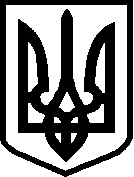 